ПОСТАНОВЛЕНИЕ СОВЕТА МИНИСТРОВ РЕСПУБЛИКИ БЕЛАРУСЬ28 марта 2016 г. № 250Об утверждении Государственной программы «Образование и молодежная политика» на 2016-2020 годыИзменения и дополнения:Постановление Совета Министров Республики Беларусь от 4 ноября 2016 г. № 905 (Национальный правовой Интернет-портал Республики Беларусь, 17.11.2016, 5/42890);Постановление Совета Министров Республики Беларусь от 31 декабря 2017 г. № 1054 (Национальный правовой Интернет-портал Республики Беларусь, 21.01.2018, 5/44695);Постановление Совета Министров Республики Беларусь от 14 августа 2018 г. № 596 (Национальный правовой Интернет-портал Республики Беларусь, 21.08.2018, 5/45488)В целях обеспечения развития системы образования и реализации государственной молодежной политики в Республике Беларусь Совет Министров Республики Беларусь ПОСТАНОВЛЯЕТ:1. Утвердить прилагаемую Государственную программу «Образование и молодежная политика» на 2016-2020 годы (далее - Государственная программа).2. Определить:ответственным заказчиком Государственной программы Министерство образования;заказчиками Государственной программы Министерство образования, Министерство архитектуры и строительства, Министерство здравоохранения, Министерство культуры, Министерство природных ресурсов и охраны окружающей среды, Министерство спорта и туризма, Министерство обороны, Министерство связи и информатизации, Министерство сельского хозяйства и продовольствия, Министерство транспорта и коммуникаций, Министерство труда и социальной защиты, Министерство по чрезвычайным ситуациям, Министерство финансов, Министерство энергетики, Министерство экономики, Государственный комитет по науке и технологиям, Комитет государственной безопасности, Государственный комитет по стандартизации, Государственный комитет по имуществу, Государственный комитет судебных экспертиз, Государственный пограничный комитет, Государственный таможенный комитет, Белорусский государственный концерн по производству и реализации товаров легкой промышленности, Национальную академию наук Беларуси, Высшую аттестационную комиссию Республики Беларусь, Академию управления при Президенте Республики Беларусь, Управление делами Президента Республики Беларусь, облисполкомы, Минский горисполком.3. Заказчики Государственной программы в пределах своей компетенции представляют ответственному заказчику отчет о ходе выполнения Государственной программы в порядке, установленном законодательством.4. Ответственный заказчик Государственной программы:4.1. в пределах своей компетенции координирует деятельность заказчиков Государственной программы в порядке, установленном законодательством;4.2. представляет годовой (итоговый) отчет о результатах реализации Государственной программы в порядке, установленном законодательством.5. Установить, что финансирование Государственной программы осуществляется в пределах средств, предусматриваемых в республиканском и местных бюджетах на эти цели, и иных источников.6. Рекомендовать облисполкомам, Минскому горисполкому предусматривать в установленном порядке средства на финансирование мероприятий Государственной программы и принять иные меры по ее реализации.7. Признать утратившими силу:постановление Совета Министров Республики Беларусь от 31 мая 2007 г. № 725 «Об утверждении Программы развития общего среднего образования в Республике Беларусь на 2007-2016 годы» (Национальный реестр правовых актов Республики Беларусь, 2007 г., № 136, 5/25326);постановление Совета Министров Республики Беларусь от 10 сентября 2008 г. № 1329 «Об утверждении Государственной программы подготовки кадров для ядерной энергетики Республики Беларусь на 2008-2020 годы» (Национальный реестр правовых актов Республики Беларусь, 2008 г., № 224, 5/28340);подпункт 1.12 пункта 1 постановления Совета Министров Республики Беларусь от 15 октября 2008 г. № 1532 «О внесении изменений и дополнений в некоторые постановления Совета Министров Республики Беларусь и признании утратившими силу отдельных постановлений Правительства Республики Беларусь» (Национальный реестр правовых актов Республики Беларусь, 2008 г., № 252, 5/28549);постановление Совета Министров Республики Беларусь от 21 марта 2011 г. № 349 «О комплексе мер по реализации государственной молодежной политики» (Национальный реестр правовых актов Республики Беларусь, 2011 г., № 35, 5/33511);подпункт 2.38 пункта 2 постановления Совета Министров Республики Беларусь от 4 августа 2011 г. № 1049 «Об изменении, дополнении и признании утратившими силу некоторых постановлений Правительства Республики Беларусь по вопросам образования» (Национальный реестр правовых актов Республики Беларусь, 2011 г., № 92, 5/34264);постановление Совета Министров Республики Беларусь от 7 марта 2012 г. № 210 «Об утверждении Государственной программы развития специального образования в Республике Беларусь на 2012-2016 годы» (Национальный реестр правовых актов Республики Беларусь, 2012 г., № 32, 5/35382);постановление Совета Министров Республики Беларусь от 24 сентября 2012 г. № 871 «О внесении изменений и дополнений в постановление Совета Министров Республики Беларусь от 31 мая 2007 г. № 725» (Национальный правовой Интернет-портал Республики Беларусь, 29.09.2012, 5/36279);постановление Совета Министров Республики Беларусь от 28 ноября 2013 г. № 1023 «О внесении изменений в постановление Совета Министров Республики Беларусь от 10 сентября 2008 г. № 1329» (Национальный правовой Интернет-портал Республики Беларусь, 06.12.2013, 5/38092).8. Настоящее постановление вступает в силу со дня его официального опубликования.ГОСУДАРСТВЕННАЯ ПРОГРАММА
«Образование и молодежная политика» на 2016-2020 годыГЛАВА 1
ОБЩИЕ ПОЛОЖЕНИЯГосударственная программа «Образование и молодежная политика» на 2016-2020 годы (далее - Государственная программа) разработана в соответствии с Кодексом Республики Беларусь об образовании, Законом Республики Беларусь от 7 декабря 2009 года «Об основах государственной молодежной политики» (Национальный реестр правовых актов Республики Беларусь, 2009 г., № 300, 2/1617), Программой деятельности Правительства Республики Беларусь на 2015 год, утвержденной постановлением Совета Министров Республики Беларусь от 18 февраля 2015 г. № 110 (Национальный правовой Интернет-портал Республики Беларусь, 25.02.2015, 5/40151), и направлена на достижение приоритета «Развитие потенциала молодежи и ее активное вовлечение в создание экономики знаний» («Молодежь»), определенного в Программе социально-экономического развития Республики Беларусь на 2016-2020 годы, утвержденной Указом Президента Республики Беларусь от 15 декабря 2016 г. № 466 (Национальный правовой Интернет-портал Республики Беларусь, 27.12.2016, 1/16792).В Государственной программе определены основные направления и приоритеты деятельности республиканских органов государственного управления и иных государственных организаций, подчиненных Президенту Республики Беларусь и Правительству Республики Беларусь, облисполкомов и Минского горисполкома по реализации государственной политики в области образования и молодежной политики.Ответственным заказчиком Государственной программы является Министерство образования.Заказчики Государственной программы - Министерство образования, Министерство архитектуры и строительства, Министерство здравоохранения, Министерство культуры, Министерство природных ресурсов и охраны окружающей среды, Министерство спорта и туризма, Министерство обороны, Министерство связи и информатизации, Министерство сельского хозяйства и продовольствия, Министерство транспорта и коммуникаций, Министерство труда и социальной защиты, Министерство по чрезвычайным ситуациям, Министерство финансов, Министерство энергетики, Министерство экономики, Государственный комитет по науке и технологиям, Комитет государственной безопасности, Государственный комитет по стандартизации, Государственный комитет по имуществу, Государственный комитет судебных экспертиз, Государственный пограничный комитет, Государственный таможенный комитет, Белорусский государственный концерн по производству и реализации товаров легкой промышленности, Национальная академия наук Беларуси, Высшая аттестационная комиссия Республики Беларусь, Академия управления при Президенте Республики Беларусь, Управление делами Президента Республики Беларусь, облисполкомы, Минский горисполком.ГЛАВА 2
ПОДПРОГРАММЫ ГОСУДАРСТВЕННОЙ ПРОГРАММЫ И ИХ ЗАКАЗЧИКИГосударственная программа включает:подпрограмму 1 «Развитие системы дошкольного образования», заказчики - Министерство образования, облисполкомы, Минский горисполком, Национальная академия наук Беларуси;подпрограмму 2 «Развитие системы общего среднего образования», заказчики - Министерство образования, облисполкомы, Минский горисполком, Министерство культуры, Министерство спорта и туризма, Министерство обороны, Министерство по чрезвычайным ситуациям, Государственный комитет по имуществу;подпрограмму 3 «Развитие системы специального образования», заказчики - Министерство образования, облисполкомы, Минский горисполком;подпрограмму 4 «Развитие системы профессионально-технического и среднего специального образования», заказчики - Министерство образования, облисполкомы, Минский горисполком, Министерство энергетики, Министерство культуры, Белорусский государственный концерн по производству и реализации товаров легкой промышленности, Министерство связи и информатизации, Министерство сельского хозяйства и продовольствия, Министерство транспорта и коммуникаций, Министерство спорта и туризма;подпрограмму 5 «Развитие системы высшего образования», заказчики - Министерство образования, Национальная академия наук Беларуси, Министерство здравоохранения, Министерство культуры, Министерство связи и информатизации, Министерство сельского хозяйства и продовольствия, Министерство транспорта и коммуникаций, Министерство спорта и туризма, Академия управления при Президенте Республики Беларусь, Министерство обороны, Министерство по чрезвычайным ситуациям, Государственный пограничный комитет, Государственный комитет по имуществу, открытое акционерное общество «Сберегательный банк «Беларусбанк»;подпрограмму 6 «Развитие системы послевузовского образования», заказчики - Государственный комитет по науке и технологиям, Министерство образования, Высшая аттестационная комиссия Республики Беларусь, Национальная академия наук Беларуси, Академия управления при Президенте Республики Беларусь, Министерство здравоохранения, Министерство культуры, Министерство обороны, Министерство сельского хозяйства и продовольствия, Министерство спорта и туризма, Министерство транспорта и коммуникаций, Министерство архитектуры и строительства, Министерство экономики, Министерство природных ресурсов и охраны окружающей среды, Министерство по чрезвычайным ситуациям, Министерство связи и информатизации, Государственный пограничный комитет, Управление делами Президента Республики Беларусь;подпрограмму 7 «Развитие системы дополнительного образования взрослых», заказчики - Министерство образования, облисполкомы, Минский горисполком, Министерство здравоохранения, Государственный комитет судебных экспертиз, Министерство культуры, Министерство финансов, Министерство труда и социальной защиты, Министерство транспорта и коммуникаций, Министерство по чрезвычайным ситуациям, Министерство сельского хозяйства и продовольствия, Министерство спорта и туризма, Академия управления при Президенте Республики Беларусь, Государственный таможенный комитет, Государственный пограничный комитет;подпрограмму 8 «Развитие системы дополнительного образования детей и молодежи», заказчики - Министерство образования, облисполкомы, Минский горисполком;подпрограмму 9 «Обеспечение функционирования системы образования Республики Беларусь», заказчики - Министерство образования, Министерство сельского хозяйства и продовольствия, Национальная академия наук Беларуси, Управление делами Президента Республики Беларусь, облисполкомы, Минский горисполком;подпрограмму 10 «Подготовка кадров для ядерной энергетики», заказчики - Министерство образования, Министерство здравоохранения, Министерство энергетики, Министерство по чрезвычайным ситуациям, Комитет государственной безопасности, Государственный комитет по стандартизации, Национальная академия наук Беларуси;подпрограмму 11 «Молодежная политика», заказчики - Министерство образования, Министерство по чрезвычайным ситуациям, Министерство сельского хозяйства и продовольствия, Министерство спорта и туризма, Министерство природы и охраны окружающей среды, облисполкомы, Минский горисполком, открытое акционерное общество «Сберегательный банк «Беларусбанк».ГЛАВА 3
ЦЕЛИ, СВОДНЫЕ ЦЕЛЕВЫЕ ПОКАЗАТЕЛИ ГОСУДАРСТВЕННОЙ ПРОГРАММЫ, ЗАДАЧИ И ЦЕЛЕВЫЕ ПОКАЗАТЕЛИ ПОДПРОГРАММ, СВЕДЕНИЯ О ВЗАИМОСВЯЗИ ЦЕЛЕВЫХ ПОКАЗАТЕЛЕЙ ПОДПРОГРАММ С ЗАДАЧАМИЦелями Государственной программы являются повышение качества и доступности образования в соответствии с потребностями инновационной экономики, требованиями информационного общества, образовательными запросами граждан, развитие потенциала молодежи и ее вовлечение в общественно полезную деятельность.Результатом, характеризующим достижение целей Государственной программы, является выполнение следующих сводных целевых показателей:позиция Республики Беларусь в рейтинге стран по индексу человеческого развития (индекс уровня образования);охват молодежи мероприятиями в сфере молодежной политики и патриотического воспитания.Индекс человеческого развития - интегральный показатель, рассчитываемый ежегодно для межстранового сравнения и измерения уровня жизни, грамотности, образованности и долголетия как основных характеристик человеческого потенциала исследуемой территории. Публикуется в рамках Программы развития ООН в ежегодных отчетах о развитии человеческого потенциала с 1990 года.Позиция Республики Беларусь в рейтинге в группе стран с очень высоким индексом развития образования - объективная характеристика доступности и качества образования.Целевой показатель по охвату молодежи мероприятиями в сфере молодежной политики и патриотического воспитания характеризует участие молодежи (разово или на постоянной основе) в мероприятиях, проводимых местными органами власти, общественными объединениями, определяет гражданскую позицию, политическую зрелость молодежи, ее активность в социально-экономической жизни страны.Для достижения поставленной цели до конца 2020 года предусматривается решение ряда задач в рамках подпрограмм.Подпрограмма 1 «Развитие системы дошкольного образования» направлена на решение задач по:сохранению доступности дошкольного образования (задача 1);совершенствованию качества дошкольного образования (задача 2);обеспечению здоровьесберегающего процесса в учреждениях дошкольного образования (задача 3).Реализация запланированных по задаче 1 мероприятий позволит к 2020 году обеспечить выполнение показателя по охвату детей от 3 до 6 лет учреждениями дошкольного образования. Данный показатель характеризует степень доступности услуг дошкольного образования для населения Республики Беларусь и обеспечивает возможность межстранового сравнения.Целевые показатели выполнения задачи 2:оснащенность учреждений дошкольного образования средствами обучения;доля воспитателей дошкольного образования, имеющих:образование по направлению «Педагогика детства»;высшую и первую квалификационные категории.Данные показатели позволяют оценить степень материально-технического обеспечения учреждений образования (условия для качественного обучения) и кадровый потенциал системы, а в целом - уровень качества предоставления услуг в учреждениях дошкольного образования.Показатель решения задачи 3 - оснащенность учреждений дошкольного образования автоматизированной системой по учету и контролю за качеством питания. Достижение запланированного уровня данного показателя позволит улучшить качество организации питания обучающихся в учреждениях дошкольного образования.В рамках подпрограммы 2 «Развитие системы общего среднего образования» будут решаться задачи по:повышению качества общего среднего образования (задача 1);оптимизации сети учреждений общего среднего образования (далее - УОСО) (задача 2).Целевые показатели задачи 1:доля учителей УОСО, имеющих:квалификационную категорию «учитель-методист»;высшую и первую квалификационные категории;доля УОСО, оснащенных современными средствами обучения и учебным оборудованием.Данные показатели определяют квалификационный уровень педагогов, что направлено на повышение качества организации образовательного процесса и качества общего среднего образования в целом, характеризуют удельный вес количества УОСО (без учета начальных и базовых школ), в которые поставлены современное учебное оборудование и средства обучения для кабинетов физики, химии, биологии, что направлено на создание условий для полного и качественного выполнения практической части учебных программ по учебным предметам «Физика», «Химия», «Биология», а также количества учреждений, имеющих официальные сайты, и количества компьютеров, объединенных в локальную сеть, что позволит активизировать использование в образовательном процессе (на уроках и факультативных занятиях) информационно-коммуникационных технологий.Целевой показатель по решению задачи 2 - средняя наполняемость классов в УОСО, расположенных в городской местности. Достижение данного показателя позволит увеличить соотношение «учащийся-учитель», что будет способствовать эффективности использования всех образовательных ресурсов.Задачи подпрограммы 3 «Развитие системы специального образования»:развитие инклюзивного образования лиц с особенностями психофизического развития (задача 1);сохранение доступности и вариативности образования для лиц с особенностями психофизического развития (задача 2).Реализация мероприятий по решению этих задач позволит к 2020 году обеспечить достижение целевых показателей по:доле обучающихся с особенностями психофизического развития, получающих образование в условиях интегрированного обучения и воспитания, инклюзивного образования;охвату детей с особенностями психофизического развития ранней комплексной помощью.Подпрограммой 4 «Развитие системы профессионально-технического и среднего специального образования» предусмотрено решение задач по:повышению качества подготовки квалифицированных рабочих, служащих и специалистов с профессионально-техническим и средним специальным образованием (задача 1);приведению объемов и структуры подготовки рабочих, служащих и специалистов в учреждениях профессионально-технического и среднего специального образования в соответствие с потребностями экономики, развитием ее высокотехнологичных отраслей (задача 2).Выполнение задачи 1 характеризуют целевые показатели по:количеству лиц, получивших профессионально-техническое образование, с повышенным уровнем квалификации (4-й разряд и выше) от общего количества выпускников;удельному весу обновленных образовательных стандартов по специальностям профессионально-технического и среднего специального образования;количеству учащихся, осваивающих содержание образовательных программ профессионально-технического и среднего специального образования, принявших участие в республиканских, международных чемпионатах профессионального мастерства по стандартам WorldSkills International.Достижение данных показателей характеризует эффективность принимаемых мер, направленных на постоянное обновление содержания образовательных программ профессионально-технического и среднего специального образования с учетом стандартов WorldSkills International, увеличение подготовки рабочих с повышенным уровнем квалификации для наукоемких, высокотехнологичных производств, повышение престижности рабочих профессий.Реализация мероприятий по задаче 2 обеспечит достижение запланированных объемов выпуска:рабочих, служащих с профессионально-техническим образованием;рабочих и специалистов со средним специальным образованием.Выполнение данных показателей позволит обеспечить потребность экономики в рабочих и специалистах требуемой квалификации.Подпрограмма 5 «Развитие системы высшего образования» направлена на решение трех следующих задач:задача 1 - повышение качества подготовки специалистов, эффективности практикоориентированной подготовки и углубление связей с организациями - заказчиками кадров.Реализация этой задачи оценивается по выполнению целевых показателей по:доле утвержденных образовательных стандартов или изменений к ним от общего количества образовательных стандартов высшего образования;численности преподавателей учреждений высшего образования (далее - УВО), прошедших стажировку, в том числе обучение, за рубежом;количеству созданных филиалов кафедр.Основными факторами, влияющими на качество образования, являются:образовательные стандарты и научно-методическое обеспечение (учебные планы, учебные пособия и другое), которые создают основу для реализации образовательного процесса; утверждение новых образовательных стандартов или изменений к ним характеризует изменение содержания образования с учетом требований реального сектора экономики и сферы услуг;качество преподавания, которое зависит от профессионализма профессорско-преподавательского состава; стажировки преподавателей и приглашение для чтения лекций известных в своей области специалистов из-за рубежа создают предпосылки для улучшения качества преподавания;создание филиалов кафедр на предприятиях Республики Беларусь и в организациях Национальной академии наук Беларуси направлено на усиление практической направленности обучения;задача 2 - повышение конкурентоспособности высшего образования в мировом образовательном пространстве. Достижение данной задачи оценивается целевым показателем по количеству УВО, вошедших в 4000 лучших университетов мира по рейтингу Webometrics и (или) в 1000 - по рейтингам QS или SIR.В условиях стремительно растущего глобального спроса на высшее образование возрастает актуальность рейтингов университетов мира, результаты которых не только позволяют оценить качество высшего образования, но и влияют на него в глобальном масштабе.Таким образом, целевой показатель содержит комплексную оценку достижений белорусских УВО в области образовательной и научной деятельности. Участие и вхождение в ТОР мировых рейтингов университетов свидетельствует о высоком уровне образования в Республике Беларусь, способствует повышению имиджа страны за рубежом, повышению конкурентоспособности высшего образования Беларуси в мировом образовательном пространстве и увеличению экспорта услуг;задача 3 - совершенствование системы планирования и оптимизация структуры подготовки специалистов с высшим образованием.Выполнение задачи 3 характеризуют следующие показатели:выполнение контрольных цифр приема, ежегодно устанавливаемых учредителями учреждений образования;удельный вес численности поступивших на обучение в магистратуру в общей численности выпускников I ступени высшего образования УВО;доля трудоустроенных выпускников из общей численности выпускников, подлежащих распределению.Первый показатель демонстрирует качество планирования объемов подготовки кадров с высшим образованием с учетом потребности экономики и выполнение плановых показателей УВО.Продолжение обучения на II ступени высшего образования свидетельствует о заинтересованности со стороны организаций, предприятий и самих студентов в продолжении образования на более высокой ступени и взвешенном подходе при планировании подготовки магистров.Третий показатель характеризует уровень реализации компетентностного подхода в процессе обучения, степень взаимодействия учреждений образования с организациями - заказчиками кадров. Эффективное трудоустройство выпускников свидетельствует о хорошей работе системы планирования и правильном направлении оптимизации структуры подготовки специалистов.Подпрограмма 6 «Развитие системы послевузовского образования» ориентирована на решение задач по:обеспечению функционирования системы послевузовского образования, увеличению подготовки научных работников высшей квалификации по приоритетным специальностям научных работников высшей квалификации, необходимым для развития высокотехнологичных производств, относящихся к V и VI технологическим укладам экономики (задача 1);обеспечению тесного взаимодействия науки и образования с производственными предприятиями путем расширения подготовки научных работников высшей квалификации для реального сектора экономики (задача 2).Степень решения задачи 1 будет определяться выполнением целевого показателя, отражающего направленность структуры подготовки на развитие высокотехнологичных секторов экономики, по удельному весу приема в аспирантуру (адъюнктуру) по приоритетным специальностям научных работников высшей квалификации, необходимым для развития высокотехнологичных производств, относящихся к V и VI технологическим укладам экономики.Выполнение задачи 2 оценивают целевые показатели по:удельному весу приема в аспирантуру (адъюнктуру) для предприятий и организаций реального сектора экономики;удельному весу выпуска с защитой диссертации в пределах установленного срока обучения из аспирантуры (адъюнктуры), докторантуры.Первый показатель характеризует долю целевой подгруппы в общей численности приема лиц в аспирантуру (адъюнктуру) и отражает уровень вовлеченности предприятий и организаций реального сектора экономики в процесс формирования заказа на подготовку научных работников высшей квалификации. Второй показатель характеризует долю целевой подгруппы в общей численности выпуска лиц, прошедших подготовку по образовательным программам послевузовского образования, и отражает результативность послевузовского образования каждой ступени.Подпрограммой 7 «Развитие системы дополнительного образования взрослых» предусматривается решение задачи по совершенствованию содержания дополнительного образования взрослых в соответствии с потребностями отраслей экономики.Целевые показатели выполнения данной задачи:удельный вес обновленных образовательных стандартов специальностей переподготовки;удельный вес учреждений образования, реализующих образовательные программы повышения квалификации руководящих работников и специалистов в дистанционной форме получения образования.Эти показатели характеризуют эффективность мер, направленных на обеспечение соответствия содержания и формы реализации образовательных программ дополнительного образования взрослых потребностям отраслей экономики.Задачей подпрограммы 8 «Развитие системы дополнительного образования детей и молодежи» является обеспечение доступности, качества и эффективности дополнительного образования детей и молодежи.Оценка выполнения мероприятий по данной задаче будет осуществляться в соответствии с показателем по охвату детей и молодежи дополнительным образованием, который характеризует достижения в сфере дополнительного образования детей и молодежи, формирование у учащихся социальных компетенций, гражданских установок, культуры здорового образа жизни, развитие творческих инициатив, обновление компетенций педагогических кадров, создание механизмов мотивации педагогов к повышению качества работы и непрерывному профессиональному развитию, а также создание современной инфраструктуры дополнительного образования детей и молодежи.Количественные характеристики решения поставленных задач в полной мере отражают результаты указанных мероприятий.Подпрограмма 9 «Обеспечение функционирования системы образования Республики Беларусь» направлена на решение комплексной задачи по созданию условий для устойчивого функционирования организаций системы Министерства образования в соответствии с их уставной деятельностью, включающей ряд следующих конкретных задач:организация проведения централизованного тестирования, разработка нормативного правового обеспечения и механизма его проведения, обеспечение участия Республики Беларусь в международной системе оценки образовательных достижений обучающихся (задача 1);разработка и обновление научно-методического обеспечения дошкольного, общего среднего, специального, профессионально-технического и среднего специального образования (задача 2);информационно-аналитическое обеспечение функционирования отрасли образования, координация и выполнение работ в области информатизации системы образования (задача 3);обеспечение доступности, качества и эффективности детского отдыха и оздоровления, развитие инфраструктуры и обеспечение инновационного характера развития воспитательно-оздоровительных учреждений образования, учреждения образования «Национальный детский образовательно-оздоровительный центр «Зубренок» (задача 4);совершенствование работы социально-педагогических учреждений с несовершеннолетними, находящимися в социально опасном положении, признанными нуждающимися в государственной защите, а также детьми-сиротами и детьми, оставшимися без попечения родителей (задача 5);обеспечение функционирования Национального центра усыновления в качестве центра по семейному устройству (задача 6);обеспечение гарантий по социальной защите детей-сирот и детей, оставшихся без попечения родителей, устроенных на семейные формы воспитания (задача 7);обеспечение функционирования специальных учебно-воспитательных учреждений и специального лечебно-воспитательного учреждения (задача 8);обеспечение деятельности организаций, обеспечивающих создание условий для организации образовательного процесса в учреждениях образования (задача 9);проведение централизованных мероприятий, в том числе направленных на поддержку белорусскоязычного образования за рубежом (задача 10).Мероприятия по решению этих задач включают:экспертно-аналитическое, информационное, методическое и научное сопровождение программных мероприятий в международной системе оценки образовательных достижений обучающихся;разработку и обновление научно-методического обеспечения дошкольного, общего среднего, специального, профессионально-технического и среднего специального образования;информационно-аналитическое обеспечение функционирования отрасли образования, координацию и выполнение работ в области информатизации системы образования;обеспечение доступности, качества и эффективности детского отдыха и оздоровления, развитие инфраструктуры и обеспечение инновационного характера развития воспитательно-оздоровительных учреждений образования, учреждения образования «Национальный детский образовательно-оздоровительный центр «Зубренок»;совершенствование работы социально-педагогических учреждений с несовершеннолетними, находящимися в социально опасном положении, признанными нуждающимися в государственной защите, а также детьми-сиротами и детьми, оставшимися без попечения родителей;развитие семейных форм устройства на воспитание детей-сирот и детей, оставшихся без попечения родителей;проведение централизованных мероприятий, в том числе направленных на поддержку белорусскоязычного образования за рубежом.Реализация мероприятий позволит:достичь запланированного уровня информационно-аналитического обеспечения процессов информатизации системы образования, актуализировать банк заданий для централизованного тестирования;обеспечить эффективность функционирования дошкольного, общего среднего, специального, профессионально-технического и среднего специального образования;создать условия для организации образовательного процесса в учреждениях образования, оздоровления детей и учащейся молодежи, социальной реабилитации несовершеннолетних, нуждающихся в особых условиях воспитания;увеличить удельный вес детей-сирот и детей, оставшихся без попечения родителей, устроенных на воспитание в семьи, в общем числе детей указанной категории.Оценка выполнения мероприятий подпрограммы будет осуществляться в соответствии с целевым показателем, интегрально отражающим решение задачи подпрограммы, по доле фактически освоенных средств в общем объеме выделенного на реализацию подпрограммы финансирования.Задача подпрограммы 10 «Подготовка кадров для ядерной энергетики» - организация комплексной подготовки кадров для ядерной энергетики, обеспечивающей комплектацию отрасли квалифицированными кадрами, получение знаний и навыков, необходимых для строительства, наладки, ввода в эксплуатацию и безопасной эксплуатации атомной электростанции, обеспечения ядерной, радиационной и промышленной безопасности.Оценку эффективности подпрограммы целесообразно проводить по следующим целевым показателям:количество принятых на обучение по специальностям ядерной энергетики на I ступень высшего образования;количество принятых на обучение по специальностям ядерной энергетики на уровень среднего специального образования;количество подготовленных специалистов государственного предприятия «Белорусская АЭС» за рубежом.Подпрограмма 11 «Молодежная политика» направлена на решение задач по:формированию у молодежи активной гражданской позиции и патриотизма, ее вовлечению в активную общественную деятельность (задача 1);принятию дополнительных мер по формированию у молодежи позитивного отношения к традиционным семейным ценностям и ответственному родительству, ценностного отношения к здоровью, профилактике негативных явлений в молодежной среде (задача 2);повышению эффективности работы по профессиональной ориентации и организации занятости молодежи в свободное от учебы (основной работы) время, поддержке предпринимательской инициативы; развитию волонтерского (добровольческого) и студотрядовского движения (задача 3);оказанию поддержки социально значимым и общественным инициативам молодежи, органам ученического и студенческого самоуправления, активизации деятельности детских и молодежных общественных объединений (задача 4).Реализацию мероприятий, направленных на решение задачи 1, предлагается оценивать по показателю по удельному весу численности молодых людей, принимающих участие в мероприятиях гражданско-патриотической направленности. Данный показатель характеризует участие молодежи (разово или на постоянной основе) в мероприятиях, проводимых местными исполнительными и распорядительными органами власти, общественными объединениями.Реализацию мероприятий, направленных на решение задачи 2, характеризует целевой показатель по охвату молодых людей профилактическими акциями и мероприятиями. Рост данного показателя свидетельствует об увеличении интереса молодежи к мероприятиям данного направления, что характеризует эффективность принимаемых мер по решению поставленной задачи.Для оценки степени решения задачи 3 предлагаются следующие показатели:численность молодых людей, принимающих участие в работе студенческих отрядов;численность молодых людей, вовлеченных в волонтерское (добровольческое) движение.Положительная динамика (рост) обоих показателей свидетельствует об успешном выполнении задачи.Реализация задачи 4 позволит обеспечить увеличение количества молодых людей, активно участвующих в общественно-политической жизни учреждения образования, организации, региона. Предлагается оценивать его, используя показатель по численности молодых людей, вовлеченных в деятельность по развитию молодежного самоуправления (парламенты, студенческие и молодежные советы, советы молодых ученых и другое).Комплексы мероприятий по реализации Государственной программы в рамках каждой подпрограммы обеспечат:формирование гибкой, эффективной системы непрерывного образования, развивающей человеческий потенциал, обеспечивающей текущие и перспективные потребности социально-экономического развития Республики Беларусь;развитие инфраструктуры образования и организационно-экономических механизмов, обеспечивающих равную доступность основного, специального и дополнительного образования;совершенствование содержания образования для достижения современного качества учебных результатов;формирование эффективной системы по социализации и самореализации молодежи, развитию потенциала молодежи.Указанные цели и задачи Государственной программы согласуются с основными приоритетами, определенными Программой социально-экономического развития Республики Беларусь на 2016-2020 годы, и обеспечивают программно-целевое регулирование реализации государственной политики в сфере образования и молодежной политики. Решение этих задач будет способствовать достижению Республикой Беларусь Целей устойчивого развития, содержащихся в резолюции Генеральной Ассамблеи Организации Объединенных Наций от 25 сентября 2015 года № 70/1 «Преобразование нашего мира: повестка дня в области устойчивого развития на период до 2030 года», в том числе по обеспечению всеохватного и справедливого качественного образования и поощрения возможности обучения на протяжении всей жизни для всех.Достижение указанных индикативных показателей окажет значительный мультипликационный эффект на динамику инновационной активности в отраслях национальной экономики, позволит повысить уровень конкурентоспособности национальной экономики в целом, создаст условия для развития интеллектуального потенциала белорусского народа.Сведения о сводных целевых показателях, характеризующих цели Государственной программы, целевых показателях, характеризующих задачи подпрограмм, и их значениях представлены в приложении 1.ГЛАВА 4
ФИНАНСОВОЕ ОБЕСПЕЧЕНИЕ ГОСУДАРСТВЕННОЙ ПРОГРАММЫ И ПОДПРОГРАММФинансовое обеспечение реализации Государственной программы согласно приложению 2 составляет 31 829 138 450,08 рубля, в том числе:средства республиканского бюджета - 4 538 368 296,17 рубля, из них средства республиканского централизованного инновационного фонда - 9 810 000 рублей;средства местных бюджетов - 24 723 227 386,25 рубля;собственные средства организаций (средства от приносящей доходы деятельности) - 2 465 528 814,76 рубля;иные источники - 102 013 952,9 рубля, из них средства займа Всемирного банка - 96 763 952,9 рубля, средства Европейской комиссии - 5 250 000 рублей.Финансовое обеспечение реализации подпрограмм составляет:подпрограммы 1 «Развитие системы дошкольного образования» - 6 480 030 384,91 рубля, в том числе средства республиканского бюджета - 23 832 311,23 рубля, местных бюджетов - 6 436 027 193,3 рубля, собственные средства организаций (средства от приносящей доходы деятельности) - 20 170 880,38 рубля;подпрограммы 2 «Развитие системы общего среднего образования» - 12 720 693 669,52 рубля, в том числе средства республиканского бюджета - 255 263 792,56 рубля, местных бюджетов - 12 366 569 557,77 рубля, собственные средства организаций (средства от приносящей доходы деятельности) - 64 561 611,19 рубля, средства займа Всемирного банка - 34 298 708 рублей;подпрограммы 3 «Развитие системы специального образования» - 627 256 616,35 рубля, в том числе средства республиканского бюджета - 4 677 690,25 рубля, местных бюджетов - 622 328 307,1 рубля, собственные средства организаций (средства от приносящей доходы деятельности) - 250 619 рублей;подпрограммы 4 «Развитие системы профессионально-технического и среднего специального образования» - 3 367 071 143,02 рубля, в том числе средства республиканского бюджета - 732 883 816,92 рубля (из них средства республиканского централизованного инновационного фонда - 1 647 500 рублей), местных бюджетов - 2 285 810 744,75 рубля, собственные средства организаций (средства от приносящей доходы деятельности) - 348 376 581,35 рубля;подпрограммы 5 «Развитие системы высшего образования» - 4 825 956 047,39 рубля, в том числе средства республиканского бюджета - 3 092 489 485,22 рубля (из них средства республиканского централизованного инновационного фонда - 8 162 500 рублей), собственные средства организаций (средства от приносящей доходы деятельности) - 1 733 466 562,17 рубля;подпрограммы 6 «Развитие системы послевузовского образования» - 71 441 940,01 рубля, в том числе средства республиканского бюджета - 63 727 041,77 рубля, собственные средства организаций (средства от приносящей доходы деятельности) - 7 714 898,24 рубля;подпрограммы 7 «Развитие системы дополнительного образования взрослых» - 502 797 941,12 рубля, в том числе средства республиканского бюджета - 185 174 632,64 рубля, местных бюджетов - 109 518 297,52 рубля, собственные средства организаций (средства от приносящей доходы деятельности) - 202 855 010,96 рубля, средства Европейской комиссии - 5 250 000 рублей;подпрограммы 8 «Развитие системы дополнительного образования детей и молодежи» - 1 518 180 713,22 рубля, в том числе средства республиканского бюджета - 33 343 498,01 рубля, местных бюджетов - 1 446 355 716,9 рубля, собственные средства организаций (средства от приносящей доходы деятельности) - 38 481 498,31 рубля;подпрограммы 9 «Обеспечение функционирования системы образования» - 1 683 772 827,83 рубля, в том числе средства республиканского бюджета - 118 694 999,37 рубля, местных бюджетов - 1 452 961 430,4 рубля, собственные средства организаций (средства от приносящей доходы деятельности) - 49 651 153,16 рубля, средства займа Всемирного банка - 62 465 244,9 рубля;подпрограммы 10 «Подготовка кадров для ядерной энергетики» - 18 314 155,02 рубля, в том числе средства республиканского бюджета - 18 314 155,02 рубля;подпрограммы 11 «Молодежная политика» - 13 623 011,69 рубля, из них средства республиканского бюджета - 9 966 873,18 рубля, местных бюджетов - 3 656 138,51 рубля.Объемы средств займа Всемирного банка и Европейской комиссии рассчитаны на 2016 год в соответствии с курсом доллара США, предусмотренным при формировании республиканского бюджета на 2016 год, на последующие годы - на основании макроэкономических параметров социально-экономического развития Республики Беларусь на 2017-2020 годы.Финансирование Государственной программы будет ежегодно уточняться в соответствии с законом о республиканском бюджете на очередной финансовый год и решениями местных Советов депутатов.Объемы средств республиканского централизованного инновационного фонда будут ежегодно уточняться в соответствии с законодательством.ГЛАВА 5
ОСНОВНЫЕ РИСКИ, МЕХАНИЗМЫ ПО УПРАВЛЕНИЮ РИСКАМИ И МЕРЫ ПО ИХ МИНИМИЗАЦИИПри реализации целей и задач Государственной программы предполагается осуществление мер, направленных на предотвращение негативного воздействия возможных рисков и повышение уровня гарантированности достижения предусмотренных в ней конечных результатов.Возможны следующие варианты (сценарии) развития системы образования в среднесрочной перспективе.Перспективы развития системы образования в предстоящем пятилетии будут зависеть от степени интенсивности экономического развития страны в целом, возможности изыскать дополнительные ресурсы для обеспечения качественного роста национальной системы образования, стратегии действий по решению поставленных перед системой образования задач, достижения объема финансирования системы образования не менее 6 процентов от валового внутреннего продукта.Сценарий развития системы образования в соответствии со сценарием развития страны, ориентированным на более высокие темпы и качество экономического роста, рассматривается в качестве целевого.В ходе разработки Государственной программы проработка возможного развития системы образования Республики Беларусь осуществлялась по целевому сценарию с учетом двух вариантов - при благоприятных и при неблагоприятных условиях социально-экономического развития страны, что связано с возможными расхождениями в объемах финансирования системы образования.Целевой сценарий развития системы образования при благоприятных условиях социально-экономического развития страны: на финансирование системы образования будет направляться не менее 5,2 процента от валового внутреннего продукта в год из всех источников финансирования.Целевой сценарий при неблагоприятных условиях социально-экономического развития страны исходит из достигнутого уровня финансирования системы образования, не превышающего 5,2 процента от валового внутреннего продукта в год.В случае отсутствия Государственной программы и финансирования ее мероприятий возможны следующие риски: недоступность для населения высококачественных услуг образования, невозможность осуществления подготовки квалифицированных конкурентоспособных рабочих и специалистов в соответствии с потребностью экономики и социальной сферы, уменьшение интеграции между производством, наукой и системами профессионально-технического, среднего специального и высшего образования, ослабление кадрового потенциала учреждений образования, возникновение проблем в расширении структуры экспорта за счет привлечения на обучение граждан иностранных государств.При этом целевой сценарий развития системы образования независимо от сценария социально-экономического развития страны предполагает максимально возможное использование отраслевых внутренних источников развития.Конкретные риски, возможные при реализации каждой подпрограммы, и меры по их минимизации указаны в главах 7-17 Государственной программы.Обеспечению эффективного выполнения мероприятий Государственной программы, минимизации возможных неблагоприятных последствий совокупного риска призван содействовать комплекс мер по ее реализации с указанием конкретных сроков выполнения каждого из мероприятий.ГЛАВА 6
ОЦЕНКА ЭФФЕКТИВНОСТИ РЕАЛИЗАЦИИ ГОСУДАРСТВЕННОЙ ПРОГРАММЫ И МЕТОДИКА ЕЕ РАСЧЕТАОценка эффективности реализации Государственной программы проводится в целях оценки ее вклада в повышение качества и доступности образования, в развитие потенциала молодежи и ее вовлечение в общественно полезную деятельность, а также для обеспечения оперативной информацией о ходе и промежуточных результатах выполнения мероприятий Государственной программы.Результаты оценки эффективности используются для корректировки Государственной программы.Оценка эффективности реализации Государственной программы проводится на основе расчета степени достижения плановых значений сводного целевого и целевых показателей с учетом запланированных на реализацию Государственной программы и освоенных объемов финансовых средств.На первом этапе оценивается эффективность реализации подпрограмм.Для оценки степени решения задач подпрограмм определяется степень достижения плановых значений каждого целевого показателя, характеризующего задачи подпрограммы.Степень достижения планового значения целевого показателя рассчитывается по формуле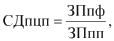 где    СДпцп - степень достижения планового значения целевого показателя, характеризующего задачу подпрограммы;ЗПпф - значение целевого показателя, характеризующего задачи подпрограммы, фактически достигнутое на конец отчетного периода;ЗПпп - плановое значение целевого показателя, характеризующего задачи подпрограммы.Степень решения задач подпрограммы рассчитывается по формуле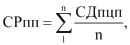 где    СРпп - степень решения задач подпрограммы;СДпцп - степень достижения планового значения целевого показателя, характеризующего задачи подпрограммы;n - количество целевых показателей, характеризующих задачи подпрограммы.Если значение СРпп больше 1, то при расчете степени решения задач подпрограммы оно принимается равным 1.Эффективность реализации подпрограммы оценивается по формуле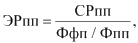 где    ЭРпп - эффективность реализации подпрограммы;СРпп - степень решения задач подпрограммы;Ффп - объем фактически освоенных средств на реализацию подпрограммы в отчетном году;Фпп - объем запланированных средств на реализацию подпрограммы в отчетном году.Эффективность реализации подпрограммы признается:высокой, если значение ЭРпп составляет не менее 0,9;средней, если значение ЭРпп составляет не менее 0,8;удовлетворительной, если значение ЭРпп составляет не менее 0,7;неудовлетворительной - в остальных случаях.На втором этапе оценивается эффективность реализации Государственной программы, которая определяется с учетом степени достижения ее целей и эффективности реализации подпрограмм.Для оценки степени достижения целей Государственной программы определяется степень достижения плановых значений каждого сводного целевого показателя, характеризующего цели Государственной программы.Степень достижения сводных целевых показателей определяется по факту выполнения установленных заданий. При условии соответствия фактического значения сводного целевого показателя плановому значению и его превышения степень достижения считается равной 1. В случае недостижения установленного значения сводного целевого показателя степень достижения приравнивается к нулю.Степень достижения целей Государственной программы рассчитывается по формуле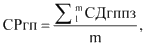 где    СРгп - степень достижения целей Государственной программы;СДгппз - степень достижения планового значения сводного целевого показателя, характеризующего цели Государственной программы;m - количество сводных целевых показателей, характеризующих цели Государственной программы.Эффективность реализации Государственной программы оценивается в зависимости от значений степени ее реализации и эффективности реализации входящих в нее подпрограмм по формуле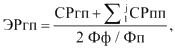 где    ЭРгп - эффективность реализации Государственной программы;СРгп - степень достижения цели Государственной программы;СРпп - степень решения задач подпрограммы;Фф - объем фактически освоенных средств на реализацию Государственной программы в отчетном году;Фп - объем запланированных средств на реализацию Государственной программы в отчетном году;j - количество подпрограмм.Эффективность реализации Государственной программы признается:высокой, если значение ЭРгп составляет не менее 0,9;средней, если значение ЭРгп составляет не менее 0,8;удовлетворительной, если значение ЭРгп составляет не менее 0,7;неудовлетворительной - в остальных случаях.ГЛАВА 7
ОБЩАЯ ХАРАКТЕРИСТИКА И НАПРАВЛЕНИЯ РЕАЛИЗАЦИИ ПОДПРОГРАММЫ 1 «РАЗВИТИЕ СИСТЕМЫ ДОШКОЛЬНОГО ОБРАЗОВАНИЯ»Текущее состояние и прогноз развития системы дошкольного образованияВ стране функционирует 3951 учреждение образования, реализующее образовательную программу дошкольного образования (в 2014 году - 3972), численность воспитанников составляет 409 844 (в 2014 году - 410 564).Функционируют 3571 группа кратковременного пребывания (в 2014 году - 2899), 15 781 группа по интересам эстетического, физкультурно-оздоровительного, экологического направлений, изучения иностранных языков и другие, из них на платной основе - 13 947 групп (в 2014 году - 13 386).В 2009-2014 годах введено в эксплуатацию 93 учреждения дошкольного образования на 13 648 мест, открыто 11 учреждений дошкольного образования на 733 места на базе других учреждений, на первых этажах в жилых помещениях существующего жилищного фонда (коттеджной застройки). В 2015 году запланировано строительство 9 учреждений дошкольного образования на 1837 мест, на 12 января 2016 г. открыто 14 учреждений на 2001 место.Наблюдается устойчивая тенденция к уменьшению количества дней, пропущенных одним ребенком по болезни, по стране (2015 год - 5,1 дня, 2010 год - 9 дней).Численный состав педагогических работников, обеспечивающих образовательный процесс в учреждениях дошкольного образования, составляет 55,6 тыс. человек (в 2014 году - 54 тыс. человек), с высшим образованием - 58,8 процента (в 2014 году - 56,9 процента), высшей квалификационной категорией - 17,1 процента (в 2014 году - 17,8 процента).Оснащение учреждений дошкольного образования средствами обучения, игровым и физкультурным оборудованием составляет 73,6 процента от установленных нормативов.Вместе с тем остаются актуальными следующие проблемы:не обеспечено решение вопроса о доступности дошкольного образования в ряде регионов (Минский район Минской области, г. Брест, Фрунзенский район г. Минска);высоким остается показатель по количеству травм, полученных в учреждениях дошкольного образования, - 62 случая (в 2014 году - 52 случая, 2013 году - 57 случаев, 2012 году - 49 случаев, 2011 году - 50 случаев);наблюдается недостаточная обеспеченность квалифицированными кадрами учреждений дошкольного образования: в 2015 году доля педагогических работников с образованием по направлению «Педагогика детства» составила 44,8 процента (в 2014 году - 45,1 процента, 2013 году - 46,1 процента, 2012 году - 48,9 процента, 2011 году - 51,2 процента);существует необходимость дальнейшей модернизации и обновления материально-технической базы учреждений дошкольного образования: 14,1 процента учреждений дошкольного образования размещены в приспособленных зданиях, только в 533 таких учреждениях (13,5 процента) имеются бассейны, в 873 (22,1 процента) - система видеонаблюдения, в 43 учреждениях (1,1 процента) - помещения для теплопроцедур с обогревальной камерой. В настоящее время лишь в 105 учреждениях дошкольного образования (2,7 процента) оборудованы компьютерные классы, в 80 детских садах (2 процента) имеются интерактивные доски.Обозначенные тенденции обусловливают необходимость выработки комплексного, последовательного и долгосрочного инструмента государственной политики в области развития системы дошкольного образования.Комплекс мероприятий по каждой задаче подпрограммы с указанием заказчиков, объемов и источников финансирования по годам реализации представлен в приложении 3.Мероприятия по решению задачи по сохранению доступности дошкольного образования включают обеспечение функционирования учреждений дошкольного образования (в том числе их реорганизацию, перепрофилирование групп в учреждениях дошкольного образования в санаторные, специальные, интегрированного обучения и воспитания).Задача по совершенствованию качества дошкольного образования будет выполняться за счет:оснащения учреждений дошкольного образования средствами обучения;приобретения компьютерной техники, закупки программных продуктов;создания сайтов учреждений дошкольного образования;подготовки и выпуска учебных изданий, учебно-программной и учебно-методической документации (в том числе электронных средств обучения);методической литературы и учебных пособий.На решение задачи по обеспечению здоровьесберегающего процесса в учреждениях дошкольного образования направлены следующие мероприятия:осуществление капитального ремонта учреждений дошкольного образования;внедрение автоматизированной системы по учету и контролю за качеством питания;приобретение оборудования (технологического и другого).Реализация намеченных мер к 2020 году позволит:повысить охват детей от 3 до 6 лет учреждениями дошкольного образования до 98 процентов (в 2015 году - 94,7 процента), в том числе в сельской местности - до 70 процентов (в 2015 году - 66,2 процента);уменьшить численность детей, которым не предоставлено место в учреждениях дошкольного образования;обеспечить поэтапную оптимизацию и развитие сети учреждений дошкольного образования;увеличить до 85 процентов от установленных нормативов (в 2015 году - 73,6 процента) оснащенность учреждений дошкольного образования средствами обучения для реализации образовательной программы дошкольного образования в соответствии с требованиями;увеличить долю воспитателей дошкольного образования, имеющих образование по направлению «Педагогика детства», до 70 процентов (в 2015 году - 50,6 процента), высшую квалификационную категорию, - до 20 процентов (в 2015 году - 16,5 процента), первую квалификационную категорию, - до 40 процентов (в 2015 году - 32,7 процента);снизить количество случаев детского травматизма в учреждениях дошкольного образования;повысить до 80 процентов оснащенность учреждений дошкольного образования автоматизированной системой по учету и контролю за качеством питания;усовершенствовать научно-методическое, материально-техническое обеспечение дошкольного образования.Возможные риски при выполнении подпрограммы, в том числе невыполнении целевых показателей, механизмы по управлению рисками и меры по их минимизацииПри выполнении подпрограммы возможны следующие риски:ввод в эксплуатацию жилого фонда без строительства учреждений дошкольного образования;увеличение количества детей в отдельных регионах, превышающего расчетные параметры подпрограммы;низкий социальный статус профессии воспитателя дошкольного образования, невысокий уровень оплаты труда;недостаточный уровень фактического финансирования мероприятий.Для снижения возможных рисков при выполнении подпрограммы планируется:проведение ежегодного мониторинга хода реализации подпрограммы и ее корректировка в случае необходимости;принятие дополнительных мер по обеспечению местами детей в учреждениях дошкольного образования за счет размещения учреждений дошкольного образования на первых этажах жилых зданий при строительстве в микрорайонах-новостройках, создания групп кратковременного пребывания, открытия учреждений дошкольного образования во встроенно-пристроенных или пристроенных к жилым домам помещениях (семейные детские сады), учреждений дошкольного образования частной формы собственности;создание условий для прохождения переподготовки, в том числе на бюджетной основе, педагогическим работникам учреждений дошкольного образования, не имеющим образования, соответствующего квалификационным требованиям;совершенствование системы материального (гранты, конкурсы) и морального стимулирования труда педагогических работников учреждений дошкольного образования.Ход реализации подпрограммы контролируется по целевым показателям ежегодно (приложение 1 к Государственной программе).Анализ выполнения подпрограммы осуществляется Министерством образования на основе аналитической информации о выполнении мероприятий подпрограммы, информации, полученной при проведении различных конференций, семинаров, других мероприятий, а также в ходе изучения руководителями и специалистами системы образования состояния дел на местах.ГЛАВА 8
 ОБЩАЯ ХАРАКТЕРИСТИКА И НАПРАВЛЕНИЯ РЕАЛИЗАЦИИ ПОДПРОГРАММЫ 2 «РАЗВИТИЕ СИСТЕМЫ ОБЩЕГО СРЕДНЕГО ОБРАЗОВАНИЯ»Текущее состояние и прогноз развития системы общего среднего образованияОбщее среднее образование - один из уровней основного образования, направленный не только на овладение учащимися основами наук, но и на духовно-нравственное и физическое развитие личности учащегося, его подготовку к полноценной жизни в обществе, началу трудовой деятельности и продолжению образования.В 2015/2016 учебном году в республике функционирует 3038 УОСО (без учета учреждений специального образования), в том числе 3011 УОСО - в системе Министерства образования, 16 - в системе иных министерств, 11 частных учреждений. В текущем учебном году в УОСО обучается 959,7 тыс. человек, в том числе УОСО Министерства образования - 955,4 тыс. учащихся, УОСО иных министерств - 3,6 учащегося, частных УОСО - 754 учащихся.Образовательный процесс в УОСО обеспечивают 99 096 педагогов, из них высшую квалификационную категорию имеют 36,7 процента, первую - 39,7 процента. Квалификационную категорию «Учитель-методист» имеют 137 педагогов (0,1 процента).На протяжении нескольких лет с учетом демографической ситуации, особенностей развития регионов и в целях повышения эффективности расходования бюджетных средств местными исполнительными и распорядительными органами проводится оптимизация сети УОСО.С 2010 по 2015 год количество УОСО в системе Министерства образования сократилось на 505 (с 3516 учреждений до 3011). Контингент учащихся увеличился на 15 тыс. человек (с 940,4 тыс. человек до 955,4 тыс. человек).Образовательный процесс в УОСО организуется в режиме шестидневной школьной недели, включающей пятидневную учебную неделю и один день недели для проведения с учащимися спортивно-массовых, физкультурно-оздоровительных, иных воспитательных мероприятий, организации трудового обучения, в том числе учебных занятий на учебно-производственных объектах.С 2015/2016 учебного года введено профильное обучение на III ступени общего среднего образования, которое позволит решать задачи, связанные с дальнейшим выбором профессии выпускниками школ.В целях обеспечения относительной завершенности II ступени общего среднего образования разработан типовой учебный план до 2020 года с учетом перехода в течение пяти лет на относительную завершенность II ступени общего среднего образования, осуществлена работа по пересмотру учебных программ по учебным предметам в целях их структурирования по линейно-концентрическому принципу (V-IX, X-XI классы).В УОСО обязательным для изучения является один из иностранных языков - английский, немецкий, французский, испанский или китайский. Изучение иностранного языка организовано во всех видах УОСО. С 2012/2013 учебного года введен обязательный выпускной экзамен по иностранному языку в устной форме.В целях пропаганды здорового образа жизни, повышения двигательной активности учащихся, снятия эмоциональных нагрузок в течение учебного дня в УОСО в соответствии с расписанием уроков проводится для всех учащихся I-XI классов обязательное занятие «Час здоровья и спорта».Для укрепления и обновления учебно-материальной базы кабинетов физики и создания условий для качественного выполнения практической части учебной программы с 2013 года начато централизованное оснащение кабинетов физики современным учебным оборудованием за счет средств республиканского бюджета. В 2013-2015 годах поставлено учебное оборудование в 582 учебных кабинета физики и 35 кабинетов химии. На данные цели израсходовано 244 991,4 млн. рублей.Осуществляется планомерная модернизация библиотек УОСО и их преобразование в центры информационных ресурсов.Созданы условия для полноценного развития всех учащихся, включения наиболее талантливых из них в интеллектуальную и творческую деятельность. Развитию навыков исследовательской деятельности учащихся способствует взаимодействие с УВО, в которых на постоянной основе при кафедрах и факультетах в соответствии с профилем подготовки будущих специалистов организована работа более 40 школ юных для учащихся УОСО.Сохранены сформированные за многие годы подходы к организации работы по выявлению и поддержке талантливых детей и молодежи. В этих целях ежегодно проводятся:республиканская олимпиада по учебным предметам (на всех этапах данной олимпиады принимают участие более 500 тыс. учащихся);республиканские турниры юных физиков, юных математиков;республиканский конкурс исследовательских работ (конференции) учащихся по учебным предметам.О качестве общего среднего образования свидетельствуют результаты участия белорусских школьников в международных олимпиадах по учебным предметам. С 2010 по 2015 год 253 членами национальных команд - учащимися УОСО на международных предметных олимпиадах завоевано 199 медалей, в том числе 20 золотых, 76 серебряных, 103 бронзовые медали.Комплекс мероприятий по каждой задаче подпрограммы с указанием заказчиков, объемов и источников финансирования по годам реализации представлен в приложении 4.Решение задач подпрограммы будет осуществляться за счет:повышения квалификационного уровня учителей;разработки и издания обновленных учебных программ по учебным предметам, учебных картографических пособий;подготовки и издания новых учебников и учебных пособий;использования в образовательном процессе современных средств обучения и учебного оборудования, информационно-коммуникационных технологий;ежегодного проведения мониторинга качества общего среднего образования;совершенствования национальной системы оценки качества общего среднего образования;увеличения средней наполняемости классов в УОСО, расположенных в городской местности.Реализация намеченных мер к 2020 году позволит:ввести профильное обучение на III ступени общего среднего образования;обеспечить относительную завершенность II ступени общего среднего образования;обеспечить проведение мониторинга качества общего среднего образования;поставить современное учебное оборудование в УОСО, активно использовать в образовательном процессе (на уроках и факультативных занятиях) информационно-коммуникационные технологии;повысить квалификационный уровень учителей;обеспечить поэтапную оптимизацию сети УОСО;увеличить среднюю наполняемость классов в УОСО, расположенных в городской местности.Конечный результат предпринимаемых мер - повышение качества общего среднего образования.Возможные риски при выполнении подпрограммы, в том числе невыполнении целевых показателей, механизмы по управлению рисками и меры по их минимизацииПри выполнении подпрограммы возможны следующие риски:недостаточный уровень фактического финансирования мероприятий;недостаточное количество учителей УОСО, имеющих возможность повысить квалификационную категорию;отставание от сроков реализации мероприятий подпрограммы;возможность влияния негативных социальных факторов.Для снижения возможных рисков при выполнении подпрограммы планируется:создание условий для прохождения повышения квалификации учителями, планирование и проведение обучающих семинаров, круглых столов и иных методических мероприятий по актуальным темам общего среднего образования;совершенствование системы материального (гранты, конкурсы) и морального стимулирования труда учителей УОСО;своевременное выделение необходимых средств для оснащения УОСО современным учебным оборудованием и средствами обучения;реализация Плана мероприятий по совершенствованию сети УОСО на 2015-2020 годы, своевременная его корректировка при необходимости;проведение ежегодного мониторинга хода реализации подпрограммы и ее корректировка в случае необходимости.Для минимизации риска отставания от сроков реализации подпрограммы будут проводиться мониторинг и анализ оперативных данных о ходе выполнения мероприятий в целях последующей корректировки подпрограммы.Ход реализации подпрограммы контролируется по целевым показателям ежегодно (приложение 1 к Государственной программе).Анализ выполнения подпрограммы осуществляется Министерством образования на основе аналитической информации о выполнении мероприятий подпрограммы, информации, полученной при проведении различных конференций, семинаров, других мероприятий, а также в ходе изучения руководителями и специалистами системы образования состояния дел на местах.ГЛАВА 9
ОБЩАЯ ХАРАКТЕРИСТИКА И НАПРАВЛЕНИЯ РЕАЛИЗАЦИИ ПОДПРОГРАММЫ 3 «РАЗВИТИЕ СИСТЕМЫ СПЕЦИАЛЬНОГО ОБРАЗОВАНИЯ»Текущее состояние и прогноз развития системы специального образованияСистема специального образования в настоящее время характеризуется доступностью, вариативностью, поступательным движением к созданию в учреждениях образования развитой инфраструктуры «без барьеров», расширением границ взаимодействия детей с особенностями развития и обычных детей через развитие образовательной интеграции, внедрением современных информационно-коммуникационных технологий обучения.На 15 сентября 2015 г. в банке данных о детях с особенностями психофизического развития (далее - ОПФР) содержатся сведения о 144 459 детях с ОПФР, из них о 10 931 инвалиде. Наблюдается тенденция к увеличению количества детей с ОПФР (2010 год - 126 785).В настоящее время функционирует 240 учреждений специального образования (далее - УСО), из них 46 специальных дошкольных учреждений, 141 центр коррекционно-развивающего обучения и реабилитации, 28 вспомогательных школ (вспомогательных школ-интернатов), 25 специальных общеобразовательных школ (специальных общеобразовательных школ-интернатов).Обеспечивая реализацию образовательных программ специального образования, УСО одновременно функционируют и как ресурсные центры, то есть являются материальной, информационной, методической базой для повышения качества специального образования, квалификации педагогов, работающих с детьми с ОПФР.Развитая сеть УСО, интегрированного обучения и воспитания, пунктов коррекционно-педагогической помощи обеспечивает высокий процент охвата детей с ОПФР специальным образованием и коррекционно-педагогической помощью (в 2015 году - 99,5 процента, 2010 год - 90,2 процента).Создана система ранней комплексной помощи, предполагающая максимально раннее выявление нарушений в развитии ребенка и как можно более раннее начало работы с ребенком и его семьей, что не только способствует социализации ребенка, но и нередко позволяет в дальнейшем вывести его из системы специального образования.Повышению качества образования и эффективности образовательного процесса в учреждениях образования, реализующих образовательные программы специального образования, способствует создание адаптивной образовательной среды, использование в образовательном процессе специализированного оборудования, электронных средств обучения, специальных программ. В настоящее время адаптивная образовательная среда создана в 951 учреждении образования. Однако УСО не в полной мере оснащены реабилитационным оборудованием, специализированной техникой, различными устройствами и приспособлениями, адаптированными к потребностям детей с ОПФР, из-за высокой стоимости такого оборудования и небольших объемов его производства. Недостаточно развито дистанционное обучение лиц с ОПФР на разных уровнях образования, в том числе из-за отсутствия нормативной правовой базы и механизма его осуществления.Важной характеристикой специального образования в нашей стране является развитие интегрированного обучения и воспитания. В 2015/2016 учебном году около 70 процентов обучающихся с ОПФР получали специальное образование в условиях интеграции (2010 год - 60 процентов). По-прежнему значимыми проблемами для многих регионов являются недостаточная обеспеченность интегрированного обучения и воспитания педагогическими работниками с высшим дефектологическим образованием, а также недостаточная компетентность педагогов, работающих в условиях интегрированного обучения и воспитания, отсутствие у них специальных знаний об особенностях различных категорий детей с ОПФР, о методах и приемах работы.В целях наиболее полного включения в совместный образовательный процесс обучающихся с разными образовательными потребностями, в том числе лиц с ОПФР, будет обеспечено развитие инклюзивного образования.Комплекс мероприятий по каждой задаче подпрограммы с указанием заказчиков, объемов и источников финансирования по годам реализации представлен в приложении 5.Решение задачи 1 «Развитие инклюзивного образования лиц с особенностями психофизического развития» будет осуществляться за счет:создания оптимальной сети учреждений образования, реализующих инклюзивное образование, а также сети ресурсных центров в УСО;увеличения количества учреждений образования, создавших адаптивную образовательную среду, охвата лиц с ОПФР инклюзивными формами образования.Мероприятия для решения задачи 2 «Сохранение доступности и вариативности образования для лиц с особенностями психофизического развития» будут направлены на:выделение в структуре центров коррекционно-развивающего обучения и реабилитации обособленных структурных подразделений: диагностико-консультативное отделение, отделение помощи детям с аутистическими нарушениями;обеспечение педагогического сопровождения детей с аутистическими нарушениями в образовательном процессе (не более шести детей с аутистическими нарушениями на одного педагогического работника);укрепление системы ранней комплексной помощи;поддержание в актуальном состоянии сайтов УСО, сайта отдела специального образования Министерства образования;приобретение специализированного программного оборудования, развитие информационных коммуникационных технологий, в том числе образовательных дистанционных технологий;создание современного научно-методического обеспечения инклюзивного и специального образования;укрепление материально-технической базы и благоустройство территории УСО: приобретение специального оборудования, оснащение надворным оборудованием, приобретение и замену транспортных средств и другое.Реализация намеченных мер к 2020 году позволит:увеличить долю обучающихся с ОПФР, получающих образование в условиях интегрированного обучения и воспитания, инклюзивного образования, до 80 процентов;увеличить количество учреждений образования, реализующих инклюзивное образование, ресурсных центров в УСО;увеличить количество учреждений образования, создавших адаптивную образовательную среду для лиц с ОПФР, а также охват обучающихся инклюзивными формами образования;увеличить до 90 процентов охват детей с ОПФР ранней комплексной помощью;выделить в структуре центров коррекционно-развивающего обучения и реабилитации обособленные структурные подразделения: диагностико-консультативное отделение, отделение помощи детям с аутистическими нарушениями;обеспечить педагогическое сопровождение детей с аутистическими нарушениями в образовательном процессе (из расчета не более шести детей с аутистическими нарушениями на одного педагогического работника);увеличить количество специализированного программного оборудования, развивать информационные коммуникационные технологии, в том числе дистанционные образовательные технологии;укрепить материально-техническую базу и благоустроить территорию УСО (приобретение специального оборудования, оснащение надворным оборудованием, приобретение и замена транспортных средств и другое);усовершенствовать современное научно-методическое обеспечение инклюзивного и специального образования.Возможные риски при выполнении подпрограммы, в том числе невыполнении целевых показателей, механизмы по управлению рисками и меры по их минимизацииРиск недостижения ожидаемых результатов (целевых показателей) может возникнуть по следующим причинам:недостаточное финансирование мероприятий подпрограммы;возможность выбора законными представителями детей с ОПФР формы получения образования, получения ранней комплексной помощи;территориальная отдаленность центров коррекционно-развивающего обучения и реабилитации от семей детей, нуждающихся в получении ранней комплексной помощи.Для снижения возможных рисков при выполнении подпрограммы планируется:проведение ежегодного мониторинга хода реализации подпрограммы и ее корректировка в случае необходимости;принятие дополнительных мер по взаимодействию всех участников образовательного процесса при выборе образовательного маршрута (разработка методических рекомендаций, использование потенциала ресурсных центров, включение родителей в работу органов самоуправления учреждений образования и другое);внедрение новых форм работы с законными представителями детей, нуждающихся в получении ранней комплексной помощи (использование возможностей информационных коммуникационных технологий, создание межведомственных площадок для обмена опытом и повышения профессиональной компетенции специалистов организаций здравоохранения и учреждений образования в области оказания ранней комплексной помощи, использование возможностей подвоза детей и другое).Ход реализации подпрограммы контролируется по целевым показателям ежегодно (приложение 1 к Государственной программе).Анализ выполнения подпрограммы осуществляется Министерством образования на основе аналитической информации о выполнении мероприятий подпрограммы, информации, полученной при анализе ведомственной отчетности, информации о проведении различных конференций, семинаров, других мероприятий, а также в ходе изучения руководителями и специалистами системы образования состояния дел на местах.ГЛАВА 10
ОБЩАЯ ХАРАКТЕРИСТИКА И НАПРАВЛЕНИЯ РЕАЛИЗАЦИИ ПОДПРОГРАММЫ 4 «РАЗВИТИЕ СИСТЕМЫ ПРОФЕССИОНАЛЬНО-ТЕХНИЧЕСКОГО И СРЕДНЕГО СПЕЦИАЛЬНОГО ОБРАЗОВАНИЯ»Текущее состояние и прогноз развития системы профессионально-технического и среднего специального образованияПрофессионально-техническое образование является одним из важнейших источников формирования кадрового потенциала отраслей экономики и социальной сферы в республике. В отраслях экономики и социальной сферы страны численность рабочих и служащих составляет 2259,7 тыс. человек. При этом 32 процента (722,1 тыс. человек) из них имеют профессионально-техническое образование.В процессе реализации мероприятий Государственной программы развития профессионально-технического образования на 2011-2015 годы достигнуты следующие результаты.Подготовлено 195,08 тыс. молодых рабочих и принято на обучение 177,31 тыс. человек. Количество обучаемых по договорам на подготовку и заявкам увеличилось с 94,3 процента в 2011 году до 95,8 процента в 2015 году. В учреждениях профессионально-технического образования прошли профессиональную подготовку, переподготовку и повышение квалификации 120,7 тыс. человек. В рамках проводимой работы по оптимизации сети количество учреждений профессионально-технического образования уменьшилось на 53 единицы и составляет 166 (2010 год - 219).В 2011-2015 годах обновлены образовательные стандарты профессионально-технического образования, типовые учебные планы и типовые учебные программы по учебным предметам профессионального компонента по 67 специальностям, издано 154 наименования учебных пособий и учебников, ведется разработка электронных образовательных ресурсов по учебным предметам общепрофессионального и специального циклов по наиболее массовым квалификациям. Создано 19 ресурсных центров производственного обучения, оснащаемых современной техникой и оборудованием.В указанный период 14,9 тыс. педагогических работников прошли повышение квалификации и переподготовку.В современных условиях среднее специальное образование является одним из важнейших источников формирования трудовых ресурсов в Республике Беларусь, развития кадрового потенциала отраслей экономики и социальной сферы, гарантом интеллектуального, культурного и духовно-нравственного развития молодежи.В отраслях экономики и социальной сферы занято свыше 840 тыс. работников со средним специальным образованием (22,5 процента от общего количества работающего населения).Основными факторами, влияющими на развитие системы среднего специального образования, являются потребность отраслей экономики и социальной сферы в квалифицированных специалистах и рабочих со средним специальным образованием, инновационные преобразования в науке, технике, технологии, демографическая ситуация в стране.В процессе реализации мероприятий Государственной программы развития среднего специального образования на 2011-2015 годы достигнуты следующие результаты.Выпуск специалистов и рабочих со средним специальным образованием составил 223 тыс. человек. Принято на обучение 223,7 тыс. человек. Обновлены 197 образовательных стандартов, разработаны и утверждены 854 учебных плана и 863 учебные программы, изданы 177 учебных пособий национальной литературы. В учреждениях среднего специального образования по образовательным программам повышения квалификации и переподготовки прошло обучение 14,61 тыс. руководящих и педагогических работников. Укреплена материально-техническая база колледжей республики - приобретено 6350 единиц машин и современного учебного оборудования. Для улучшения условий обучения и проживания учащихся за указанный период проведен ремонт и модернизированы здания и сооружения учреждений среднего специального образования, отремонтировано 104,23 тыс. квадратных метров кровель и 36,91 тыс. погонных метров инженерных коммуникаций.Сведения о целевых показателях, характеризующих задачи подпрограммы, и их значениях приведены в приложении 1 к Государственной программе.Комплекс мероприятий по каждой задаче подпрограммы с указанием заказчиков, объемов и источников финансирования по годам реализации представлен в приложении 6.Для решения задач необходимы:совершенствование научно-методического обеспечения за счет обновления образовательных стандартов профессионально-технического и среднего специального образования;обеспечение массовых и вновь открываемых специальностей профессионально-технического и среднего специального образования национальной учебной литературой;создание новых и оснащение действующих ресурсных центров;обновление материально-технической базы за счет приобретения учреждениями профессионально-технического образования современных машин и учебно-производственного оборудования, компьютерных классов, техники;развитие многопрофильной и многофункциональной сети учреждений профессионально-технического и среднего специального образования;формирование объемов и структуры подготовки рабочих, служащих, специалистов с учетом потребности экономики и складывающейся демографической ситуации;повышение привлекательности профессионально-технического образования для молодежи и взрослого населения.Реализация мероприятий подпрограммы позволит к 2020 году:подготовить 148 тыс. человек с профессионально-техническим образованием, в том числе для инновационной экономики, принять на обучение 156,9 тыс. человек (2016 год - 32,4 тыс. человек, 2017 год - 31 тыс. человек, 2018 год - 30,9 тыс. человек, 2019 год - 31,3 тыс. человек, 2020 год - 31,3 тыс. человек);подготовить 159,5 тыс. специалистов и рабочих со средним специальным образованием, принять на обучение по образовательным программам среднего специального образования 183,1 тыс. человек (2016 год - 36,1 тыс. человек, 2017 год - 36,8 тыс. человек, 2018 год - 36,6 тыс. человек, 2019 год - 36,8 тыс. человек, 2020 год - 36,8 тыс. человек).При этом прием в дневной форме получения образования за счет средств бюджета по образовательным программам профессионально-технического образования по профилям образования составит: «Техника и технологии» и «Архитектура и строительство» - 64,3 процента, «Сельское и лесное хозяйство. Садово-парковое строительство» - 12,8 процента, «Общественное питание. Бытовое обслуживание» - 11,6 процента, иные - 11,3 процента.На уровень среднего специального образования прием во всех формах получения образования за счет средств бюджета по профилям образования составит: «Техника и технологии» и «Архитектура и строительство» - 43 процента, «Педагогика» - 7,3 процента, «Сельское и лесное хозяйство. Садово-парковое строительство» - 19,1 процента, «Здравоохранение» - 11,5 процента, «Коммуникации. Право. Экономика. Управление. Экономика и организация производства» - 8 процентов, иные - 11,1 процента.Возможные риски при выполнении подпрограммы, в том числе невыполнении целевых показателей, механизмы по управлению рисками и меры по их минимизацииПри реализации подпрограммы в качестве основных рисков могут быть недостоверные данные прогноза дополнительной потребности в подготовке рабочих с профессионально-техническим образованием, рабочих и специалистов со средним специальным образованием, несвоевременное принятие организационно-управленческих решений, недостаточный уровень фактического финансирования мероприятий, в связи с чем может быть не в полном объеме обеспечено выполнение целевых показателей по подготовке кадров, получивших профессионально-техническое образование с повышенным уровнем квалификации, обновлению образовательных стандартов по специальностям профессионально-технического и среднего специального образования, а также объемам подготовки рабочих, служащих с профессионально-техническим образованием, рабочих и специалистов со средним специальным образованием.В целях минимизации рисков при реализации подпрограммы будут проводиться мероприятия, направленные на адресную подготовку, трудоустройство выпускников в соответствии с полученной квалификацией, усиление взаимодействия с организациями - заказчиками кадров в вопросах организации производственного обучения, проведения стажировок для педагогических работников.ГЛАВА 11
ОБЩАЯ ХАРАКТЕРИСТИКА И НАПРАВЛЕНИЯ РЕАЛИЗАЦИИ ПОДПРОГРАММЫ 5 «РАЗВИТИЕ СИСТЕМЫ ВЫСШЕГО ОБРАЗОВАНИЯ»Текущее состояние и прогноз развития системы высшего образованияСистема высшего образования в Республике Беларусь развивается с учетом мировых тенденций в сфере высшего образования, стратегии перехода страны к инновационной экономике и является основным источником формирования кадрового потенциала страны.В республике функционируют 43 государственных УВО, из них 30 университетов, 9 академий, 4 института. Государственные УВО находятся в подчинении 12 министерств и ведомств. Подготовку специалистов с высшим образованием в стране также осуществляют 9 УВО частной формы собственности.В связи с демографической ситуацией процесс оптимизации системы высшего образования направлен на повышение ее экономической эффективности и реализацию социальных функций.За последние два года 13 учреждений среднего специального образования присоединены к 4 УВО. Кроме того, учреждение образования «Минский государственный высший радиотехнический колледж» присоединено к учреждению образования «Белорусский государственный университет информатики и радиоэлектроники», а учреждение образования «Международный государственный экологический университет имени А.Д.Сахарова» включено в состав комплекса Белорусского государственного университета.УВО обеспечивают подготовку специалистов по всем направлениям экономики и социальной сферы с учетом структуры и потребностей рынка труда. Подготовка кадров с высшим образованием осуществляется по 15 профилям образования, включающим 384 специальности, 317 направлений специальностей и свыше 1000 специализаций.В стране в соответствии с мировыми тенденциями реализована двухступенчатая система высшего образования. За 2011-2015 годы подготовлено 419,7 тыс. специалистов с высшим образованием, в том числе 17,5 тыс. магистров.Востребованность выпускников УВО определяется показателями их распределения и трудоустройства, которые в последние годы остаются стабильно высокими. Место работы путем распределения в 2015 году получили 20 тыс. человек, или 95,1 процента от подлежащих распределению. Остальные 4,9 процента выпускников получили право на самостоятельное трудоустройство по уважительным причинам, установленным в статьях 83 и 84 Кодекса Республики Беларусь об образовании (4 процента), или в связи с отсутствием места работы по полученной специальности и присвоенной квалификации (0,9 процента).Направление на работу также получили по своему желанию 1,3 тыс. выпускников государственных УВО, получавших высшее образование за счет собственных средств в дневной форме получения образования.Вместе с тем классификация специальностей высшего образования нуждается в укрупнении и приведении в соответствие с Международной стандартной классификацией образования и общегосударственным классификатором Республики Беларусь ОКРБ 005-2011 «Виды экономической деятельности», который вступил в силу с 1 января 2016 г.В целях повышения эффективности взаимодействия между рынком труда и системой образования требует решения с учетом мирового опыта вопрос о системном внедрении национальной рамки квалификаций в стране.В структуре приема для получения образования в дневной форме за счет средств бюджета самый высокий удельный вес имеют специальности технико-технологического профиля - 26 процентов, педагогического - 10 процентов, медицинского - 9 процентов, сельскохозяйственного - 10 процентов.Списочная численность профессорско-преподавательского состава составила 22 тыс. человек, из которых имеют ученую степень доктора наук 1333 человека (6,1 процента), кандидата наук - 8584 человека (39 процентов), ученое звание профессора - 1194 человека (5,4 процента), доцента - 7391 человек (33,6 процента).В целях повышения конкурентоспособности системы высшего образования Республики Беларусь на мировом рынке образовательных услуг ведется работа по имплементации в высшем образовании Республики Беларусь международных и европейских подходов.Принимаются меры по наращиванию объемов экспорта образовательных услуг. В 2015/2016 учебном году численность обучающихся иностранных граждан в белорусских УВО (во всех формах получения образования) составляет 15,4 тыс. человек.Усиливается практическая направленность обучения. Количество учебных и производственных практик дифференцировано по специальностям и по уровням образования. Их длительность увеличена и в среднем составляет от 16 до 24 недель.В стране созданы и функционируют более 1022 филиалов кафедр.Образовательные стандарты высшего образования предусматривают в качестве важнейшего компонента научно-исследовательскую деятельность как обязательную часть образовательного процесса.Основными перспективными направлениями развития системы высшего образования являются переход к сетевой системе организации УВО (формирование образовательных кластеров одного уровня образования по принципу специализации) и создание образовательных комплексов (кластеров), объединяющих учреждения различных уровней образования - профессионально-технического, среднего специального и высшего.Сведения о целевых показателях, характеризующих задачи подпрограммы, и их значениях приведены в приложении 1 к Государственной программе.Комплекс мероприятий по каждой задаче подпрограммы с указанием заказчиков, объемов и источников финансирования по годам реализации представлен в приложении 7.Повышение качества подготовки специалистов, эффективности практикоориентированной подготовки и углубление связей с организациями - заказчиками кадров будет осуществляться за счет:внесения изменений в Кодекс Республики Беларусь об образовании в части отмены жесткой регламентации содержания и форм образовательного процесса;развития непрерывного образования, реализации образовательных программ высшего образования, интегрированных с образовательными программами среднего специального образования;совершенствования содержания учебных программ общепрофессиональных и специальных дисциплин с участием организаций - заказчиков кадров;внедрения современных методов организации образовательного процесса на основе модульной и рейтинговой технологий;повышения квалификации профессорско-преподавательского состава;открытия филиалов кафедр на предприятиях Республики Беларусь и в организациях Национальной академии наук Беларуси;развития материально-технической базы, включая капитальные расходы, отраслевых лабораторий, созданных в структуре УВО за счет средств республиканского централизованного инновационного фонда, определяемых ежегодно распорядителем указанного фонда.Повышение конкурентоспособности высшего образования в мировом образовательном пространстве будет осуществляться за счет:разработки интегральных индикаторов развития национальной системы высшего образования, согласованных с аналогичными индикаторами в системах высшего образования других стран (в том числе устанавливающих повышение позиций белорусских УВО в мировых образовательных рейтингах), проведения сравнительного мониторингового исследования и публикации доклада о состоянии высшего образования Республики Беларусь;разработки новой системы классификации высшего образования на основе Международной стандартной классификации образования и общегосударственного классификатора Республики Беларусь ОКРБ 005-2011 «Виды экономической деятельности»;развития кооперации УВО Беларуси с УВО дальнего и ближнего зарубежья в части реализации образовательных программ;активизации обмена студентами и преподавателями как на республиканском, так и на международном уровне.Мероприятия по решению задачи по совершенствованию системы планирования и оптимизации структуры подготовки специалистов с высшим образованием будут направлены на:оптимизацию объемов и структуры подготовки специалистов с высшим образованием, автоматизацию формирования контрольных цифр приема;разработку критериев формирования контрольных цифр приема для получения образования за счет бюджета;совершенствование содержания образовательного процесса на II ступени высшего образования;изменение видов УВО в соответствии с реализуемыми образовательными программами, объемом и разнообразием направлений научно-методической и международной деятельности и другими факторами;осуществление перехода к сетевой системе организации УВО (формирование образовательных кластеров одного уровня образования по принципу специализации), а также обеспечение создания образовательных комплексов (кластеров), объединяющих учреждения различных уровней образования - профессионально-технического, среднего специального и высшего;совершенствование системы стипендиального обеспечения и системы оплаты труда профессорско-преподавательского состава.Реализация намеченных мер к 2020 году позволит:усовершенствовать материально-техническую, учебно-лабораторную базу УВО;создать в организациях новые филиалы кафедр УВО, обеспечивающих образовательный процесс и прохождение практик студентов в реальном секторе экономики и УОСО;обеспечить повышение качества образования и улучшение имиджа системы высшего образования республики в мировом образовательном пространстве;сформировать и нормативно закрепить систему приема в УВО, отвечающую задаче по повышению качества высшего образования, а также интересам граждан, государства и позитивному международному имиджу Республики Беларусь;принимать на обучение по программам высшего образования (I ступень) ежегодно не менее 50 тыс. человек, в том числе за счет бюджета - не менее 24 тыс. человек (в дневной форме получения образования за счет средств бюджета по профилям образования: по специальностям естественнонаучного и технико-технологического профиля - 41 процент, педагогического профиля - 10 процентов, медицинского - 9 процентов, сельскохозяйственного - 10 процентов и остальным - 30 процентов);подготовить около 250 тыс. специалистов с высшим образованием, в том числе за счет средств бюджета около 120 тыс. человек;обеспечить на II ступени высшего образования углубленную подготовку специалистов, способных к самостоятельной инновационной проектно-конструкторской, управленческо-аналитической, научно-исследовательской деятельности;оптимизировать систему УВО, предусмотрев изменение вида, статуса, профиля учреждения образования с учетом территориальных, демографических и других факторов.Возможные риски при выполнении подпрограммы, в том числе невыполнении целевых показателей, механизмы по управлению рисками и меры по их минимизацииПри реализации подпрограммы в качестве основных рисков, которые могут негативно повлиять на достижение целевых показателей подпрограмм, могут выступать как внешние факторы, не зависящие от воли и усилий участников реализации подпрограммы, так и внутренние факторы, созданные и в той либо иной степени устранимые в ходе реализации подпрограммы.К основным рискам, влияющим на ход реализации подпрограммы, относятся:внешние риски (финансовые, социально-экономические, нормативно-правовые, технологические, экологические, природные);внутренние риски (организационные, кадровые).Наиболее значимыми финансовыми рисками являются недостаточный уровень фактического финансирования мероприятий, рост цен на выполнение мероприятий, что может повлечь недофинансирование, сокращение или полное прекращение финансирования программных мероприятий и, как следствие, недостижение значений целевых показателей подпрограммы.В целях минимизации последствий наступления финансово-экономических рисков планируется осуществление следующих мер:мониторинг своевременного и эффективного использования средств при реализации мероприятий программы;привлечение дополнительных средств из внебюджетных источников финансирования;ежегодное уточнение объемов финансовых средств, предусмотренных на реализацию мероприятий Государственной программы, с учетом достигнутых результатов.Социально-экономические риски связаны с развитием экономики страны, уровнем доходов работников различных сфер деятельности, локальным социальным напряжением. В целях минимизации рисков ежегодно будут проводиться профориентационная работа с поступающими, корректировка контрольных цифр приема в УВО. Кроме того, будут осуществляться мероприятия по совершенствованию системы оплаты труда профессорско-преподавательского состава.Нормативно-правовые риски реализации Государственной программы связаны с возможным изменением национального законодательства, влекущим изменение условий реализации мероприятий подпрограмм.Снижение вероятности и минимизация последствий наступления рисков, связанных с изменением законодательства, будет осуществляться при помощи следующих мер:постоянный мониторинг изменения законодательства;проведение при необходимости корректировки подпрограммы.Технологические, экологические, природные риски связаны с изменением условий осуществления образовательной деятельности вследствие непредвиденных изменений технологических, экологических, природных условий. Снижение влияния таких рисков будет проводиться путем перераспределения финансирования между заказчиками Государственной программы и при необходимости путем корректировки подпрограммы.К организационным рискам реализации подпрограммы можно отнести несогласованность и отсутствие должной координации действий заказчиков и исполнителей подпрограммы. Данный риск может повлечь невыполнение целей и задач, снижение эффективности использования ресурсов и качества выполнения мероприятий подпрограммы. Основным условием минимизации последствий наступления организационных рисков является формирование эффективной системы управления реализацией подпрограммы.Снижение вероятности и минимизация последствий наступления указанных рисков будет осуществляться путем реализации следующих мер:формирование четких и исчерпывающих требований к результатам выполнения мероприятий;осуществление мониторинга выполнения подпрограммы;обеспечение координации действий участников Государственной программы.Кадровые риски обусловлены недостаточной компетентностью исполнителей или неэффективной расстановкой исполнителей мероприятий.Снижение влияния данных рисков предполагается посредством принятия мер по:привлечению к выполнению работ квалифицированных исполнителей, при необходимости - замене исполнителей;оптимизации расстановки кадров, привлекаемых к выполнению мероприятий подпрограммы.При благоприятных условиях финансирования, своевременности выполнения в полном объеме запланированных мероприятий, принятии соответствующих законодательных актов и отсутствии воздействия других рисковых факторов будет обеспечено достижение всех целевых показателей подпрограммы, что приведет к выполнению задач, поставленных в рамках подпрограммы.Ход реализации подпрограммы контролируется по целевым показателям ежегодно (приложение 1 к Государственной программе).ГЛАВА 12
ОБЩАЯ ХАРАКТЕРИСТИКА И НАПРАВЛЕНИЯ РЕАЛИЗАЦИИ ПОДПРОГРАММЫ 6 «РАЗВИТИЕ СИСТЕМЫ ПОСЛЕВУЗОВСКОГО ОБРАЗОВАНИЯ»Текущее состояние и прогноз развития системы послевузовского образованияВ последние годы в стране проводится целенаправленная работа по развитию научной сферы и ее кадрового потенциала в соответствии с целями и задачами инновационного развития Республики Беларусь. Приняты меры по совершенствованию системы планирования и формирования контингента лиц для обучения в аспирантуре (адъюнктуре) и докторантуре, преодолению сложившихся диспропорций в отраслевой специализации обучающихся в соответствии с приоритетными направлениями науки и технологий.На начало 2016 года 121 организация страны (74 научные и иные организации и 47 учреждений образования) реализовывала образовательную программу аспирантуры. В целом по стране численность лиц, осваивающих содержание образовательной программы аспирантуры (адъюнктуры), составила 4931 человек, из них за счет средств республиканского бюджета проходили подготовку 3905 человек.На 1 января 2016 г. в целом по стране численность лиц, осваивающих содержание образовательной программы докторантуры, составила 351 человек, из них 319 - за счет средств республиканского бюджета. В докторантуре учреждений образования обучается 262 человека (74,6 процента).Идет процесс создания эффективной системы обратной связи между заказчиками научных работников высшей квалификации и системой их подготовки. К планированию на постоянной основе привлекаются отраслевые министерства, концерны и облисполкомы, не имеющие в своем подчинении учреждений образования, организаций, реализующих образовательные программы послевузовского образования. Доля обучающихся в аспирантуре за счет средств республиканского бюджета по специальностям научных работников высшей квалификации, необходимым для развития высокотехнологичных производств, относящихся к V и VI технологическим укладам экономики, в их общей численности в 2015 году составила 16,2 процента (в 2014 году - 14,4 процента).За последние годы отраслевая структура подготовки лиц, осваивающих содержание образовательной программы аспирантуры (адъюнктуры), не претерпела существенных изменений. Удельный вес общественных и гуманитарных наук колеблется в пределах 46-48 процентов, а наук, ориентированных на реальный сектор экономики, - 52-54 процента. Это приемлемые пропорции с точки зрения подготовки научных работников высшей квалификации для социальной и производственной сфер экономики.Эффективность деятельности аспирантуры по показателю выпуска из аспирантуры с защитой диссертации в целом по республике повысилась. В 2015 году показатель эффективности деятельности аспирантуры по выпуску из аспирантуры с защитой диссертации составил 4,8 процента (2014 год - 4,9 процента), показатель по выпуску с проведением предварительной экспертизы диссертации - 12,9 процента (2014 год - 11,4 процента).Также следует отметить более высокие показатели эффективности деятельности докторантуры республики по сравнению с аспирантурой. Так, показатель по выпуску из докторантуры с защитой диссертации в 2015 году составил 12,2 процента (в 2012 году - 7,6 процента, в 2014 году - 15,7 процента).Наметились положительные тенденции в возрастной структуре обучающихся в аспирантуре и докторантуре. В 2015 году увеличился удельный вес лиц, обучающихся в аспирантуре, в возрасте до 24 лет с 9,9 процента до 11,7 процента. При этом среди обучающихся в докторантуре почти каждый третий моложе 40 лет (29,3 процента).Вместе с тем, несмотря на определенные успехи в решении задач в подготовке научных работников высшей квалификации, этих результатов недостаточно для полного обеспечения реализации планов по созданию и развитию новых высокотехнологичных секторов экономики.Объемы подготовки научных работников высшей квалификации по приоритетным направлениям научно-технической деятельности не в полной мере соответствуют потребностям инновационного развития экономики и свидетельствуют о необходимости усиления кооперационных связей между научными организациями, учреждениями образования и производственными предприятиями в целях расширения подготовки научных работников высшей квалификации для реального сектора экономики.В 2015 году для производственного сектора страны в аспирантуру был принят 21 человек (в 2014 году - 12 человек), из них для Министерства промышленности - 6 человек, Белорусского государственного концерна по нефти и химии - 4 человека.На данный момент для производственного сектора страны проходят подготовку в аспирантуре 55 человек (в 2014 году - 50 человек), из них для указанного концерна - 17 человек, Министерства промышленности - 11 человек, Государственного военно-промышленного комитета и Министерства энергетики - по 7 человек.Вместе с тем по целому ряду важнейших приоритетных направлений, обеспечивающих развитие высокотехнологичных производств, относящихся к V и VI технологическим укладам экономики, в настоящее время прием в аспирантуру (докторантуру) не осуществляется. Не всегда выполняются контрольные цифры приема лиц для получения послевузовского образования. Учреждениями образования, организациями, реализующими образовательные программы послевузовского образования, не в полной мере проводится работа по определению актуальных тем диссертационных исследований.Сведения о целевых показателях, характеризующих задачи подпрограммы, и их значениях приведены в приложении 1 к Государственной программе.Комплекс мероприятий подпрограммы с указанием заказчиков, объемов и источников финансирования по годам реализации согласно приложению 8 направлен на:обеспечение функционирования системы послевузовского образования;открытие новых приоритетных специальностей научных работников высшей квалификации, необходимых для развития высокотехнологичных производств, относящихся к V и VI технологическим укладам экономики (прежде всего в области нанотехнологий, биотехнологий, космических технологий, медицинской химии, атомной промышленности);стимулирование научных исследований аспирантов (адъюнктов), докторантов, соискателей по приоритетным направлениям науки и развития высоких технологий;усиление взаимодействия кадровых служб отраслевых (региональных) предприятий с учреждениями образования, организациями, реализующими образовательные программы послевузовского образования, в целях увеличения подготовки научных работников высшей квалификации для реального сектора экономики;ориентацию научных исследований на конечный результат и завершенность инновационного цикла;стимулирование аспирантов (адъюнктов), докторантов, соискателей на защиту диссертации в пределах установленного срока обучения и внедрение результатов диссертационных исследований в производство.Возможные риски при выполнении подпрограммы, в том числе невыполнении целевых показателей, механизмы по управлению рисками и меры по их минимизацииОсновные риски, которые могут повлиять на ход реализации подпрограммы, можно разделить на следующие группы: финансово-экономические, организационные, кадровые.Наиболее значимым финансово-экономическим риском является недостаточный уровень фактического финансирования мероприятий подпрограммы за счет средств бюджета, что может повлечь сокращение финансирования подпрограммы и, как следствие, привести к недостижению значений целевых показателей.В целях минимизации последствий наступления финансово-экономических рисков планируется осуществление следующих мер:обеспечение эффективного использования средств при реализации мероприятий подпрограммы;ежегодное уточнение объемов финансовых средств, предусмотренных на реализацию мероприятий подпрограммы, с учетом достигнутых результатов;определение приоритетов для первоочередного финансирования.К организационным рискам реализации подпрограммы можно отнести несогласованность и отсутствие должной координации действий организаций - заказчиков кадров и учреждений образования, организаций, реализующих образовательные программы послевузовского образования. Данный риск может повлечь невыполнение целей и задач, снижение эффективности использования ресурсов и качества выполнения мероприятий подпрограммы.Основным условием минимизации последствий наступления организационных рисков является формирование эффективной системы управления реализацией подпрограммы.Снижение вероятности и минимизация последствий наступления указанных рисков будут осуществляться путем реализации следующих мер:осуществление мониторинга выполнения мероприятий подпрограммы;обеспечение координации действий организаций - заказчиков кадров и учреждений образования, организаций, реализующих образовательные программы послевузовского образования;контроль за ходом реализации подпрограммы на основании систематического сбора и анализа отчетных данных.Кадровые риски могут быть вызваны оттоком высококвалифицированных научных руководителей (научных консультантов) аспирантов (адъюнктов), докторантов, соискателей из-за изменений приоритетов на внутреннем рынке труда.Снижение влияния данных рисков предполагается посредством принятия мер по:обеспечению притока высококвалифицированных кадров за счет подготовки, переподготовки и повышения квалификации имеющихся специалистов;мотивации и стимулированию, включая меры материального и нематериального стимулирования.ГЛАВА 13
 ОБЩАЯ ХАРАКТЕРИСТИКА И НАПРАВЛЕНИЯ РЕАЛИЗАЦИИ ПОДПРОГРАММЫ 7 «РАЗВИТИЕ СИСТЕМЫ ДОПОЛНИТЕЛЬНОГО ОБРАЗОВАНИЯ ВЗРОСЛЫХ»Текущее состояние и прогноз развития системы дополнительного образования взрослыхДополнительное образование взрослых в Республике Беларусь является одним из важнейших факторов социально-экономического развития страны и представляет собой постоянно развивающуюся систему, которая призвана решать задачи обеспечения отраслей экономики квалифицированными кадрами, кадровой поддержки инновационных процессов, удовлетворения потребностей граждан в профессиональном совершенствовании.В стране создана сеть учреждений образования, позволяющая реализовать запросы организаций на повышение квалификации, профессиональную подготовку и переподготовку своих работников. Повышение квалификации и переподготовку руководящих работников и специалистов, а также рабочих и служащих осуществляют около 400 учреждений образования. Эти учреждения различны по статусу, ведомственной принадлежности, формам собственности.Наиболее развитую сеть учреждений повышения квалификации и переподготовки кадров имеют Министерство образования, Министерство здравоохранения и Министерство сельского хозяйства и продовольствия.Повышение квалификации и переподготовка руководящих кадров в соответствии с государственным заказом осуществляется на базе Академии управления при Президенте Республики Беларусь.В настоящее время в системе дополнительного образования взрослых повышение квалификации руководящих работников и специалистов организовано по всем 15 профилям образования, переподготовка кадров - по 382 специальностям.Непрерывное профессиональное обучение по профессиям рабочих (служащих) осуществляется более чем по 3,5 тыс. профессий в учреждениях образования и иных организациях.Ежегодно в стране осваивает содержание образовательных программ дополнительного образования взрослых почти 400 тыс. человек, в том числе проходит повышение квалификации и переподготовку свыше 40 тыс. работников системы образования.В условиях создания в Республике Беларусь конкурентоспособной экономики, внедрения инновационных технологий, информатизации всех сфер деятельности дополнительное образование взрослых приобретает особое значение. Необходимо принимать меры, направленные на постоянное обновление содержания образовательных программ дополнительного образования взрослых и повышение их эффективности, обеспечивать многообразие, вариативность и гибкость учебных планов и учебных программ, применение современных образовательных технологий, их оперативный отклик на потребности рынка образовательных услуг.Особая роль в повышении объемов и эффективности программ дополнительного образования взрослых видится в широком применении современных образовательных технологий, в том числе в развитии дистанционной формы получения образования. Вместе с тем до настоящего времени данная форма получения образования не получила должного развития.Сведения о целевых показателях, характеризующих задачу подпрограммы, и их значениях приведены в приложении 1 к Государственной программе.Комплекс мероприятий подпрограммы с указанием заказчиков, объемов и источников финансирования по годам реализации представлен в приложении 9.Мероприятия по решению задачи включают:обновление образовательных стандартов специальностей переподготовки;приобретение учреждениями образования, реализующими образовательные программы дополнительного образования взрослых, учебно-производственного оборудования, компьютерной техники, иного оборудования;обеспечение функционирования учреждений, реализующих образовательные программы дополнительного образования, освоения работниками организаций образовательных программ дополнительного образования взрослых;ремонт и модернизацию зданий и сооружений учреждений, реализующих образовательные программы дополнительного образования взрослых (капитальный ремонт);обеспечение разработки и принятия нормативных правовых актов, направленных на развитие дистанционной формы получения образования;привлечение специалистов (в том числе из организаций иностранных государств) к реализации образовательных программ стажировки руководящих работников и специалистов и повышения квалификации руководящих работников и специалистов в целях повышения уровня компетентности педагогических работников учреждений образования по вопросам освоения инновационных отраслевых технологий в соответствии со стандартами WorldSkills International.Реализация мероприятий подпрограммы позволит достичь к 2020 году следующих результатов:обновить образовательные стандарты по всем специальностям переподготовки;обеспечить повышение квалификации и переподготовку для системы дополнительного образования взрослых не менее 100 специалистов ежегодно;обновить материально-техническую базу учреждений, реализующих образовательные программы дополнительного образования взрослых;расширить перечень учреждений образования, реализующих образовательные программы повышения квалификации руководящих работников и специалистов в дистанционной форме получения образования, до 10 процентов от общего количества таких учреждений образования;обеспечить удельный вес работников организаций, обученных по образовательным программам дополнительного образования взрослых, от всех занятых в экономике - не менее 15 процентов.Возможные риски при выполнении подпрограммы, в том числе невыполнении целевых показателей, механизмы по управлению рисками и меры по их минимизацииПри реализации мероприятий подпрограммы возможно наступление организационных рисков, проявляющихся в несогласованности и отсутствии должной координации действий заказчиков и исполнителей мероприятий. Данный риск может повлечь за собой невыполнение задачи, снижение качества выполнения мероприятий подпрограммы.Основным условием минимизации последствий наступления организационных рисков является формирование эффективной системы управления реализацией подпрограммы.Снижение вероятности и минимизация последствий наступления указанных рисков будет осуществляться путем реализации следующих мер:формирование четких и исчерпывающих требований к результатам выполнения мероприятий;осуществление мониторинга выполнения мероприятий подпрограммы;обеспечение координации действий заказчиков подпрограммы;привлечение к выполнению работ квалифицированных исполнителей, при необходимости - замена исполнителей.Кроме того, важным риском является недостаточный уровень фактического финансирования мероприятий.Для снижения возможных рисков реализации подпрограммы планируются проведение ежегодного мониторинга хода реализации подпрограммы и ее корректировка (при необходимости).Ход реализации подпрограммы контролируется по целевым показателям ежегодно (приложение 1 к Государственной программе).ГЛАВА 14
ОБЩАЯ ХАРАКТЕРИСТИКА И НАПРАВЛЕНИЯ РЕАЛИЗАЦИИ ПОДПРОГРАММЫ 8 «РАЗВИТИЕ СИСТЕМЫ ДОПОЛНИТЕЛЬНОГО ОБРАЗОВАНИЯ ДЕТЕЙ И МОЛОДЕЖИ»Текущее состояние и прогноз развития системы дополнительного образования детей и молодежиДополнительное образование детей и молодежи представляет собой многообразие направлений и видов деятельности, учитывающих самые разные интересы, склонности и потребности ребенка, дает возможность проявления инициативы, активности и индивидуальности, способствует развитию мотивации к познанию и творчеству, самореализации и профессиональному самоопределению обучающихся.В национальной системе образования и культуры функционирует 747 учреждений дополнительного образования детей и молодежи (2010 год - 906). Из общего количества учреждений дополнительного образования детей и молодежи системы образования 305 являются центрами (дворцами), в том числе 117 учреждений являются однопрофильными и 188 учреждений - многопрофильными.В учреждениях дополнительного образования детей и молодежи всех типов системы образования действует 31,2 тыс. объединений по интересам, в которых занимается 393,1 тыс. обучающихся.Кроме того, в Республике Беларусь в системе культуры функционируют 442 детские школы искусств по семи направлениям деятельности: музыкальное (отделения инструментальное, хоровое, эстрадное), театральное, хореографическое, изобразительное, народное творчество, народное декоративно-прикладное, художественно-эстетическое. Количество обучающихся в детских школах искусств составляет свыше 110 тыс. человек.Развитие системы детских школ искусств характеризуется следующими тенденциями:оптимизация сети детских школ искусств путем присоединения малокомплектных детских школ искусств в качестве филиалов к базовым детским школам искусств;увеличение количества детских школ искусств, реализующих образовательную программу дополнительного образования детей и молодежи по нескольким направлениям деятельности художественного профиля.Современные учреждения дополнительного образования детей и молодежи отличаются вариативностью в организации своей деятельности и функционируют как открытые образовательные системы в социокультурных пространствах своих регионов. На базе учреждений дополнительного образования детей и молодежи реализуется значительная часть социальных, культурных, спортивно-массовых мероприятий, проектов учащихся, информационно-пропагандистских акций, работают детские досуговые площадки и профильные лагеря.Учреждения дополнительного образования детей и молодежи работают в режиме инновационного развития, внедряют различные формы проектной деятельности, развивают современные формы получения дополнительного образования, в том числе дистанционную. Особое внимание уделяется работе с одаренной и талантливой молодежью.С учетом исключительной важности привлечения детей и молодежи в сферу высоких технологий и инноваций для решения задач развития реального сектора экономики, обеспечения высокотехнологичной промышленности, науки и предпринимательства квалифицированными кадрами возрастает роль технического творчества, научно-исследовательской деятельности учащихся путем вовлечения их в сферу изучения высоких технологий и раннюю профориентацию. В этих целях открываются современные объединения по интересам, представляющие интерес для учащихся старшего школьного возраста и учащейся молодежи, центры робототехники и раннего развития, расширяется сеть секций инженерно-технического, научно-исследовательского и спортивного профилей.В целях создания новых возможностей для освоения школьниками востребованных на современном этапе профессий, профессиональных компетенций на основе инструментов движения WorldSkills в учреждениях дополнительного образования детей и молодежи системы образования получило свое развитие движение JuniorSkills.Учреждения дополнительного образования детей и молодежи активно развивают международные связи. Реализуются проекты, конкурсы в рамках Союзного государства России и Беларуси: слет юных туристов городов-героев и слет юных экологов России и Беларуси, гражданско-патриотическая кадетская оздоровительная смена учащихся Союзного государства «За честь Отчизны». Проводится конкурс научно-технического творчества учащихся Союзного государства «Таланты XXI века».В учреждениях дополнительного образования детей и молодежи системы образования занято свыше 14,2 тыс. работников, осуществляющих педагогическую деятельность. Из их общего числа около 74,6 процента имеют высшее образование, 21,2 процента - среднее специальное образование, около 4,1 процента - общее среднее (как правило, студенты УВО).Сведения о целевом показателе, характеризующем задачу подпрограммы, и его значении приведены в приложении 1 к Государственной программе.Комплекс мероприятий подпрограммы с указанием заказчиков, объемов и источников финансирования по годам реализации согласно приложению 10 направлен на:расширение сети объединений по интересам по различным профилям в учреждениях образования в целях увеличения охвата детей и молодежи дополнительным образованием;совершенствование организации образовательного процесса при реализации образовательной программы дополнительного образования детей и молодежи, в том числе на повышенном уровне изучения образовательной области, темы, учебного предмета или учебной дисциплины;модернизацию научно-методического обеспечения дополнительного образования детей и молодежи;развитие дистанционной формы получения дополнительного образования детей и молодежи;обеспечение связи между реализацией образовательной программы дополнительного образования детей и молодежи и профессиональной ориентацией учащихся в соответствии с потребностями регионов в трудовых ресурсах;проведение обучающих семинаров, курсов повышения квалификации педагогических работников системы дополнительного образования детей и молодежи;организацию и проведение мероприятий, направленных на выявление и развитие творческих способностей детей и молодежи;развитие на национальном и международном уровнях движения JuniorSkills;эффективное сопровождение одаренных детей и талантливой молодежи в сфере дополнительного образования;расширение форм предоставления услуг, направленных на раннее развитие детей.В результате реализации мероприятий подпрограммы ожидается:расширение сети объединений по интересам по различным профилям в учреждениях образования;активное включение детей и молодежи в различные виды социокультурной деятельности;совершенствование организации образовательного процесса при реализации образовательной программы дополнительного образования детей и молодежи, в том числе на повышенном уровне изучения образовательной области, темы, учебного предмета или учебной дисциплины;модернизация научно-методического обеспечения дополнительного образования детей и молодежи;развитие дистанционной формы получения дополнительного образования детей и молодежи;обеспечение связи между реализацией образовательной программы дополнительного образования детей и молодежи и профессиональной ориентацией учащихся в соответствии с потребностями регионов в трудовых ресурсах;проведение обучающих семинаров, курсов повышения квалификации педагогических работников системы дополнительного образования детей и молодежи;эффективное сопровождение одаренных детей и талантливой молодежи в сфере дополнительного образования;расширение форм предоставления услуг, направленных на раннее развитие детей;обновление и укрепление материально-технической базы учреждений дополнительного образования детей и молодежи.Возможные риски при выполнении подпрограммы, в том числе невыполнении целевых показателей, механизмы по управлению рисками и меры по их минимизацииФинансово-экономические риски связаны с недостаточным уровнем фактического финансирования мероприятий. В качестве меры управления данными рисками предусматриваются реализация комплекса мер по расширению сети объединений по интересам по различным профилям в учреждениях дополнительного образования детей и молодежи, его ежегодная актуализация.Для минимизации риска отставания от сроков реализации подпрограммы будут обеспечены мониторинг и анализ оперативных данных о ходе выполнения мероприятий в целях последующей корректировки подпрограммы.ГЛАВА 15
ПОДПРОГРАММА 9 «ОБЕСПЕЧЕНИЕ ФУНКЦИОНИРОВАНИЯ СИСТЕМЫ ОБРАЗОВАНИЯ РЕСПУБЛИКИ БЕЛАРУСЬ»В системе образования Республики Беларусь в целях обеспечения ее устойчивого функционирования, а также выполнения возложенных на Министерство образования функций создан ряд организаций, осуществляющих в рамках выполнения уставных функций деятельность по научно-методическому и информационному обеспечению учреждений образования; координации работ в области информатизации системы образования, обеспечению централизованного тестирования, организации оздоровления детей и учащейся молодежи, обеспечению социальной реабилитации несовершеннолетних, нуждающихся в особых условиях воспитания, организации и координации работы учреждений образования по выявлению и учету детей, находящихся в социально опасном положении, детей, признанных нуждающимися в государственной защите, обеспечению социально-педагогической и психолого-педагогической помощи и реабилитации несовершеннолетних, имеющих проблемы в обучении, развитии и социальной адаптации, обеспечению национального и международного усыновления (удочерения), установлению международных опеки и попечительства над несовершеннолетними, методическому, информационному сопровождению деятельности органов управления образованием и социально-педагогических учреждений по семейному устройству детей, оставшихся без попечения родителей, осуществлению координации производственного, материально-технического и хозяйственного обеспечения образования (далее - учреждения, обеспечивающие функционирование системы образования), а также осуществляются централизованные мероприятия, в том числе направленные на поддержку белорусскоязычного образования за рубежом.Комплекс мероприятий по каждой задаче подпрограммы с указанием заказчиков, объемов и источников финансирования по годам реализации представлен в приложении 11.Реализация намеченных мер к 2020 году позволит обеспечить:повышение эффективности осуществления научно-методического обеспечения образования;осуществление информационного обеспечения учреждений образования;осуществление процесса обновления научно-методического обеспечения дошкольного, общего среднего, специального, профессионально-технического и среднего специального образования с учетом современных требований;информационное обеспечение учреждений образования на базе облачных технологий;формирование и актуализацию банка заданий для централизованного тестирования;организацию оздоровления детей и учащейся молодежи;увеличение удельного веса детей-сирот и детей, оставшихся без попечения родителей, устроенных на воспитание в семьи, в общем числе детей указанной категории;обучение и воспитание несовершеннолетних, нуждающихся в особых условиях воспитания;обновление учебных планов и учебных программ учреждений образования, реализующих образовательные программы профессионально-технического образования, в соответствии с требованиями организаций - заказчиков кадров.В результате реализации мероприятий подпрограммы будет обеспечено стабильное функционирование учреждений, обеспечивающих функционирование системы образования, а также проведение централизованных мероприятий, в том числе направленных на поддержку белорусскоязычного образования за рубежом.ГЛАВА 16
ОБЩАЯ ХАРАКТЕРИСТИКА И НАПРАВЛЕНИЯ РЕАЛИЗАЦИИ ПОДПРОГРАММЫ 10 «ПОДГОТОВКА КАДРОВ ДЛЯ ЯДЕРНОЙ ЭНЕРГЕТИКИ»Текущее состояние и прогноз развития системы подготовки кадров для ядерной энергетикиВ связи со строительством Белорусской атомной электростанции (далее - АЭС) в целях формирования национальной системы подготовки кадров для ядерной энергетики принято постановление Совета Министров Республики Беларусь от 10 сентября 2008 г. № 1329 «Об утверждении Государственной программы подготовки кадров для ядерной энергетики Республики Беларусь на 2008-2020 годы» (Национальный реестр правовых актов Республики Беларусь, 2008 г., № 224, 5/28340).С 2016 года задача по созданию национальной системы подготовки кадров для ядерной энергетики будет решаться путем реализации названной подпрограммы.Система подготовки кадров для ядерной энергетики должна базироваться на принципах:допуска к самостоятельной работе по управлению АЭС (управленческий и инженерный персонал), эксплуатации и ремонту оборудования только подготовленного и аттестованного персонала;совершенствования и поддержания высокого уровня культуры безопасности у руководителей и персонала, осуществляющих строительство и эксплуатацию АЭС;обеспечения качества подготовки персонала путем создания соответствующей инфраструктуры и применения современных технологий подготовки;заинтересованности персонала в профессиональной подготовке, поддержании квалификации и профессиональном росте;применения системного подхода к подготовке персонала, основанного на соответствующих документах Международного агентства по атомной энергии (далее - МАГАТЭ), международном опыте;непрерывности и гибкости системы подготовки персонала в соответствии с этапами жизненного цикла АЭС - строительства, ввода в эксплуатацию, эксплуатации и снятия с эксплуатации;многогранности организационных форм подготовки персонала, включая применение современных тренажеров, автоматизированных обучающих систем, макетов, а также реального оборудования для получения практических навыков;соответствия системы подготовки персонала требованиям законодательства в области ядерной и радиационной безопасности и рекомендациям МАГАТЭ;совершенствования системы подготовки персонала, повышения квалификации специалистов в области ядерной и радиационной безопасности путем обмена опытом в области использования атомной энергии, ядерной и радиационной безопасности с иностранными государствами, международными организациями и межгосударственными образованиями.Формирование кадровых ресурсов для безопасного, надежного и эффективного функционирования ядерной отрасли, при котором только специально отобранному персоналу, подготовленному по специальным программам для выполнения конкретной работы, приверженному принципам культуры безопасности, может быть доверена работа на объектах ядерной отрасли, - основная цель создания системы управления кадровыми ресурсами.Деятельность по управлению кадровыми ресурсами должна осуществляться с учетом долговременных целей государства в области использования атомной энергии и ядерных технологий.Основные задачи по созданию системы управления кадровыми ресурсами:разработка нормативных правовых актов в области управления кадровыми ресурсами (включая подготовку), предусматривающих гарантии ядерной и радиационной безопасности;определение соответствующих процедур по всем этапам производственного цикла работников организаций, принимающих участие в развитии ядерной энергетики (наем на работу, подготовка, поддержание и повышение квалификации, допуск к работе, карьерный рост, мотивация, сохранение знаний, выход на пенсию и другое), гарантирующих безопасное выполнение работ и соблюдение всех требований законодательства, норм и правил в области использования атомной энергии;создание в организациях, осуществляющих деятельность по использованию атомной энергии, структурных подразделений, обеспечивающих подготовку и поддержание квалификации персонала, включая технические средства обучения, подготовленный инструкторский персонал и методологию системного подхода к обучению;определение мотивационных механизмов как на законодательном уровне, так и внутри организаций для закрепления специально подготовленного высококвалифицированного персонала в ядерной отрасли Республики Беларусь;создание современных механизмов управления кадровыми ресурсами на базе международных стандартов, в том числе в целях интеграции высокотехнологичных организаций в международную деятельность по созданию объектов ядерной энергетики.Система управления кадровыми ресурсами должна быть интегрированной, предусматривать всесторонний анализ управленческих решений, обеспечивать общие выгоды для организаций и общества в целом. При этом должны соблюдаться законодательство, нормы и правила в области безопасности использования атомной энергии.В сфере управления кадровыми ресурсами необходимы:тесное взаимодействие организаций, вовлеченных в ядерную энергетическую программу;формирование центра сбора информации (знаний, опыта эксплуатации и другого) в области использования атомной энергии;формирование стратегических планов по управлению кадровыми ресурсами;разработка нормативных правовых актов в области управления кадровыми ресурсами;разработка стратегии подготовки молодых специалистов;определение и мониторинг потребностей в персонале;определение и утверждение квалификационных требований к персоналу;разработка документов по организации и комплектованию персоналом;разработка программ набора персонала для организаций, участвующих в сооружении АЭС;формирование и развитие организационной культуры и культуры безопасности;подготовка, поддержание и повышение квалификации персонала;организация работы с персоналом в течение трудовой деятельности;оценка профессиональных, деловых, личностных качеств работников;аттестация персонала;формирование кадрового резерва и работа с ним;мотивация и закрепление кадров на производстве;разработка и реализация социальных программ;разработка политики привлечения персонала подрядных организаций;оценка эффективности работы с персоналом;использование современных подходов к управлению организацией, управлению качеством и применение международного опыта в управлении безопасностью, в том числе:формирование организационной структуры управления с установлением полномочий и ответственности должностных лиц;гарантированное взаимодействие подразделений организации;гарантированный допуск к работе обученного квалифицированного персонала;использование преемственности в управлении на всех уровнях организации;разработка программ подготовки персонала, требований к персоналу на основе системного подхода к обучению;постоянное развитие персонала, в том числе непрерывное обучение;постоянное формирование и развитие культуры безопасности как наивысшего приоритета организации;планирование карьеры персонала;мотивация к долговременной работе в организации, обоснованность наказаний и поощрений;создание системы адаптации и мотивационных механизмов для закрепления молодых специалистов в организации;ротация персонала в целях расширения компетенции и подготовки руководителей на всех уровнях управления;формирование трудовых династий как элемента сохранения знаний и интеллектуального потенциала организации.В соответствии с Законом Республики Беларусь от 30 июля 2008 года «Об использовании атомной энергии» (Национальный реестр правовых актов Республики Беларусь, 2008 г., № 187, 2/1523) определены республиканские органы государственного управления, уполномоченные в пределах своей компетенции осуществлять государственное регулирование деятельности по обеспечению безопасности при использовании атомной энергии.Обеспечение безопасности при использовании атомной энергии включает создание системы управления кадровыми ресурсами.Органы государственного управления (Министерство энергетики, Министерство по чрезвычайным ситуациям, Министерство образования, Министерство здравоохранения и другие) в рамках своей компетенции планируют, создают и обеспечивают функционирование системы управления кадровыми ресурсами в области ядерной энергетики, в том числе:Министерство энергетики:утверждает график комплектования АЭС эксплуатирующим персоналом;определяет объем финансирования для комплектования и обучения персонала эксплуатирующей организации;создает отраслевую систему мониторинга кадрового потенциала и прогнозирования потребности в кадрах, подготовку в этих целях соответствующих методик;формирует правовые, социально-экономические, материально-технические, финансовые, информационные основы развития системы управления людскими ресурсами;разрабатывает проекты тарифно-квалификационных (квалификационных) характеристик профессий (должностей) работников ядерной энергетики и представляет в Министерство труда и социальной защиты с соответствующим обоснованием;разрабатывает и реализует программы кадрового обеспечения ядерной энергетики, которые должны стать основой соответствующего государственного заказа на подготовку кадров;формирует систему переподготовки и повышения квалификации руководящих работников организаций на основе государственного заказа;Министерство по чрезвычайным ситуациям (Департамент по ядерной и радиационной безопасности):поддерживает надлежащий уровень компетентности сотрудников;осуществляет контроль за соблюдением требований норм и правил в области использования атомной энергии;осуществляет контроль за организацией и проведением профессиональной подготовки, переподготовки и повышения квалификации, обучением персонала радиационных и ядерных объектов безопасному ведению работ на радиационных объектах, объектах использования атомной энергии;разрабатывает и представляет в Совет Министров Республики Беларусь на утверждение перечень видов работ, на осуществление которых работникам (персоналу) эксплуатирующих организаций и организаций, выполняющих работы и (или) оказывающих услуги при осуществлении деятельности по использованию атомной энергии, необходимо получение разрешений на право ведения работ при осуществлении деятельности по использованию атомной энергии, требования, предъявляемые к этим работникам (персоналу), в том числе к образованию, а также порядок получения указанных разрешений;устанавливает порядок проверки знания законодательства в области использования атомной энергии и радиационной безопасности у руководителей и специалистов организаций и индивидуальных предпринимателей, эксплуатирующих источники ионизирующего излучения, объекты использования атомной энергии, а также выполняющих работы и (или) оказывающих услуги при осуществлении деятельности по использованию атомной энергии;выдает специальные разрешения (лицензии) на осуществление деятельности в области использования атомной энергии и источников ионизирующего излучения;Министерство образования:ведет подготовку специалистов для работы на АЭС;создает и развивает системы переподготовки и повышения квалификации профессорско-преподавательского состава УВО на основе государственного заказа;совместно с Министерством энергетики проводит мониторинг распределения, трудоустройства выпускников учреждений высшего и среднего специального образования по специальностям ядерной энергетики;Министерство здравоохранения:обеспечивает медицинские осмотры персонала АЭС (при приеме на работу и периодически, весь период эксплуатации АЭС);обеспечивает проведение психофизиологического обследования персонала АЭС (при приеме на работу и периодически, весь период эксплуатации АЭС).В рамках выполнения мероприятий Государственной программы подготовки кадров для ядерной энергетики Республики Беларусь на 2008-2020 годы в 2008-2015 годах реализована часть запланированных мер, в том числе:сформирован на основе заявок государственных органов (организаций) государственный заказ на подготовку кадров: определены по годам объемы подготовки, переподготовки, повышения (поддержания) квалификации специалистов, научных работников высшей квалификации в разрезе специальностей и рабочих кадров;определены учреждения образования, которые осуществляют подготовку кадров, доведены до них планы подготовки по годам;определены оптимальные схемы подготовки кадров (базовая подготовка (4-6 лет) в УВО Республики Беларусь), специальная подготовка (0,5-3 года в организациях иностранных государств - практика, стажировка, подготовка магистров, научных работников высшей квалификации и другое);установлены критерии знаний, умений и навыков для отбора выпускников в соответствии с требованиями к их квалификации;создан учебно-тренировочный центр АЭС;ведется организация системы подготовки, переподготовки, повышения (поддержания) квалификации персонала АЭС на базе учебно-тренировочного центра АЭС;организованы международное сотрудничество в сфере подготовки персонала для ядерной энергетики и широкое использование разработок (методических материалов, учебных пособий, автоматизированных обучающих систем и другого) атомных электростанций, имеющих аналогичную ядерную установку;разработана нормативная правовая база, обеспечивающая:введение в действие процедуры квалификационного допуска оперативного персонала АЭС и получения разрешений на подготовку персонала АЭС;создание системы закрепления кадров, включая экономические стимулы, начиная с обучения и заканчивая работой на ядерных объектах, с учетом обучения, проведения практики, стажировок за рубежом;возможность привлечения для участия в учебном процессе иностранных преподавателей (специалистов) по дисциплинам, имеющим недостаточный опыт наработки учеными и преподавателями УВО страны;повышение квалификации, проведение стажировок преподавателей, мастеров производственного обучения, специалистов на действующих ядерных объектах;возможность привлечения иностранных специалистов и рабочих для строительства и эксплуатации АЭС.Сведения о целевых показателях, характеризующих задачи подпрограммы, и их значениях приведены в приложении 1 к Государственной программе.Комплекс мероприятий подпрограммы с указанием заказчиков, объемов и источников финансирования по годам реализации представлен в приложении 12.Мероприятия подпрограммы направлены на:обеспечение государственного заказа на подготовку кадров, переподготовку специалистов с высшим и средним специальным образованием (таблицы 1 и 2);подготовку магистров и кадров высшей научной квалификации для ядерной энергетики в Республике Беларусь и за рубежом (таблицы 3-5);нормативно-правовое и учебно-методическое обеспечение подготовки кадров;модернизацию материально-технической и учебно-лабораторной базы учреждений образования и научных учреждений, готовящих кадры;повышение квалификации профессорско-преподавательского состава УВО;укомплектование штата АЭС, в том числе за счет специальной подготовки (0,5-3 года) специалистов, имеющих соответствующее высшее образование, в учреждениях образования Республики Беларусь, в зарубежных учреждениях образования и на действующих объектах ядерной энергетики;организацию сотрудничества с организациями иностранных государств по вопросам подготовки кадров, включая обмен опытом, организацию и проведение обучающих семинаров, тренингов.Таблица 1Объемы подготовки (приема на обучение) специалистов для ядерной энергетики в УВО Республики БеларусьТаблица 2Объемы подготовки (приема на обучение) специалистов для ядерной энергетики в учреждениях среднего специального образования Республики БеларусьТаблица 3Объемы подготовки магистров для ядерной энергетики в организациях иностранных государствПримечание. Квоты на подготовку между УВО по согласованию могут изменяться в пределах общего количества.Таблица 4Объемы подготовки аспирантов для ядерной энергетики в организациях иностранных государствПримечание. Квоты на подготовку между УВО по согласованию могут изменяться в пределах общего количества.Таблица 5Объемы подготовки научных кадров высшей квалификации для ядерной энергетики в научно-исследовательских институтах Национальной академии наук БеларусиРеализация подпрограммы позволит:усовершенствовать нормативно-правовую базу по вопросам кадрового обеспечения предприятий и организаций ядерно-энергетической отрасли с учетом специфики подготовки и допуска персонала к самостоятельной работе;осуществить подготовку кадров, необходимых для строительства, ввода в эксплуатацию и безопасной эксплуатации АЭС, государственный надзор и регулирование ядерной и радиационной безопасности, научно-техническую поддержку ядерной энергетики;обеспечить ядерную энергетику специалистами с высшим и средним специальным образованием, научными работниками высшей квалификации по основным специальностям для строительства и эксплуатации АЭС;обеспечить подготовку, повышение квалификации и переподготовку кадров для ядерной энергетики, в том числе для регулирующего органа в области ядерной и радиационной безопасности;обеспечить научно-методическое, нормативно-техническое и учебно-программное сопровождение образовательного процесса в учреждениях образования и науки, осуществляющих подготовку кадров;создать учебно-лабораторную базу и укрепить материально-техническую базу учреждений образования и науки, осуществляющих подготовку кадров;повысить уровень профессиональной компетентности преподавателей и мастеров производственного обучения учреждений образования, осуществляющих подготовку кадров.ГЛАВА 17
ОБЩАЯ ХАРАКТЕРИСТИКА И НАПРАВЛЕНИЯ РЕАЛИЗАЦИИ ПОДПРОГРАММЫ 11 «МОЛОДЕЖНАЯ ПОЛИТИКА»Текущее состояние и прогноз реализации молодежной политикиНа 1 января 2015 г. в Республике Беларусь количество молодежи в возрасте от 14 до 31 года составило почти 2120,9 тыс. человек (24 процента от общего количества населения), в том числе от 25 до 30 лет - 926,8 тыс. человек, или 44,7 процента от общей численности молодежи. В городах и поселках городского типа проживает 83,8 процента молодых людей, в сельской местности - 16,2 процента молодежи.За последние годы удалось достичь ряда положительных результатов в реализации государственной молодежной политики.С учетом запросов отраслей экономики осуществляется подготовка кадров рабочих (служащих), специалистов в учреждениях профессионально-технического, среднего специального и высшего образования.Функционирует система выявления, отбора, учета и социальной поддержки одаренной и талантливой молодежи.Особое внимание уделяется поддержке заинтересованности студенческой молодежи в научной деятельности.Достигнуты положительные результаты в организации трудовой занятости молодежи. В 2015 году в составе 3767 студенческих отрядов было трудоустроено 71,9 тыс. человек (2010 год - в составе 769 студенческих отрядов трудоустроено 19,7 тыс. человек).Для закрепления молодых специалистов на рабочих местах выработана система их стимулирования (денежная помощь, единовременное пособие, повышение тарифных ставок и должностных окладов, ежемесячные доплаты, выделение арендного жилья).Приняты меры по созданию условий для укрепления института семьи, стимулирования молодежи к созданию семьи с детьми, улучшению жилищных условий молодых семей.Налажена система гражданско-патриотического воспитания молодежи. Молодежь вовлекается в социально-общественную деятельность через органы самоуправления, общественные объединения молодежной направленности, волонтерское движение.Результатом проводимой профилактической работы по предупреждению негативных проявлений в молодежной среде стала положительная тенденция по снижению доли курящих (с 2001 года уменьшилась в 2 раза), употребляющих алкоголь (в 2 раза).Вместе с тем остается ряд нерешенных вопросов. Требует дальнейшего совершенствования работа по повышению имиджа рабочих профессий, необходимо расширение подготовки научных работников высшей квалификации, требующихся для развития высокотехнологичных производств.Актуальным остается вопрос о продвижении талантливой и одаренной молодежи, механизмов вовлечения молодежи в инновационную деятельность.Недостаточно высокими темпами растет число молодых людей, реализующих собственные предпринимательские проекты.Отмечается психологическая неготовность молодых граждан к семейной жизни.Возникают риски, связанные с социализацией молодых людей в сети Интернет, сужением круга интересов, уходом от реальности в виртуальный мир, вызывающие необходимость принятия мер по обеспечению информационной безопасности молодого поколения в информационных сетях.Сохраняется проблема употребления молодежью спиртных напитков, наркотических, психотропных средств (в 2015 году в 3,7 раза по сравнению с 2014 годом увеличилось число наркопреступлений с участием несовершеннолетних (с 127 до 464).Также требуется дополнительная поддержка в эффективной социализации молодых людей, находящихся в трудной жизненной ситуации в связи с инвалидностью, болезнью, сиротством, безнадзорностью, малообеспеченностью, безработицей, отсутствием определенного места жительства, конфликтами и жестоким обращением в семье, асоциальным поведением и иными социальными проблемами, что объективно нарушает жизнедеятельность молодых людей и не может быть преодолено ими самостоятельно.Кроме того, в республике не сформирована сеть многопрофильных центров по работе с молодежью по месту жительства (месту пребывания). Необходимо кадровое укрепление управленческой вертикали по работе с молодежью.Социальное становление и развитие молодежи, более полная реализация ее возможностей в интересах всего общества актуализируют потребность в новых подходах в работе.Комплекс мероприятий по каждой задаче подпрограммы с указанием заказчиков, объемов и источников финансирования по годам реализации представлен в приложении 13.Решение задач подпрограммы будет осуществляться за счет:совершенствования и развития успешно зарекомендовавших себя форм и методов работы по патриотическому воспитанию молодежи с учетом возрастных особенностей граждан и необходимости активного межведомственного взаимодействия;совершенствования системы выявления талантливой и одаренной молодежи, раскрытия ее потенциала, вовлечения в инновационную деятельность;формирования у молодежи уважения к семейным ценностям, здоровью, профилактики асоциального поведения молодых людей, их участия в деятельности незарегистрированных объединений деструктивной направленности, молодежной преступности и правонарушений;создания условий для развития волонтерского движения, являющегося эффективным инструментом гражданско-патриотического воспитания;внедрения современных форм профессиональной ориентации и организации занятости молодежи в свободное от учебы (основной работы) время, развития студотрядовского движения, трудоустройства молодых граждан, поддержки их предпринимательской инициативы;создания условий для реализации социально значимых и общественных инициатив молодежи, развития органов ученического и студенческого самоуправления, активизации деятельности детских и молодежных общественных объединений.Реализация намеченных мер к 2020 году позволит:увеличить потребление качественных услуг в области государственной молодежной политики, стабилизирующих общественные отношения;повысить гражданскую позицию, общественно-политическую, инновационную и социально значимую активность молодых граждан посредством их участия в деятельности детских и молодежных общественных объединений, управлении общественной жизнью;внедрить инновационные формы и методы решения актуальных проблем молодежи с участием самой молодежи, создать условия для саморазвития и самореализации молодежи в интересах страны;повысить продуктивность занятости молодежи, реализующей инновационные проекты.Также возможен экономический эффект в виде повышения эффективности использования бюджетных ресурсов государственной молодежной политики за счет устранения дублирования и обеспечения координации деятельности различных министерств и ведомств.Возможные риски при выполнении подпрограммы, в том числе невыполнении целевых показателей, механизмы по управлению рисками и меры по их минимизацииПри выполнении подпрограммы допускается риск недостижения ожидаемых результатов (целевых показателей) по причине:невыполнения планов работы по проведению мероприятий для молодежи. Для минимизации данного риска планируются составление планов реализации подпрограммы, координация взаимодействия ее исполнителей и участников, ежеквартальный мониторинг реализации подпрограммы, закрепление персональной ответственности за выполнение мероприятий и достижение значений целевых показателей (индикаторов) подпрограммы;рисков, связанных с изменением законодательства. Оперативное реагирование и внесение изменений в Государственную программу позволит снизить воздействие негативных факторов на выполнение целевых показателей подпрограммы;отставания от сроков реализации мероприятий и, как следствие, неосвоения выделенных финансовых средств.При достаточном уровне фактического финансирования и своевременности выполнения в полном объеме запланированных мероприятий будет обеспечено достижение всех целевых показателей подпрограммы, что будет способствовать повышению качества реализации основных направлений молодежной политики.Для снижения возможных рисков при выполнении подпрограммы планируются проведение ежегодного мониторинга и анализа оперативных данных о ходе реализации подпрограммы, ее корректировка (при необходимости).Ход реализации подпрограммы контролируется по целевым показателям ежегодно (приложение 1 к Государственной программе).Анализ выполнения подпрограммы осуществляется Министерством образования на основе аналитической информации о выполнении мероприятий подпрограммы, информации, полученной при проведении различных конференций, семинаров, других мероприятий, а также в ходе изучения руководителями и специалистами системы образования состояния дел на местах.Сведения о сводных целевых показателях, характеризующих цели Государственной программы, целевых показателях, характеризующих задачи подпрограмм, и их значенияхФинансовое обеспечение реализации Государственной программы(рублей)Примечание. Собственные средства организаций включают средства, остающиеся в распоряжении заказчиков Государственной программы в соответствии с законодательством, средства от приносящей доходы деятельности бюджетных организаций и собственные средства организаций - исполнителей мероприятий, являющихся коммерческими организациями.______________________________* Ежегодный объем средств республиканского централизованного инновационного фонда уточняется в порядке, установленномКомплекс мероприятий подпрограммы 1 «Развитие системы дошкольного образования»Комплекс мероприятий подпрограммы 2 «Развитие системы общего среднего образования»______________________________* Проведение мероприятия будет осуществляться в соответствии с актом законодательства.Комплекс мероприятий подпрограммы 3 «Развитие системы специального образования»Комплекс мероприятий подпрограммы 4 «Развитие системы профессионально-технического и среднего специального образования»______________________________* Проведение мероприятия будет осуществляться в соответствии с актом законодательства.** Ежегодный объем средств республиканского централизованного инновационного фонда уточняется в порядке, установленном законодательством.Комплекс мероприятий подпрограммы 5 «Развитие системы высшего образования»______________________________* Организация стажировки преподавателей за рубежом будет осуществляться в соответствии с актом законодательства.** Ежегодный объем средств республиканского централизованного инновационного фонда уточняется в порядке, установленном законодательством.*** Проведение мероприятия будет осуществляться в соответствии с актом законодательства.Комплекс мероприятий подпрограммы 6 «Развитие системы послевузовского образования»Комплекс мероприятий подпрограммы 7 «Развитие системы дополнительного образования взрослых»______________________________* Проведение мероприятия будет осуществляться в соответствии с актом законодательства.Комплекс мероприятий подпрограммы 8 «Развитие системы дополнительного образования детей и молодежи»______________________________* Проведение мероприятия будет осуществляться в соответствии с актом законодательства.Комплекс мероприятий подпрограммы 9 «Обеспечение функционирования системы образования Республики Беларусь»Комплекс мероприятий подпрограммы 10 «Подготовка кадров для ядерной энергетики»______________________________* Проведение мероприятия будет осуществляться в соответствии с актом законодательства.Комплекс мероприятий подпрограммы 11 «Молодежная политика»Премьер-министр Республики БеларусьА.КобяковУТВЕРЖДЕНОПостановление
Совета Министров
Республики Беларусь
28.03.2016 № 250Код и наименование специальности (специализации)Прием на обучение по годам (человек)Прием на обучение по годам (человек)Прием на обучение по годам (человек)Прием на обучение по годам (человек)Прием на обучение по годам (человек)Название учреждения образованияКод и наименование специальности (специализации)20162017201820192020Название учреждения образованияМинистерство образованияМинистерство образованияМинистерство образованияМинистерство образованияМинистерство образованияМинистерство образованияМинистерство образования1-43 01 08 Паротурбинные установки атомных электростанций2020202020БНТУ1-31 04 06 Ядерные физика и технологии3030303030БГУ1-31 05 03 Химия высоких энергий2525252525»1-100 01 01 Ядерная и радиационная безопасность2020202020Международный государственный экологический институт имени А.Д.Сахарова БГУ1-39 03 03 Электронные и информационно-управляющие системы физических установок3030303030БГУИРВсего125125125125125Код и наименование специальности (специализации)Прием на обучение по годам (человек)Прием на обучение по годам (человек)Прием на обучение по годам (человек)Прием на обучение по годам (человек)Прием на обучение по годам (человек)Название учреждения образованияКод и наименование специальности (специализации)20162017201820192020Название учреждения образованияМинистерство энергетикиМинистерство энергетикиМинистерство энергетикиМинистерство энергетикиМинистерство энергетикиМинистерство энергетикиМинистерство энергетики2-43 01 01 Электрические станции2525252525МГЭК2-43 01 04 Тепловые электрические станции2525252525»Всего5050505050Название учреждения образованияНаправление на обучение по годам (человек)Направление на обучение по годам (человек)Направление на обучение по годам (человек)Направление на обучение по годам (человек)Направление на обучение по годам (человек)Название учреждения образования20162017201820192020БГУ11111БНТУ11111Международный государственный экологический институт имени А.Д.Сахарова БГУ11111БГУИР11111Всего44444Название учреждения образованияНаправление на обучение по годам (человек)Направление на обучение по годам (человек)Направление на обучение по годам (человек)Направление на обучение по годам (человек)Направление на обучение по годам (человек)Название учреждения образования20162017201820192020БГУ1-1-1БНТУ-1-1-Международный государственный экологический институт имени А.Д.Сахарова БГУ1-1-1БГУИР-1-1-Всего22222Название учреждения образованияПрием на обучение по годам (человек)Прием на обучение по годам (человек)Прием на обучение по годам (человек)Прием на обучение по годам (человек)Прием на обучение по годам (человек)Название учреждения образования20162017201820192020Аспирантура22332Докторантура--1--Приложение 1к Государственной программе
«Образование и молодежная
политика» на 2016-2020 годы
(в редакции постановления
Совета Министров
Республики Беларусь
14.08.2018 № 596) Наименование показателяЗаказчикЕдиница измеренияЗначения показателей по годамЗначения показателей по годамЗначения показателей по годамЗначения показателей по годамЗначения показателей по годамНаименование показателяЗаказчикЕдиница измерения20162017201820192020Сводные целевые показателиСводные целевые показателиСводные целевые показателиСводные целевые показателиСводные целевые показателиСводные целевые показателиСводные целевые показателиСводные целевые показателиГосударственная программаГосударственная программаГосударственная программаГосударственная программаГосударственная программаГосударственная программаГосударственная программаГосударственная программа1. Позиция Республики Беларусь в рейтинге стран по индексу человеческого развития (по индексу уровня образования)Минобразованиепозиция в рейтингене ниже 30-йне ниже 30-йне ниже 30-йне ниже 30-йне ниже 30-й2. Охват молодежи мероприятиями в сфере молодежной политики и патриотического воспитания»процентов7376798285Целевые показателиЦелевые показателиЦелевые показателиЦелевые показателиЦелевые показателиЦелевые показателиЦелевые показателиЦелевые показателиПодпрограмма 1 «Развитие системы дошкольного образования»Подпрограмма 1 «Развитие системы дошкольного образования»Подпрограмма 1 «Развитие системы дошкольного образования»Подпрограмма 1 «Развитие системы дошкольного образования»Подпрограмма 1 «Развитие системы дошкольного образования»Подпрограмма 1 «Развитие системы дошкольного образования»Подпрограмма 1 «Развитие системы дошкольного образования»Подпрограмма 1 «Развитие системы дошкольного образования»Задача 1. Сохранение доступности дошкольного образованияЗадача 1. Сохранение доступности дошкольного образованияЗадача 1. Сохранение доступности дошкольного образованияЗадача 1. Сохранение доступности дошкольного образованияЗадача 1. Сохранение доступности дошкольного образованияЗадача 1. Сохранение доступности дошкольного образованияЗадача 1. Сохранение доступности дошкольного образованияЗадача 1. Сохранение доступности дошкольного образования3. Охват детей от 3 до 6 лет учреждениями дошкольного образования - всегоМинобразованиепроцентов95,395,996,597,198в том числе в сельской местности»67----Задача 2. Совершенствование качества дошкольного образованияЗадача 2. Совершенствование качества дошкольного образованияЗадача 2. Совершенствование качества дошкольного образованияЗадача 2. Совершенствование качества дошкольного образованияЗадача 2. Совершенствование качества дошкольного образованияЗадача 2. Совершенствование качества дошкольного образованияЗадача 2. Совершенствование качества дошкольного образованияЗадача 2. Совершенствование качества дошкольного образования4. Оснащенность учреждений дошкольного образования средствами обученияМинобразованиепроцентов7678,480,883,2855. Доля воспитателей дошкольного образования, имеющих:образование по направлению «Педагогика детства»»»54,653545556высшую квалификационную категорию»»17,2----первую квалификационную категорию»»34,1----высшую и первую квалификационные категории»»-49,950,951,953Задача 3. Обеспечение здоровьесберегающего процесса в учреждениях дошкольного образованияЗадача 3. Обеспечение здоровьесберегающего процесса в учреждениях дошкольного образованияЗадача 3. Обеспечение здоровьесберегающего процесса в учреждениях дошкольного образованияЗадача 3. Обеспечение здоровьесберегающего процесса в учреждениях дошкольного образованияЗадача 3. Обеспечение здоровьесберегающего процесса в учреждениях дошкольного образованияЗадача 3. Обеспечение здоровьесберегающего процесса в учреждениях дошкольного образованияЗадача 3. Обеспечение здоровьесберегающего процесса в учреждениях дошкольного образованияЗадача 3. Обеспечение здоровьесберегающего процесса в учреждениях дошкольного образования6. Оснащенность учреждений дошкольного образования автоматизированной системой по учету и контролю за качеством питанияМинобразованиепроцентов59,277787980Подпрограмма 2 «Развитие системы общего среднего образования»Подпрограмма 2 «Развитие системы общего среднего образования»Подпрограмма 2 «Развитие системы общего среднего образования»Подпрограмма 2 «Развитие системы общего среднего образования»Подпрограмма 2 «Развитие системы общего среднего образования»Подпрограмма 2 «Развитие системы общего среднего образования»Подпрограмма 2 «Развитие системы общего среднего образования»Подпрограмма 2 «Развитие системы общего среднего образования»Задача 1. Повышение качества общего среднего образованияЗадача 1. Повышение качества общего среднего образованияЗадача 1. Повышение качества общего среднего образованияЗадача 1. Повышение качества общего среднего образованияЗадача 1. Повышение качества общего среднего образованияЗадача 1. Повышение качества общего среднего образованияЗадача 1. Повышение качества общего среднего образованияЗадача 1. Повышение качества общего среднего образования7. Доля учителей учреждений общего среднего образования, имеющих: квалификационную категорию «учитель-методист»Минобразованиепроцентов0,10,10,20,20,2высшую и первую квалификационные категории»»7676,576,577778. Доля учреждений общего среднего образования, оснащенных современными средствами обучения и учебным оборудованием»»2228323640Задача 2. Оптимизация сети учреждений общего среднего образованияЗадача 2. Оптимизация сети учреждений общего среднего образованияЗадача 2. Оптимизация сети учреждений общего среднего образованияЗадача 2. Оптимизация сети учреждений общего среднего образованияЗадача 2. Оптимизация сети учреждений общего среднего образованияЗадача 2. Оптимизация сети учреждений общего среднего образованияЗадача 2. Оптимизация сети учреждений общего среднего образованияЗадача 2. Оптимизация сети учреждений общего среднего образования9. Средняя наполняемость классов в учреждениях общего среднего образования, расположенных в городской местностиМинобразованиечеловек22,52323,52424,5Подпрограмма 3 «Развитие системы специального образования»Подпрограмма 3 «Развитие системы специального образования»Подпрограмма 3 «Развитие системы специального образования»Подпрограмма 3 «Развитие системы специального образования»Подпрограмма 3 «Развитие системы специального образования»Подпрограмма 3 «Развитие системы специального образования»Подпрограмма 3 «Развитие системы специального образования»Подпрограмма 3 «Развитие системы специального образования»Задача 1. Развитие инклюзивного образования лиц с особенностями психофизического развитияЗадача 1. Развитие инклюзивного образования лиц с особенностями психофизического развитияЗадача 1. Развитие инклюзивного образования лиц с особенностями психофизического развитияЗадача 1. Развитие инклюзивного образования лиц с особенностями психофизического развитияЗадача 1. Развитие инклюзивного образования лиц с особенностями психофизического развитияЗадача 1. Развитие инклюзивного образования лиц с особенностями психофизического развитияЗадача 1. Развитие инклюзивного образования лиц с особенностями психофизического развитияЗадача 1. Развитие инклюзивного образования лиц с особенностями психофизического развития10. Доля обучающихся с особенностями психофизического развития, получающих образование в условиях интегрированного обучения и воспитания, инклюзивного образованияМинобразованиепроцентов72не менее 85не менее 85не менее 85не менее 85Задача 2. Сохранение доступности и вариативности образования для лиц с особенностями психофизического развитияЗадача 2. Сохранение доступности и вариативности образования для лиц с особенностями психофизического развитияЗадача 2. Сохранение доступности и вариативности образования для лиц с особенностями психофизического развитияЗадача 2. Сохранение доступности и вариативности образования для лиц с особенностями психофизического развитияЗадача 2. Сохранение доступности и вариативности образования для лиц с особенностями психофизического развитияЗадача 2. Сохранение доступности и вариативности образования для лиц с особенностями психофизического развитияЗадача 2. Сохранение доступности и вариативности образования для лиц с особенностями психофизического развитияЗадача 2. Сохранение доступности и вариативности образования для лиц с особенностями психофизического развития11. Охват детей с особенностями психофизического развития ранней комплексной помощьюМинобразованиепроцентов8288,88989,590Подпрограмма 4 «Развитие системы профессионально-технического и среднего специального образования»Подпрограмма 4 «Развитие системы профессионально-технического и среднего специального образования»Подпрограмма 4 «Развитие системы профессионально-технического и среднего специального образования»Подпрограмма 4 «Развитие системы профессионально-технического и среднего специального образования»Подпрограмма 4 «Развитие системы профессионально-технического и среднего специального образования»Подпрограмма 4 «Развитие системы профессионально-технического и среднего специального образования»Подпрограмма 4 «Развитие системы профессионально-технического и среднего специального образования»Подпрограмма 4 «Развитие системы профессионально-технического и среднего специального образования»Задача 1. Повышение качества подготовки квалифицированных рабочих, служащих и специалистов с профессионально-техническим и средним специальным образованиемЗадача 1. Повышение качества подготовки квалифицированных рабочих, служащих и специалистов с профессионально-техническим и средним специальным образованиемЗадача 1. Повышение качества подготовки квалифицированных рабочих, служащих и специалистов с профессионально-техническим и средним специальным образованиемЗадача 1. Повышение качества подготовки квалифицированных рабочих, служащих и специалистов с профессионально-техническим и средним специальным образованиемЗадача 1. Повышение качества подготовки квалифицированных рабочих, служащих и специалистов с профессионально-техническим и средним специальным образованиемЗадача 1. Повышение качества подготовки квалифицированных рабочих, служащих и специалистов с профессионально-техническим и средним специальным образованиемЗадача 1. Повышение качества подготовки квалифицированных рабочих, служащих и специалистов с профессионально-техническим и средним специальным образованиемЗадача 1. Повышение качества подготовки квалифицированных рабочих, служащих и специалистов с профессионально-техническим и средним специальным образованием12. Количество лиц, получивших профессионально-техническое образование, с повышенным уровнем квалификации (4-й разряд и выше) от общего количества выпускниковМинобразованиепроцентов474951535513. Удельный вес обновленных образовательных стандартов по специальностям: профессионально-технического образования»»99887среднего специального образования»»9999914. Количество учащихся, осваивающих содержание образовательных программ профессионально-технического и среднего специального образования, принявших участие в республиканских, международных чемпионатах профессионального мастерства по стандартам WorldSkills International»человек--200250300Задача 2. Приведение объемов и структуры подготовки рабочих, служащих и специалистов в учреждениях профессионально-технического и среднего специального образования в соответствие с потребностями экономики, развитием ее высокотехнологичных отраслейЗадача 2. Приведение объемов и структуры подготовки рабочих, служащих и специалистов в учреждениях профессионально-технического и среднего специального образования в соответствие с потребностями экономики, развитием ее высокотехнологичных отраслейЗадача 2. Приведение объемов и структуры подготовки рабочих, служащих и специалистов в учреждениях профессионально-технического и среднего специального образования в соответствие с потребностями экономики, развитием ее высокотехнологичных отраслейЗадача 2. Приведение объемов и структуры подготовки рабочих, служащих и специалистов в учреждениях профессионально-технического и среднего специального образования в соответствие с потребностями экономики, развитием ее высокотехнологичных отраслейЗадача 2. Приведение объемов и структуры подготовки рабочих, служащих и специалистов в учреждениях профессионально-технического и среднего специального образования в соответствие с потребностями экономики, развитием ее высокотехнологичных отраслейЗадача 2. Приведение объемов и структуры подготовки рабочих, служащих и специалистов в учреждениях профессионально-технического и среднего специального образования в соответствие с потребностями экономики, развитием ее высокотехнологичных отраслейЗадача 2. Приведение объемов и структуры подготовки рабочих, служащих и специалистов в учреждениях профессионально-технического и среднего специального образования в соответствие с потребностями экономики, развитием ее высокотехнологичных отраслейЗадача 2. Приведение объемов и структуры подготовки рабочих, служащих и специалистов в учреждениях профессионально-технического и среднего специального образования в соответствие с потребностями экономики, развитием ее высокотехнологичных отраслей15. Выпуск рабочих, служащих с профессионально-техническим образованиемМинобразованиетысяч человек29,829,930,22929,216. Выпуск рабочих и специалистов со средним специальным образованием»»32,431,331,531,132,1Подпрограмма 5 «Развитие системы высшего образования»Подпрограмма 5 «Развитие системы высшего образования»Подпрограмма 5 «Развитие системы высшего образования»Подпрограмма 5 «Развитие системы высшего образования»Подпрограмма 5 «Развитие системы высшего образования»Подпрограмма 5 «Развитие системы высшего образования»Подпрограмма 5 «Развитие системы высшего образования»Подпрограмма 5 «Развитие системы высшего образования»Задача 1. Повышение качества подготовки специалистов, эффективности практикоориентированной подготовки и углубление связей с организациями - заказчиками кадровЗадача 1. Повышение качества подготовки специалистов, эффективности практикоориентированной подготовки и углубление связей с организациями - заказчиками кадровЗадача 1. Повышение качества подготовки специалистов, эффективности практикоориентированной подготовки и углубление связей с организациями - заказчиками кадровЗадача 1. Повышение качества подготовки специалистов, эффективности практикоориентированной подготовки и углубление связей с организациями - заказчиками кадровЗадача 1. Повышение качества подготовки специалистов, эффективности практикоориентированной подготовки и углубление связей с организациями - заказчиками кадровЗадача 1. Повышение качества подготовки специалистов, эффективности практикоориентированной подготовки и углубление связей с организациями - заказчиками кадровЗадача 1. Повышение качества подготовки специалистов, эффективности практикоориентированной подготовки и углубление связей с организациями - заказчиками кадровЗадача 1. Повышение качества подготовки специалистов, эффективности практикоориентированной подготовки и углубление связей с организациями - заказчиками кадров17. Доля утвержденных образовательных стандартов или изменений к ним от общего количества образовательных стандартов высшего образованияМинобразованиепроцентов2272218. Численность преподавателей УВО, прошедших стажировку за рубежом»человек200200---181. Численность преподавателей УВО, прошедших стажировку, в том числе обучение, за рубежом»»--20020020019. Количество созданных филиалов кафедр»единиц2020202020Задача 2. Повышение конкурентоспособности высшего образования в мировом образовательном пространствеЗадача 2. Повышение конкурентоспособности высшего образования в мировом образовательном пространствеЗадача 2. Повышение конкурентоспособности высшего образования в мировом образовательном пространствеЗадача 2. Повышение конкурентоспособности высшего образования в мировом образовательном пространствеЗадача 2. Повышение конкурентоспособности высшего образования в мировом образовательном пространствеЗадача 2. Повышение конкурентоспособности высшего образования в мировом образовательном пространствеЗадача 2. Повышение конкурентоспособности высшего образования в мировом образовательном пространствеЗадача 2. Повышение конкурентоспособности высшего образования в мировом образовательном пространстве20. Количество УВО, вошедших в 4000 лучших университетов мира по рейтингу Webometrics и (или) в 1000 - по рейтингам QS или SIRМинобразованиеединиц8991010Задача 3. Совершенствование системы планирования и оптимизация структуры подготовки специалистов с высшим образованиемЗадача 3. Совершенствование системы планирования и оптимизация структуры подготовки специалистов с высшим образованиемЗадача 3. Совершенствование системы планирования и оптимизация структуры подготовки специалистов с высшим образованиемЗадача 3. Совершенствование системы планирования и оптимизация структуры подготовки специалистов с высшим образованиемЗадача 3. Совершенствование системы планирования и оптимизация структуры подготовки специалистов с высшим образованиемЗадача 3. Совершенствование системы планирования и оптимизация структуры подготовки специалистов с высшим образованиемЗадача 3. Совершенствование системы планирования и оптимизация структуры подготовки специалистов с высшим образованиемЗадача 3. Совершенствование системы планирования и оптимизация структуры подготовки специалистов с высшим образованием21. Выполнение контрольных цифр приема, ежегодно устанавливаемых учредителями учреждений образованияМинобразованиепроцентов10010010010010022. Удельный вес численности поступивших на обучение в магистратуру в общей численности выпускников I ступени высшего образования»»81012141623. Доля трудоустроенных выпускников от общей численности выпускников, подлежащих распределению»»9090909090Подпрограмма 6 «Развитие системы послевузовского образования»Подпрограмма 6 «Развитие системы послевузовского образования»Подпрограмма 6 «Развитие системы послевузовского образования»Подпрограмма 6 «Развитие системы послевузовского образования»Подпрограмма 6 «Развитие системы послевузовского образования»Подпрограмма 6 «Развитие системы послевузовского образования»Подпрограмма 6 «Развитие системы послевузовского образования»Подпрограмма 6 «Развитие системы послевузовского образования»Задача 1. Обеспечение функционирования системы послевузовского образования. Увеличение подготовки научных работников высшей квалификации по приоритетным специальностям научных работников высшей квалификации, необходимым для развития высокотехнологичных производств, относящихся к V и VI технологическим укладам экономикиЗадача 1. Обеспечение функционирования системы послевузовского образования. Увеличение подготовки научных работников высшей квалификации по приоритетным специальностям научных работников высшей квалификации, необходимым для развития высокотехнологичных производств, относящихся к V и VI технологическим укладам экономикиЗадача 1. Обеспечение функционирования системы послевузовского образования. Увеличение подготовки научных работников высшей квалификации по приоритетным специальностям научных работников высшей квалификации, необходимым для развития высокотехнологичных производств, относящихся к V и VI технологическим укладам экономикиЗадача 1. Обеспечение функционирования системы послевузовского образования. Увеличение подготовки научных работников высшей квалификации по приоритетным специальностям научных работников высшей квалификации, необходимым для развития высокотехнологичных производств, относящихся к V и VI технологическим укладам экономикиЗадача 1. Обеспечение функционирования системы послевузовского образования. Увеличение подготовки научных работников высшей квалификации по приоритетным специальностям научных работников высшей квалификации, необходимым для развития высокотехнологичных производств, относящихся к V и VI технологическим укладам экономикиЗадача 1. Обеспечение функционирования системы послевузовского образования. Увеличение подготовки научных работников высшей квалификации по приоритетным специальностям научных работников высшей квалификации, необходимым для развития высокотехнологичных производств, относящихся к V и VI технологическим укладам экономикиЗадача 1. Обеспечение функционирования системы послевузовского образования. Увеличение подготовки научных работников высшей квалификации по приоритетным специальностям научных работников высшей квалификации, необходимым для развития высокотехнологичных производств, относящихся к V и VI технологическим укладам экономикиЗадача 1. Обеспечение функционирования системы послевузовского образования. Увеличение подготовки научных работников высшей квалификации по приоритетным специальностям научных работников высшей квалификации, необходимым для развития высокотехнологичных производств, относящихся к V и VI технологическим укладам экономики24. Удельный вес приема в аспирантуру (адъюнктуру) по приоритетным специальностям научных работников высшей квалификации, необходимым для развития высокотехнологичных производств, относящихся к V и VI технологическим укладам экономикиГКНТпроцентов14,815,616,918,720Задача 2. Обеспечение тесного взаимодействия науки и образования с производственными предприятиями путем расширения подготовки научных работников высшей квалификации для реального сектора экономикиЗадача 2. Обеспечение тесного взаимодействия науки и образования с производственными предприятиями путем расширения подготовки научных работников высшей квалификации для реального сектора экономикиЗадача 2. Обеспечение тесного взаимодействия науки и образования с производственными предприятиями путем расширения подготовки научных работников высшей квалификации для реального сектора экономикиЗадача 2. Обеспечение тесного взаимодействия науки и образования с производственными предприятиями путем расширения подготовки научных работников высшей квалификации для реального сектора экономикиЗадача 2. Обеспечение тесного взаимодействия науки и образования с производственными предприятиями путем расширения подготовки научных работников высшей квалификации для реального сектора экономикиЗадача 2. Обеспечение тесного взаимодействия науки и образования с производственными предприятиями путем расширения подготовки научных работников высшей квалификации для реального сектора экономикиЗадача 2. Обеспечение тесного взаимодействия науки и образования с производственными предприятиями путем расширения подготовки научных работников высшей квалификации для реального сектора экономикиЗадача 2. Обеспечение тесного взаимодействия науки и образования с производственными предприятиями путем расширения подготовки научных работников высшей квалификации для реального сектора экономики25. Удельный вес приема в аспирантуру (адъюнктуру) для предприятий и организаций реального сектора экономикиГКНТпроцентов1,23,75,97,81026. Удельный вес выпуска с защитой диссертации в пределах установленного срока обучения из: аспирантуры (адъюнктуры)»»5,65,86,26,77докторантуры»»1616,517,117,718,5Подпрограмма 7 «Развитие системы дополнительного образования взрослых»Подпрограмма 7 «Развитие системы дополнительного образования взрослых»Подпрограмма 7 «Развитие системы дополнительного образования взрослых»Подпрограмма 7 «Развитие системы дополнительного образования взрослых»Подпрограмма 7 «Развитие системы дополнительного образования взрослых»Подпрограмма 7 «Развитие системы дополнительного образования взрослых»Подпрограмма 7 «Развитие системы дополнительного образования взрослых»Подпрограмма 7 «Развитие системы дополнительного образования взрослых»Задача - совершенствование содержания дополнительного образования взрослых в соответствии с потребностями отраслей экономикиЗадача - совершенствование содержания дополнительного образования взрослых в соответствии с потребностями отраслей экономикиЗадача - совершенствование содержания дополнительного образования взрослых в соответствии с потребностями отраслей экономикиЗадача - совершенствование содержания дополнительного образования взрослых в соответствии с потребностями отраслей экономикиЗадача - совершенствование содержания дополнительного образования взрослых в соответствии с потребностями отраслей экономикиЗадача - совершенствование содержания дополнительного образования взрослых в соответствии с потребностями отраслей экономикиЗадача - совершенствование содержания дополнительного образования взрослых в соответствии с потребностями отраслей экономикиЗадача - совершенствование содержания дополнительного образования взрослых в соответствии с потребностями отраслей экономики27. Удельный вес обновленных образовательных стандартов специальностей переподготовкиМинобразованиепроцентов22141201628. Удельный вес учреждений образования, реализующих образовательные программы повышения квалификации руководящих работников и специалистов в дистанционной форме получения образования»»256810Подпрограмма 8 «Развитие системы дополнительного образования детей и молодежи»Подпрограмма 8 «Развитие системы дополнительного образования детей и молодежи»Подпрограмма 8 «Развитие системы дополнительного образования детей и молодежи»Подпрограмма 8 «Развитие системы дополнительного образования детей и молодежи»Подпрограмма 8 «Развитие системы дополнительного образования детей и молодежи»Подпрограмма 8 «Развитие системы дополнительного образования детей и молодежи»Подпрограмма 8 «Развитие системы дополнительного образования детей и молодежи»Подпрограмма 8 «Развитие системы дополнительного образования детей и молодежи»Задача - обеспечение доступности, качества и эффективности дополнительного образования детей и молодежиЗадача - обеспечение доступности, качества и эффективности дополнительного образования детей и молодежиЗадача - обеспечение доступности, качества и эффективности дополнительного образования детей и молодежиЗадача - обеспечение доступности, качества и эффективности дополнительного образования детей и молодежиЗадача - обеспечение доступности, качества и эффективности дополнительного образования детей и молодежиЗадача - обеспечение доступности, качества и эффективности дополнительного образования детей и молодежиЗадача - обеспечение доступности, качества и эффективности дополнительного образования детей и молодежиЗадача - обеспечение доступности, качества и эффективности дополнительного образования детей и молодежи29. Охват детей и молодежи дополнительным образованиемМинобразованиепроцентов5456586062Подпрограмма 9 «Обеспечение функционирования системы образования Республики Беларусь»Подпрограмма 9 «Обеспечение функционирования системы образования Республики Беларусь»Подпрограмма 9 «Обеспечение функционирования системы образования Республики Беларусь»Подпрограмма 9 «Обеспечение функционирования системы образования Республики Беларусь»Подпрограмма 9 «Обеспечение функционирования системы образования Республики Беларусь»Подпрограмма 9 «Обеспечение функционирования системы образования Республики Беларусь»Подпрограмма 9 «Обеспечение функционирования системы образования Республики Беларусь»Подпрограмма 9 «Обеспечение функционирования системы образования Республики Беларусь»Задача - создание условий для устойчивого функционирования организаций системы Минобразования в соответствии с их уставной деятельностьюЗадача - создание условий для устойчивого функционирования организаций системы Минобразования в соответствии с их уставной деятельностьюЗадача - создание условий для устойчивого функционирования организаций системы Минобразования в соответствии с их уставной деятельностьюЗадача - создание условий для устойчивого функционирования организаций системы Минобразования в соответствии с их уставной деятельностьюЗадача - создание условий для устойчивого функционирования организаций системы Минобразования в соответствии с их уставной деятельностьюЗадача - создание условий для устойчивого функционирования организаций системы Минобразования в соответствии с их уставной деятельностьюЗадача - создание условий для устойчивого функционирования организаций системы Минобразования в соответствии с их уставной деятельностьюЗадача - создание условий для устойчивого функционирования организаций системы Минобразования в соответствии с их уставной деятельностью30. Доля фактически освоенных средств в общем объеме выделенного на реализацию подпрограммы финансированияМинобразованиепроцентов100100100100100Подпрограмма 10 «Подготовка кадров для ядерной энергетики»Подпрограмма 10 «Подготовка кадров для ядерной энергетики»Подпрограмма 10 «Подготовка кадров для ядерной энергетики»Подпрограмма 10 «Подготовка кадров для ядерной энергетики»Подпрограмма 10 «Подготовка кадров для ядерной энергетики»Подпрограмма 10 «Подготовка кадров для ядерной энергетики»Подпрограмма 10 «Подготовка кадров для ядерной энергетики»Подпрограмма 10 «Подготовка кадров для ядерной энергетики»Задача - организация комплексной подготовки кадров для ядерной энергетики, обеспечивающей комплектацию отрасли квалифицированными кадрами, получение знаний и навыков, необходимых для строительства, наладки, ввода в эксплуатацию и безопасной эксплуатации атомной электростанции, обеспечения ядерной, радиационной и промышленной безопасностиЗадача - организация комплексной подготовки кадров для ядерной энергетики, обеспечивающей комплектацию отрасли квалифицированными кадрами, получение знаний и навыков, необходимых для строительства, наладки, ввода в эксплуатацию и безопасной эксплуатации атомной электростанции, обеспечения ядерной, радиационной и промышленной безопасностиЗадача - организация комплексной подготовки кадров для ядерной энергетики, обеспечивающей комплектацию отрасли квалифицированными кадрами, получение знаний и навыков, необходимых для строительства, наладки, ввода в эксплуатацию и безопасной эксплуатации атомной электростанции, обеспечения ядерной, радиационной и промышленной безопасностиЗадача - организация комплексной подготовки кадров для ядерной энергетики, обеспечивающей комплектацию отрасли квалифицированными кадрами, получение знаний и навыков, необходимых для строительства, наладки, ввода в эксплуатацию и безопасной эксплуатации атомной электростанции, обеспечения ядерной, радиационной и промышленной безопасностиЗадача - организация комплексной подготовки кадров для ядерной энергетики, обеспечивающей комплектацию отрасли квалифицированными кадрами, получение знаний и навыков, необходимых для строительства, наладки, ввода в эксплуатацию и безопасной эксплуатации атомной электростанции, обеспечения ядерной, радиационной и промышленной безопасностиЗадача - организация комплексной подготовки кадров для ядерной энергетики, обеспечивающей комплектацию отрасли квалифицированными кадрами, получение знаний и навыков, необходимых для строительства, наладки, ввода в эксплуатацию и безопасной эксплуатации атомной электростанции, обеспечения ядерной, радиационной и промышленной безопасностиЗадача - организация комплексной подготовки кадров для ядерной энергетики, обеспечивающей комплектацию отрасли квалифицированными кадрами, получение знаний и навыков, необходимых для строительства, наладки, ввода в эксплуатацию и безопасной эксплуатации атомной электростанции, обеспечения ядерной, радиационной и промышленной безопасностиЗадача - организация комплексной подготовки кадров для ядерной энергетики, обеспечивающей комплектацию отрасли квалифицированными кадрами, получение знаний и навыков, необходимых для строительства, наладки, ввода в эксплуатацию и безопасной эксплуатации атомной электростанции, обеспечения ядерной, радиационной и промышленной безопасности31. Количество принятых на обучение по специальностям ядерной энергетики на I ступень высшего образованияМинобразованиечеловек12512512512512532. Количество принятых на обучение по специальностям ядерной энергетики на уровень среднего специального образованияМинэнерго»505050505033. Количество подготовленных специалистов для государственного предприятия «Белорусская АЭС» за рубежом »»-16---331. Количество подготовленных специалистов для государственного предприятия «Белорусская АЭС» за рубежом и в Республике Беларусь»»--1616-Подпрограмма 11 «Молодежная политика»Подпрограмма 11 «Молодежная политика»Подпрограмма 11 «Молодежная политика»Подпрограмма 11 «Молодежная политика»Подпрограмма 11 «Молодежная политика»Подпрограмма 11 «Молодежная политика»Подпрограмма 11 «Молодежная политика»Подпрограмма 11 «Молодежная политика»Задача 1. Формирование у молодежи активной гражданской позиции и патриотизма, вовлечение ее в активную общественную деятельностьЗадача 1. Формирование у молодежи активной гражданской позиции и патриотизма, вовлечение ее в активную общественную деятельностьЗадача 1. Формирование у молодежи активной гражданской позиции и патриотизма, вовлечение ее в активную общественную деятельностьЗадача 1. Формирование у молодежи активной гражданской позиции и патриотизма, вовлечение ее в активную общественную деятельностьЗадача 1. Формирование у молодежи активной гражданской позиции и патриотизма, вовлечение ее в активную общественную деятельностьЗадача 1. Формирование у молодежи активной гражданской позиции и патриотизма, вовлечение ее в активную общественную деятельностьЗадача 1. Формирование у молодежи активной гражданской позиции и патриотизма, вовлечение ее в активную общественную деятельностьЗадача 1. Формирование у молодежи активной гражданской позиции и патриотизма, вовлечение ее в активную общественную деятельность34. Удельный вес численности молодых людей, принимающих участие в мероприятиях гражданско-патриотической направленностиМинобразованиепроцентов7376798285Задача 2. Принятие дополнительных мер по формированию у молодежи позитивного отношения к традиционным семейным ценностям и ответственному родительству, ценностного отношения к здоровью, профилактике негативных явлений в молодежной средеЗадача 2. Принятие дополнительных мер по формированию у молодежи позитивного отношения к традиционным семейным ценностям и ответственному родительству, ценностного отношения к здоровью, профилактике негативных явлений в молодежной средеЗадача 2. Принятие дополнительных мер по формированию у молодежи позитивного отношения к традиционным семейным ценностям и ответственному родительству, ценностного отношения к здоровью, профилактике негативных явлений в молодежной средеЗадача 2. Принятие дополнительных мер по формированию у молодежи позитивного отношения к традиционным семейным ценностям и ответственному родительству, ценностного отношения к здоровью, профилактике негативных явлений в молодежной средеЗадача 2. Принятие дополнительных мер по формированию у молодежи позитивного отношения к традиционным семейным ценностям и ответственному родительству, ценностного отношения к здоровью, профилактике негативных явлений в молодежной средеЗадача 2. Принятие дополнительных мер по формированию у молодежи позитивного отношения к традиционным семейным ценностям и ответственному родительству, ценностного отношения к здоровью, профилактике негативных явлений в молодежной средеЗадача 2. Принятие дополнительных мер по формированию у молодежи позитивного отношения к традиционным семейным ценностям и ответственному родительству, ценностного отношения к здоровью, профилактике негативных явлений в молодежной средеЗадача 2. Принятие дополнительных мер по формированию у молодежи позитивного отношения к традиционным семейным ценностям и ответственному родительству, ценностного отношения к здоровью, профилактике негативных явлений в молодежной среде35. Охват молодых людей профилактическими акциями и мероприятиямиМинобразованиепроцентов7274767880Задача 3. Повышение эффективности работы по профессиональной ориентации и организации занятости молодежи в свободное от учебы (основной работы) время, поддержке предпринимательской инициативы, развитию волонтерского и студотрядовского движенияЗадача 3. Повышение эффективности работы по профессиональной ориентации и организации занятости молодежи в свободное от учебы (основной работы) время, поддержке предпринимательской инициативы, развитию волонтерского и студотрядовского движенияЗадача 3. Повышение эффективности работы по профессиональной ориентации и организации занятости молодежи в свободное от учебы (основной работы) время, поддержке предпринимательской инициативы, развитию волонтерского и студотрядовского движенияЗадача 3. Повышение эффективности работы по профессиональной ориентации и организации занятости молодежи в свободное от учебы (основной работы) время, поддержке предпринимательской инициативы, развитию волонтерского и студотрядовского движенияЗадача 3. Повышение эффективности работы по профессиональной ориентации и организации занятости молодежи в свободное от учебы (основной работы) время, поддержке предпринимательской инициативы, развитию волонтерского и студотрядовского движенияЗадача 3. Повышение эффективности работы по профессиональной ориентации и организации занятости молодежи в свободное от учебы (основной работы) время, поддержке предпринимательской инициативы, развитию волонтерского и студотрядовского движенияЗадача 3. Повышение эффективности работы по профессиональной ориентации и организации занятости молодежи в свободное от учебы (основной работы) время, поддержке предпринимательской инициативы, развитию волонтерского и студотрядовского движенияЗадача 3. Повышение эффективности работы по профессиональной ориентации и организации занятости молодежи в свободное от учебы (основной работы) время, поддержке предпринимательской инициативы, развитию волонтерского и студотрядовского движения36. Численность молодых людей, охваченных различными видами трудовой деятельности Минобразованиетысяч человек70,0570,170,1570,270,2537. Численность молодых людей, вовлеченных в волонтерское (добровольческое) движение»»5458626670Задача 4. Оказание поддержки социально значимым и общественным инициативам молодежи, органам ученического и студенческого самоуправления, активизация деятельности детских и молодежных общественных объединенийЗадача 4. Оказание поддержки социально значимым и общественным инициативам молодежи, органам ученического и студенческого самоуправления, активизация деятельности детских и молодежных общественных объединенийЗадача 4. Оказание поддержки социально значимым и общественным инициативам молодежи, органам ученического и студенческого самоуправления, активизация деятельности детских и молодежных общественных объединенийЗадача 4. Оказание поддержки социально значимым и общественным инициативам молодежи, органам ученического и студенческого самоуправления, активизация деятельности детских и молодежных общественных объединенийЗадача 4. Оказание поддержки социально значимым и общественным инициативам молодежи, органам ученического и студенческого самоуправления, активизация деятельности детских и молодежных общественных объединенийЗадача 4. Оказание поддержки социально значимым и общественным инициативам молодежи, органам ученического и студенческого самоуправления, активизация деятельности детских и молодежных общественных объединенийЗадача 4. Оказание поддержки социально значимым и общественным инициативам молодежи, органам ученического и студенческого самоуправления, активизация деятельности детских и молодежных общественных объединенийЗадача 4. Оказание поддержки социально значимым и общественным инициативам молодежи, органам ученического и студенческого самоуправления, активизация деятельности детских и молодежных общественных объединений38. Численность молодых людей, вовлеченных в деятельность по развитию молодежного самоуправления (парламенты, студенческие и молодежные советы, советы молодых ученых и другое)Минобразованиетысяч человек76,178,48183,585Приложение 2к Государственной программе
«Образование и молодежная
политика» на 2016-2020 годы
(в редакции постановления
Совета Министров
Республики Беларусь
14.08.2018 № 596) Наименование подпрограммы, задачиИсточники финансированияОбъемы финансированияОбъемы финансированияОбъемы финансированияОбъемы финансированияОбъемы финансированияОбъемы финансированияНаименование подпрограммы, задачиИсточники финансированиявсегов том числе по годамв том числе по годамв том числе по годамв том числе по годамв том числе по годамНаименование подпрограммы, задачиИсточники финансированиявсего20162017201820192020Подпрограмма 1 «Развитие системы дошкольного образования»:республиканский бюджет, местные бюджеты, собственные средства организаций6 480 030 384,911 063 675 235,541 171 797 563,01 265 959 450,881 408 912 859,091 569 685 276,4Подпрограмма 1 «Развитие системы дошкольного образования»:в том числе: Подпрограмма 1 «Развитие системы дошкольного образования»:республиканский бюджет 23 832 311,233 759 532,83 813 605,04 505 153,05 647 739,06 106 281,43Подпрограмма 1 «Развитие системы дошкольного образования»:местные бюджеты 6 436 027 193,31 059 915 702,741 162 211 592,01 253 575 325,01 396 745 578,591 563 578 994,97Подпрограмма 1 «Развитие системы дошкольного образования»:собственные средства организаций 20 170 880,38-5 772 366,07 878 972,886 519 541,5-сохранение доступности дошкольного образования (задача 1)республиканский бюджет, местные бюджеты, собственные средства организаций6 426 065 803,121 058 450 501,241 161 826 623,081 250 644 871,491 396 627 905,411 558 515 901,9сохранение доступности дошкольного образования (задача 1)в том числе: сохранение доступности дошкольного образования (задача 1)республиканский бюджет 20 102 937,33 137 805,43 147 522,03 819 502,04 809 594,75 188 513,2сохранение доступности дошкольного образования (задача 1)местные бюджеты 6 386 193 429,941 055 312 695,841 153 090 350,081 238 975 101,611 385 487 893,711 553 327 388,7сохранение доступности дошкольного образования (задача 1)собственные средства организаций 19 769 435,88-5 588 751,07 850 267,886 330 417,0-совершенствование качества дошкольного образования (задача 2)республиканский бюджет, местные бюджеты, собственные средства организаций8 359 161,571 189 962,61 489 352,321 642 991,892 161 614,031 875 240,73совершенствование качества дошкольного образования (задача 2)в том числе: совершенствование качества дошкольного образования (задача 2)республиканский бюджет 3 522 810,53587 980,1653 538,0618 412,0793 839,0869 041,43совершенствование качества дошкольного образования (задача 2)местные бюджеты 4 477 758,54601 982,5670 220,321 002 179,891 197 176,531 006 199,3совершенствование качества дошкольного образования (задача 2)собственные средства организаций 358 592,5-165 594,022 400,0170 598,5-обеспечение здоровьесберегающего процесса в учреждениях дошкольного образования (задача 3)республиканский бюджет, местные бюджеты, собственные средства организаций45 605 420,224 034 771,78 481 587,613 671 587,510 123 339,659 294 133,77обеспечение здоровьесберегающего процесса в учреждениях дошкольного образования (задача 3)в том числе: обеспечение здоровьесберегающего процесса в учреждениях дошкольного образования (задача 3)республиканский бюджет 206 563,433 747,312 545,067 239,044 305,348 726,8обеспечение здоровьесберегающего процесса в учреждениях дошкольного образования (задача 3)местные бюджеты 45 356 004,824 001 024,48 451 021,613 598 043,510 060 508,359 245 406,97обеспечение здоровьесберегающего процесса в учреждениях дошкольного образования (задача 3)собственные средства организаций 42 852,0-18 021,06 305,018 526,0-Подпрограмма 2 «Развитие системы общего среднего образования» - повышение качества общего среднего образования (задача 1)республиканский бюджет, местные бюджеты, собственные средства организаций, средства займа Всемирного банка12 720 693 669,522 125 162 850,432 284 475 333,232 442 103 503,852 751 640 389,263 117 311 592,75Подпрограмма 2 «Развитие системы общего среднего образования» - повышение качества общего среднего образования (задача 1)в том числе: Подпрограмма 2 «Развитие системы общего среднего образования» - повышение качества общего среднего образования (задача 1)республиканский бюджет 255 263 792,5640 818 932,745 431 542,052 135 022,055 907 474,060 970 821,86Подпрограмма 2 «Развитие системы общего среднего образования» - повышение качества общего среднего образования (задача 1)местные бюджеты 12 366 569 557,772 068 367 209,732 195 439 824,02 364 682 336,02 681 739 417,153 056 340 770,89Подпрограмма 2 «Развитие системы общего среднего образования» - повышение качества общего среднего образования (задача 1)собственные средства организаций 64 561 611,19-25 281 967,2325 286 145,8513 993 498,11-Подпрограмма 2 «Развитие системы общего среднего образования» - повышение качества общего среднего образования (задача 1)средства займа Всемирного банка 34 298 708,015 976 708,018 322 000,0---Подпрограмма 3 «Развитие системы специального образования»:республиканский бюджет, местные бюджеты, собственные средства организаций627 256 616,3598 542 476,15120 793 264,0127 121 690,0136 517 405,85144 281 780,35Подпрограмма 3 «Развитие системы специального образования»:в том числе: Подпрограмма 3 «Развитие системы специального образования»:республиканский бюджет 4 677 690,25792 246,4831 968,0851 976,01 050 835,01 150 664,85Подпрограмма 3 «Развитие системы специального образования»:местные бюджеты 622 328 307,197 750 229,75119 888 681,0126 179 173,0135 379 107,85143 131 115,5Подпрограмма 3 «Развитие системы специального образования»:собственные средства организаций 250 619,0-72 615,090 541,087 463,0-развитие инклюзивного образования лиц с особенностями психофизического развития (задача 1)местные бюджеты173 514,9725 000,027 500,027 153,046 783,2347 078,74сохранение доступности и вариативности образования для лиц с особенностями психофизического развития (задача 2)республиканский бюджет, местные бюджеты, собственные средства организаций627 083 101,3898 517 476,15120 765 764,0127 094 537,0136 470 622,62144 234 701,61сохранение доступности и вариативности образования для лиц с особенностями психофизического развития (задача 2)в том числе: сохранение доступности и вариативности образования для лиц с особенностями психофизического развития (задача 2)республиканский бюджет 4 677 690,25792 246,4831 968,0851 976,01 050 835,01 150 664,85сохранение доступности и вариативности образования для лиц с особенностями психофизического развития (задача 2)местные бюджеты 622 154 792,1397 725 229,75119 861 181,0126 152 020,0135 332 324,62143 084 036,76сохранение доступности и вариативности образования для лиц с особенностями психофизического развития (задача 2)собственные средства организаций 250 619,0-72 615,090 541,087 463,0-Подпрограмма 4 «Развитие системы профессионально-технического и среднего специального образования»:республиканский бюджет, средства республиканского централизованного инновационного фонда, местные бюджеты, собственные средства организаций3 367 071 143,02569 131 575,28580 873 548,17643 700 198,15722 763 801,89850 602 019,53Подпрограмма 4 «Развитие системы профессионально-технического и среднего специального образования»:в том числе: Подпрограмма 4 «Развитие системы профессионально-технического и среднего специального образования»:республиканский бюджет 732 883 816,92145 021 238,0102 151 839,77109 303 892,0146 290 029,0230 116 818,15Подпрограмма 4 «Развитие системы профессионально-технического и среднего специального образования»:из них средства республиканского централизованного инновационного фонда 1 647 500,0461 800,0433 300,0327 000,0235 000,0190 400,0Подпрограмма 4 «Развитие системы профессионально-технического и среднего специального образования»:местные бюджеты 2 285 810 744,75360 426 969,21416 910 085,0462 736 412,0509 446 968,56536 290 309,98Подпрограмма 4 «Развитие системы профессионально-технического и среднего специального образования»:собственные средства организаций 348 376 581,3563 683 368,0761 811 623,471 659 894,1567 026 804,3384 194 891,4повышение качества подготовки квалифицированных рабочих, служащих и специалистов с профессионально-техническим и средним специальным образованием (задача 1)республиканский бюджет, средства республиканского централизованного инновационного фонда, местные бюджеты, собственные средства организаций105 916 711,7815 803 184,127 837 433,1315 092 724,7232 447 637,0534 735 732,76повышение качества подготовки квалифицированных рабочих, служащих и специалистов с профессионально-техническим и средним специальным образованием (задача 1)в том числе: повышение качества подготовки квалифицированных рабочих, служащих и специалистов с профессионально-техническим и средним специальным образованием (задача 1)республиканский бюджет 40 408 989,222 190 032,63 897 471,064 714 177,014 026 044,6115 581 263,95повышение качества подготовки квалифицированных рабочих, служащих и специалистов с профессионально-техническим и средним специальным образованием (задача 1)из них средства республиканского централизованного инновационного фонда 1 647 500,0461 800,0433 300,0327 000,0235 000,0190 400,0повышение качества подготовки квалифицированных рабочих, служащих и специалистов с профессионально-техническим и средним специальным образованием (задача 1)местные бюджеты 45 170 739,358 823 989,42 414 608,07 984 460,012 815 086,7713 132 595,18повышение качества подготовки квалифицированных рабочих, служащих и специалистов с профессионально-техническим и средним специальным образованием (задача 1)собственные средства организаций 20 336 983,214 789 162,121 525 354,072 394 087,725 606 505,676 021 873,63приведение объемов и структуры подготовки рабочих, служащих и специалистов в учреждениях профессионально-технического и среднего специального образования в соответствие с потребностями экономики, развитием ее высокотехнологичных отраслей (задача 2)республиканский бюджет, местные бюджеты, собственные средства организаций3 261 154 431,24553 328 391,16573 036 115,04628 607 473,43690 316 164,84815 866 286,77приведение объемов и структуры подготовки рабочих, служащих и специалистов в учреждениях профессионально-технического и среднего специального образования в соответствие с потребностями экономики, развитием ее высокотехнологичных отраслей (задача 2)в том числе: приведение объемов и структуры подготовки рабочих, служащих и специалистов в учреждениях профессионально-технического и среднего специального образования в соответствие с потребностями экономики, развитием ее высокотехнологичных отраслей (задача 2)республиканский бюджет 692 474 827,7142 831 205,498 254 368,71104 589 715,0132 263 984,39214 535 554,2приведение объемов и структуры подготовки рабочих, служащих и специалистов в учреждениях профессионально-технического и среднего специального образования в соответствие с потребностями экономики, развитием ее высокотехнологичных отраслей (задача 2)местные бюджеты 2 240 640 005,4351 602 979,81414 495 477,0454 751 952,0496 631 881,79523 157 714,8приведение объемов и структуры подготовки рабочих, служащих и специалистов в учреждениях профессионально-технического и среднего специального образования в соответствие с потребностями экономики, развитием ее высокотехнологичных отраслей (задача 2)собственные средства организаций 328 039 598,1458 894 205,9560 286 269,3369 265 806,4361 420 298,6678 173 017,77Подпрограмма 5 «Развитие системы высшего образования» - повышение качества подготовки специалистов, эффективности практикоориентированной подготовки и углубление связей с организациями - заказчиками кадров (задача 1)республиканский бюджет, средства республиканского централизованного инновационного фонда, собственные средства организаций4 825 956 047,39826 958 996,72849 890 276,65891 250 796,341 064 704 197,81 193 151 779,88Подпрограмма 5 «Развитие системы высшего образования» - повышение качества подготовки специалистов, эффективности практикоориентированной подготовки и углубление связей с организациями - заказчиками кадров (задача 1)в том числе: Подпрограмма 5 «Развитие системы высшего образования» - повышение качества подготовки специалистов, эффективности практикоориентированной подготовки и углубление связей с организациями - заказчиками кадров (задача 1)республиканский бюджет 3 092 489 485,22521 630 492,4518 483 580,07567 762 333,0708 444 029,28776 169 050,47Подпрограмма 5 «Развитие системы высшего образования» - повышение качества подготовки специалистов, эффективности практикоориентированной подготовки и углубление связей с организациями - заказчиками кадров (задача 1)из них средства республиканского централизованного инновационного фонда 8 162 500,02 341 600,04 401 700,0534 800,0396 500,0487 900,0Подпрограмма 5 «Развитие системы высшего образования» - повышение качества подготовки специалистов, эффективности практикоориентированной подготовки и углубление связей с организациями - заказчиками кадров (задача 1)собственные средства организаций 1 733 466 562,17305 328 504,32331 406 696,58323 488 463,34356 260 168,52416 982 729,41Подпрограмма 6 «Развитие системы послевузовского образования» - обеспечение функционирования системы послевузовского образования, увеличение подготовки научных работников высшей квалификации по приоритетным специальностям научных работников высшей квалификации, необходимым для развития высокотехнологичных производств, относящихся к V и VI технологическим укладам экономики (задача 1)республиканский бюджет, собственные средства организаций71 441 940,0110 836 298,8812 113 798,9612 117 094,7117 370 472,1419 004 275,32Подпрограмма 6 «Развитие системы послевузовского образования» - обеспечение функционирования системы послевузовского образования, увеличение подготовки научных работников высшей квалификации по приоритетным специальностям научных работников высшей квалификации, необходимым для развития высокотехнологичных производств, относящихся к V и VI технологическим укладам экономики (задача 1)в том числе: Подпрограмма 6 «Развитие системы послевузовского образования» - обеспечение функционирования системы послевузовского образования, увеличение подготовки научных работников высшей квалификации по приоритетным специальностям научных работников высшей квалификации, необходимым для развития высокотехнологичных производств, относящихся к V и VI технологическим укладам экономики (задача 1)республиканский бюджет 63 727 041,779 533 895,710 599 029,010 419 078,015 810 304,017 364 735,07Подпрограмма 6 «Развитие системы послевузовского образования» - обеспечение функционирования системы послевузовского образования, увеличение подготовки научных работников высшей квалификации по приоритетным специальностям научных работников высшей квалификации, необходимым для развития высокотехнологичных производств, относящихся к V и VI технологическим укладам экономики (задача 1)собственные средства организаций 7 714 898,241 302 403,181 514 769,961 698 016,711 560 168,141 639 540,25Подпрограмма 7 «Развитие системы дополнительного образования взрослых» - совершенствование содержания дополнительного образования взрослых в соответствии с потребностями отраслей экономики (задача)республиканский бюджет, местные бюджеты, собственные средства организаций, средства Европейской комиссии502 797 941,1282 188 228,4895 075 351,2399 224 665,47109 462 700,0116 846 995,94Подпрограмма 7 «Развитие системы дополнительного образования взрослых» - совершенствование содержания дополнительного образования взрослых в соответствии с потребностями отраслей экономики (задача)в том числе: Подпрограмма 7 «Развитие системы дополнительного образования взрослых» - совершенствование содержания дополнительного образования взрослых в соответствии с потребностями отраслей экономики (задача)республиканский бюджет 185 174 632,6430 357 883,828 974 217,0937 467 329,043 321 358,045 053 844,75Подпрограмма 7 «Развитие системы дополнительного образования взрослых» - совершенствование содержания дополнительного образования взрослых в соответствии с потребностями отраслей экономики (задача)местные бюджеты 109 518 297,5219 288 289,0319 143 310,020 311 373,023 570 521,527 204 803,99Подпрограмма 7 «Развитие системы дополнительного образования взрослых» - совершенствование содержания дополнительного образования взрослых в соответствии с потребностями отраслей экономики (задача)собственные средства организаций 202 855 010,9632 542 055,6541 707 824,1441 445 963,4742 570 820,544 588 347,2средства Европейской комиссии5 250 000,0-5 250 000,0---Подпрограмма 8 «Развитие системы дополнительного образования детей и молодежи» - обеспечение доступности, качества и эффективности дополнительного образования детей и молодежи (задача)республиканский бюджет, местные бюджеты, собственные средства организаций1 518 180 713,22250 154 042,53271 142 321,78299 915 660,79329 235 383,18367 733 304,94Подпрограмма 8 «Развитие системы дополнительного образования детей и молодежи» - обеспечение доступности, качества и эффективности дополнительного образования детей и молодежи (задача)в том числе: Подпрограмма 8 «Развитие системы дополнительного образования детей и молодежи» - обеспечение доступности, качества и эффективности дополнительного образования детей и молодежи (задача)республиканский бюджет 33 343 498,015 615 245,95 753 486,06 161 081,07 548 099,08 265 586,11Подпрограмма 8 «Развитие системы дополнительного образования детей и молодежи» - обеспечение доступности, качества и эффективности дополнительного образования детей и молодежи (задача)местные бюджеты 1 446 355 716,9238 999 121,7257 085 559,0284 124 781,0314 130 450,34352 015 804,86Подпрограмма 8 «Развитие системы дополнительного образования детей и молодежи» - обеспечение доступности, качества и эффективности дополнительного образования детей и молодежи (задача)собственные средства организаций 38 481 498,315 539 674,938 303 276,789 629 798,797 556 833,847 451 913,97Подпрограмма 9 «Обеспечение функционирования системы образования Республики Беларусь»:республиканский бюджет, местные бюджеты, собственные средства организаций, средства займа Всемирного банка1 683 772 827,83268 965 846,02292 380 196,98327 886 752,85379 293 519,8415 246 512,18Подпрограмма 9 «Обеспечение функционирования системы образования Республики Беларусь»:в том числе: Подпрограмма 9 «Обеспечение функционирования системы образования Республики Беларусь»:республиканский бюджет 118 694 999,3719 871 649,521 456 707,021 405 475,026 711 771,029 249 396,87Подпрограмма 9 «Обеспечение функционирования системы образования Республики Беларусь»:местные бюджеты 1 452 961 430,4247 535 696,52253 666 286,0269 361 673,0315 939 322,07366 458 452,81Подпрограмма 9 «Обеспечение функционирования системы образования Республики Беларусь»:собственные средства организаций 49 651 153,16343 000,015 932 403,9816 299 096,8516 097 010,33979 642,0Подпрограмма 9 «Обеспечение функционирования системы образования Республики Беларусь»:средства займа Всемирного банка 62 465 244,91 215 500,01 324 800,020 820 508,020 545 416,418 559 020,5организация проведения централизованного тестирования, разработка нормативного правового обеспечения и механизма его проведения, обеспечение участия Республики Беларусь в международной системе оценки образовательных достижений обучающихся (задача 1)республиканский бюджет, собственные средства организаций, средства займа Всемирного банка12 481 501,661 025 937,43 833 992,483 290 480,03 440 306,91890 784,87организация проведения централизованного тестирования, разработка нормативного правового обеспечения и механизма его проведения, обеспечение участия Республики Беларусь в международной системе оценки образовательных достижений обучающихся (задача 1)в том числе: организация проведения централизованного тестирования, разработка нормативного правового обеспечения и механизма его проведения, обеспечение участия Республики Беларусь в международной системе оценки образовательных достижений обучающихся (задача 1)республиканский бюджет 3 531 776,44605 187,4609 922,0612 380,0813 502,17890 784,87организация проведения централизованного тестирования, разработка нормативного правового обеспечения и механизма его проведения, обеспечение участия Республики Беларусь в международной системе оценки образовательных достижений обучающихся (задача 1)собственные средства организаций 7 904 975,22-2 600 070,482 678 100,02 626 804,74-организация проведения централизованного тестирования, разработка нормативного правового обеспечения и механизма его проведения, обеспечение участия Республики Беларусь в международной системе оценки образовательных достижений обучающихся (задача 1)средства займа Всемирного банка 1 044 750,0420 750,0624 000,0---разработка и обновление научно-методического обеспечения дошкольного, общего среднего, специального, профессионально-технического и среднего специального образования (задача 2)республиканский бюджет, местные бюджеты, собственные средства организаций, средства займа Всемирного банка175 572 546,8117 007 519,6722 353 261,6245 005 801,447 965 752,7843 240 211,34разработка и обновление научно-методического обеспечения дошкольного, общего среднего, специального, профессионально-технического и среднего специального образования (задача 2)в том числе: разработка и обновление научно-методического обеспечения дошкольного, общего среднего, специального, профессионально-технического и среднего специального образования (задача 2)республиканский бюджет 13 553 809,522 401 579,61 996 228,142 392 841,03 228 235,363 534 925,42разработка и обновление научно-методического обеспечения дошкольного, общего среднего, специального, профессионально-технического и среднего специального образования (задача 2)местные бюджеты 84 447 922,6414 559 190,0714 873 705,4815 167 875,418 700 886,2721 146 265,42разработка и обновление научно-методического обеспечения дошкольного, общего среднего, специального, профессионально-технического и среднего специального образования (задача 2)собственные средства организаций 17 551 119,75-5 435 328,06 624 577,05 491 214,75-разработка и обновление научно-методического обеспечения дошкольного, общего среднего, специального, профессионально-технического и среднего специального образования (задача 2)средства займа Всемирного банка 60 019 694,946 750,048 000,020 820 508,020 545 416,418 559 020,5информационно-аналитическое обеспечение функционирования отрасли образования, координация и выполнение работ в области информатизации системы образования (задача 3)республиканский бюджет, местные бюджеты, собственные средства организаций, средства займа Всемирного банка9 313 872,651 972 457,12 128 461,01 674 240,01 736 416,851 802 297,7информационно-аналитическое обеспечение функционирования отрасли образования, координация и выполнение работ в области информатизации системы образования (задача 3)в том числе: информационно-аналитическое обеспечение функционирования отрасли образования, координация и выполнение работ в области информатизации системы образования (задача 3)республиканский бюджет 7 624 351,771 224 457,11 386 099,01 565 564,01 645 933,971 802 297,7информационно-аналитическое обеспечение функционирования отрасли образования, координация и выполнение работ в области информатизации системы образования (задача 3)собственные средства организаций 288 720,88-89 562,0108 676,090 482,88-информационно-аналитическое обеспечение функционирования отрасли образования, координация и выполнение работ в области информатизации системы образования (задача 3)средства займа Всемирного банка 1 400 800,0748 000,0652 800,0---обеспечение доступности, качества и эффективности детского отдыха и оздоровления, развитие инфраструктуры и обеспечение инновационного характера развития воспитательно-оздоровительных учреждений образования, учреждения образования «Национальный детский образовательно-оздоровительный центр» «Зубренок» (задача 4)республиканский бюджет, местные бюджеты, собственные средства организаций98 341 835,7712 490 527,1221 032 074,020 590 416,3524 563 287,2619 665 531,04обеспечение доступности, качества и эффективности детского отдыха и оздоровления, развитие инфраструктуры и обеспечение инновационного характера развития воспитательно-оздоровительных учреждений образования, учреждения образования «Национальный детский образовательно-оздоровительный центр» «Зубренок» (задача 4)в том числе: обеспечение доступности, качества и эффективности детского отдыха и оздоровления, развитие инфраструктуры и обеспечение инновационного характера развития воспитательно-оздоровительных учреждений образования, учреждения образования «Национальный детский образовательно-оздоровительный центр» «Зубренок» (задача 4)республиканский бюджет 40 262 047,156 600 680,27 570 203,07 502 783,08 872 735,479 715 645,48обеспечение доступности, качества и эффективности детского отдыха и оздоровления, развитие инфраструктуры и обеспечение инновационного характера развития воспитательно-оздоровительных учреждений образования, учреждения образования «Национальный детский образовательно-оздоровительный центр» «Зубренок» (задача 4)местные бюджеты 34 235 440,665 546 846,925 672 181,06 225 402,07 820 767,188 970 243,56обеспечение доступности, качества и эффективности детского отдыха и оздоровления, развитие инфраструктуры и обеспечение инновационного характера развития воспитательно-оздоровительных учреждений образования, учреждения образования «Национальный детский образовательно-оздоровительный центр» «Зубренок» (задача 4)собственные средства организаций 23 844 347,96343 000,07 789 690,06 862 231,357 869 784,61979 642,0совершенствование работы социально-педагогических учреждений с несовершеннолетними, находящимися в социально опасном положении, признанными нуждающимися в государственной защите, а также детьми-сиротами и детьми, оставшимися без попечения родителей (задача 5)местные бюджеты, собственные средства организаций818 444 539,69141 777 619,73142 722 009,5147 793 150,6177 233 648,21208 918 111,65совершенствование работы социально-педагогических учреждений с несовершеннолетними, находящимися в социально опасном положении, признанными нуждающимися в государственной защите, а также детьми-сиротами и детьми, оставшимися без попечения родителей (задача 5)в том числе: совершенствование работы социально-педагогических учреждений с несовершеннолетними, находящимися в социально опасном положении, признанными нуждающимися в государственной защите, а также детьми-сиротами и детьми, оставшимися без попечения родителей (задача 5)местные бюджеты 818 420 893,69141 777 619,73142 717 954,5147 778 443,6177 228 764,21208 918 111,65совершенствование работы социально-педагогических учреждений с несовершеннолетними, находящимися в социально опасном положении, признанными нуждающимися в государственной защите, а также детьми-сиротами и детьми, оставшимися без попечения родителей (задача 5)собственные средства организаций 23 646,0-4 055,014 707,04 884,0-обеспечение функционирования Национального центра усыновления в качестве центра по семейному устройству (задача 6)республиканский бюджет1 198 665,09185 373,9205 357,0285 897,0249 182,43272 854,76обеспечение функционирования специальных учебно-воспитательных учреждений и специального лечебно-воспитательного учреждения (задача 8)республиканский бюджет, собственные средства организаций46 789 476,347 903 412,58 537 001,368 078 177,510 637 727,5811 633 157,4обеспечение функционирования специальных учебно-воспитательных учреждений и специального лечебно-воспитательного учреждения (задача 8)в том числе: обеспечение функционирования специальных учебно-воспитательных учреждений и специального лечебно-воспитательного учреждения (задача 8)республиканский бюджет 46 751 132,997 903 412,58 523 302,868 067 372,010 623 888,2311 633 157,4обеспечение функционирования специальных учебно-воспитательных учреждений и специального лечебно-воспитательного учреждения (задача 8)собственные средства организаций 38 343,35-13 698,510 805,513 839,35-обеспечение деятельности организаций, обеспечивающих создание условий для образовательного процесса в учреждениях образования (задача 9)республиканский бюджет, местные бюджеты521 630 389,8286 602 998,691 568 040,02101 168 590,0113 467 197,78128 823 563,42обеспечение деятельности организаций, обеспечивающих создание условий для образовательного процесса в учреждениях образования (задача 9)в том числе: обеспечение деятельности организаций, обеспечивающих создание условий для образовательного процесса в учреждениях образования (задача 9)республиканский бюджет 5 773 216,41950 958,81 165 595,0978 638,01 278 293,371 399 731,24обеспечение деятельности организаций, обеспечивающих создание условий для образовательного процесса в учреждениях образования (задача 9)местные бюджеты 515 857 173,4185 652 039,890 402 445,02100 189 952,0112 188 904,41127 423 832,18Подпрограмма 10 «Подготовка кадров для ядерной энергетики» - организация комплексной подготовки кадров для ядерной энергетики, обеспечивающей комплектацию отрасли квалифицированными кадрами, получение знаний и навыков, необходимых для строительства, наладки, ввода в эксплуатацию и безопасной эксплуатации атомной электростанции, обеспечения ядерной, радиационной и промышленной безопасности (задача)республиканский бюджет18 314 155,023 947 197,33 137 215,723 073 942,04 274 700,03 881 100,0Подпрограмма 11 «Молодежная политика»:республиканский бюджет, местные бюджеты13 623 011,692 486 545,12 372 930,461 636 840,03 465 890,73 660 805,43Подпрограмма 11 «Молодежная политика»:в том числе: Подпрограмма 11 «Молодежная политика»:республиканский бюджет 9 966 873,181 947 938,91 643 459,46889 823,02 618 450,02 867 201,82Подпрограмма 11 «Молодежная политика»:местные бюджеты 3 656 138,51538 606,2729 471,0747 017,0847 440,7793 603,61формирование у молодежи активной гражданской позиции и патриотизма, ее вовлечение в активную общественную деятельность (задача 1)республиканский бюджет, местные бюджеты2 520 630,48287 741,5904 299,1439 229,65447 225,51442 134,72формирование у молодежи активной гражданской позиции и патриотизма, ее вовлечение в активную общественную деятельность (задача 1)в том числе: формирование у молодежи активной гражданской позиции и патриотизма, ее вовлечение в активную общественную деятельность (задача 1)республиканский бюджет 773 032,141 802,3544 390,5354 489,8254 228,5778 120,88формирование у молодежи активной гражданской позиции и патриотизма, ее вовлечение в активную общественную деятельность (задача 1)местные бюджеты 1 747 598,38245 939,2359 908,57384 739,83392 996,94364 013,84принятие дополнительных мер по формированию у молодежи позитивного отношения к традиционным семейным ценностям и ответственному родительству, ценностного отношения к здоровью, профилактике негативных явлений в молодежной среде (задача 2)республиканский бюджет, местные бюджеты831 674,81121 420,2163 073,66158 345,75202 229,26186 605,94принятие дополнительных мер по формированию у молодежи позитивного отношения к традиционным семейным ценностям и ответственному родительству, ценностного отношения к здоровью, профилактике негативных явлений в молодежной среде (задача 2)в том числе: принятие дополнительных мер по формированию у молодежи позитивного отношения к традиционным семейным ценностям и ответственному родительству, ценностного отношения к здоровью, профилактике негативных явлений в молодежной среде (задача 2)республиканский бюджет 88 886,4611 270,018 577,3215 774,4618 762,7824 501,9принятие дополнительных мер по формированию у молодежи позитивного отношения к традиционным семейным ценностям и ответственному родительству, ценностного отношения к здоровью, профилактике негативных явлений в молодежной среде (задача 2)местные бюджеты 742 788,35110 150,2144 496,34142 571,29183 466,48162 104,04повышение эффективности работы по профессиональной ориентации и организации занятости молодежи в свободное от учебы (основной работы) время, поддержке предпринимательской инициативы; развитию волонтерского (добровольческого) и студотрядовского движения (задача 3)республиканский бюджет, местные бюджеты9 417 821,431 928 785,81 149 606,56893 064,782 601 159,542 845 204,75повышение эффективности работы по профессиональной ориентации и организации занятости молодежи в свободное от учебы (основной работы) время, поддержке предпринимательской инициативы; развитию волонтерского (добровольческого) и студотрядовского движения (задача 3)в том числе: повышение эффективности работы по профессиональной ориентации и организации занятости молодежи в свободное от учебы (основной работы) время, поддержке предпринимательской инициативы; развитию волонтерского (добровольческого) и студотрядовского движения (задача 3)республиканский бюджет 8 777 540,241 827 780,01 028 500,97767 169,112 457 128,392 696 961,77повышение эффективности работы по профессиональной ориентации и организации занятости молодежи в свободное от учебы (основной работы) время, поддержке предпринимательской инициативы; развитию волонтерского (добровольческого) и студотрядовского движения (задача 3)местные бюджеты 640 281,19101 005,8121 105,59125 895,67144 031,15148 242,98оказание поддержки социально значимым и общественным инициативам молодежи, органам ученического и студенческого самоуправления, активизация деятельности детских и молодежных общественных объединений (задача 4)республиканский бюджет, местные бюджеты852 884,97148 597,6155 951,14146 199,82215 276,39186 860,02оказание поддержки социально значимым и общественным инициативам молодежи, органам ученического и студенческого самоуправления, активизация деятельности детских и молодежных общественных объединений (задача 4)в том числе: оказание поддержки социально значимым и общественным инициативам молодежи, органам ученического и студенческого самоуправления, активизация деятельности детских и молодежных общественных объединений (задача 4)республиканский бюджет 327 414,3867 086,651 990,6452 389,6188 330,2667 617,27оказание поддержки социально значимым и общественным инициативам молодежи, органам ученического и студенческого самоуправления, активизация деятельности детских и молодежных общественных объединений (задача 4)местные бюджеты 525 470,5981 511,0103 960,593 810,21126 946,13119 242,75Итого31 829 138 450,085 302 049 292,435 684 051 800,186 113 990 595,046 927 641 319,717 801 405 442,72в том числе:республиканский бюджет4 538 368 296,17783 296 253,4742 276 649,11813 975 104,01 017 624 788,281 181 195 501,38из них средства республиканского централизованного инновационного фонда*9 810 000,02 803 400,04 835 000,0861 800,0631 500,0678 300,0местные бюджеты24 723 227 386,254 092 821 824,884 425 074 808,04 781 718 090,05 377 798 806,766 045 813 856,61собственные средства организаций2 465 528 814,76408 739 006,15491 803 543,07497 476 893,04511 672 308,27555 837 064,23средства Европейской комиссии5 250 000,0-5 250 000,0---средства займа Всемирного банка96 763 952,917 192 208,019 646 800,020 820 508,020 545 416,418 559 020,5Приложение 3к Государственной программе
«Образование и молодежная
политика» на 2016-2020 годы
(в редакции постановления
Совета Министров
Республики Беларусь
14.08.2018 № 596) Наименование мероприятияЗаказчикСроки выполнения мероприятия, годыИсточники финансированияОбъемы финансирования, рублейОбъемы финансирования, рублейОбъемы финансирования, рублейОбъемы финансирования, рублейОбъемы финансирования, рублейОбъемы финансирования, рублейНаименование мероприятияЗаказчикСроки выполнения мероприятия, годыИсточники финансированиявсегов том числе по годамв том числе по годамв том числе по годамв том числе по годамв том числе по годамНаименование мероприятияЗаказчикСроки выполнения мероприятия, годыИсточники финансированиявсего20162017201820192020Задача 1. Сохранение доступности дошкольного образованияЗадача 1. Сохранение доступности дошкольного образованияЗадача 1. Сохранение доступности дошкольного образованияЗадача 1. Сохранение доступности дошкольного образованияЗадача 1. Сохранение доступности дошкольного образованияЗадача 1. Сохранение доступности дошкольного образованияЗадача 1. Сохранение доступности дошкольного образованияЗадача 1. Сохранение доступности дошкольного образованияЗадача 1. Сохранение доступности дошкольного образованияЗадача 1. Сохранение доступности дошкольного образования1. Расходы на функционирование учреждений дошкольного образования (в том числе реорганизация учреждений дошкольного образования, перепрофилирование групп в учреждениях дошкольного образования), обеспечение мер социальной защиты обучающихся, финансирование реализации образовательной программы дошкольного образования в учреждениях образования и иных организацияхНАН Беларуси2016-2020республиканский бюджет20 102 937,33 137 805,43 147 522,03 819 502,04 809 594,75 188 513,21. Расходы на функционирование учреждений дошкольного образования (в том числе реорганизация учреждений дошкольного образования, перепрофилирование групп в учреждениях дошкольного образования), обеспечение мер социальной защиты обучающихся, финансирование реализации образовательной программы дошкольного образования в учреждениях образования и иных организацияхБрестский облисполком 2016-2020местный бюджет859 184 187,4138 543 542,7157 180 184,0166 910 178,7192 625 858,35203 924 423,651. Расходы на функционирование учреждений дошкольного образования (в том числе реорганизация учреждений дошкольного образования, перепрофилирование групп в учреждениях дошкольного образования), обеспечение мер социальной защиты обучающихся, финансирование реализации образовательной программы дошкольного образования в учреждениях образования и иных организацияхВитебский облисполком 2016-2020местный бюджет, собственные средства организаций818 342 353,81131 660 051,5152 332 395,0158 386 979,74182 170 423,17193 792 504,41. Расходы на функционирование учреждений дошкольного образования (в том числе реорганизация учреждений дошкольного образования, перепрофилирование групп в учреждениях дошкольного образования), обеспечение мер социальной защиты обучающихся, финансирование реализации образовательной программы дошкольного образования в учреждениях образования и иных организацияхВитебский облисполком в том числе:1. Расходы на функционирование учреждений дошкольного образования (в том числе реорганизация учреждений дошкольного образования, перепрофилирование групп в учреждениях дошкольного образования), обеспечение мер социальной защиты обучающихся, финансирование реализации образовательной программы дошкольного образования в учреждениях образования и иных организацияхВитебский облисполком 2016-2020местный бюджет811 435 083,81131 660 051,5150 456 565,0155 614 964,74179 910 998,17193 792 504,41. Расходы на функционирование учреждений дошкольного образования (в том числе реорганизация учреждений дошкольного образования, перепрофилирование групп в учреждениях дошкольного образования), обеспечение мер социальной защиты обучающихся, финансирование реализации образовательной программы дошкольного образования в учреждениях образования и иных организацияхВитебский облисполком 2017-2019собственные средства организаций6 907 270,0-1 875 830,02 772 015,02 259 425,0-1. Расходы на функционирование учреждений дошкольного образования (в том числе реорганизация учреждений дошкольного образования, перепрофилирование групп в учреждениях дошкольного образования), обеспечение мер социальной защиты обучающихся, финансирование реализации образовательной программы дошкольного образования в учреждениях образования и иных организацияхГомельский облисполком 2016-2020местный бюджет, собственные средства организаций934 664 154,66160 173 038,8167 805 400,18183 027 334,49187 897 161,39235 761 219,81. Расходы на функционирование учреждений дошкольного образования (в том числе реорганизация учреждений дошкольного образования, перепрофилирование групп в учреждениях дошкольного образования), обеспечение мер социальной защиты обучающихся, финансирование реализации образовательной программы дошкольного образования в учреждениях образования и иных организацияхГомельский облисполком в том числе:1. Расходы на функционирование учреждений дошкольного образования (в том числе реорганизация учреждений дошкольного образования, перепрофилирование групп в учреждениях дошкольного образования), обеспечение мер социальной защиты обучающихся, финансирование реализации образовательной программы дошкольного образования в учреждениях образования и иных организацияхГомельский облисполком 2016-2020местный бюджет931 491 499,19160 173 038,8166 963 731,18181 560 213,02187 033 296,39235 761 219,81. Расходы на функционирование учреждений дошкольного образования (в том числе реорганизация учреждений дошкольного образования, перепрофилирование групп в учреждениях дошкольного образования), обеспечение мер социальной защиты обучающихся, финансирование реализации образовательной программы дошкольного образования в учреждениях образования и иных организацияхГомельский облисполком 2017-2019собственные средства организаций3 172 655,47-841 669,01 467 121,47863 865,0-1. Расходы на функционирование учреждений дошкольного образования (в том числе реорганизация учреждений дошкольного образования, перепрофилирование групп в учреждениях дошкольного образования), обеспечение мер социальной защиты обучающихся, финансирование реализации образовательной программы дошкольного образования в учреждениях образования и иных организацияхГродненский облисполком 2016-2020местный бюджет, собственные средства организаций746 780 885,96124 218 702,0132 946 584,4144 828 126,36161 359 208,3183 428 264,91. Расходы на функционирование учреждений дошкольного образования (в том числе реорганизация учреждений дошкольного образования, перепрофилирование групп в учреждениях дошкольного образования), обеспечение мер социальной защиты обучающихся, финансирование реализации образовательной программы дошкольного образования в учреждениях образования и иных организацияхГродненский облисполком в том числе:1. Расходы на функционирование учреждений дошкольного образования (в том числе реорганизация учреждений дошкольного образования, перепрофилирование групп в учреждениях дошкольного образования), обеспечение мер социальной защиты обучающихся, финансирование реализации образовательной программы дошкольного образования в учреждениях образования и иных организацияхГродненский облисполком 2016-2020местный бюджет742 177 474,55124 218 702,0131 675 332,4142 903 093,95159 952 081,3183 428 264,91. Расходы на функционирование учреждений дошкольного образования (в том числе реорганизация учреждений дошкольного образования, перепрофилирование групп в учреждениях дошкольного образования), обеспечение мер социальной защиты обучающихся, финансирование реализации образовательной программы дошкольного образования в учреждениях образования и иных организацияхГродненский облисполком 2017-2019собственные средства организаций4 603 411,41-1 271 252,01 925 032,411 407 127,0-1. Расходы на функционирование учреждений дошкольного образования (в том числе реорганизация учреждений дошкольного образования, перепрофилирование групп в учреждениях дошкольного образования), обеспечение мер социальной защиты обучающихся, финансирование реализации образовательной программы дошкольного образования в учреждениях образования и иных организацияхМинский облисполком 2016-2020местный бюджет, собственные средства организаций877 764 910,31141 020 000,0158 682 941,0175 786 124,0194 706 285,13207 569 560,181. Расходы на функционирование учреждений дошкольного образования (в том числе реорганизация учреждений дошкольного образования, перепрофилирование групп в учреждениях дошкольного образования), обеспечение мер социальной защиты обучающихся, финансирование реализации образовательной программы дошкольного образования в учреждениях образования и иных организацияхМинский облисполком в том числе:1. Расходы на функционирование учреждений дошкольного образования (в том числе реорганизация учреждений дошкольного образования, перепрофилирование групп в учреждениях дошкольного образования), обеспечение мер социальной защиты обучающихся, финансирование реализации образовательной программы дошкольного образования в учреждениях образования и иных организацияхМинский облисполком 2016-2020местный бюджет872 678 811,31141 020 000,0157 082 941,0174 100 025,0192 906 285,13207 569 560,181. Расходы на функционирование учреждений дошкольного образования (в том числе реорганизация учреждений дошкольного образования, перепрофилирование групп в учреждениях дошкольного образования), обеспечение мер социальной защиты обучающихся, финансирование реализации образовательной программы дошкольного образования в учреждениях образования и иных организацияхМинский облисполком 2017-2019собственные средства организаций5 086 099,0-1 600 000,01 686 099,01 800 000,0-1. Расходы на функционирование учреждений дошкольного образования (в том числе реорганизация учреждений дошкольного образования, перепрофилирование групп в учреждениях дошкольного образования), обеспечение мер социальной защиты обучающихся, финансирование реализации образовательной программы дошкольного образования в учреждениях образования и иных организацияхМогилевский облисполком 2016-2020местный бюджет680 613 451,0115 212 372,2120 078 685,5130 774 198,2144 965 283,8169 582 911,31. Расходы на функционирование учреждений дошкольного образования (в том числе реорганизация учреждений дошкольного образования, перепрофилирование групп в учреждениях дошкольного образования), обеспечение мер социальной защиты обучающихся, финансирование реализации образовательной программы дошкольного образования в учреждениях образования и иных организацияхМинский горисполком 2016-2020»1 488 612 922,68244 484 988,64269 652 911,0287 112 428,0328 094 090,57359 268 504,47Итого по задаче 16 426 065 803,121 058 450 501,241 161 826 623,081 250 644 871,491 396 627 905,411 558 515 901,9в том числе:республиканский бюджет20 102 937,33 137 805,43 147 522,03 819 502,04 809 594,75 188 513,2местный бюджет6 386 193 429,941 055 312 695,841 153 090 350,081 238 975 101,611 385 487 893,711 553 327 388,7собственные средства организаций19 769 435,88-5 588 751,07 850 267,886 330 417,0-Задача 2. Совершенствование качества дошкольного образованияЗадача 2. Совершенствование качества дошкольного образованияЗадача 2. Совершенствование качества дошкольного образованияЗадача 2. Совершенствование качества дошкольного образованияЗадача 2. Совершенствование качества дошкольного образованияЗадача 2. Совершенствование качества дошкольного образованияЗадача 2. Совершенствование качества дошкольного образованияЗадача 2. Совершенствование качества дошкольного образованияЗадача 2. Совершенствование качества дошкольного образованияЗадача 2. Совершенствование качества дошкольного образования2. Оснащение средствами обучения, необходимыми для реализации образовательной программы дошкольного образованияБрестский облисполком2016-2020местный бюджет179 639,815 232,517 000,095 402,329 505,022 500,02. Оснащение средствами обучения, необходимыми для реализации образовательной программы дошкольного образованияВитебский облисполком 2017-2019»533 101,68-173 254,0152 676,26207 171,42-2. Оснащение средствами обучения, необходимыми для реализации образовательной программы дошкольного образованияГродненский облисполком 2016-2020местный бюджет, собственные средства организаций790 806,65100 000,0170 358,089 968,05283 289,0147 191,62. Оснащение средствами обучения, необходимыми для реализации образовательной программы дошкольного образованияГродненский облисполком в том числе:2. Оснащение средствами обучения, необходимыми для реализации образовательной программы дошкольного образованияГродненский облисполком 2016-2020местный бюджет458 410,15100 000,011 840,079 068,05120 310,5147 191,62. Оснащение средствами обучения, необходимыми для реализации образовательной программы дошкольного образованияГродненский облисполком 2017-2019собственные средства организаций332 396,5-158 518,010 900,0162 978,5-2. Оснащение средствами обучения, необходимыми для реализации образовательной программы дошкольного образованияМогилевский облисполком 2016-2020местный бюджет102 177,820 000,019 596,57 435,025 708,029 438,32. Оснащение средствами обучения, необходимыми для реализации образовательной программы дошкольного образованияМинский горисполком 2016-2020»1 653 919,46227 600,0274 346,0511 022,0305 943,45335 008,013. Приобретение компьютерной техники, закупка программных продуктовНАН Беларуси2016-2020республиканский бюджет20 680,03 000,0700,01 480,07 500,08 000,03. Приобретение компьютерной техники, закупка программных продуктовБрестский облисполком 2016-2020местный бюджет632 657,1100 000,0120 000,035 876,1208 781,0168 000,03. Приобретение компьютерной техники, закупка программных продуктовВитебский облисполком 2017-2019»98 321,11-8 950,078 669,010 702,11-3. Приобретение компьютерной техники, закупка программных продуктовГомельский облисполком 2016, 2019, 2020»114 484,030 000,0--40 326,544 157,53. Приобретение компьютерной техники, закупка программных продуктовГродненский облисполком 2016-2020местный бюджет, собственные средства организаций114 593,415 000,024 457,013 438,239 619,522 078,73. Приобретение компьютерной техники, закупка программных продуктовГродненский облисполком в том числе:3. Приобретение компьютерной техники, закупка программных продуктовГродненский облисполком 2016-2020местный бюджет88 397,415 000,017 381,01 938,231 999,522 078,73. Приобретение компьютерной техники, закупка программных продуктовГродненский облисполком 2017-2019собственные средства организаций26 196,0-7 076,011 500,07 620,0-3. Приобретение компьютерной техники, закупка программных продуктовМогилевский облисполком 2016, 2019, 2020местный бюджет36 137,410 000,0--11 418,214 719,23. Приобретение компьютерной техники, закупка программных продуктовМинский горисполком 2016-2020»541 694,7876 000,023 600,036 900,0194 226,62210 968,164. Создание сайтов учреждений дошкольного образованияБрестский облисполком2016-2020местный бюджет1 091,0150,0168,080,0330,5362,54. Создание сайтов учреждений дошкольного образованияГомельский облисполком 2016-2020»30 094,66 000,04 084,823 112,988 065,38 831,54. Создание сайтов учреждений дошкольного образованияМинский горисполком 2016, 2019, 2020»7 632,262 000,0--2 688,432 943,835. Подготовка и выпуск учебных изданий, учебно-программной и учебно-методической документации (в том числе электронных средств обучения):Минобразование2016-2020республиканский бюджет3 502 130,53584 980,1652 838,0616 932,0786 339,0861 041,435.1. подготовка и выпуск учебно-программной и учебно-методической документации659 249,52110 118,0122 892,0116 133,0148 022,1162 084,425.2. подготовка, выпуск, доставка учебных изданий2 842 881,01474 862,1529 946,0500 799,0638 316,9698 957,01Итого по задаче 28 359 161,571 189 962,61 489 352,321 642 991,892 161 614,031 875 240,73в том числе:республиканский бюджет3 522 810,53587 980,1653 538,0618 412,0793 839,0869 041,43местный бюджет4 477 758,54601 982,5670 220,321 002 179,891 197 176,531 006 199,3собственные средства организаций358 592,5-165 594,022 400,0170 598,5-Задача 3. Обеспечение здоровьесберегающего процесса в учреждениях дошкольного образованияЗадача 3. Обеспечение здоровьесберегающего процесса в учреждениях дошкольного образованияЗадача 3. Обеспечение здоровьесберегающего процесса в учреждениях дошкольного образованияЗадача 3. Обеспечение здоровьесберегающего процесса в учреждениях дошкольного образованияЗадача 3. Обеспечение здоровьесберегающего процесса в учреждениях дошкольного образованияЗадача 3. Обеспечение здоровьесберегающего процесса в учреждениях дошкольного образованияЗадача 3. Обеспечение здоровьесберегающего процесса в учреждениях дошкольного образованияЗадача 3. Обеспечение здоровьесберегающего процесса в учреждениях дошкольного образованияЗадача 3. Обеспечение здоровьесберегающего процесса в учреждениях дошкольного образованияЗадача 3. Обеспечение здоровьесберегающего процесса в учреждениях дошкольного образования6. Осуществление капитального ремонта учреждений дошкольного образованияНАН Беларуси2018республиканский бюджет26 100,0--26 100,0--6. Осуществление капитального ремонта учреждений дошкольного образованияБрестский облисполком 2016-2020местный бюджет9 716 053,241 156 922,81 653 597,02 799 949,01 355 584,442 750 000,06. Осуществление капитального ремонта учреждений дошкольного образованияВитебский облисполком 2017-2019»7 081 447,31-1 767 240,03 201 000,02 113 207,31-6. Осуществление капитального ремонта учреждений дошкольного образованияГомельский облисполком 2016-2020местный бюджет, собственные средства организаций177 622,446 505,8150,0-62 513,968 452,76. Осуществление капитального ремонта учреждений дошкольного образованияГомельский облисполком в том числе:6. Осуществление капитального ремонта учреждений дошкольного образованияГомельский облисполком 2016, 2019, 2020местный бюджет177 472,446 505,8--62 513,968 452,76. Осуществление капитального ремонта учреждений дошкольного образованияГомельский облисполком 2017собственные средства организаций150,0-150,0---6. Осуществление капитального ремонта учреждений дошкольного образованияГродненский облисполком 2016-2020местный бюджет, собственные средства организаций6 890 517,721 931,8467 873,01 120 710,02 747 721,12 532 281,86. Осуществление капитального ремонта учреждений дошкольного образованияГродненский облисполком в том числе:6. Осуществление капитального ремонта учреждений дошкольного образованияГродненский облисполком 2016-2020местный бюджет6 880 111,721 931,8462 773,01 120 710,02 742 415,12 532 281,86. Осуществление капитального ремонта учреждений дошкольного образованияГродненский облисполком 2017, 2019собственные средства организаций10 406,0-5 100,0-5 306,0-6. Осуществление капитального ремонта учреждений дошкольного образованияМинский облисполком 2016-2020местный бюджет1 986 582,37500 000,046 445,021 000,0683 179,49735 957,886. Осуществление капитального ремонта учреждений дошкольного образованияМогилевский облисполком2016-2020»2 119 746,3246 570,0508 000,0700 000,0302 246,0362 930,36. Осуществление капитального ремонта учреждений дошкольного образованияМинский горисполком 2016-2020»9 615 693,06820 000,02 928 600,03 867 640,0954 392,871 045 060,197. Внедрение автоматизированной системы по учету и контролю за качеством питания, предоставляемого воспитанникам учреждений дошкольного образованияБрестский облисполком2016, 2018, 2019»47 300,028 200,0-13 700,05 400,0-7. Внедрение автоматизированной системы по учету и контролю за качеством питания, предоставляемого воспитанникам учреждений дошкольного образованияВитебский облисполком 2017-2019»55 237,03-15 820,020 500,018 917,03-7. Внедрение автоматизированной системы по учету и контролю за качеством питания, предоставляемого воспитанникам учреждений дошкольного образованияГродненский облисполком 2016-2020»94 459,03 500,050 075,031 034,04 700,05 150,07. Внедрение автоматизированной системы по учету и контролю за качеством питания, предоставляемого воспитанникам учреждений дошкольного образованияМогилевский облисполком 2016-2020»99 949,823 760,023 040,09 305,825 644,018 200,07. Внедрение автоматизированной системы по учету и контролю за качеством питания, предоставляемого воспитанникам учреждений дошкольного образованияМинский горисполком 2016-2020»94 236,4816 998,812 576,019 945,021 344,4523 372,238. Приобретение оборудования (технологического и другого)НАН Беларуси2016-2020республиканский бюджет180 463,433 747,312 545,041 139,044 305,348 726,88. Приобретение оборудования (технологического и другого)Брестский облисполком 2016-2020местный бюджет1 555 594,61200 000,0224 700,0313 823,9424 570,71392 500,08. Приобретение оборудования (технологического и другого)Витебский облисполком 2017-2019»900 574,06-95 900,0690 000,0114 674,06-8. Приобретение оборудования (технологического и другого)Гомельский облисполком 2016, 2017, 2019, 2020местный бюджет, собственные средства организаций195 141,244 694,512 131,0-72 529,165 786,68. Приобретение оборудования (технологического и другого)Гомельский облисполком в том числе:8. Приобретение оборудования (технологического и другого)Гомельский облисполком 2016, 2019, 2020местный бюджет170 560,244 694,5--60 079,165 786,68. Приобретение оборудования (технологического и другого)Гомельский облисполком 2017, 2019собственные средства организаций24 581,0-12 131,0-12 450,0-8. Приобретение оборудования (технологического и другого)Гродненский облисполком 2016-2020местный бюджет, собственные средства организаций506 233,861 057,774 383,699 383,8144 436,9126 971,88. Приобретение оборудования (технологического и другого)Гродненский облисполком в том числе:8. Приобретение оборудования (технологического и другого)Гродненский облисполком 2016-2020местный бюджет498 518,861 057,773 743,693 078,8143 666,9126 971,88. Приобретение оборудования (технологического и другого)Гродненский облисполком 2017-2019собственные средства организаций7 715,0-640,06 305,0770,0-8. Приобретение оборудования (технологического и другого)Минский облисполком 2016-2020местный бюджет901 335,69210 000,054 298,041 000,0286 935,38309 102,318. Приобретение оборудования (технологического и другого)Могилевский облисполком 2016-2020»164 586,840 063,619 603,0-45 950,058 970,28. Приобретение оборудования (технологического и другого)Минский горисполком 2016-2020»3 196 545,97580 819,4514 611,0655 357,0695 087,61750 670,96Итого по задаче 345 605 420,224 034 771,78 481 587,613 671 587,510 123 339,659 294 133,77в том числе:республиканский бюджет206 563,433 747,312 545,067 239,044 305,348 726,8местный бюджет45 356 004,824 001 024,48 451 021,613 598 043,510 060 508,359 245 406,97собственные средства организаций42 852,0-18 021,06 305,018 526,0-Всего по подпрограмме6 480 030 384,911 063 675 235,541 171 797 563,01 265 959 450,881 408 912 859,091 569 685 276,4в том числе:республиканский бюджет23 832 311,233 759 532,83 813 605,04 505 153,05 647 739,06 106 281,43местный бюджет6 436 027 193,31 059 915 702,741 162 211 592,01 253 575 325,01 396 745 578,591 563 578 994,97собственные средства организаций20 170 880,38-5 772 366,07 878 972,886 519 541,5-Приложение 4к Государственной программе
«Образование и молодежная
политика» на 2016-2020 годы
(в редакции постановления
Совета Министров
Республики Беларусь
14.08.2018 № 596) Наименование мероприятияЗаказчикСроки выполнения мероприятия, годыИсточники финансированияОбъемы финансирования, рублейОбъемы финансирования, рублейОбъемы финансирования, рублейОбъемы финансирования, рублейОбъемы финансирования, рублейОбъемы финансирования, рублейНаименование мероприятияЗаказчикСроки выполнения мероприятия, годыИсточники финансированиявсегов том числе по годамв том числе по годамв том числе по годамв том числе по годамв том числе по годамНаименование мероприятияЗаказчикСроки выполнения мероприятия, годыИсточники финансированиявсего20162017201820192020Задача - повышение качества общего среднего образованияЗадача - повышение качества общего среднего образованияЗадача - повышение качества общего среднего образованияЗадача - повышение качества общего среднего образованияЗадача - повышение качества общего среднего образованияЗадача - повышение качества общего среднего образованияЗадача - повышение качества общего среднего образованияЗадача - повышение качества общего среднего образованияЗадача - повышение качества общего среднего образованияЗадача - повышение качества общего среднего образования1. Функционирование УОСО, структурных подразделений УВО, реализующих образовательную программу общего среднего образования, реализация образовательных программ, обеспечение мер социальной защиты обучающихсяМинобразование2016-2020республиканский бюджет, собственные средства организаций36 445 521,036 275 918,77 356 360,168 303 555,027 378 316,537 131 370,621. Функционирование УОСО, структурных подразделений УВО, реализующих образовательную программу общего среднего образования, реализация образовательных программ, обеспечение мер социальной защиты обучающихсяв том числе:1. Функционирование УОСО, структурных подразделений УВО, реализующих образовательную программу общего среднего образования, реализация образовательных программ, обеспечение мер социальной защиты обучающихся2016-2020республиканский бюджет33 841 027,326 275 918,76 495 575,07 429 261,06 508 902,07 131 370,621. Функционирование УОСО, структурных подразделений УВО, реализующих образовательную программу общего среднего образования, реализация образовательных программ, обеспечение мер социальной защиты обучающихся2017-2019собственные средства организаций2 604 493,71-860 785,16874 294,02869 414,53-1. Функционирование УОСО, структурных подразделений УВО, реализующих образовательную программу общего среднего образования, реализация образовательных программ, обеспечение мер социальной защиты обучающихсяМинкультуры 2016-2020республиканский бюджет, собственные средства организаций17 956 373,472 984 006,93 204 089,793 202 922,04 173 148,04 392 206,781. Функционирование УОСО, структурных подразделений УВО, реализующих образовательную программу общего среднего образования, реализация образовательных программ, обеспечение мер социальной защиты обучающихсяв том числе:1. Функционирование УОСО, структурных подразделений УВО, реализующих образовательную программу общего среднего образования, реализация образовательных программ, обеспечение мер социальной защиты обучающихся2016-2020республиканский бюджет17 602 007,682 984 006,93 011 724,03 202 922,04 011 148,04 392 206,781. Функционирование УОСО, структурных подразделений УВО, реализующих образовательную программу общего среднего образования, реализация образовательных программ, обеспечение мер социальной защиты обучающихся2017, 2019собственные средства организаций354 365,79-192 365,79-162 000,0-1. Функционирование УОСО, структурных подразделений УВО, реализующих образовательную программу общего среднего образования, реализация образовательных программ, обеспечение мер социальной защиты обучающихсяМинспорт 2016-2020республиканский бюджет27 087 413,54 294 091,64 925 681,05 803 077,05 758 742,06 305 821,91. Функционирование УОСО, структурных подразделений УВО, реализующих образовательную программу общего среднего образования, реализация образовательных программ, обеспечение мер социальной защиты обучающихсяМинобороны 2016-2020»17 044 089,892 702 765,553 172 646,03 489 709,03 665 128,04 013 841,341. Функционирование УОСО, структурных подразделений УВО, реализующих образовательную программу общего среднего образования, реализация образовательных программ, обеспечение мер социальной защиты обучающихсяМЧС 2016-2020»15 959 923,042 746 464,72 841 441,03 144 642,03 384 180,03 843 195,341. Функционирование УОСО, структурных подразделений УВО, реализующих образовательную программу общего среднего образования, реализация образовательных программ, обеспечение мер социальной защиты обучающихсяБрестский облисполком 2016-2020местный бюджет1 919 437 016,57323 473 063,4337 054 189,0362 118 007,54426 349 916,8470 441 839,831. Функционирование УОСО, структурных подразделений УВО, реализующих образовательную программу общего среднего образования, реализация образовательных программ, обеспечение мер социальной защиты обучающихсяВитебский облисполком 2016-2020местный бюджет, собственные средства организаций1 565 659 108,49260 896 507,0286 785 379,0289 648 595,04344 310 947,55384 017 679,91. Функционирование УОСО, структурных подразделений УВО, реализующих образовательную программу общего среднего образования, реализация образовательных программ, обеспечение мер социальной защиты обучающихсяв том числе:1. Функционирование УОСО, структурных подразделений УВО, реализующих образовательную программу общего среднего образования, реализация образовательных программ, обеспечение мер социальной защиты обучающихся2016-2020местный бюджет1 551 942 619,49260 896 507,0282 635 609,0285 080 249,04339 312 574,55384 017 679,91. Функционирование УОСО, структурных подразделений УВО, реализующих образовательную программу общего среднего образования, реализация образовательных программ, обеспечение мер социальной защиты обучающихся2017-2019собственные средства организаций13 716 489,0-4 149 770,04 568 346,04 998 373,0-1. Функционирование УОСО, структурных подразделений УВО, реализующих образовательную программу общего среднего образования, реализация образовательных программ, обеспечение мер социальной защиты обучающихсяГомельский облисполком 2016-2020местный бюджет, собственные средства организаций1 878 998 251,57316 272 899,58346 399 718,25377 380 471,01373 418 098,05465 527 064,681. Функционирование УОСО, структурных подразделений УВО, реализующих образовательную программу общего среднего образования, реализация образовательных программ, обеспечение мер социальной защиты обучающихсяв том числе:1. Функционирование УОСО, структурных подразделений УВО, реализующих образовательную программу общего среднего образования, реализация образовательных программ, обеспечение мер социальной защиты обучающихся2016-2020местный бюджет1 866 298 857,56316 272 899,58342 597 495,25372 385 794,0369 515 604,05465 527 064,681. Функционирование УОСО, структурных подразделений УВО, реализующих образовательную программу общего среднего образования, реализация образовательных программ, обеспечение мер социальной защиты обучающихся2017-2019собственные средства организаций12 699 394,01-3 802 223,04 994 677,013 902 494,0-1. Функционирование УОСО, структурных подразделений УВО, реализующих образовательную программу общего среднего образования, реализация образовательных программ, обеспечение мер социальной защиты обучающихсяГродненский облисполком 2016-2020местный бюджет, собственные средства организаций1 414 491 524,09232 474 740,8250 682 218,87275 116 732,22310 916 100,5345 301 731,71. Функционирование УОСО, структурных подразделений УВО, реализующих образовательную программу общего среднего образования, реализация образовательных программ, обеспечение мер социальной защиты обучающихсяв том числе:1. Функционирование УОСО, структурных подразделений УВО, реализующих образовательную программу общего среднего образования, реализация образовательных программ, обеспечение мер социальной защиты обучающихся2016-2020местный бюджет1 402 360 110,5232 474 740,8247 433 418,5269 884 194,0307 266 025,5345 301 731,71. Функционирование УОСО, структурных подразделений УВО, реализующих образовательную программу общего среднего образования, реализация образовательных программ, обеспечение мер социальной защиты обучающихся2017-2019собственные средства организаций12 131 413,59-3 248 800,375 232 538,223 650 075,0-1. Функционирование УОСО, структурных подразделений УВО, реализующих образовательную программу общего среднего образования, реализация образовательных программ, обеспечение мер социальной защиты обучающихсяМинский облисполком 2016-2020местный бюджет, собственные средства организаций2 151 391 765,52355 256 045,59389 989 001,75401 175 152,86474 940 520,55530 031 044,771. Функционирование УОСО, структурных подразделений УВО, реализующих образовательную программу общего среднего образования, реализация образовательных программ, обеспечение мер социальной защиты обучающихсяМинский облисполком в том числе:1. Функционирование УОСО, структурных подразделений УВО, реализующих образовательную программу общего среднего образования, реализация образовательных программ, обеспечение мер социальной защиты обучающихсяМинский облисполком 2016-2020местный бюджет2 129 284 550,77355 256 045,59377 355 778,0391 701 161,86474 940 520,55530 031 044,771. Функционирование УОСО, структурных подразделений УВО, реализующих образовательную программу общего среднего образования, реализация образовательных программ, обеспечение мер социальной защиты обучающихсяМинский облисполком 2017, 2018собственные средства организаций22 107 214,75-12 633 223,759 473 991,0--1. Функционирование УОСО, структурных подразделений УВО, реализующих образовательную программу общего среднего образования, реализация образовательных программ, обеспечение мер социальной защиты обучающихсяМогилевский облисполком 2016-2020местный бюджет1 444 710 287,9247 242 245,6250 425 701,0267 564 576,4313 262 011,0366 215 753,91. Функционирование УОСО, структурных подразделений УВО, реализующих образовательную программу общего среднего образования, реализация образовательных программ, обеспечение мер социальной защиты обучающихсяМинский горисполком 2016-2020»1 866 246 160,28303 827 882,66330 838 675,0369 590 481,0411 449 518,44450 539 603,182. Приобретение школьных автобусов МЧС2017, 2019республиканский бюджет251 360,0-126 360,0-125 000,0-2. Приобретение школьных автобусов Брестский
облисполком 2016-2020местный бюджет7 046 775,381 000 000,0567 360,0972 915,382 151 000,02 355 500,02. Приобретение школьных автобусов Витебский
облисполком 2017-2019»6 532 975,94-2 020 000,02 087 905,02 425 070,94-2. Приобретение школьных автобусов Гомельский облисполком 2016-2020»1 762 484,6340 000,0150 000,0315 000,0457 033,2500 451,42. Приобретение школьных автобусов Гродненский облисполком 2016-2019»2 536 500,0200 000,01 145 000,0885 000,0306 500,0-2. Приобретение школьных автобусов Минский
облисполком 2016-2020»3 842 259,51910 000,0209 000,01 101 181,0264 386,621 357 691,892. Приобретение школьных автобусов Могилевский облисполком 2018, 2019»2 550 000,0--1 800 000,0750 000,0-3. Приобретение и поставка оборудования и средств обученияМинобразование2016-2020республиканский бюджет, собственные средства организаций508 100,1348 544,9109 040,26175 488,39103 572,5871 454,03. Приобретение и поставка оборудования и средств обученияв том числе:3. Приобретение и поставка оборудования и средств обучения2016-2020республиканский бюджет397 550,948 544,971 103,0141 194,065 255,071 454,03. Приобретение и поставка оборудования и средств обучения2017-2019собственные средства организаций110 549,23-37 937,2634 294,3938 317,58-3. Приобретение и поставка оборудования и средств обученияМинкультуры 2016-2020республиканский бюджет32 335,547 289,32 627,01 892,09 798,010 729,243. Приобретение и поставка оборудования и средств обученияМинспорт 2016-2020»137 555,829 455,210 618,014 533,039 594,043 355,63. Приобретение и поставка оборудования и средств обученияМинобороны 2016-2020»130 087,532 600,063 000,02 680,043 822,047 985,443. Приобретение и поставка оборудования и средств обученияМЧС 2016-2020»116 086,1806,112 200,072 210,014 720,016 150,0Брестский облисполком2016-2020местный бюджет, средства займа Всемирного банка4 308 742,181 245 314,11 495 364,8678 795,08521 268,2368 000,0в том числе:2016-2020местный бюджет2 156 197,28230 000,0358 134,0678 795,08521 268,2368 000,02016, 2017средства займа Всемирного банка2 152 544,91 015 314,11 137 230,8---Витебский облисполком 2016-2020местный бюджет, собственные средства, средства займа Всемирного банка2 892 794,68253 828,5519 102,71 837 985,0281 878,48-в том числе:2017-2019местный бюджет2 352 658,48-234 795,01 835 985,0281 878,48-2018собственные средства организаций2 000,0--2 000,0--2016, 2017средства займа Всемирного банка538 136,2253 828,5284 307,7---Гомельский облисполком 2016-2020местный бюджет, собственные средства организаций, средства займа Всемирного банка5 466 148,41 799 916,71 640 759,0252 420,0889 903,2883 149,5в том числе:2016-2020местный бюджет2 757 625,7600 000,0215 527,0252 420,0806 529,2883 149,52017, 2019собственные средства организаций164 606,0-81 232,0-83 374,0-2016, 2017средства займа Всемирного банка2 543 916,71 199 916,71 344 000,0---Гродненский облисполком 2016-2020местный бюджет, собственные средства организаций, средства займа Всемирного банка3 395 916,01599 979,2980 573,4603 507,21770 281,5441 574,7в том числе:2016-2020местный бюджет2 138 210,7300 000,0389 443,5504 502,0502 690,5441 574,72017-2019собственные средства организаций621 726,11-255 129,999 005,21267 591,0-2016, 2017средства займа Всемирного банка635 979,2299 979,2336 000,0---Минский облисполком 2016-2020местный бюджет, средства займа Всемирного банка2 491 517,15686 753,2401 211,5395 662,0327 552,54680 337,91в том числе:2016-2020местный бюджет2 002 302,45456 000,0142 750,0395 662,0327 552,54680 337,912016, 2017средства займа Всемирного банка489 214,7230 753,2258 461,5---Могилевский облисполком2016-2020местный бюджет, средства займа Всемирного банка4 046 591,01 258 835,9989 876,092 251,6739 431,1966 196,4в том числе:2016-2020местный бюджет2 774 632,7658 877,6317 876,092 251,6739 431,1966 196,42016, 2017средства займа Всемирного банка1 271 958,3599 958,3672 000,0---Минский горисполком 2016-2020местный бюджет5 260 209,5704 775,01 415 519,01 047 170,01 005 262,961 087 482,544. Приобретение и поставка средств обучения и учебного оборудования для учебных кабинетов физики, химии, биологии*Минобразование2016-2020республиканский бюджет56 304 127,319 870 283,99 133 160,09 504 670,013 267 787,014 528 226,414. Приобретение и поставка средств обучения и учебного оборудования для учебных кабинетов физики, химии, биологии*Минспорт 2017, 2019, 2020»15 728,7-4 464,0-5 377,05 887,74. Приобретение и поставка средств обучения и учебного оборудования для учебных кабинетов физики, химии, биологии*МЧС 2017-2020»17 350,0-3 750,04 130,04 520,04 950,05. Приобретение и поставка интерактивных сенсорных систем (панелей) в учреждения образования*Минобразование2018-2020республиканский бюджет8 700 000,0--2 700 000,03 000 000,03 000 000,06. Создание сайтов УОСО Минобороны2016республиканский бюджет2 500,02 500,0----6. Создание сайтов УОСО Брестский облисполком 2016, 2017местный бюджет23 000,013 000,010 000,0---6. Создание сайтов УОСО Витебский облисполком 2017-2019»4 501,76-1 500,01 200,961 800,8-6. Создание сайтов УОСО Гомельский облисполком 2016, 2019, 2020»30 910,68 100,0--10 888,111 922,56. Создание сайтов УОСО Минский облисполком 2016-2020»6 035,931 000,016,0173,43 354,561 491,976. Создание сайтов УОСО Минский горисполком 2017»20 000,0-20 000,0---7. Создание информационной компьютерной локальной сети в УОСОМинобразование2017, 2020республиканский бюджет35 000,0-15 000,0--20 000,07. Создание информационной компьютерной локальной сети в УОСОМинобороны 2016, 2019, 2020»24 700,07 000,0--8 700,09 000,07. Создание информационной компьютерной локальной сети в УОСОМЧС 2016»920,0920,0----7. Создание информационной компьютерной локальной сети в УОСОБрестский облисполком 2016-2020местный бюджет1 028 889,0100 000,0230 000,060 600,0238 289,0400 000,07. Создание информационной компьютерной локальной сети в УОСОВитебский облисполком 2017-2019»6 168,76-1 440,03 000,01 728,76-7. Создание информационной компьютерной локальной сети в УОСОГомельский облисполком 2016, 2019, 2020»217 519,557 000,0--76 620,383 899,27. Создание информационной компьютерной локальной сети в УОСОГродненский облисполком 2016, 2018-2020»338 247,090 000,0-20 000,095 775,0132 472,07. Создание информационной компьютерной локальной сети в УОСОМинский облисполком 2016-2020»42 750,299 300,0300,02 789,7416 485,2413 875,317. Создание информационной компьютерной локальной сети в УОСОМинский горисполком 2016, 2019, 2020»239 226,3162 688,2--84 266,492 271,718. Приобретение и поставка компьютерных классовМинобразование2016республиканский бюджет10 000,010 000,0----8. Приобретение и поставка компьютерных классовМинобороны 2016»20 800,020 800,0----8. Приобретение и поставка компьютерных классовМЧС 2017, 2019, 2020»2 780,0-1 230,0-740,0810,08. Приобретение и поставка компьютерных классовБрестский облисполком 2016-2020местный бюджет3 440 471,0400 000,0670 000,0305 073,0960 300,01 105 098,08. Приобретение и поставка компьютерных классовВитебский облисполком 2017-2019»733 781,07-110 283,0491 100,0132 398,07-8. Приобретение и поставка компьютерных классовГомельский облисполком 2016, 2017, 2019, 2020»2 438 345,0546 676,5352 155,7-734 851,0804 661,88. Приобретение и поставка компьютерных классовГродненский облисполком 2016-2020местный бюджет, собственные средства организаций2 620 936,8100 000,0900 000,0223 000,0294 000,01 103 936,88. Приобретение и поставка компьютерных классовв том числе:8. Приобретение и поставка компьютерных классов2016-2020местный бюджет2 613 936,8100 000,0900 000,0216 000,0294 000,01 103 936,88. Приобретение и поставка компьютерных классов2018собственные средства организаций7 000,0--7 000,0--8. Приобретение и поставка компьютерных классовМинский облисполком 2016-2020местный бюджет1 096 248,7714 000,031 668,01 010 116,019 577,220 887,578. Приобретение и поставка компьютерных классовМогилевский облисполком 2016-2020»257 407,7550 000,062 916,013 339,057 556,9573 595,88. Приобретение и поставка компьютерных классовМинский горисполком 2016-2020»1 818 932,69317 322,6186 190,0272 250,0501 214,86541 955,239. Подготовка и выпуск учебных изданий, учебно-программной документации образовательных программ, учебно-методической документации, в том числе:Минобразование2016-2020республиканский бюджет69 940 123,7310 841 961,213 981 629,014 584 150,014 573 930,015 958 453,539.1. подготовка, выпуск и доставка учебных изданий69 021 307,4610 688 486,213 810 351,014 422 292,014 367 627,015 732 551,269.2. подготовка, выпуск учебно-программной документации образовательных программ, учебно-методической документации918 816,27153 475,0171 278,0161 858,0206 303,0225 902,2710. Подготовка и издание картографических пособийГоскомимущество2016-2020республиканский бюджет2 721 573,1460 816,6483 686,0493 924,0606 268,0676 878,511. Капитальный ремонт УОСО Минобразование2016-2020республиканский бюджет2 431 503,51196 675,6757 537,0923 427,0264 374,0289 489,9111. Капитальный ремонт УОСО Минспорт 2016-2020»1 321 922,886 032,4371 011,0622 601,0115 646,0126 632,411. Капитальный ремонт УОСО Минобороны 2016, 2019, 2020»763 226,15200 000,0--268 843,0294 383,1511. Капитальный ремонт УОСО МЧС 2017, 2019, 2020»352 100,0-7 100,0-165 000,0180 000,011. Капитальный ремонт УОСО Брестский облисполком 2016-2020местный бюджет, средства займа Всемирного банка26 730 209,15 148 075,95 495 827,23 236 573,05 149 733,07 700 000,011. Капитальный ремонт УОСО в том числе:11. Капитальный ремонт УОСО 2016-2020местный бюджет21 024 757,02 500 000,02 438 451,03 236 573,05 149 733,07 700 000,011. Капитальный ремонт УОСО 2016, 2017средства займа Всемирного банка5 705 452,12 648 075,93 057 376,2---11. Капитальный ремонт УОСО Витебский облисполком 2016-2019местный бюджет, средства займа Всемирного банка21 572 507,11 011 479,96 791 163,17 018 870,06 750 994,1-11. Капитальный ремонт УОСО в том числе:11. Капитальный ремонт УОСО 2017-2019местный бюджет19 393 208,1-5 623 344,07 018 870,06 750 994,1-11. Капитальный ремонт УОСО 2016, 2017средства займа Всемирного банка2 179 299,01 011 479,91 167 819,1---11. Капитальный ремонт УОСО Гомельский облисполком 2016-2020местный бюджет, собственные средства организаций, средства займа Всемирного банка10 102 625,552 771 483,62 831 680,551 478 379,01 444 660,61 576 421,811. Капитальный ремонт УОСО в том числе:11. Капитальный ремонт УОСО 2016-2020местный бюджет6 428 940,451 071 000,0863 485,051 478 379,01 439 654,61 576 421,811. Капитальный ремонт УОСО 2017, 2019собственные средства организаций9 884,0-4 878,0-5 006,0-11. Капитальный ремонт УОСО 2016, 2017средства займа Всемирного банка3 663 801,11 700 483,61 963 317,5---Гродненский облисполком2016-2020местный бюджет, собственные средства организаций, средства займа Всемирного банка25 259 829,63 843 133,04 432 837,97 386 821,04 029 005,05 568 032,7в том числе:2016-2020местный бюджет18 310 197,8632 667,1710 525,07 386 821,04 012 152,05 568 032,72017, 2019собственные средства организаций32 475,0-15 622,0-16 853,0-2016, 2017средства займа Всемирного банка6 917 156,83 210 465,93 706 690,9---Минский облисполком2016-2020местный бюджет, средства займа Всемирного банка13 756 208,124 318 172,31 603 601,51 989 100,0727 880,295 117 454,03в том числе:2016-2020местный бюджет11 842 583,323 430 000,0578 149,01 989 100,0727 880,295 117 454,032016, 2017средства займа Всемирного банка1 913 624,8888 172,31 025 452,5---Могилевский облисполком2016-2020местный бюджет, средства займа Всемирного банка19 308 608,156 364 198,54 892 274,81 204 200,01 955 322,954 892 611,9в том числе:2016-2020местный бюджет13 020 983,953 445 918,11 522 931,01 204 200,01 955 322,954 892 611,92016, 2017средства займа Всемирного банка6 287 624,22 918 280,43 369 343,8---Минский горисполком 2016-2020местный бюджет38 200 079,6110 675 500,05 620 200,09 679 500,05 839 799,346 385 080,27Итого по подпрограмме12 720 693 669,522 125 162 850,432 284 475 333,232 442 103 503,852 751 640 389,263 117 311 592,75в том числе:республиканский бюджет255 263 792,5640 818 932,745 431 542,052 135 022,055 907 474,060 970 821,86местный бюджет12 366 569 557,772 068 367 209,732 195 439 824,02 364 682 336,02 681 739 417,153 056 340 770,89собственные средства организаций64 561 611,19-25 281 967,2325 286 145,8513 993 498,11-средства займа Всемирного банка34 298 708,015 976 708,018 322 000,0---Приложение 5к Государственной программе
«Образование и молодежная
политика» на 2016-2020 годы
(в редакции постановления
Совета Министров
Республики Беларусь
14.08.2018 № 596) Наименование мероприятияЗаказчикСроки выполнения мероприятия, годыИсточники финансированияОбъемы финансирования, рублейОбъемы финансирования, рублейОбъемы финансирования, рублейОбъемы финансирования, рублейОбъемы финансирования, рублейОбъемы финансирования, рублейНаименование мероприятияЗаказчикСроки выполнения мероприятия, годыИсточники финансированиявсегов том числе по годамв том числе по годамв том числе по годамв том числе по годамв том числе по годамНаименование мероприятияЗаказчикСроки выполнения мероприятия, годыИсточники финансированиявсего20162017201820192020Задача 1. Развитие инклюзивного образования лиц с особенностями психофизического развитияЗадача 1. Развитие инклюзивного образования лиц с особенностями психофизического развитияЗадача 1. Развитие инклюзивного образования лиц с особенностями психофизического развитияЗадача 1. Развитие инклюзивного образования лиц с особенностями психофизического развитияЗадача 1. Развитие инклюзивного образования лиц с особенностями психофизического развитияЗадача 1. Развитие инклюзивного образования лиц с особенностями психофизического развитияЗадача 1. Развитие инклюзивного образования лиц с особенностями психофизического развитияЗадача 1. Развитие инклюзивного образования лиц с особенностями психофизического развитияЗадача 1. Развитие инклюзивного образования лиц с особенностями психофизического развитияЗадача 1. Развитие инклюзивного образования лиц с особенностями психофизического развития1. Развитие сети учреждений образования, реализующих инклюзивное образование, а также ресурсных центров в УСОБрестский облисполком2016-2020местный бюджет38 170,07 000,08 700,02 900,08 270,011 300,01. Развитие сети учреждений образования, реализующих инклюзивное образование, а также ресурсных центров в УСОМинский горисполком 2016, 2017, 2019, 2020»67 241,9715 000,010 000,0-20 163,2322 078,742. Развитие адаптивной образовательной среды для лиц с особенностями психофизического развития в учреждениях образования, а также процессов охвата обучающихся инклюзивными формамиБрестский облисполком2016-2020»33 551,03 000,02 500,021 001,03 350,03 700,02. Развитие адаптивной образовательной среды для лиц с особенностями психофизического развития в учреждениях образования, а также процессов охвата обучающихся инклюзивными формамиВитебский облисполком 2018»1 000,0--1 000,0--2. Развитие адаптивной образовательной среды для лиц с особенностями психофизического развития в учреждениях образования, а также процессов охвата обучающихся инклюзивными формамиГродненский облисполком 2018, 2019»17 252,0--2 252,015 000,0-2. Развитие адаптивной образовательной среды для лиц с особенностями психофизического развития в учреждениях образования, а также процессов охвата обучающихся инклюзивными формамиМогилевский облисполком 2017, 2020»16 300,0-6 300,0--10 000,0Итого по задаче 1местный бюджет173 514,9725 000,027 500,027 153,046 783,2347 078,74Задача 2. Сохранение доступности и вариативности образования для лиц с особенностями психофизического развитияЗадача 2. Сохранение доступности и вариативности образования для лиц с особенностями психофизического развитияЗадача 2. Сохранение доступности и вариативности образования для лиц с особенностями психофизического развитияЗадача 2. Сохранение доступности и вариативности образования для лиц с особенностями психофизического развитияЗадача 2. Сохранение доступности и вариативности образования для лиц с особенностями психофизического развитияЗадача 2. Сохранение доступности и вариативности образования для лиц с особенностями психофизического развитияЗадача 2. Сохранение доступности и вариативности образования для лиц с особенностями психофизического развитияЗадача 2. Сохранение доступности и вариативности образования для лиц с особенностями психофизического развитияЗадача 2. Сохранение доступности и вариативности образования для лиц с особенностями психофизического развитияЗадача 2. Сохранение доступности и вариативности образования для лиц с особенностями психофизического развития3. Функционирование государственного специального дошкольного учреждения «Республиканский центр для детей дошкольного возраста с нарушением слуха», обеспечение мер социальной защиты обучающихсяМинобразование2016-2020республиканский бюджет4 379 827,29733 746,4778 400,0801 355,0986 313,01 080 012,894. Научное обеспечение специального образования, в том числе разработка научно-методического обеспечения психокоррекционной, коррекционной и профориентационной работы с детьми с особенностями психофизического развития; разработка и внедрение предметных стандартов специального образования»2016»10 500,010 500,0----5. Подготовка и выпуск учебных изданий, учебно-программной документации образовательных программ, учебно-методической документации»2016-2020»287 362,9648 000,053 568,050 621,064 522,070 651,966. Функционирование учреждений специального образования, финансирование образовательной программы специального образования на уровне дошкольного образования, образовательной программы специального образования на уровне дошкольного образования для лиц с интеллектуальной недостаточностью в иных организациях, обеспечение мер социальной защитыБрестский облисполком2016-2020местный бюджет91 219 049,2614 024 400,017 872 428,519 413 788,019 397 589,520 510 843,266. Функционирование учреждений специального образования, финансирование образовательной программы специального образования на уровне дошкольного образования, образовательной программы специального образования на уровне дошкольного образования для лиц с интеллектуальной недостаточностью в иных организациях, обеспечение мер социальной защитыВитебский облисполком 2016-2020местный бюджет, собственные средства организаций43 616 717,524 557 419,810 433 500,010 265 596,011 652 063,726 708 138,06. Функционирование учреждений специального образования, финансирование образовательной программы специального образования на уровне дошкольного образования, образовательной программы специального образования на уровне дошкольного образования для лиц с интеллектуальной недостаточностью в иных организациях, обеспечение мер социальной защитыв том числе:6. Функционирование учреждений специального образования, финансирование образовательной программы специального образования на уровне дошкольного образования, образовательной программы специального образования на уровне дошкольного образования для лиц с интеллектуальной недостаточностью в иных организациях, обеспечение мер социальной защиты2016-2020местный бюджет43 499 561,524 557 419,810 380 885,010 264 429,011 588 689,726 708 138,06. Функционирование учреждений специального образования, финансирование образовательной программы специального образования на уровне дошкольного образования, образовательной программы специального образования на уровне дошкольного образования для лиц с интеллектуальной недостаточностью в иных организациях, обеспечение мер социальной защиты2017-2019собственные средства организаций117 156,0-52 615,01 167,063 374,0-Гомельский облисполком2016-2020местный бюджет111 477 369,6519 818 216,519 192 168,021 005 719,022 290 521,0529 170 745,1Гродненский облисполком 2016-2020местный бюджет, собственные средства организаций80 975 353,3513 183 782,014 905 559,015 492 308,5517 988 287,319 405 416,5в том числе:2016-2020местный бюджет80 918 634,813 183 782,014 905 559,015 435 590,017 988 287,319 405 416,52018собственные средства организаций56 718,55--56 718,55--Минский облисполком2016-2020местный бюджет82 405 749,9911 994 267,1115 861 729,017 240 040,019 655 163,1217 654 550,76Могилевский облисполком 2016-2020»92 813 736,215 762 445,816 342 987,017 206 713,020 300 599,423 200 991,0Минский горисполком 2016-2020местный бюджет, собственные средства организаций114 776 475,7518 023 768,5424 352 625,223 266 450,4223 452 807,4725 680 824,12в том числе:2016-2020местный бюджет114 749 775,7518 023 768,5424 352 625,223 239 750,4223 452 807,4725 680 824,122018собственные средства организаций26 700,0--26 700,0--7. Повышение эффективности оказания ранней комплексной помощи детям с особенностями психофизического развития в возрасте до трех летБрестский облисполком2016, 2017, 2019, 2020местный бюджет43 050,010 000,011 200,0-6 850,015 000,07. Повышение эффективности оказания ранней комплексной помощи детям с особенностями психофизического развития в возрасте до трех летВитебский облисполком 2017-2019»7 049,05-3 000,0700,03 349,05-7. Повышение эффективности оказания ранней комплексной помощи детям с особенностями психофизического развития в возрасте до трех летМогилевский облисполком 2016-2020»285 705,616 500,03 980,0214 760,026 179,024 286,68. Развитие информационных коммуникационных технологий, в том числе дистанционных образовательных технологийБрестский облисполком2016-2020»28 310,05 150,05 667,53 710,06 311,57 471,08. Развитие информационных коммуникационных технологий, в том числе дистанционных образовательных технологийГомельский облисполком 2016, 2019, 2020»63 424,016 620,0--22 340,824 463,28. Развитие информационных коммуникационных технологий, в том числе дистанционных образовательных технологийГродненский облисполком 2020»1 050,0----1 050,08. Развитие информационных коммуникационных технологий, в том числе дистанционных образовательных технологийМогилевский облисполком 2016-2020»65 920,610 700,011 941,013 147,014 383,115 749,58. Развитие информационных коммуникационных технологий, в том числе дистанционных образовательных технологийМинский горисполком 2016, 2017, 2019, 2020»41 051,1510 000,02 890,0-13 442,014 719,159. Укрепление материально-технической базы и благоустройство территории объектов специального образованияБрестский облисполком2016-2020»1 232 735,045 000,0155 700,0662 239,0162 046,0207 750,09. Укрепление материально-технической базы и благоустройство территории объектов специального образованияВитебский облисполком 2017-2019местный бюджет, собственные средства организаций467 940,98-37 413,0387 000,043 527,98-9. Укрепление материально-технической базы и благоустройство территории объектов специального образованияв том числе:местный бюджет422 951,98-17 413,0386 100,019 438,98-собственные средства организаций44 989,0-20 000,0900,024 089,0-Гомельский облисполком 2018местный бюджет34 742,0--34 742,0--Гродненский облисполком 2018-2020местный бюджет, собственные средства организаций191 035,45--29 355,4551 180,0110 500,0в том числе:2018-2020местный бюджет188 280,0--26 600,051 180,0110 500,02018собственные средства организаций2 755,45--2 755,45--Минский облисполком 2016, 2018-2020местный бюджет557 903,3530 000,0-434 590,049 155,8844 157,47Могилевский облисполком 2016, 2017, 2019, 2020»483 245,459 040,0277 941,0-69 362,576 901,9Минский горисполком 2016-2020местный бюджет, собственные средства организаций1 179 010,5148 920,0355 907,0272 019,0191 685,3210 479,22016-2020местный бюджет1 176 710,5148 920,0355 907,0269 719,0191 685,3210 479,22018собственные средства организаций2 300,0--2 300,0--10. Выделение в структуре центров коррекционно-развивающего обучения и реабилитации обособленных структурных подразделенийМогилевский облисполком2017-2019местный бюджет22 500,0-5 000,07 500,010 000,0-11. Обеспечение педагогического сопровождения детей с аутистическими нарушениями в образовательном процессеВитебский облисполком2017-2019»65 736,95-11 594,041 200,012 942,95-11. Обеспечение педагогического сопровождения детей с аутистическими нарушениями в образовательном процессеМинский горисполком 2016-2018»350 549,389 000,090 565,8250 983,58--Итого по задаче 2627 083 101,3898 517 476,15120 765 764,0127 094 537,0136 470 622,62144 234 701,61в том числе:республиканский бюджет4 677 690,25792 246,4831 968,0851 976,01 050 835,01 150 664,85местные бюджеты622 154 792,1397 725 229,75119 861 181,0126 152 020,0135 332 324,62143 084 036,76собственные средства организаций250 619,0-72 615,090 541,087 463,0-Всего по подпрограммеВсего по подпрограммеВсего по подпрограммеВсего по подпрограмме627 256 616,3598 542 476,15120 793 264,0127 121 690,0136 517 405,85144 281 780,35в том числе:в том числе:в том числе:в том числе:республиканский бюджетреспубликанский бюджетреспубликанский бюджетреспубликанский бюджет4 677 690,25792 246,4831 968,0851 976,01 050 835,01 150 664,85местные бюджетыместные бюджетыместные бюджетыместные бюджеты622 328 307,197 750 229,75119 888 681,0126 179 173,0135 379 107,85143 131 115,5собственные средства организацийсобственные средства организацийсобственные средства организацийсобственные средства организаций250 619,0-72 615,090 541,087 463,0-Приложение 6к Государственной программе
«Образование и молодежная
политика» на 2016-2020 годы
(в редакции постановления
Совета Министров
Республики Беларусь
14.08.2018 № 596) Наименование мероприятияЗаказчикСроки выполнения мероприятия, годыИсточники финансированияОбъемы финансирования, рублейОбъемы финансирования, рублейОбъемы финансирования, рублейОбъемы финансирования, рублейОбъемы финансирования, рублейОбъемы финансирования, рублейНаименование мероприятияЗаказчикСроки выполнения мероприятия, годыИсточники финансированиявсегов том числе по годамв том числе по годамв том числе по годамв том числе по годамв том числе по годамНаименование мероприятияЗаказчикСроки выполнения мероприятия, годыИсточники финансированиявсего20162017201820192020Задача 1. Повышение качества подготовки квалифицированных рабочих, служащих и специалистов с профессионально-техническим и средним специальным образованиемЗадача 1. Повышение качества подготовки квалифицированных рабочих, служащих и специалистов с профессионально-техническим и средним специальным образованиемЗадача 1. Повышение качества подготовки квалифицированных рабочих, служащих и специалистов с профессионально-техническим и средним специальным образованиемЗадача 1. Повышение качества подготовки квалифицированных рабочих, служащих и специалистов с профессионально-техническим и средним специальным образованиемЗадача 1. Повышение качества подготовки квалифицированных рабочих, служащих и специалистов с профессионально-техническим и средним специальным образованиемЗадача 1. Повышение качества подготовки квалифицированных рабочих, служащих и специалистов с профессионально-техническим и средним специальным образованиемЗадача 1. Повышение качества подготовки квалифицированных рабочих, служащих и специалистов с профессионально-техническим и средним специальным образованиемЗадача 1. Повышение качества подготовки квалифицированных рабочих, служащих и специалистов с профессионально-техническим и средним специальным образованиемЗадача 1. Повышение качества подготовки квалифицированных рабочих, служащих и специалистов с профессионально-техническим и средним специальным образованиемЗадача 1. Повышение качества подготовки квалифицированных рабочих, служащих и специалистов с профессионально-техническим и средним специальным образованием1. Подготовка и выпуск учебных изданий, учебно-программной документации образовательных программ, учебно-методической документации для обеспечения образовательного процесса по специальностям профессионально-технического и среднего специального образованияМинобразование2016-2020республиканский бюджет2 330 659,9389 302,9434 462,0410 567,0523 306,9573 021,11. Подготовка и выпуск учебных изданий, учебно-программной документации образовательных программ, учебно-методической документации для обеспечения образовательного процесса по специальностям профессионально-технического и среднего специального образования1. Подготовка и выпуск учебных изданий, учебно-программной документации образовательных программ, учебно-методической документации для обеспечения образовательного процесса по специальностям профессионально-технического и среднего специального образования1. Подготовка и выпуск учебных изданий, учебно-программной документации образовательных программ, учебно-методической документации для обеспечения образовательного процесса по специальностям профессионально-технического и среднего специального образования1. Подготовка и выпуск учебных изданий, учебно-программной документации образовательных программ, учебно-методической документации для обеспечения образовательного процесса по специальностям профессионально-технического и среднего специального образования1. Подготовка и выпуск учебных изданий, учебно-программной документации образовательных программ, учебно-методической документации для обеспечения образовательного процесса по специальностям профессионально-технического и среднего специального образования2. Приобретение и поставка средств обучения и учебно-производственного оборудования для ресурсных центров учреждений образования, реализующих образовательные программы профессионально-технического и (или) среднего специального образования*»2018-2020»24 395 279,2--2 070 000,010 499 928,011 825 351,22. Приобретение и поставка средств обучения и учебно-производственного оборудования для ресурсных центров учреждений образования, реализующих образовательные программы профессионально-технического и (или) среднего специального образования*3. Приобретение учреждениями профессионально-технического образования современных машин и учебно-производственного оборудования, компьютерных классов, техники, иного оборудованияМинсельхозпрод2016-2020республиканский бюджет59 889,713 500,04 867,03 505,018 146,919 870,83. Приобретение учреждениями профессионально-технического образования современных машин и учебно-производственного оборудования, компьютерных классов, техники, иного оборудованияБрестский облисполком 2016-2020местный бюджет, собственные средства организаций2 025 916,0284 000,0235 286,0706 840,0381 760,0418 030,03. Приобретение учреждениями профессионально-технического образования современных машин и учебно-производственного оборудования, компьютерных классов, техники, иного оборудованияв том числе:3. Приобретение учреждениями профессионально-технического образования современных машин и учебно-производственного оборудования, компьютерных классов, техники, иного оборудованияместный бюджет1 591 096,0230 000,0172 046,0541 340,0309 170,0338 540,03. Приобретение учреждениями профессионально-технического образования современных машин и учебно-производственного оборудования, компьютерных классов, техники, иного оборудованиясобственные средства организаций434 820,054 000,063 240,0165 500,072 590,079 490,0Витебский облисполком2016-2020местный бюджет, собственные средства организаций4 701 004,5613 700,0776 500,01 583 883,0824 447,0902 474,5в том числе:местный бюджет4 431 438,0566 500,0750 000,01 520 938,0761 000,0833 000,0собственные средства организаций269 566,547 200,026 500,062 945,063 447,069 474,5Гомельский облисполком2016-2020местный бюджет, собственные средства организаций515 705,8105 540,052 942,064 213,0138 851,5154 159,3в том числе:местный бюджет488 605,0100 000,048 992,058 000,0134 421,5147 191,5собственные средства организаций27 100,85 540,03 950,06 213,04 430,06 967,8Гродненский облисполком2016-2020местный бюджет, собственные средства организаций1 516 521,39105 000,0235 605,0752 207,09275 956,0147 753,3в том числе:местный бюджет1 414 113,380 000,0217 504,0732 900,0265 956,0117 753,3собственные средства организаций102 408,0925 000,018 101,019 307,0910 000,030 000,0Минский облисполком2016, 2018-2020местный бюджет, собственные средства организаций2 814 052,12331 305,0-1 353 200,0686 432,81443 114,31в том числе:местный бюджет1 883 528,45128 000,0-1 122 800,0444 318,45188 410,0собственные средства организаций930 523,67203 305,0-230 400,0242 114,36254 704,31Могилевский облисполком2016-2020местный бюджет, собственные средства организаций1 069 853,7152 000,0248 721,0242 713,0203 632,3222 787,4в том числе:местный бюджет1 059 853,7150 000,0246 721,0240 713,0201 632,3220 787,4собственные средства организаций10 000,02 000,02 000,02 000,02 000,02 000,0Минский горисполком2016-2020местный бюджет, собственные средства организаций38 772 668,7410 458 838,72172 055,0156 327,013 404 083,3914 581 364,63в том числе:местный бюджет26 124 422,26 794 056,8105 575,091 836,09 132 675,1310 000 279,27собственные средства организаций12 648 246,543 664 781,9266 480,064 491,04 271 408,264 581 085,364. Приобретение учреждениями среднего специального образования, структурными подразделениями учреждений высшего образования, филиалами учреждения образования «Республиканский институт профессионального образования», реализующими образовательные программы среднего специального образования, Республиканским государственным училищем олимпийского резерва современных машин и учебно-производственного оборудования, компьютерных классов, техники, иного оборудованияМинобразование2016-2020республиканский бюджет, собственные средства организаций14 494 154,031 919 027,64 147 927,733 251 240,152 484 531,522 691 427,034. Приобретение учреждениями среднего специального образования, структурными подразделениями учреждений высшего образования, филиалами учреждения образования «Республиканский институт профессионального образования», реализующими образовательные программы среднего специального образования, Республиканским государственным училищем олимпийского резерва современных машин и учебно-производственного оборудования, компьютерных классов, техники, иного оборудованияв том числе:4. Приобретение учреждениями среднего специального образования, структурными подразделениями учреждений высшего образования, филиалами учреждения образования «Республиканский институт профессионального образования», реализующими образовательные программы среднего специального образования, Республиканским государственным училищем олимпийского резерва современных машин и учебно-производственного оборудования, компьютерных классов, техники, иного оборудованияреспубликанский бюджет9 805 778,771 293 752,42 985 651,061 882 999,01 739 081,761 904 294,554. Приобретение учреждениями среднего специального образования, структурными подразделениями учреждений высшего образования, филиалами учреждения образования «Республиканский институт профессионального образования», реализующими образовательные программы среднего специального образования, Республиканским государственным училищем олимпийского резерва современных машин и учебно-производственного оборудования, компьютерных классов, техники, иного оборудованиясобственные средства организаций4 688 375,26625 275,21 162 276,671 368 241,15745 449,76787 132,484. Приобретение учреждениями среднего специального образования, структурными подразделениями учреждений высшего образования, филиалами учреждения образования «Республиканский институт профессионального образования», реализующими образовательные программы среднего специального образования, Республиканским государственным училищем олимпийского резерва современных машин и учебно-производственного оборудования, компьютерных классов, техники, иного оборудованияМинсельхозпрод 2016, 2019, 2020республиканский бюджет19 456,95 098,6--6 853,67 504,74. Приобретение учреждениями среднего специального образования, структурными подразделениями учреждений высшего образования, филиалами учреждения образования «Республиканский институт профессионального образования», реализующими образовательные программы среднего специального образования, Республиканским государственным училищем олимпийского резерва современных машин и учебно-производственного оборудования, компьютерных классов, техники, иного оборудованияМинэнерго 2016-2020»118 278,420 817,037 114,01 724,027 982,530 640,9Минкультуры2016-2020республиканский бюджет, собственные средства организаций87 730,852 823,446 223,430 733,03 795,254 155,8в том числе:2016-2020республиканский бюджет12 525,452 823,41 018,0733,03 795,254 155,82017, 2018собственные средства организаций75 205,4-45 205,430 000,0--Минтранс 2016-2020республиканский бюджет (средства республиканского централизованного инновационного фонда, выделяемые согласно распоряжению Президента Республики Беларусь от 17 августа 2015 г. № 142рп «О финансировании государственных учреждений образования Министерства транспорта и коммуникаций»)**1 647 500,0461 800,0433 300,0327 000,0235 000,0190 400,0Минспорт2019, 2020республиканский бюджет34 000,0---14 000,020 000,0концерн «Беллегпром»2016-2020республиканский бюджет, собственные средства организаций69 890,92 938,31 059,057 619,03 949,74 324,92016-2020республиканский бюджет15 520,92 938,31 059,03 249,03 949,74 324,92018собственные средства организаций54 370,0--54 370,0--Брестский облисполком2016-2020местный бюджет, собственные средства организаций627 517,015 000,078 670,0214 037,0152 650,0167 160,0в том числе:2017-2020местный бюджет477 770,0-55 200,0145 000,0132 490,0145 080,02016-2020собственные средства организаций149 747,015 000,023 470,069 037,020 160,022 080,0Витебский облисполком2016-2020местный бюджет, собственные средства организаций1 549 166,031 520,0372 000,0708 936,0390 324,646 385,4в том числе:местный бюджет1 358 502,016 400,0356 400,0591 572,0370 000,024 130,0собственные средства организаций190 664,015 120,015 600,0117 364,020 324,622 255,4Гомельский облисполком2016-2020местный бюджет, собственные средства организаций349 961,5163 994,249 930,058 045,8185 082,692 908,9в том числе:местный бюджет310 254,557 994,243 576,045 365,077 956,785 362,6собственные средства организаций39 707,016 000,06 354,012 680,817 125,97 546,3Гродненский облисполком2016-2020местный бюджет, собственные средства организаций597 230,03100 263,113 677,0250 746,5385 232,0147 311,4в том числе:2016, 2018-2020местный бюджет481 516,581 833,1-215 000,064 232,0120 451,42016-2020собственные средства организаций115 713,5318 430,013 677,035 746,5321 000,026 860,0Минский облисполком2016, 2018-2020местный бюджет, собственные средства организаций3 563 311,46339 410,0-2 177 580,0567 143,98479 177,48в том числе:местный бюджет3 139 568,19245 400,0-2 077 580,0455 188,19361 400,0собственные средства организаций423 743,2794 010,0-100 000,0111 955,79117 777,48Могилевский облисполком2016-2020местный бюджет, собственные средства организаций1 657 326,2276 305,3247 206,0401 149,0331 338,7401 327,2в том числе:местный бюджет1 587 326,2262 805,3233 706,0387 149,0316 838,7386 827,2собственные средства организаций70 000,013 500,013 500,014 000,014 500,014 500,0Минский горисполком2016-2020местный бюджет, собственные средства организаций929 537,45111 000,0249 888,0256 059,14149 207,8163 382,51в том числе:2016-2020местный бюджет822 745,31111 000,0184 888,0214 267,0149 207,8163 382,512017, 2018собственные средства организаций106 792,14-65 000,041 792,14--5. Проведение централизованных мероприятий по подготовке и проведению республиканских конкурсов профессионального мастерства «WorldSkills Belarus», подготовка и участие в международных соревнованиях профессионального мастерства «WorldSkills International»Минобразование2019, 2020республиканский бюджет1 521 100,0---742 000,0779 100,06. Обучение (учебные сборы) и стажировка учащихся, осваивающих образовательные программы профессионально-технического и среднего специального образования, и педагогических работников учреждений образования (в том числе в зарубежных странах), имеющих наиболее высокие достижения в конкурсах профессионального мастерства «WorldSkills International»*»2018-2020»449 000,0--14 400,0212 000,0222 600,0Итого по задаче 1105 916 711,7815 803 184,127 837 433,1315 092 724,7232 447 637,0534 735 732,76в том числе:республиканский бюджет40 408 989,222 190 032,63 897 471,064 714 177,014 026 044,6115 581 263,95из них средства республиканского централизованного инновационного фонда, выделяемые согласно распоряжению Президента Республики Беларусь от 17 августа 2015 г. № 142рп**1 647 500,0461 800,0433 300,0327 000,0235 000,0190 400,0местные бюджеты45 170 739,358 823 989,42 414 608,07 984 460,012 815 086,7713 132 595,18собственные средства организаций20 336 983,214 789 162,121 525 354,072 394 087,725 606 505,676 021 873,63Задача 2. Приведение объемов и структуры подготовки рабочих, служащих и специалистов в учреждениях профессионально-технического и среднего специального образования в соответствие с потребностями экономики, развитием ее высокотехнологичных отраслейЗадача 2. Приведение объемов и структуры подготовки рабочих, служащих и специалистов в учреждениях профессионально-технического и среднего специального образования в соответствие с потребностями экономики, развитием ее высокотехнологичных отраслейЗадача 2. Приведение объемов и структуры подготовки рабочих, служащих и специалистов в учреждениях профессионально-технического и среднего специального образования в соответствие с потребностями экономики, развитием ее высокотехнологичных отраслейЗадача 2. Приведение объемов и структуры подготовки рабочих, служащих и специалистов в учреждениях профессионально-технического и среднего специального образования в соответствие с потребностями экономики, развитием ее высокотехнологичных отраслейЗадача 2. Приведение объемов и структуры подготовки рабочих, служащих и специалистов в учреждениях профессионально-технического и среднего специального образования в соответствие с потребностями экономики, развитием ее высокотехнологичных отраслейЗадача 2. Приведение объемов и структуры подготовки рабочих, служащих и специалистов в учреждениях профессионально-технического и среднего специального образования в соответствие с потребностями экономики, развитием ее высокотехнологичных отраслейЗадача 2. Приведение объемов и структуры подготовки рабочих, служащих и специалистов в учреждениях профессионально-технического и среднего специального образования в соответствие с потребностями экономики, развитием ее высокотехнологичных отраслейЗадача 2. Приведение объемов и структуры подготовки рабочих, служащих и специалистов в учреждениях профессионально-технического и среднего специального образования в соответствие с потребностями экономики, развитием ее высокотехнологичных отраслейЗадача 2. Приведение объемов и структуры подготовки рабочих, служащих и специалистов в учреждениях профессионально-технического и среднего специального образования в соответствие с потребностями экономики, развитием ее высокотехнологичных отраслейЗадача 2. Приведение объемов и структуры подготовки рабочих, служащих и специалистов в учреждениях профессионально-технического и среднего специального образования в соответствие с потребностями экономики, развитием ее высокотехнологичных отраслей7. Обеспечение функционирования учреждений профессионально-технического образования, структурных подразделений учреждений высшего образования, филиалов учреждения образования «Республиканский институт профессионального образования», реализующих образовательные программы профессионально-технического образования, реализация программ профессионально-технического образования в учреждениях образования, а также мер социальной защиты обучающихсяМинобразование2016-2020республиканский бюджет, собственные средства организаций23 546 800,74 754 546,13 001 656,863 144 441,436 061 605,586 584 550,737. Обеспечение функционирования учреждений профессионально-технического образования, структурных подразделений учреждений высшего образования, филиалов учреждения образования «Республиканский институт профессионального образования», реализующих образовательные программы профессионально-технического образования, реализация программ профессионально-технического образования в учреждениях образования, а также мер социальной защиты обучающихсяв том числе:7. Обеспечение функционирования учреждений профессионально-технического образования, структурных подразделений учреждений высшего образования, филиалов учреждения образования «Республиканский институт профессионального образования», реализующих образовательные программы профессионально-технического образования, реализация программ профессионально-технического образования в учреждениях образования, а также мер социальной защиты обучающихсяреспубликанский бюджет17 673 522,63 525 418,12 050 163,02 169 902,04 738 921,05 189 118,57. Обеспечение функционирования учреждений профессионально-технического образования, структурных подразделений учреждений высшего образования, филиалов учреждения образования «Республиканский институт профессионального образования», реализующих образовательные программы профессионально-технического образования, реализация программ профессионально-технического образования в учреждениях образования, а также мер социальной защиты обучающихсясобственные средства организаций5 873 278,11 229 128,0951 493,86974 539,431 322 684,581 395 432,237. Обеспечение функционирования учреждений профессионально-технического образования, структурных подразделений учреждений высшего образования, филиалов учреждения образования «Республиканский институт профессионального образования», реализующих образовательные программы профессионально-технического образования, реализация программ профессионально-технического образования в учреждениях образования, а также мер социальной защиты обучающихсяМинсельхозпрод 2016-2020республиканский бюджет, собственные средства организаций8 481 743,01 395 544,91 587 513,01 568 648,01 875 912,72 054 124,47. Обеспечение функционирования учреждений профессионально-технического образования, структурных подразделений учреждений высшего образования, филиалов учреждения образования «Республиканский институт профессионального образования», реализующих образовательные программы профессионально-технического образования, реализация программ профессионально-технического образования в учреждениях образования, а также мер социальной защиты обучающихсяв том числе:7. Обеспечение функционирования учреждений профессионально-технического образования, структурных подразделений учреждений высшего образования, филиалов учреждения образования «Республиканский институт профессионального образования», реализующих образовательные программы профессионально-технического образования, реализация программ профессионально-технического образования в учреждениях образования, а также мер социальной защиты обучающихсяреспубликанский бюджет7 968 464,41 330 153,11 424 513,01 467 913,01 788 012,11 957 873,27. Обеспечение функционирования учреждений профессионально-технического образования, структурных подразделений учреждений высшего образования, филиалов учреждения образования «Республиканский институт профессионального образования», реализующих образовательные программы профессионально-технического образования, реализация программ профессионально-технического образования в учреждениях образования, а также мер социальной защиты обучающихсясобственные средства организаций513 278,665 391,8163 000,0100 735,087 900,696 251,27. Обеспечение функционирования учреждений профессионально-технического образования, структурных подразделений учреждений высшего образования, филиалов учреждения образования «Республиканский институт профессионального образования», реализующих образовательные программы профессионально-технического образования, реализация программ профессионально-технического образования в учреждениях образования, а также мер социальной защиты обучающихсяконцерн «Беллегпром» 2017, 2018республиканский бюджет188 004,0-58 934,0129 070,0--Брестский облисполком2016-2020местный бюджет, собственные средства организаций211 590 163,035 451 600,037 038 140,041 868 071,045 050 552,052 181 800,0в том числе:местный бюджет189 894 396,031 439 600,034 167 840,038 352 904,039 657 552,046 276 500,0собственные средства организаций21 695 767,04 012 000,02 870 300,03 515 167,05 393 000,05 905 300,0Витебский облисполком2016-2020местный бюджет, собственные средства организаций205 447 854,840 628 001,132 334 615,032 719 773,039 971 574,459 793 891,3в том числе:местный бюджет189 282 723,537 851 351,129 903 802,029 581 515,036 239 159,055 706 896,4собственные средства организаций16 165 131,32 776 650,02 430 813,03 138 258,03 732 415,44 086 994,9Гомельский облисполком2016-2020местный бюджет, собственные средства организаций236 492 921,9540 698 380,340 971 655,042 755 079,4553 034 415,659 033 391,6в том числе:местный бюджет216 949 384,636 631 100,337 585 334,039 574 971,049 240 085,653 917 893,7собственные средства организаций19 543 537,354 067 280,03 386 321,03 180 108,453 794 330,05 115 497,9Гродненский облисполком2016-2020местный бюджет, собственные средства организаций187 397 132,9836 466 394,632 585 358,033 087 577,9830 835 381,054 422 421,4в том числе:местный бюджет166 068 992,031 265 594,630 314 959,029 249 416,028 418 701,046 820 321,4собственные средства организаций21 328 140,985 200 800,02 270 399,03 838 161,982 416 680,07 602 100,0Минский облисполком2016-2020местный бюджет, собственные средства организаций130 452 175,3820 214 881,7424 488 562,026 392 349,028 951 060,9230 405 321,72в том числе:местный бюджет122 526 316,518 669 804,123 480 759,024 795 094,027 111 039,8528 469 619,55собственные средства организаций7 925 858,881 545 077,641 007 803,01 597 255,01 840 021,071 935 702,17Могилевский облисполком2016-2020местный бюджет, собственные средства организаций209 312 276,4136 028 181,637 673 746,538 254 928,545 291 761,2152 063 658,6в том числе:местный бюджет193 830 958,9133 131 918,134 677 483,035 158 665,042 095 497,7148 767 395,1собственные средства организаций15 481 317,52 896 263,52 996 263,53 096 263,53 196 263,53 296 263,5Минский горисполком2016-2020местный бюджет, собственные средства организаций200 716 979,1131 788 911,1237 616 356,9741 789 971,042 731 140,8246 790 599,2в том числе:2016-2020местный бюджет190 464 302,1431 788 911,1233 457 140,035 696 511,042 731 140,8246 790 599,22017, 2018собственные средства организаций10 252 676,97-4 159 216,976 093 460,0--8. Обеспечение функционирования учреждений среднего специального образования, структурных подразделений учреждений высшего образования, филиалов учреждения образования «Республиканский институт профессионального образования», реализующих образовательные программы среднего специального образования, Республиканского государственного училища олимпийского резерва, Белорусской государственной хореографической гимназии-колледжа, Республиканской гимназии-колледжа при Белорусской государственной академии музыки, гимназии - колледжа искусств имени И.О.Ахремчика, реализация программ среднего специального образования в учреждениях образования, а также мер социальной защиты обучающихсяМинобразование2016-2020республиканский бюджет, собственные средства организаций499 250 348,5683 682 133,6188 754 696,9296 518 116,73110 253 018,55120 042 382,758. Обеспечение функционирования учреждений среднего специального образования, структурных подразделений учреждений высшего образования, филиалов учреждения образования «Республиканский институт профессионального образования», реализующих образовательные программы среднего специального образования, Республиканского государственного училища олимпийского резерва, Белорусской государственной хореографической гимназии-колледжа, Республиканской гимназии-колледжа при Белорусской государственной академии музыки, гимназии - колледжа искусств имени И.О.Ахремчика, реализация программ среднего специального образования в учреждениях образования, а также мер социальной защиты обучающихсяв том числе:8. Обеспечение функционирования учреждений среднего специального образования, структурных подразделений учреждений высшего образования, филиалов учреждения образования «Республиканский институт профессионального образования», реализующих образовательные программы среднего специального образования, Республиканского государственного училища олимпийского резерва, Белорусской государственной хореографической гимназии-колледжа, Республиканской гимназии-колледжа при Белорусской государственной академии музыки, гимназии - колледжа искусств имени И.О.Ахремчика, реализация программ среднего специального образования в учреждениях образования, а также мер социальной защиты обучающихсяреспубликанский бюджет417 374 230,0268 988 166,573 663 048,9480 443 296,092 734 949,2101 544 769,388. Обеспечение функционирования учреждений среднего специального образования, структурных подразделений учреждений высшего образования, филиалов учреждения образования «Республиканский институт профессионального образования», реализующих образовательные программы среднего специального образования, Республиканского государственного училища олимпийского резерва, Белорусской государственной хореографической гимназии-колледжа, Республиканской гимназии-колледжа при Белорусской государственной академии музыки, гимназии - колледжа искусств имени И.О.Ахремчика, реализация программ среднего специального образования в учреждениях образования, а также мер социальной защиты обучающихсясобственные средства организаций81 876 118,5414 693 967,1115 091 647,9816 074 820,7317 518 069,3518 497 613,378. Обеспечение функционирования учреждений среднего специального образования, структурных подразделений учреждений высшего образования, филиалов учреждения образования «Республиканский институт профессионального образования», реализующих образовательные программы среднего специального образования, Республиканского государственного училища олимпийского резерва, Белорусской государственной хореографической гимназии-колледжа, Республиканской гимназии-колледжа при Белорусской государственной академии музыки, гимназии - колледжа искусств имени И.О.Ахремчика, реализация программ среднего специального образования в учреждениях образования, а также мер социальной защиты обучающихсяМинсельхозпрод 2016-2020республиканский бюджет, собственные средства организаций144 318 843,9155 367 628,71 785 785,61 866 988,03 801 956,4181 496 485,28. Обеспечение функционирования учреждений среднего специального образования, структурных подразделений учреждений высшего образования, филиалов учреждения образования «Республиканский институт профессионального образования», реализующих образовательные программы среднего специального образования, Республиканского государственного училища олимпийского резерва, Белорусской государственной хореографической гимназии-колледжа, Республиканской гимназии-колледжа при Белорусской государственной академии музыки, гимназии - колледжа искусств имени И.О.Ахремчика, реализация программ среднего специального образования в учреждениях образования, а также мер социальной защиты обучающихсяв том числе:8. Обеспечение функционирования учреждений среднего специального образования, структурных подразделений учреждений высшего образования, филиалов учреждения образования «Республиканский институт профессионального образования», реализующих образовательные программы среднего специального образования, Республиканского государственного училища олимпийского резерва, Белорусской государственной хореографической гимназии-колледжа, Республиканской гимназии-колледжа при Белорусской государственной академии музыки, гимназии - колледжа искусств имени И.О.Ахремчика, реализация программ среднего специального образования в учреждениях образования, а также мер социальной защиты обучающихсяреспубликанский бюджет135 288 222,3151 725 450,41 771 792,01 866 988,03 788 486,4176 135 505,58. Обеспечение функционирования учреждений среднего специального образования, структурных подразделений учреждений высшего образования, филиалов учреждения образования «Республиканский институт профессионального образования», реализующих образовательные программы среднего специального образования, Республиканского государственного училища олимпийского резерва, Белорусской государственной хореографической гимназии-колледжа, Республиканской гимназии-колледжа при Белорусской государственной академии музыки, гимназии - колледжа искусств имени И.О.Ахремчика, реализация программ среднего специального образования в учреждениях образования, а также мер социальной защиты обучающихся2016, 2017, 2019, 2020собственные средства организаций9 030 621,63 642 178,313 993,6-13 470,05 360 979,78. Обеспечение функционирования учреждений среднего специального образования, структурных подразделений учреждений высшего образования, филиалов учреждения образования «Республиканский институт профессионального образования», реализующих образовательные программы среднего специального образования, Республиканского государственного училища олимпийского резерва, Белорусской государственной хореографической гимназии-колледжа, Республиканской гимназии-колледжа при Белорусской государственной академии музыки, гимназии - колледжа искусств имени И.О.Ахремчика, реализация программ среднего специального образования в учреждениях образования, а также мер социальной защиты обучающихсяМинэнерго 2016-2020республиканский бюджет, собственные средства организаций19 319 626,722 984 454,83 046 032,53 210 120,34 810 987,665 268 031,468. Обеспечение функционирования учреждений среднего специального образования, структурных подразделений учреждений высшего образования, филиалов учреждения образования «Республиканский институт профессионального образования», реализующих образовательные программы среднего специального образования, Республиканского государственного училища олимпийского резерва, Белорусской государственной хореографической гимназии-колледжа, Республиканской гимназии-колледжа при Белорусской государственной академии музыки, гимназии - колледжа искусств имени И.О.Ахремчика, реализация программ среднего специального образования в учреждениях образования, а также мер социальной защиты обучающихсяв том числе:8. Обеспечение функционирования учреждений среднего специального образования, структурных подразделений учреждений высшего образования, филиалов учреждения образования «Республиканский институт профессионального образования», реализующих образовательные программы среднего специального образования, Республиканского государственного училища олимпийского резерва, Белорусской государственной хореографической гимназии-колледжа, Республиканской гимназии-колледжа при Белорусской государственной академии музыки, гимназии - колледжа искусств имени И.О.Ахремчика, реализация программ среднего специального образования в учреждениях образования, а также мер социальной защиты обучающихсяреспубликанский бюджет17 643 645,722 712 914,82 742 994,02 873 410,04 445 979,464 868 347,468. Обеспечение функционирования учреждений среднего специального образования, структурных подразделений учреждений высшего образования, филиалов учреждения образования «Республиканский институт профессионального образования», реализующих образовательные программы среднего специального образования, Республиканского государственного училища олимпийского резерва, Белорусской государственной хореографической гимназии-колледжа, Республиканской гимназии-колледжа при Белорусской государственной академии музыки, гимназии - колледжа искусств имени И.О.Ахремчика, реализация программ среднего специального образования в учреждениях образования, а также мер социальной защиты обучающихсясобственные средства организаций1 675 981,0271 540,0303 038,5336 710,3365 008,2399 684,08. Обеспечение функционирования учреждений среднего специального образования, структурных подразделений учреждений высшего образования, филиалов учреждения образования «Республиканский институт профессионального образования», реализующих образовательные программы среднего специального образования, Республиканского государственного училища олимпийского резерва, Белорусской государственной хореографической гимназии-колледжа, Республиканской гимназии-колледжа при Белорусской государственной академии музыки, гимназии - колледжа искусств имени И.О.Ахремчика, реализация программ среднего специального образования в учреждениях образования, а также мер социальной защиты обучающихсяМинкультуры 2016-2020республиканский бюджет, собственные средства организаций12 695 543,152 149 776,42 319 214,512 387 572,02 798 993,843 039 986,48. Обеспечение функционирования учреждений среднего специального образования, структурных подразделений учреждений высшего образования, филиалов учреждения образования «Республиканский институт профессионального образования», реализующих образовательные программы среднего специального образования, Республиканского государственного училища олимпийского резерва, Белорусской государственной хореографической гимназии-колледжа, Республиканской гимназии-колледжа при Белорусской государственной академии музыки, гимназии - колледжа искусств имени И.О.Ахремчика, реализация программ среднего специального образования в учреждениях образования, а также мер социальной защиты обучающихсяв том числе:8. Обеспечение функционирования учреждений среднего специального образования, структурных подразделений учреждений высшего образования, филиалов учреждения образования «Республиканский институт профессионального образования», реализующих образовательные программы среднего специального образования, Республиканского государственного училища олимпийского резерва, Белорусской государственной хореографической гимназии-колледжа, Республиканской гимназии-колледжа при Белорусской государственной академии музыки, гимназии - колледжа искусств имени И.О.Ахремчика, реализация программ среднего специального образования в учреждениях образования, а также мер социальной защиты обучающихсяреспубликанский бюджет9 365 633,641 589 599,41 598 682,01 700 832,02 136 763,842 339 756,48. Обеспечение функционирования учреждений среднего специального образования, структурных подразделений учреждений высшего образования, филиалов учреждения образования «Республиканский институт профессионального образования», реализующих образовательные программы среднего специального образования, Республиканского государственного училища олимпийского резерва, Белорусской государственной хореографической гимназии-колледжа, Республиканской гимназии-колледжа при Белорусской государственной академии музыки, гимназии - колледжа искусств имени И.О.Ахремчика, реализация программ среднего специального образования в учреждениях образования, а также мер социальной защиты обучающихсясобственные средства организаций3 329 909,51560 177,0720 532,51686 740,0662 230,0700 230,0Минтранс2016-2020республиканский бюджет, собственные средства организаций32 864 329,94 275 530,45 647 217,185 831 494,078 788 674,398 321 413,86в том числе:республиканский бюджет24 125 627,682 520 350,44 264 308,834 247 067,07 338 674,395 755 227,06собственные средства организаций8 738 702,221 755 180,01 382 908,351 584 427,071 450 000,02 566 186,8Минсвязи2016-2020республиканский бюджет, собственные средства организаций20 119 366,842 603 584,43 803 352,143 981 713,04 660 133,25 070 584,1в том числе:республиканский бюджет16 259 346,11 878 186,43 152 754,03 262 036,03 802 563,14 163 806,6собственные средства организаций3 860 020,74725 398,0650 598,14719 677,0857 570,1906 777,5Минспорт2016-2020республиканский бюджет1 091 407,9191 487,1152 167,0208 501,0257 399,9281 852,9концерн «Беллегпром»2016-2020республиканский бюджет, собственные средства организаций25 081 282,263 820 370,04 386 846,84 593 520,665 871 802,16 408 743,3в том числе:2016-2020республиканский бюджет22 074 983,63 820 370,03 720 315,03 775 636,05 135 399,85 623 262,82017-2020собственные средства организаций3 006 299,26-666 531,8817 884,66736 402,3785 480,5Брестский облисполком2016-2020местный бюджет, собственные средства организаций118 300 637,513 991 576,526 741 484,026 861 926,030 111 221,020 594 430,0в том числе:местный бюджет107 435 904,512 518 576,524 052 594,024 307 243,028 131 191,018 426 300,0собственные средства организаций10 864 733,01 473 000,02 688 890,02 554 683,01 980 030,02 168 130,0Витебский облисполком2016-2020местный бюджет, собственные средства организаций175 000 129,523 390 488,635 888 910,040 334 506,040 957 211,634 429 013,3в том числе:местный бюджет158 222 445,021 319 788,631 582 427,035 765 367,038 173 745,031 381 117,4собственные средства организаций16 777 684,52 070 700,04 306 483,04 569 139,02 783 466,63 047 895,9Гомельский облисполком2016-2020местный бюджет, собственные средства организаций131 483 465,6418 264 453,328 407 159,733 950 955,3424 308 884,026 552 013,3в том числе:местный бюджет120 533 385,516 715 763,326 767 097,029 976 745,022 469 584,824 604 195,4собственные средства организаций10 950 080,141 548 690,01 640 062,73 974 210,341 839 299,21 947 817,9Гродненский облисполком2016-2020местный бюджет, собственные средства организаций128 470 505,1115 470 697,924 642 219,029 358 642,9936 269 388,4222 729 556,8в том числе:местный бюджет113 931 948,1214 197 997,920 649 517,025 314 818,032 871 358,4220 898 256,8собственные средства организаций14 538 556,991 272 700,03 992 702,04 043 824,993 398 030,01 831 300,0Минский облисполком2016-2020местный бюджет, собственные средства организаций231 718 470,937 066 580,041 730 800,7742 272 198,055 433 536,5755 215 355,56в том числе:местный бюджет205 361 267,5232 260 980,036 609 641,037 585 252,049 710 584,5249 194 810,0собственные средства организаций26 357 203,384 805 600,05 121 159,774 686 946,05 722 952,056 020 545,56Могилевский облисполком2016-2020местный бюджет, собственные средства организаций145 462 552,9418 584 761,630 020 537,5531 349 634,038 298 876,8927 208 743,2в том числе:местный бюджет136 550 409,1417 080 030,928 420 764,5529 542 808,036 367 109,0925 139 696,9собственные средства организаций8 912 143,81 504 730,71 599 773,01 806 826,01 931 767,82 069 046,3Минский горисполком2016-2020местный бюджет, собственные средства организаций65 004 176,768 005 360,7916 755 680,9617 698 989,7310 760 928,5211 783 216,76в том числе:2016-2020местный бюджет62 335 214,078 005 360,7915 597 457,016 188 251,010 760 928,5211 783 216,762017, 2018собственные средства организаций2 668 962,69-1 158 223,961 510 738,73--9. Ремонт и модернизация зданий и сооружений учреждений профессионально-технического образования (капитальный ремонт)Минсельхозпрод2016, 2019, 2020республиканский бюджет171 725,945 000,0-_60 489,766 236,29. Ремонт и модернизация зданий и сооружений учреждений профессионально-технического образования (капитальный ремонт)Брестский облисполком 2016-2020местный бюджет1 822 310,095 000,0280 000,0980 000,0327 480,0139 830,09. Ремонт и модернизация зданий и сооружений учреждений профессионально-технического образования (капитальный ремонт)Витебский облисполком 2016-2020местный бюджет, собственные средства организаций12 640 713,0900 000,01 850 000,06 708 613,01 850 000,01 332 100,09. Ремонт и модернизация зданий и сооружений учреждений профессионально-технического образования (капитальный ремонт)2016-2020местный бюджет12 635 123,0900 000,01 850 000,06 703 023,01 850 000,01 332 100,09. Ремонт и модернизация зданий и сооружений учреждений профессионально-технического образования (капитальный ремонт)2018собственные средства организаций5 590,0--5 590,0--9. Ремонт и модернизация зданий и сооружений учреждений профессионально-технического образования (капитальный ремонт)Гомельский облисполком 2016-2020местный бюджет574 377,02 956,6332 700,0230 394,03 974,44 352,09. Ремонт и модернизация зданий и сооружений учреждений профессионально-технического образования (капитальный ремонт)Гродненский облисполком 2016-2020местный бюджет, собственные средства организаций10 358 642,53 420 000,0194 087,01 195 000,0235 052,05 314 503,59. Ремонт и модернизация зданий и сооружений учреждений профессионально-технического образования (капитальный ремонт)в том числе:9. Ремонт и модернизация зданий и сооружений учреждений профессионально-технического образования (капитальный ремонт)2016-2020местный бюджет6 558 642,51 620 000,0194 087,01 195 000,0235 052,03 314 503,59. Ремонт и модернизация зданий и сооружений учреждений профессионально-технического образования (капитальный ремонт)2016, 2020собственные средства организаций3 800 000,01 800 000,0---2 000 000,09. Ремонт и модернизация зданий и сооружений учреждений профессионально-технического образования (капитальный ремонт)Минский облисполком 2016, 2018-2020местный бюджет2 191 358,01500 000,0-285 000,0670 558,01735 800,09. Ремонт и модернизация зданий и сооружений учреждений профессионально-технического образования (капитальный ремонт)Могилевский облисполком 2016-2020»1 717 328,5229 900,0275 000,0565 000,0309 035,1338 393,4Минский горисполком2016-2020местный бюджет, собственные средства организаций7 845 406,351 706 518,0308 110,01 025 000,02 293 927,612 511 850,74в том числе:2016-2020местный бюджет7 843 206,351 706 518,0305 910,01 025 000,02 293 927,612 511 850,742017собственные средства организаций2 200,0-2 200,0---10. Ремонт и модернизация зданий и сооружений учреждений среднего специального образования, структурных подразделений учреждений высшего образования, филиалов учреждения образования «Республиканский институт профессионального образования», реализующих образовательные программы среднего специального образования, Республиканского государственного училища олимпийского резерваМинобразование2016-2020республиканский бюджет, собственные средства организаций8 529 886,321 316 950,52 146 702,631 511 468,651 703 852,71 850 911,8410. Ремонт и модернизация зданий и сооружений учреждений среднего специального образования, структурных подразделений учреждений высшего образования, филиалов учреждения образования «Республиканский институт профессионального образования», реализующих образовательные программы среднего специального образования, Республиканского государственного училища олимпийского резервав том числе:10. Ремонт и модернизация зданий и сооружений учреждений среднего специального образования, структурных подразделений учреждений высшего образования, филиалов учреждения образования «Республиканский институт профессионального образования», реализующих образовательные программы среднего специального образования, Республиканского государственного училища олимпийского резервареспубликанский бюджет6 379 953,13999 312,91 437 788,941 166 673,01 325 144,791 451 033,510. Ремонт и модернизация зданий и сооружений учреждений среднего специального образования, структурных подразделений учреждений высшего образования, филиалов учреждения образования «Республиканский институт профессионального образования», реализующих образовательные программы среднего специального образования, Республиканского государственного училища олимпийского резервасобственные средства организаций2 149 933,19317 637,6708 913,69344 795,65378 707,91399 878,3410. Ремонт и модернизация зданий и сооружений учреждений среднего специального образования, структурных подразделений учреждений высшего образования, филиалов учреждения образования «Республиканский институт профессионального образования», реализующих образовательные программы среднего специального образования, Республиканского государственного училища олимпийского резерваМинсельхозпрод 2016, 2019, 2020республиканский бюджет8 849 786,32 319 046,8-_3 117 298,13 413 441,410. Ремонт и модернизация зданий и сооружений учреждений среднего специального образования, структурных подразделений учреждений высшего образования, филиалов учреждения образования «Республиканский институт профессионального образования», реализующих образовательные программы среднего специального образования, Республиканского государственного училища олимпийского резерваМинэнерго 2016-2020»588 744,4108 700,086 589,087 342,0146 116,2159 997,210. Ремонт и модернизация зданий и сооружений учреждений среднего специального образования, структурных подразделений учреждений высшего образования, филиалов учреждения образования «Республиканский институт профессионального образования», реализующих образовательные программы среднего специального образования, Республиканского государственного училища олимпийского резерваМинтранс 2016собственные средства организаций5 000,05 000,0----10. Ремонт и модернизация зданий и сооружений учреждений среднего специального образования, структурных подразделений учреждений высшего образования, филиалов учреждения образования «Республиканский институт профессионального образования», реализующих образовательные программы среднего специального образования, Республиканского государственного училища олимпийского резерваконцерн «Беллегпром» 2016-2020республиканский бюджет, собственные средства организаций8 064 620,31 706 235,82 134 223,01 191 049,01 447 786,41 585 326,110. Ремонт и модернизация зданий и сооружений учреждений среднего специального образования, структурных подразделений учреждений высшего образования, филиалов учреждения образования «Республиканский институт профессионального образования», реализующих образовательные программы среднего специального образования, Республиканского государственного училища олимпийского резервав том числе:10. Ремонт и модернизация зданий и сооружений учреждений среднего специального образования, структурных подразделений учреждений высшего образования, филиалов учреждения образования «Республиканский институт профессионального образования», реализующих образовательные программы среднего специального образования, Республиканского государственного училища олимпийского резерва2016-2020республиканский бюджет7 431 530,01 077 049,52 130 319,01 191 049,01 447 786,41 585 326,110. Ремонт и модернизация зданий и сооружений учреждений среднего специального образования, структурных подразделений учреждений высшего образования, филиалов учреждения образования «Республиканский институт профессионального образования», реализующих образовательные программы среднего специального образования, Республиканского государственного училища олимпийского резерва2016собственные средства организаций629 186,3629 186,3----10. Ремонт и модернизация зданий и сооружений учреждений среднего специального образования, структурных подразделений учреждений высшего образования, филиалов учреждения образования «Республиканский институт профессионального образования», реализующих образовательные программы среднего специального образования, Республиканского государственного училища олимпийского резерваБрестский облисполком 2016-2020местный бюджет, собственные средства организаций3 527 527,0500 000,0465 000,01 154 427,0672 100,0736 000,010. Ремонт и модернизация зданий и сооружений учреждений среднего специального образования, структурных подразделений учреждений высшего образования, филиалов учреждения образования «Республиканский институт профессионального образования», реализующих образовательные программы среднего специального образования, Республиканского государственного училища олимпийского резервав том числе:10. Ремонт и модернизация зданий и сооружений учреждений среднего специального образования, структурных подразделений учреждений высшего образования, филиалов учреждения образования «Республиканский институт профессионального образования», реализующих образовательные программы среднего специального образования, Республиканского государственного училища олимпийского резерва2016-2020местный бюджет3 523 950,0500 000,0465 000,01 150 850,0672 100,0736 000,010. Ремонт и модернизация зданий и сооружений учреждений среднего специального образования, структурных подразделений учреждений высшего образования, филиалов учреждения образования «Республиканский институт профессионального образования», реализующих образовательные программы среднего специального образования, Республиканского государственного училища олимпийского резерва2018собственные средства организаций3 577,0--3 577,0--10. Ремонт и модернизация зданий и сооружений учреждений среднего специального образования, структурных подразделений учреждений высшего образования, филиалов учреждения образования «Республиканский институт профессионального образования», реализующих образовательные программы среднего специального образования, Республиканского государственного училища олимпийского резерваВитебский облисполком 2016-2020местный бюджет12 005 981,0415 000,01 981 906,06 998 075,02 000 000,0611 000,0Гомельский облисполком2016-2020»1 142 767,6194 198,7149 280,0252 400,0261 044,8285 844,1Гродненский облисполком2016-2020местный бюджет, собственные средства организаций4 754 400,7605 930,0289 870,01 019 172,6748 807,02 090 621,1в том числе:2016-2020местный бюджет4 685 888,1580 000,0289 870,01 014 500,0748 807,02 052 711,12016, 2018, 2020собственные средства организаций68 512,025 930,0-4 672,6-37 910,0Минский облисполком2016-2020местный бюджет, собственные средства организаций5 138 803,98810 000,03 000,02 047 000,01 086 303,981 192 500,0в том числе:2016, 2018-2020местный бюджет5 135 803,98810 000,0-2 047 000,01 086 303,981 192 500,02017собственные средства организаций3 000,0-3 000,0---Могилевский облисполком 2016-2020местный бюджет4 107 442,85417 629,2864 909,451 029 150,01 181 039,1614 715,1Минский горисполком 2016-2020местный бюджет, собственные средства организаций3 314 773,71755 000,0240 000,0193 595,01 014 882,461 111 296,25в том числе:2016-2020местный бюджет3 308 178,71755 000,0240 000,0187 000,01 014 882,461 111 296,252018собственные средства организаций6 595,0--6 595,0--Итого по задаче 23 261 154 431,24553 328 391,16573 036 115,04628 607 473,43690 316 164,84815 866 286,77в том числе:республиканский бюджет692 474 827,7142 831 205,498 254 368,71104 589 715,0132 263 984,39214 535 554,2местные бюджеты2 240 640 005,4351 602 979,81414 495 477,0454 751 952,0496 631 881,79523 157 714,8собственные средства организаций328 039 598,1458 894 205,9560 286 269,3369 265 806,4361 420 298,6678 173 017,77Всего по подпрограмме3 367 071 143,02569 131 575,28580 873 548,17643 700 198,15722 763 801,89850 602 019,53в том числе:республиканский бюджет 732 883 816,92145 021 238,0102 151 839,77109 303 892,0146 290 029,0230 116 818,15из них средства республиканского централизованного инновационного фонда, выделяемые согласно распоряжению Президента Республики Беларусь от 17 августа 2015 г. № 142рп**1 647 500,0461 800,0433 300,0327 000,0235 000,0190 400,0местные бюджеты2 285 810 744,75360 426 969,21416 910 085,0462 736 412,0509 446 968,56536 290 309,98собственные средства организаций348 376 581,3563 683 368,0761 811 623,471 659 894,1567 026 804,3384 194 891,4Приложение 7к Государственной программе
«Образование и молодежная
политика» на 2016-2020 годы
(в редакции постановления
Совета Министров
Республики Беларусь
14.08.2018 № 596) Наименование мероприятияЗаказчикСроки выполнения мероприятия, годыИсточники финансирования Объемы финансирования, рублейОбъемы финансирования, рублейОбъемы финансирования, рублейОбъемы финансирования, рублейОбъемы финансирования, рублейОбъемы финансирования, рублейОбъемы финансирования, рублейОбъемы финансирования, рублейОбъемы финансирования, рублейНаименование мероприятияЗаказчикСроки выполнения мероприятия, годыИсточники финансирования всеговсеговсегов том числе по годамв том числе по годамв том числе по годамв том числе по годамв том числе по годамв том числе по годамНаименование мероприятияЗаказчикСроки выполнения мероприятия, годыИсточники финансирования всеговсеговсего20162017 2018 2019 2019 2020 Задача - повышение качества подготовки специалистов, эффективности практикоориентированной подготовки и углубление связей с организациями - заказчиками кадровЗадача - повышение качества подготовки специалистов, эффективности практикоориентированной подготовки и углубление связей с организациями - заказчиками кадровЗадача - повышение качества подготовки специалистов, эффективности практикоориентированной подготовки и углубление связей с организациями - заказчиками кадровЗадача - повышение качества подготовки специалистов, эффективности практикоориентированной подготовки и углубление связей с организациями - заказчиками кадровЗадача - повышение качества подготовки специалистов, эффективности практикоориентированной подготовки и углубление связей с организациями - заказчиками кадровЗадача - повышение качества подготовки специалистов, эффективности практикоориентированной подготовки и углубление связей с организациями - заказчиками кадровЗадача - повышение качества подготовки специалистов, эффективности практикоориентированной подготовки и углубление связей с организациями - заказчиками кадровЗадача - повышение качества подготовки специалистов, эффективности практикоориентированной подготовки и углубление связей с организациями - заказчиками кадровЗадача - повышение качества подготовки специалистов, эффективности практикоориентированной подготовки и углубление связей с организациями - заказчиками кадровЗадача - повышение качества подготовки специалистов, эффективности практикоориентированной подготовки и углубление связей с организациями - заказчиками кадровЗадача - повышение качества подготовки специалистов, эффективности практикоориентированной подготовки и углубление связей с организациями - заказчиками кадровЗадача - повышение качества подготовки специалистов, эффективности практикоориентированной подготовки и углубление связей с организациями - заказчиками кадровЗадача - повышение качества подготовки специалистов, эффективности практикоориентированной подготовки и углубление связей с организациями - заказчиками кадров1. Подготовка и выпуск учебных изданий, учебно-программной документации, учебно-методической документации, а также картографических пособийМинобразование2016-2020республиканский бюджет, собственные средства организацийреспубликанский бюджет, собственные средства организаций5 938 402,55663 282,3663 282,31 366 293,371 332 165,221 600 365,961 600 365,96976 295,71. Подготовка и выпуск учебных изданий, учебно-программной документации, учебно-методической документации, а также картографических пособийМинобразованиев том числе:в том числе:1. Подготовка и выпуск учебных изданий, учебно-программной документации, учебно-методической документации, а также картографических пособийМинобразование2016-2020республиканский бюджетреспубликанский бюджет3 970 906,2663 282,3663 282,3740 223,0699 511,0891 594,2891 594,2976 295,71. Подготовка и выпуск учебных изданий, учебно-программной документации, учебно-методической документации, а также картографических пособийМинобразование2017-2019собственные средства организацийсобственные средства организаций1 967 496,35--626 070,37632 654,22708 771,76708 771,76-1. Подготовка и выпуск учебных изданий, учебно-программной документации, учебно-методической документации, а также картографических пособийГоскомимущество 2016-2020республиканский бюджетреспубликанский бюджет596 531,692 121,692 121,6118 463,0111 947,0137 000,0137 000,0137 000,02. Организация обязательной стажировки преподавателей общепрофессиональных и специальных дисциплин в организациях, в том числе за рубежом*Минобразование2016-2020республиканский бюджет, собственные средства организацийреспубликанский бюджет, собственные средства организаций2 214 063,83307 131,0307 131,0405 458,2445 888,31498 344,82498 344,82557 241,52. Организация обязательной стажировки преподавателей общепрофессиональных и специальных дисциплин в организациях, в том числе за рубежом*Минобразованиев том числе:в том числе:2. Организация обязательной стажировки преподавателей общепрофессиональных и специальных дисциплин в организациях, в том числе за рубежом*Минобразование2016-2020республиканский бюджетреспубликанский бюджет2 078 740,2307 131,0307 131,0383 358,2357 684,0473 325,5473 325,5557 241,52. Организация обязательной стажировки преподавателей общепрофессиональных и специальных дисциплин в организациях, в том числе за рубежом*Минобразование2017-2019собственные средства организацийсобственные средства организаций135 323,63--22 100,088 204,3125 019,3225 019,32-2. Организация обязательной стажировки преподавателей общепрофессиональных и специальных дисциплин в организациях, в том числе за рубежом*Минздрав 2016-2020республиканский бюджет, собственные средства организацийреспубликанский бюджет, собственные средства организаций300 666,7261 700,061 700,034 597,223 746,1989 541,1389 541,1391 082,22. Организация обязательной стажировки преподавателей общепрофессиональных и специальных дисциплин в организациях, в том числе за рубежом*Минздрав 2016-2020в том числе: в том числе: 2. Организация обязательной стажировки преподавателей общепрофессиональных и специальных дисциплин в организациях, в том числе за рубежом*Минздрав 2016-2020республиканский бюджет республиканский бюджет 213 880,7251 700,051 700,010 171,7211 559,066 880,066 880,073 570,02. Организация обязательной стажировки преподавателей общепрофессиональных и специальных дисциплин в организациях, в том числе за рубежом*Минздрав 2016-2020собственные средства организаций собственные средства организаций 86 786,010 000,010 000,024 425,4812 187,1922 661,1322 661,1317 512,22. Организация обязательной стажировки преподавателей общепрофессиональных и специальных дисциплин в организациях, в том числе за рубежом*Минкультуры 2016-2020республиканский бюджет, собственные средства организацийреспубликанский бюджет, собственные средства организаций94 914,1116 000,016 000,017 856,016 000,021 507,4521 507,4523 550,662. Организация обязательной стажировки преподавателей общепрофессиональных и специальных дисциплин в организациях, в том числе за рубежом*в том числе:в том числе:2. Организация обязательной стажировки преподавателей общепрофессиональных и специальных дисциплин в организациях, в том числе за рубежом*2016-2020республиканский бюджетреспубликанский бюджет93 714,1116 000,016 000,017 856,014 800,021 507,4521 507,4523 550,662. Организация обязательной стажировки преподавателей общепрофессиональных и специальных дисциплин в организациях, в том числе за рубежом*2018собственные средства организацийсобственные средства организаций1 200,0---1 200,0---2. Организация обязательной стажировки преподавателей общепрофессиональных и специальных дисциплин в организациях, в том числе за рубежом*Минсельхозпрод 2016-2020республиканский бюджет, собственные средства организацийреспубликанский бюджет, собственные средства организаций172 983,0930 900,030 900,044 059,1516 056,036 487,9436 487,9445 480,0в том числе:в том числе:республиканский бюджетреспубликанский бюджет101 647,515 900,015 900,028 541,512 436,021 370,021 370,023 400,0собственные средства организацийсобственные средства организаций71 335,5915 000,015 000,015 517,653 620,015 117,9415 117,9422 080,0Минтранс2016, 2018, 2020республиканский бюджет, собственные средства организацийреспубликанский бюджет, собственные средства организаций15 653,83 786,13 786,1-6 333,5--5 534,2в том числе:в том числе:2018республиканский бюджетреспубликанский бюджет1 940,5---1 940,5---2016, 2018, 2020собственные средства организацийсобственные средства организаций13 713,33 786,13 786,1-4 393,0--5 534,2Минспорт2016-2020республиканский бюджетреспубликанский бюджет82 772,615 000,015 000,07 100,018 430,720 163,220 163,222 078,7Госпогранкомитет2016-2020»»10 510,01 500,01 500,02 033,02 050,02 352,02 352,02 575,0МЧС2016, 2019, 2020»»24 804,856 500,06 500,0--8 737,48 737,49 567,45НАН Беларуси2018-2020»»16 384,5---4 950,05 445,05 445,05 989,53. Изучение (повышение квалификации) английского языка профессорско-преподавательским составом УВОМинобразование2017-2019собственные средства организацийсобственные средства организаций24 106,26--4 799,6413 872,965 433,665 433,66-3. Изучение (повышение квалификации) английского языка профессорско-преподавательским составом УВОМинсельхозпрод 2016-2020республиканский бюджет, собственные средства организацийреспубликанский бюджет, собственные средства организаций123 278,7820 000,020 000,06 008,935 915,931 913,9531 913,9559 440,0в том числе:в том числе:2018-2020республиканский бюджетреспубликанский бюджет58 320,0---2 000,026 880,029 440,029 440,02016-2020собственные средства организацийсобственные средства организаций64 958,7820 000,020 000,06 008,933 915,95 033,9530 000,030 000,0Минспорт 2016, 2019, 2020республиканский бюджетреспубликанский бюджет19 080,75 000,05 000,0--6 721,17 359,67 359,6Госпогранкомитет2016-2020»»7 200,01 200,01 200,01 320,01 440,01 560,01 680,01 680,0МЧС2016, 2019, 2020»»10 532,522 760,02 760,0--3 710,034 062,494 062,49НАН Беларуси2018-2020»»2 184,6---660,0726,0798,6798,64. Привлечение ведущих иностранных специалистов для чтения лекций в УВО с учетом инновационных достижений в соответствующих областях знанийМинобразование2016-2020республиканский бюджет, собственные средства организацийреспубликанский бюджет, собственные средства организаций1 527 732,53250 000,0250 000,0283 005,33357 362,0337 365,2300 000,0300 000,04. Привлечение ведущих иностранных специалистов для чтения лекций в УВО с учетом инновационных достижений в соответствующих областях знанийв том числе:в том числе:4. Привлечение ведущих иностранных специалистов для чтения лекций в УВО с учетом инновационных достижений в соответствующих областях знаний2016-2020республиканский бюджетреспубликанский бюджет1 370 000,0250 000,0250 000,0250 000,0270 000,0300 000,0300 000,0300 000,04. Привлечение ведущих иностранных специалистов для чтения лекций в УВО с учетом инновационных достижений в соответствующих областях знаний2017-2019собственные средства организацийсобственные средства организаций157 732,53--33 005,3387 362,037 365,2--4. Привлечение ведущих иностранных специалистов для чтения лекций в УВО с учетом инновационных достижений в соответствующих областях знанийМинздрав 2016-2020республиканский бюджет, собственные средства организацийреспубликанский бюджет, собственные средства организаций128 340,430 000,030 000,07 050,66 542,042 027,842 720,042 720,04. Привлечение ведущих иностранных специалистов для чтения лекций в УВО с учетом инновационных достижений в соответствующих областях знанийв том числе:в том числе:4. Привлечение ведущих иностранных специалистов для чтения лекций в УВО с учетом инновационных достижений в соответствующих областях знаний2016-2020республиканский бюджетреспубликанский бюджет119 346,630 000,030 000,04 014,63 772,038 840,042 720,042 720,04. Привлечение ведущих иностранных специалистов для чтения лекций в УВО с учетом инновационных достижений в соответствующих областях знаний2017-2019собственные средства организацийсобственные средства организаций8 993,8--3 036,02 770,03 187,8--4. Привлечение ведущих иностранных специалистов для чтения лекций в УВО с учетом инновационных достижений в соответствующих областях знанийМинкультуры 2016-2020республиканский бюджетреспубликанский бюджет86 249,8314 000,014 000,015 624,017 200,018 819,0120 606,8220 606,824. Привлечение ведущих иностранных специалистов для чтения лекций в УВО с учетом инновационных достижений в соответствующих областях знанийМинсельхозпрод 2016-2020республиканский бюджет, собственные средства организацийреспубликанский бюджет, собственные средства организаций132 304,018 540,018 540,037 340,8113 044,6436 079,5527 299,027 299,04. Привлечение ведущих иностранных специалистов для чтения лекций в УВО с учетом инновационных достижений в соответствующих областях знанийМинсельхозпрод 2016-2020в том числе: в том числе: 4. Привлечение ведущих иностранных специалистов для чтения лекций в УВО с учетом инновационных достижений в соответствующих областях знанийМинсельхозпрод 2016-2020республиканский бюджет республиканский бюджет 65 394,012 100,012 100,012 984,06 220,016 270,017 820,017 820,04. Привлечение ведущих иностранных специалистов для чтения лекций в УВО с учетом инновационных достижений в соответствующих областях знанийМинсельхозпрод 2016-2020собственные средства организаций собственные средства организаций 66 910,06 440,06 440,024 356,816 824,6419 809,559 479,09 479,0Минспорт2016-2020республиканский бюджетреспубликанский бюджет48 358,78 000,08 000,08 000,09 829,710 753,711 775,311 775,3МЧС2016, 2019, 2020»»26 712,927 000,07 000,0--9 409,5110 303,4110 303,41НАН Беларуси2016-2020»»99 362,017 752,117 752,119 332,012 659,023 628,0525 990,8525 990,855. Направление перспективных студентов на обучение в ведущих зарубежных учебно-исследовательских центрах по приоритетным направлениям развития отраслей экономикиМинобразование2016-2020республиканский бюджет, собственные средства организаций республиканский бюджет, собственные средства организаций 597 290,51100 000,0100 000,0104 300,0168 122,5114 868,01110 000,0110 000,05. Направление перспективных студентов на обучение в ведущих зарубежных учебно-исследовательских центрах по приоритетным направлениям развития отраслей экономикив том числе:в том числе:5. Направление перспективных студентов на обучение в ведущих зарубежных учебно-исследовательских центрах по приоритетным направлениям развития отраслей экономики2016-2020республиканский бюджетреспубликанский бюджет519 000,0100 000,0100 000,0100 000,099 000,0110 000,0110 000,0110 000,05. Направление перспективных студентов на обучение в ведущих зарубежных учебно-исследовательских центрах по приоритетным направлениям развития отраслей экономики2017-2019собственные средства организацийсобственные средства организаций78 290,51--4 300,069 122,54 868,01--5. Направление перспективных студентов на обучение в ведущих зарубежных учебно-исследовательских центрах по приоритетным направлениям развития отраслей экономикиМинздрав 2016-2020собственные средства организацийсобственные средства организаций42 402,16 000,06 000,08 490,09 000,08 405,3810 506,7210 506,725. Направление перспективных студентов на обучение в ведущих зарубежных учебно-исследовательских центрах по приоритетным направлениям развития отраслей экономикиМинсельхозпрод 2016-2020республиканский бюджет, собственные средства организацийреспубликанский бюджет, собственные средства организаций166 053,525 000,025 000,011 505,07 411,8848 406,6273 730,073 730,05. Направление перспективных студентов на обучение в ведущих зарубежных учебно-исследовательских центрах по приоритетным направлениям развития отраслей экономикив том числе:в том числе:5. Направление перспективных студентов на обучение в ведущих зарубежных учебно-исследовательских центрах по приоритетным направлениям развития отраслей экономики2018-2020республиканский бюджетреспубликанский бюджет77 303,88---6 643,8833 730,036 930,036 930,05. Направление перспективных студентов на обучение в ведущих зарубежных учебно-исследовательских центрах по приоритетным направлениям развития отраслей экономики2016-2020собственные средства организацийсобственные средства организаций88 749,6225 000,025 000,011 505,0768,014 676,6236 800,036 800,0Минспорт2016, 2019, 2020республиканский бюджетреспубликанский бюджет22 896,86 000,06 000,0--8 065,38 831,58 831,5МЧС2016, 2020собственные средства организацийсобственные средства организаций9 887,664 000,04 000,0---5 887,665 887,666. Оснащение учебных аудиторий для проведения лабораторных и практических занятий современным учебно-лабораторным оборудованием, компьютерной техникой, включая лицензионное программное обеспечение, приобретение иного оборудованияМинобразование2016-2020республиканский бюджет, собственные средства организацийреспубликанский бюджет, собственные средства организаций55 588 712,389 114 037,09 114 037,010 831 058,827 832 696,8615 086 672,0112 724 247,6912 724 247,696. Оснащение учебных аудиторий для проведения лабораторных и практических занятий современным учебно-лабораторным оборудованием, компьютерной техникой, включая лицензионное программное обеспечение, приобретение иного оборудованияМинобразование2016-2020в том числе: в том числе: 6. Оснащение учебных аудиторий для проведения лабораторных и практических занятий современным учебно-лабораторным оборудованием, компьютерной техникой, включая лицензионное программное обеспечение, приобретение иного оборудованияМинобразование2016-2020республиканский бюджет республиканский бюджет 31 034 626,85 871 508,25 871 508,24 476 385,04 151 797,07 892 571,28 642 365,48 642 365,46. Оснащение учебных аудиторий для проведения лабораторных и практических занятий современным учебно-лабораторным оборудованием, компьютерной техникой, включая лицензионное программное обеспечение, приобретение иного оборудованияМинобразование2016-2020собственные средства организаций собственные средства организаций 24 554 085,583 242 528,83 242 528,86 354 673,823 680 899,867 194 100,814 081 882,294 081 882,296. Оснащение учебных аудиторий для проведения лабораторных и практических занятий современным учебно-лабораторным оборудованием, компьютерной техникой, включая лицензионное программное обеспечение, приобретение иного оборудованияМинздрав 2016-2020республиканский бюджет, собственные средства организацийреспубликанский бюджет, собственные средства организаций18 294 656,25803 326,17803 326,172 556 007,92 860 575,535 682 103,396 392 643,266 392 643,266. Оснащение учебных аудиторий для проведения лабораторных и практических занятий современным учебно-лабораторным оборудованием, компьютерной техникой, включая лицензионное программное обеспечение, приобретение иного оборудованияв том числе:в том числе:6. Оснащение учебных аудиторий для проведения лабораторных и практических занятий современным учебно-лабораторным оборудованием, компьютерной техникой, включая лицензионное программное обеспечение, приобретение иного оборудованияреспубликанский бюджетреспубликанский бюджет10 146 553,43126 000,0126 000,048 048,732 701,04 733 239,875 206 563,865 206 563,866. Оснащение учебных аудиторий для проведения лабораторных и практических занятий современным учебно-лабораторным оборудованием, компьютерной техникой, включая лицензионное программное обеспечение, приобретение иного оборудованиясобственные средства организацийсобственные средства организаций8 148 102,82677 326,17677 326,172 507 959,22 827 874,53948 863,521 186 079,41 186 079,4Минкультуры2016-2020республиканский бюджет, собственные средства организацийреспубликанский бюджет, собственные средства организаций834 490,311 012,11 012,1420 365,0410 263,01 360,481 489,731 489,73в том числе:в том числе:2016-2020республиканский бюджетреспубликанский бюджет364 490,311 012,11 012,1365,0360 263,01 360,481 489,731 489,732017, 2018собственные средства организацийсобственные средства организаций470 000,0--420 000,050 000,0---Минсвязи2016-2020республиканский бюджетреспубликанский бюджет1 197 759,631 500,031 500,011 355,08 176,0547 364,5599 364,1599 364,1Минсельхозпрод2016-2020республиканский бюджет, собственные средства организацийреспубликанский бюджет, собственные средства организаций2 012 011,016 430,016 430,059,042,0940 950,01 054 530,01 054 530,0в том числе:в том числе:2017-2020республиканский бюджетреспубликанский бюджет1 971 391,0--59,042,0940 950,01 030 340,01 030 340,02016, 2020собственные средства организацийсобственные средства организаций40 620,016 430,016 430,0---24 190,024 190,0Минтранс2016-2020республиканский бюджет, собственные средства организаций**республиканский бюджет, собственные средства организаций**8 935 246,02 461 600,02 461 600,04 503 450,22691 293,98587 829,4691 072,4691 072,4в том числе:в том числе:республиканский бюджет республиканский бюджет 8 561 750,82 431 600,02 431 600,04 434 141,0558 158,0517 479,4620 372,4620 372,4из них средства республиканского централизованного инновационного фонда в соответствии с распоряжением Президента Республики Беларусь от 17 августа 2015 г. № 142рп**из них средства республиканского централизованного инновационного фонда в соответствии с распоряжением Президента Республики Беларусь от 17 августа 2015 г. № 142рп**8 162 500,02 341 600,02 341 600,04 401 700,0534 800,0396 500,0487 900,0487 900,0собственные средства организацийсобственные средства организаций373 495,230 000,030 000,069 309,22133 135,9870 350,070 700,070 700,0Минспорт2016-2020республиканский бюджет, собственные средства организацийреспубликанский бюджет, собственные средства организаций319 595,637 800,037 800,013 625,042 880,0107 537,3117 753,3117 753,3в том числе:в том числе:2016-2020республиканский бюджетреспубликанский бюджет286 525,637 800,037 800,013 625,09 810,0107 537,3117 753,3117 753,32018собственные средства организацийсобственные средства организаций33 070,0---33 070,0---Минобороны2016-2020республиканский бюджет, собственные средства организацийреспубликанский бюджет, собственные средства организаций604 436,0104 833,9104 833,975 565,0128 811,09140 919,34154 306,67154 306,67в том числе:в том числе:республиканский бюджетреспубликанский бюджет296 393,6454 833,954 833,919 765,067 375,2973 708,5780 710,8880 710,88собственные средства организацийсобственные средства организаций308 042,3650 000,050 000,055 800,061 435,867 210,7773 595,7973 595,79Госпогранкомитет2016-2020республиканский бюджет, собственные средства организацийреспубликанский бюджет, собственные средства организаций560 334,6121 572,9121 572,9108 437,288 753,0117 016,5124 555,0124 555,0в том числе:в том числе:республиканский бюджетреспубликанский бюджет95 074,618 312,918 312,920 437,24 753,024 616,526 955,026 955,0собственные средства организацийсобственные средства организаций465 260,0103 260,0103 260,088 000,084 000,092 400,097 600,097 600,0МЧС2016-2020республиканский бюджетреспубликанский бюджет261 857,918 719,918 719,9110 109,079 278,025 656,828 094,228 094,2НАН Беларуси2016, 2018-2020республиканский бюджет, собственные средства организацийреспубликанский бюджет, собственные средства организаций93 930,155 288,05 288,0-6 633,1839 141,042 867,9742 867,97в том числе:в том числе:2019, 2020республиканский бюджетреспубликанский бюджет67 082,4----31 944,035 138,435 138,42016, 2018-2020собственные средства организацийсобственные средства организаций26 847,755 288,05 288,0-6 633,187 197,07 729,577 729,57Академия управления при Президенте Республики Беларусь2016-2020республиканский бюджетреспубликанский бюджет42 595,419 630,09 630,03 346,012 500,012 944,814 174,614 174,67. Капитальный ремонт зданий и сооружений УВОМинобразование2016-2020республиканский бюджет, собственные средства организацийреспубликанский бюджет, собственные средства организаций61 632 645,218 276 730,478 276 730,4714 470 612,611 418 152,7216 435 910,9711 031 238,4511 031 238,457. Капитальный ремонт зданий и сооружений УВОМинобразование2016-2020в том числе: в том числе: 7. Капитальный ремонт зданий и сооружений УВОМинобразование2016-2020республиканский бюджет республиканский бюджет 16 637 440,862 872 515,82 872 515,83 363 223,062 312 321,03 861 279,74 228 101,34 228 101,37. Капитальный ремонт зданий и сооружений УВОМинобразование2016-2020собственные средства организаций собственные средства организаций 44 995 204,355 404 214,675 404 214,6711 107 389,549 105 831,7212 574 631,276 803 137,156 803 137,15Минздрав2016-2020республиканский бюджет, собственные средства организацийреспубликанский бюджет, собственные средства организаций16 286 600,92882 805,2882 805,23 423 272,484 289 222,54 275 820,43 415 480,343 415 480,34в том числе:в том числе:республиканский бюджетреспубликанский бюджет5 597 232,23332 615,6332 615,6119 892,0463 572,02 229 120,32 452 032,332 452 032,33собственные средства организацийсобственные средства организаций10 689 368,69550 189,6550 189,63 303 380,483 825 650,52 046 700,1963 448,01963 448,01Минкультуры2016-2020республиканский бюджет, собственные средства организацийреспубликанский бюджет, собственные средства организаций7 455 017,17980 468,3980 468,31 600 799,692 112 621,951 317 960,491 443 166,741 443 166,74в том числе:в том числе:2016-2020республиканский бюджетреспубликанский бюджет6 887 460,53980 468,3980 468,31 091 410,02 054 455,01 317 960,491 443 166,741 443 166,742017, 2018собственные средства организацийсобственные средства организаций567 556,64--509 389,6958 166,95---Минсвязи2016-2020республиканский бюджет, собственные средства организацийреспубликанский бюджет, собственные средства организаций266 417,848 483,448 483,417 422,048 910,072 367,179 235,379 235,3в том числе:в том числе:2016-2020республиканский бюджетреспубликанский бюджет265 539,748 334,248 334,217 422,048 544,072 190,779 048,879 048,82016, 2018-2020собственные средства организацийсобственные средства организаций878,1149,2149,2-366,0176,4186,5186,5Минсельхозпрод2016-2020республиканский бюджет, собственные средства организацийреспубликанский бюджет, собственные средства организаций5 925 545,61 097 202,81 097 202,8651 023,01 122 437,01 439 886,81 614 996,01 614 996,0в том числе:в том числе:2016-2020республиканский бюджетреспубликанский бюджет5 861 195,61 071 172,81 071 172,8651 023,01 122 437,01 439 886,81 576 676,01 576 676,02016, 2020собственные средства организацийсобственные средства организаций64 350,026 030,026 030,0---38 320,038 320,0Минтранс2016-2020республиканский бюджет, собственные средства организацийреспубликанский бюджет, собственные средства организаций3 809 795,91329 405,9329 405,962 850,113 273 629,069 927,973 983,073 983,0в том числе:в том числе:республиканский бюджетреспубликанский бюджет3 318 662,829 405,929 405,932 817,03 173 629,039 527,943 283,043 283,0собственные средства организацийсобственные средства организаций491 133,11300 000,0300 000,030 033,11100 000,030 400,030 700,030 700,0Минспорт2016-2020республиканский бюджетреспубликанский бюджет19 662 671,92 548 000,02 548 000,01 023 427,02 101 268,06 677 793,37 312 183,67 312 183,6Госпогранкомитет2016-2020»»173 707,436 443,536 443,520 136,014 498,048 988,053 641,953 641,9МЧС2016, 2019, 2020»»35 563,39 322,59 322,5--12 531,413 709,413 709,48. Обеспечение функционирования УВО, а также мер социальной защиты обучающихсяМинобразование2016-2020республиканский бюджет, собственные средства организацийреспубликанский бюджет, собственные средства организаций2 653 971 306,03475 332 933,27475 332 933,27463 305 969,93482 539 180,01577 429 649,07655 363 573,75655 363 573,758. Обеспечение функционирования УВО, а также мер социальной защиты обучающихсяМинобразование2016-2020в том числе: в том числе: 8. Обеспечение функционирования УВО, а также мер социальной защиты обучающихсяМинобразование2016-2020республиканский бюджет республиканский бюджет 1 590 211 462,1267 811 090,0267 811 090,0271 184 567,8297 162 919,0359 929 778,2394 123 107,1394 123 107,18. Обеспечение функционирования УВО, а также мер социальной защиты обучающихсяМинобразование2016-2020собственные средства организаций собственные средства организаций 1 063 759 843,93207 521 843,27207 521 843,27192 121 402,13185 376 261,01217 499 870,87261 240 466,65261 240 466,65Минздрав2016-2020республиканский бюджет, собственные средства организацийреспубликанский бюджет, собственные средства организаций590 503 573,5297 377 129,2397 377 129,23105 370 601,83111 187 441,54124 034 569,64152 533 831,28152 533 831,28Минздрав2016-2020в том числе: в том числе: Минздрав2016-2020республиканский бюджет республиканский бюджет 315 675 822,1655 009 045,055 009 045,051 652 915,9859 451 419,071 220 210,5678 342 231,6278 342 231,62Минздрав2016-2020собственные средства организаций собственные средства организаций 274 827 751,3642 368 084,2342 368 084,2353 717 685,8551 736 022,5452 814 359,0874 191 599,6674 191 599,66Минкультуры2016-2020республиканский бюджет, собственные средства организацийреспубликанский бюджет, собственные средства организаций153 262 048,8125 374 374,225 374 374,229 534 070,329 220 810,0533 194 813,7335 937 980,5335 937 980,53в том числе:в том числе:республиканский бюджетреспубликанский бюджет96 648 613,4616 145 731,216 145 731,216 305 811,017 510 177,022 284 913,7324 401 980,5324 401 980,53собственные средства организацийсобственные средства организаций56 613 435,359 228 643,09 228 643,013 228 259,311 710 633,0510 909 900,011 536 000,011 536 000,0Минсвязи2016-2020республиканский бюджет, собственные средства организацийреспубликанский бюджет, собственные средства организаций20 258 843,153 922 634,53 922 634,53 134 142,853 436 140,34 673 019,05 092 906,55 092 906,5Минсвязи2016-2020в том числе: в том числе: Минсвязи2016-2020республиканский бюджет республиканский бюджет 17 277 949,963 381 890,73 381 890,72 580 855,562 864 501,04 033 748,34 416 954,44 416 954,4Минсвязи2016-2020собственные средства организаций собственные средства организаций 2 980 893,19540 743,8540 743,8553 287,29571 639,3639 270,7675 952,1675 952,1Минсельхозпрод2016-2020республиканский бюджет, собственные средства организацийреспубликанский бюджет, собственные средства организаций352 856 133,6560 686 779,260 686 779,263 833 026,5462 760 286,3976 209 001,3289 367 040,289 367 040,2Минсельхозпрод2016-2020в том числе: в том числе: Минсельхозпрод2016-2020республиканский бюджет республиканский бюджет 282 900 645,6248 089 614,248 089 614,249 473 113,549 832 410,1264 680 433,370 825 074,570 825 074,5Минсельхозпрод2016-2020собственные средства организаций собственные средства организаций 69 955 488,0312 597 165,012 597 165,014 359 913,0412 927 876,2711 528 568,0218 541 965,718 541 965,7Минтранс2016-2020республиканский бюджет, собственные средства организаций, иные источникиреспубликанский бюджет, собственные средства организаций, иные источники145 123 045,1120 092 952,420 092 952,426 730 805,3529 797 320,2633 219 005,835 282 961,335 282 961,3Минтранс2016-2020в том числе: в том числе: Минтранс2016-2020республиканский бюджет республиканский бюджет 89 596 680,1715 614 318,415 614 318,414 623 562,1715 386 832,520 989 005,822 982 961,322 982 961,3Минтранс2016-2020собственные средства организаций собственные средства организаций 55 526 364,944 478 634,04 478 634,012 107 243,1814 410 487,7612 230 000,012 300 000,012 300 000,0Минспорт2016-2020республиканский бюджет, собственные средства организацийреспубликанский бюджет, собственные средства организаций94 314 659,5415 563 704,715 563 704,715 372 237,7416 095 345,624 015 664,023 267 707,523 267 707,5Минспорт2016-2020в том числе: в том числе: Минспорт2016-2020республиканский бюджет республиканский бюджет 68 941 970,6411 793 704,711 793 704,710 321 937,7410 585 415,617 298 765,018 942 147,618 942 147,6Минспорт2016-2020собственные средства организаций собственные средства организаций 25 372 688,93 770 000,03 770 000,05 050 300,05 509 930,06 716 899,04 325 559,94 325 559,9Минобороны2016-2020республиканский бюджет, собственные средства организацийреспубликанский бюджет, собственные средства организаций349 138 731,5758 586 985,658 586 985,658 672 886,066 890 230,1178 753 522,686 235 107,2686 235 107,26Минобороны2016-2020в том числе: в том числе: Минобороны2016-2020республиканский бюджет республиканский бюджет 348 214 604,5158 436 985,658 436 985,658 505 486,066 705 922,7178 551 890,386 014 319,986 014 319,9Минобороны2016-2020собственные средства организаций собственные средства организаций 924 127,06150 000,0150 000,0167 400,0184 307,4201 632,3220 787,36220 787,36Госпогранкомитет2016-2020республиканский бюджет, собственные средства организацийреспубликанский бюджет, собственные средства организаций70 948 262,612 153 684,612 153 684,611 710 362,812 615 705,016 441 615,018 026 895,218 026 895,2Госпогранкомитет2016-2020в том числе: в том числе: Госпогранкомитет2016-2020республиканский бюджет республиканский бюджет 70 443 472,612 133 694,612 133 694,611 656 562,812 483 705,016 310 015,017 859 495,217 859 495,2Госпогранкомитет2016-2020собственные средства организаций собственные средства организаций 504 790,019 990,019 990,053 800,0132 000,0131 600,0167 400,0167 400,0МЧС2016-2020республиканский бюджетреспубликанский бюджет67 163 179,410 880 161,410 880 161,411 647 367,013 993 351,014 626 400,016 015 900,016 015 900,0НАН Беларуси2016-2020республиканский бюджет, собственные средства организацийреспубликанский бюджет, собственные средства организаций1 583 532,82262 403,08262 403,08270 909,0255 772,22383 825,38410 623,14410 623,14НАН Беларусив том числе:в том числе:НАН Беларуси2016-2020республиканский бюджетреспубликанский бюджет1 574 125,55260 550,2260 550,2270 909,0253 448,0381 303,6407 914,75407 914,75НАН Беларуси2016, 2018-2020собственные средства организацийсобственные средства организаций9 407,271 852,881 852,88-2 324,222 521,782 708,392 708,39Академия управления при Президенте Республики Беларусь2016-2020республиканский бюджет, собственные средства организацийреспубликанский бюджет, собственные средства организаций100 331 921,3617 185 909,417 185 909,417 190 295,9917 607 879,023 623 005,5124 724 831,4624 724 831,46Академия управления при Президенте Республики Беларусь2016-2020в том числе: в том числе: Академия управления при Президенте Республики Беларусь2016-2020республиканский бюджет республиканский бюджет 17 071 717,493 030 003,83 030 003,82 490 043,993 018 782,04 072 977,44 459 910,34 459 910,3Академия управления при Президенте Республики Беларусь2016-2020собственные средства организаций собственные средства организаций 83 260 203,8714 155 905,614 155 905,614 700 252,014 589 097,019 550 028,1120 264 921,1620 264 921,169. Предоставление кредитов на льготных условиях для оплаты первого высшего образованияОАО «АСБ Беларусбанк»2016-2020республиканский бюджетреспубликанский бюджет3 258 939,22684 560,0684 560,0363 428,54283 140,0920 196,031 007 614,651 007 614,6510. Обеспечение функционирования не менее 180 спортивных вузовских команд по игровым видам спорта (с соответствующей штатной численностью специалистов, осуществляющих учебно-тренировочный процесс)***Минобразование2016-2020республиканский бюджет, собственные средства организацийреспубликанский бюджет, собственные средства организаций6 706 618,74207 000,0207 000,0348 615,525 434 925,55411 391,07304 686,6304 686,610. Обеспечение функционирования не менее 180 спортивных вузовских команд по игровым видам спорта (с соответствующей штатной численностью специалистов, осуществляющих учебно-тренировочный процесс)***в том числе:в том числе:10. Обеспечение функционирования не менее 180 спортивных вузовских команд по игровым видам спорта (с соответствующей штатной численностью специалистов, осуществляющих учебно-тренировочный процесс)***2016, 2017, 2019, 2020республиканский бюджетреспубликанский бюджет1 020 951,2207 000,0207 000,0231 012,0-278 252,6304 686,6304 686,610. Обеспечение функционирования не менее 180 спортивных вузовских команд по игровым видам спорта (с соответствующей штатной численностью специалистов, осуществляющих учебно-тренировочный процесс)***2017-2019собственные средства организацийсобственные средства организаций5 685 667,54--117 603,525 434 925,55133 138,47--Всего по подпрограмме4 825 956 047,39826 958 996,72826 958 996,72849 890 276,65891 250 796,341 064 704 197,81 193 151 779,881 193 151 779,88в том числе:республиканский бюджет3 092 489 485,22521 630 492,4521 630 492,4518 483 580,07567 762 333,0708 444 029,28776 169 050,47776 169 050,47из них средства республиканского централизованного инновационного фонда**8 162 500,02 341 600,02 341 600,04 401 700,0534 800,0396 500,0487 900,0487 900,0собственные средства организаций1 733 466 562,17305 328 504,32305 328 504,32331 406 696,58323 488 463,34356 260 168,52416 982 729,41416 982 729,41Приложение 8к Государственной программе
«Образование и молодежная
политика» на 2016-2020 годы
(в редакции постановления
Совета Министров
Республики Беларусь
14.08.2018 № 596) Наименование мероприятияЗаказчикСроки выполнения мероприятия, годыИсточники финансированияОбъемы финансирования, рублейОбъемы финансирования, рублейОбъемы финансирования, рублейОбъемы финансирования, рублейОбъемы финансирования, рублейОбъемы финансирования, рублейНаименование мероприятияЗаказчикСроки выполнения мероприятия, годыИсточники финансированиявсегов том числе по годамв том числе по годамв том числе по годамв том числе по годамв том числе по годамНаименование мероприятияЗаказчикСроки выполнения мероприятия, годыИсточники финансированиявсего20162017201820192020Задача - обеспечение функционирования системы послевузовского образования, увеличение подготовки научных работников высшей квалификации по приоритетным специальностям научных работников высшей квалификации, необходимым для развития высокотехнологичных производств, относящихся к V и VI технологическим укладам экономикиЗадача - обеспечение функционирования системы послевузовского образования, увеличение подготовки научных работников высшей квалификации по приоритетным специальностям научных работников высшей квалификации, необходимым для развития высокотехнологичных производств, относящихся к V и VI технологическим укладам экономикиЗадача - обеспечение функционирования системы послевузовского образования, увеличение подготовки научных работников высшей квалификации по приоритетным специальностям научных работников высшей квалификации, необходимым для развития высокотехнологичных производств, относящихся к V и VI технологическим укладам экономикиЗадача - обеспечение функционирования системы послевузовского образования, увеличение подготовки научных работников высшей квалификации по приоритетным специальностям научных работников высшей квалификации, необходимым для развития высокотехнологичных производств, относящихся к V и VI технологическим укладам экономикиЗадача - обеспечение функционирования системы послевузовского образования, увеличение подготовки научных работников высшей квалификации по приоритетным специальностям научных работников высшей квалификации, необходимым для развития высокотехнологичных производств, относящихся к V и VI технологическим укладам экономикиЗадача - обеспечение функционирования системы послевузовского образования, увеличение подготовки научных работников высшей квалификации по приоритетным специальностям научных работников высшей квалификации, необходимым для развития высокотехнологичных производств, относящихся к V и VI технологическим укладам экономикиЗадача - обеспечение функционирования системы послевузовского образования, увеличение подготовки научных работников высшей квалификации по приоритетным специальностям научных работников высшей квалификации, необходимым для развития высокотехнологичных производств, относящихся к V и VI технологическим укладам экономикиЗадача - обеспечение функционирования системы послевузовского образования, увеличение подготовки научных работников высшей квалификации по приоритетным специальностям научных работников высшей квалификации, необходимым для развития высокотехнологичных производств, относящихся к V и VI технологическим укладам экономикиЗадача - обеспечение функционирования системы послевузовского образования, увеличение подготовки научных работников высшей квалификации по приоритетным специальностям научных работников высшей квалификации, необходимым для развития высокотехнологичных производств, относящихся к V и VI технологическим укладам экономикиЗадача - обеспечение функционирования системы послевузовского образования, увеличение подготовки научных работников высшей квалификации по приоритетным специальностям научных работников высшей квалификации, необходимым для развития высокотехнологичных производств, относящихся к V и VI технологическим укладам экономикиОбеспечение функционирования системы послевузовского образования, мер социальной защиты обучающихсяМинобразование2016-2020республиканский бюджет, собственные средства организаций34 852 841,015 552 403,186 915 859,967 223 762,117 265 633,547 895 182,22Обеспечение функционирования системы послевузовского образования, мер социальной защиты обучающихсяМинобразование2016-2020в том числе: Обеспечение функционирования системы послевузовского образования, мер социальной защиты обучающихсяМинобразование2016-2020республиканский бюджет 27 189 007,374 250 000,05 408 450,05 562 000,05 712 915,46 255 641,97Обеспечение функционирования системы послевузовского образования, мер социальной защиты обучающихсяМинобразование2016-2020собственные средства организаций 7 663 833,641 302 403,181 507 409,961 661 762,111 552 718,141 639 540,25Минздрав2016-2020республиканский бюджет, собственные средства организаций5 614 519,0882 892,9967 256,0859 730,01 383 162,001 521 478,2в том числе:2016-2020республиканский бюджет5 591 789,1882 892,9967 256,0837 000,01 383 162,01 521 478,22018собственные средства организаций22 730,0--22 730,0--Минкультуры2016-2020республиканский бюджет2 572 966,7432 650,0455 121,0385 948,0618 689,4680 558,3Минприроды2016-2020»237 137,436 500,045 400,042 480,053 694,059 063,4Минстройархитектуры2016-2020»18 586,12 991,02 890,02 770,04 731,05 204,1Минсельхозпрод2016-2020»3 749 277,2780 000,0380 776,0391 919,01 048 487,91 148 094,3Минтранс2016-2020республиканский бюджет, собственные средства организаций337 634,750 076,563 487,871 561,676 525,675 983,2Минтрансв том числе:Минтранс2016-2020республиканский бюджет309 300,150 076,556 127,858 037,069 075,675 983,2Минтранс2017-2019собственные средства организаций28 334,6-7 360,013 524,67 450,0-Минэкономики2016-2020республиканский бюджет162 587,929 794,621 367,025 119,041 098,745 208,6Минсвязи2017-2020»77 815,0-8 380,014 965,025 140,029 330,0МЧС2016-2020»101 685,521 528,515 753,04 554,028 500,031 350,0ГКНТ2016-2020»202 783,624 396,727 080,028 028,053 599,569 679,4ВАК2016-2020»4 210 085,9771 885,6581 955,2682 514,01 037 580,51 136 150,6НАН Беларуси2016-2020»18 419 100,02 100 000,02 478 000,02 230 200,05 529 000,06 081 900,0Управление делами Президента Республики Беларусь2016-2020»880 168,9151 179,9150 473,0148 793,0204 630,0225 093,0Минобороны2018»4 751,0--4 751,0--Итого по подпрограмме71 441 940,0110 836 298,8812 113 798,9612 117 094,7117 370 472,1419 004 275,32в том числе:республиканский бюджет63 727 041,779 533 895,710 599 029,010 419 078,015 810 304,017 364 735,07собственные средства организаций7 714 898,241 302 403,181 514 769,961 698 016,711 560 168,141 639 540,25Приложение 9к Государственной программе
«Образование и молодежная
политика» на 2016-2020 годы
(в редакции постановления
Совета Министров
Республики Беларусь
14.08.2018 № 596) Наименование мероприятияЗаказчикСроки выполнения мероприятия, годыИсточники финансированияОбъемы финансирования, рублейОбъемы финансирования, рублейОбъемы финансирования, рублейОбъемы финансирования, рублейОбъемы финансирования, рублейОбъемы финансирования, рублейНаименование мероприятияЗаказчикСроки выполнения мероприятия, годыИсточники финансированиявсегов том числе по годамв том числе по годамв том числе по годамв том числе по годамв том числе по годамНаименование мероприятияЗаказчикСроки выполнения мероприятия, годыИсточники финансированиявсего20162017 2018 2019 2020 Задача - совершенствование содержания дополнительного образования взрослых в соответствии с потребностями отраслей экономикиЗадача - совершенствование содержания дополнительного образования взрослых в соответствии с потребностями отраслей экономикиЗадача - совершенствование содержания дополнительного образования взрослых в соответствии с потребностями отраслей экономикиЗадача - совершенствование содержания дополнительного образования взрослых в соответствии с потребностями отраслей экономикиЗадача - совершенствование содержания дополнительного образования взрослых в соответствии с потребностями отраслей экономикиЗадача - совершенствование содержания дополнительного образования взрослых в соответствии с потребностями отраслей экономикиЗадача - совершенствование содержания дополнительного образования взрослых в соответствии с потребностями отраслей экономикиЗадача - совершенствование содержания дополнительного образования взрослых в соответствии с потребностями отраслей экономикиЗадача - совершенствование содержания дополнительного образования взрослых в соответствии с потребностями отраслей экономикиЗадача - совершенствование содержания дополнительного образования взрослых в соответствии с потребностями отраслей экономики1. Приобретение учреждениями образования, реализующими образовательные программы дополнительного образования взрослых, учебно-производственного оборудования, компьютерной техники, иного оборудованияМинобразование2016-2020республиканский бюджет, собственные средства организаций, средства Европейской комиссии9 177 789,05730 360,866 028 591,79602 331,21881 705,81934 799,38в том числе:2016-2020республиканский бюджет359 650,0272 182,274 590,09 603,097 028,71106 246,112016-2020собственные средства организаций3 568 139,03658 178,66704 001,79592 728,21784 677,1828 553,272017средства Европейской комиссии5 250 000,0-5 250 000,0---Минздрав2016-2020республиканский бюджет, собственные средства организаций1 433 002,8980,1875 508,51305 806,03247 708,163 000,0в том числе:2016, 2018-2020республиканский бюджет8 780,1980,1-1 800,03 000,03 000,02017-2019собственные средства организаций1 424 222,7-875 508,51304 006,03244 708,16-Минкультуры2016, 2019, 2020республиканский бюджет12 130,343 178,7--4 272,864 678,78Минфин2016-2020республиканский бюджет, собственные средства организаций37 121,427 080,98 302,921 797,09 518,210 422,4в том числе:2016-2020республиканский бюджет15 180,73 116,71 490,01 797,04 189,54 587,52016, 2017, 2019, 2020собственные средства организаций21 940,723 964,26 812,92-5 328,75 834,9Минсельхозпрод2016-2020республиканский бюджет2 022,63455,6165,0119,0612,42670,61Минспорт 2016, 2019, 2020»61 376,09 000,0--25 000,527 375,5Минтруда и соцзащиты2016-2020республиканский бюджет, собственные средства организаций84 072,920 340,03 244,02 336,027 787,130 365,8в том числе:2016-2020республиканский бюджет39 580,09 000,03 244,02 336,012 000,013 000,02016, 2019, 2020собственные средства организаций44 492,911 340,0--15 787,117 365,8МЧС2016-2018республиканский бюджет174 834,4117,4101 728,072 989,0--ГТК2017-2019собственные средства организаций172 370,18-34 935,1986 182,9151 252,08-Госпогранкомитет2020республиканский бюджет100 000,0----100 000,0Государственный комитет судебных экспертиз2016-2020»285 380,535 000,071 552,081 000,046 585,051 243,5Академия управления при Президенте Республики Беларусь2016-2020собственные средства организаций1 022 041,37150 000,0170 000,0232 633,1249 408,27220 000,0Минтранс2017-2020»139 436,57-38 476,014 000,042 419,7944 540,78Брестский облисполком2016-2020местный бюджет, собственные средства организаций174 782,016 500,045 000,059 782,026 000,027 500,0Брестский облисполкомв том числе:Брестский облисполком2017-2020местный бюджет88 000,0-40 000,041 500,03 000,03 500,0Брестский облисполком2016-2020собственные средства организаций86 782,016 500,05 000,018 282,023 000,024 000,0Витебский облисполком2017-2019местный бюджет, собственные средства организаций232 223,02-46 250,0129 850,056 123,02-в том числе:местный бюджет190 858,02-28 620,0127 350,034 888,02-собственные средства организаций41 365,0-17 630,02 500,021 235,0-Гомельский облисполком2017, 2018местный бюджет10 447,0-5 804,04 643,0--Гродненский облисполком2017, 2018»3 228,0-1 616,01 612,0--Минский облисполком2016, 2018-2020»57 844,2115 000,0-1 000,019 765,4722 078,74Могилевский облисполком2016, 2019, 2020»19 290,05 000,0--6 940,07 350,0Минский горисполком2016-2020местный бюджет, собственные средства организаций5 046 231,881 297 280,051 134,044 507,01 743 824,01 909 486,88в том числе:2016-2020местный бюджет4 960 731,881 297 280,05 634,04 507,01 743 824,01 909 486,882017, 2018собственные средства организаций85 500,0-45 500,040 000,0--2. Обеспечение функционирования учреждений, реализующих образовательные программы дополнительного образования взрослых, структурных подразделений УВО, реализующих образовательные программы дополнительного образования взрослых, освоения работниками организаций образовательных программ дополнительного образования взрослых, обеспечение мер социальной защиты обучающихсяМинобразование2016-2020республиканский бюджет, собственные средства организаций173 512 899,2629 605 884,634 445 777,6834 050 202,1936 456 405,2238 954 629,572. Обеспечение функционирования учреждений, реализующих образовательные программы дополнительного образования взрослых, структурных подразделений УВО, реализующих образовательные программы дополнительного образования взрослых, освоения работниками организаций образовательных программ дополнительного образования взрослых, обеспечение мер социальной защиты обучающихсяМинобразование2016-2020в том числе: 2. Обеспечение функционирования учреждений, реализующих образовательные программы дополнительного образования взрослых, структурных подразделений УВО, реализующих образовательные программы дополнительного образования взрослых, освоения работниками организаций образовательных программ дополнительного образования взрослых, обеспечение мер социальной защиты обучающихсяМинобразование2016-2020республиканский бюджет 51 263 530,398 763 560,38 787 868,59 386 694,9411 608 297,1512 717 109,52. Обеспечение функционирования учреждений, реализующих образовательные программы дополнительного образования взрослых, структурных подразделений УВО, реализующих образовательные программы дополнительного образования взрослых, освоения работниками организаций образовательных программ дополнительного образования взрослых, обеспечение мер социальной защиты обучающихсяМинобразование2016-2020собственные средства организаций 122 249 368,8720 842 324,325 657 909,1824 663 507,2524 848 108,0726 237 520,07Минздрав2016-2020республиканский бюджет, собственные средства организаций84 331 119,1113 069 203,714 511 981,1917 334 717,9918 611 052,5520 804 163,68Минздрав2016-2020в том числе: Минздрав2016-2020республиканский бюджет 66 462 640,710 366 913,710 515 350,014 890 377,014 610 000,016 080 000,0Минздрав2016-2020собственные средства организаций 17 868 478,412 702 290,03 996 631,192 444 340,994 001 052,554 724 163,68Минкультуры2016-2020республиканский бюджет, собственные средства организаций5 983 467,84954 857,31 086 565,661 289 325,951 268 215,461 384 503,47Минкультуры2016-2020в том числе: Минкультуры2016-2020республиканский бюджет 5 225 104,23860 357,3970 709,0971 159,01 156 505,461 266 373,47Минкультуры2016-2020собственные средства организаций 758 363,6194 500,0115 856,66318 166,95111 710,0118 130,0Минфин2016-2020республиканский бюджет, собственные средства организаций8 696 934,27930 886,91 776 830,093 367 717,781 251 312,41 370 187,1Минфин2016-2020в том числе: Минфин2016-2020республиканский бюджет 4 120 188,46368 529,0489 725,562 224 108,0495 382,3542 443,6Минфин2016-2020собственные средства организаций 4 576 745,81562 357,91 287 104,531 143 609,78755 930,1827 743,5Минсельхозпрод2016-2020республиканский бюджет10 689 610,31 463 864,81 242 273,01 452 733,03 117 298,13 413 441,4Минспорт 2016-2020республиканский бюджет, собственные средства организаций5 196 452,07902 510,0898 991,031 079 562,01 116 883,221 198 505,82Минспорт 2016-2020в том числе: Минспорт 2016-2020республиканский бюджет 4 702 191,97817 510,0845 991,03902 562,01 038 973,221 097 155,72Минспорт 2016-2020собственные средства организаций 494 260,185 000,053 000,0177 000,077 910,0101 350,1Минтруда и соцзащиты2016-2020республиканский бюджет, собственные средства организаций4 534 009,0711 240,9862 197,0898 020,0979 513,61 083 037,5Минтруда и соцзащиты2016-2020в том числе: Минтруда и соцзащиты2016-2020республиканский бюджет 1 324 082,9224 121,4230 880,0237 581,0301 365,4330 135,1Минтруда и соцзащиты2016-2020собственные средства организаций 3 209 926,1487 119,5631 317,0660 439,0678 148,2752 902,4МЧС2016-2020республиканский бюджет14 841 225,82 596 295,82 151 566,02 803 364,03 480 000,03 810 000,0ГТК2016-2020республиканский бюджет, собственные средства организаций7 819 104,571 286 585,11 279 167,381 806 614,841 668 952,711 777 784,54ГТК2016-2020в том числе: ГТК2016-2020республиканский бюджет 4 772 721,95764 585,1842 113,01 012 852,01 027 766,991 125 404,86ГТК2016-2020собственные средства организаций 3 046 382,62522 000,0437 054,38793 762,84641 185,72652 379,68Госпогранкомитет 2019, 2020республиканский бюджет900 000,0---400 000,0500 000,0Государственный комитет судебных экспертиз2016-2020»3 155 042,0468 270,5626 543,0685 195,0656 340,5718 693,0Академия управления при Президенте Республики Беларусь2016-2020республиканский бюджет, собственные средства организаций24 734 428,313 888 509,34 315 838,04 647 244,06 142 837,015 740 000,0Академия управления при Президенте Республики Беларусь2016-2020в том числе: Академия управления при Президенте Республики Беларусь2016-2020республиканский бюджет 7 593 365,31 248 509,31 450 725,01 354 131,01 690 000,01 850 000,0Академия управления при Президенте Республики Беларусь2016-2020собственные средства организаций 17 141 063,012 640 000,02 865 113,03 293 113,04 452 837,013 890 000,0Минтранс2017-2020собственные средства организаций4 670 986,13-867 634,551 842 389,04956 567,091 004 395,45Брестский облисполком2016-2020местный бюджет, собственные средства организаций21 711 275,323 885 840,23 497 795,03 840 122,04 767 986,05 719 532,12Брестский облисполком2016-2020в том числе: Брестский облисполком2016-2020местный бюджет 14 737 643,322 571 840,22 577 795,02 800 490,03 001 986,03 785 532,12Брестский облисполком2016-2020собственные средства организаций 6 973 632,01 314 000,0920 000,01 039 632,01 766 000,01 934 000,0Витебский облисполком2016-2020местный бюджет, собственные средства организаций15 255 902,773 074 009,32 392 313,02 349 713,02 915 184,674 524 682,8Витебский облисполком2016-2020в том числе: Витебский облисполком2016-2020местный бюджет 13 830 797,172 605 884,32 318 955,02 243 490,02 826 825,673 835 642,2Витебский облисполком2016-2020собственные средства организаций 1 425 105,6468 125,073 358,0106 223,088 359,0689 040,6Гомельский облисполком2016-2020местный бюджет12 991 904,32 138 578,22 367 290,02 490 092,02 848 137,13 147 807,0Гродненский облисполком2016-2020местный бюджет, собственные средства организаций12 734 205,82 050 270,02 265 824,02 491 052,02 909 235,03 017 824,8Гродненский облисполком2016-2020в том числе: Гродненский облисполком2016-2020местный бюджет 11 071 621,81 860 270,01 872 323,02 080 049,02 520 819,02 738 160,8Гродненский облисполком2016-2020собственные средства организаций 1 662 584,0190 000,0393 501,0411 003,0388 416,0279 664,0Минский облисполком2016-2020местный бюджет, собственные средства организаций26 326 514,94 473 509,414 410 126,05 223 892,05 799 318,16 419 669,39Минский облисполком2016-2020в том числе: Минский облисполком2016-2020местный бюджет 21 951 192,463 720 602,93 779 896,04 071 592,04 902 687,535 476 414,03Минский облисполком2016-2020собственные средства организаций 4 375 322,44752 906,51630 230,01 152 300,0896 630,57943 255,36Могилевский облисполком2016-2020местный бюджет, собственные средства организаций15 029 759,93 099 385,02 690 565,02 852 893,03 098 344,03 288 572,9Могилевский облисполком2016-2020в том числе: Могилевский облисполком2016-2020местный бюджет 13 523 659,92 822 985,02 401 865,02 551 793,02 784 744,02 962 272,9Могилевский облисполком2016-2020собственные средства организаций 1 506 100,0276 400,0288 700,0301 100,0313 600,0326 300,0Минский горисполком2016-2020местный бюджет, собственные средства организаций18 072 885,752 376 112,234 208 740,04 919 271,03 139 281,233 429 481,29Минский горисполком2016-2020в том числе: Минский горисполком2016-2020местный бюджет 15 447 843,952 069 848,433 661 002,03 888 029,02 782 322,03 046 642,52Минский горисполком2016-2020собственные средства организаций 2 625 041,8306 263,8547 738,01 031 242,0356 959,23382 838,773. Ремонт и модернизация зданий и сооружений учреждений, реализующих образовательные программы дополнительного образования взрослых (капитальный ремонт)Минобразование2016-2020республиканский бюджет, собственные средства организаций3 116 780,84556 561,08839 757,35313 304,83681 433,42725 724,163. Ремонт и модернизация зданий и сооружений учреждений, реализующих образовательные программы дополнительного образования взрослых (капитальный ремонт)Минобразование2016-2020в том числе: 3. Ремонт и модернизация зданий и сооружений учреждений, реализующих образовательные программы дополнительного образования взрослых (капитальный ремонт)Минобразование2016-2020республиканский бюджет 508 336,98117 775,334 239,024 652,0158 315,36173 355,323. Ремонт и модернизация зданий и сооружений учреждений, реализующих образовательные программы дополнительного образования взрослых (капитальный ремонт)Минобразование2016-2020собственные средства организаций 2 608 443,86438 785,78805 518,35288 652,83523 118,06552 368,84Минздрав2016-2020республиканский бюджет, собственные средства организаций7 916 514,882 032 966,8772 758,891 164 316,493 246 472,7700 000,0в том числе:2016-2020республиканский бюджет7 418 431,82 032 966,8533 465,01 152 000,03 000 000,0700 000,02017-2019собственные средства организаций498 083,08-239 293,8912 316,49246 472,7-Минкультуры2016, 2018-2020республиканский бюджет, собственные средства организаций483 471,6410 911,2-441 833,0514 667,0116 060,38в том числе:2016, 2019, 2020республиканский бюджет41 638,5910 911,2--14 667,0116 060,382018собственные средства организаций441 833,05--441 833,05--Минфин2016, 2018-2020республиканский бюджет, собственные средства организаций497 623,5116 010,3-54 913,0155 942,8170 757,4в том числе:2016, 2018-2020республиканский бюджет462 623,5116 010,3-19 913,0155 942,8170 757,42018собственные средства организаций35 000,0--35 000,0--Минсельхозпрод2018-2020республиканский бюджет166 000,0--90 000,036 000,040 000,0МЧС2016, 2018-2020»24 927,34 672,3-255,010 000,010 000,0Брестский облисполком2016, 2019, 2020местный бюджет, собственные средства организаций88 500,020 000,0--33 000,035 500,0Брестский облисполкомв том числе:Брестский облисполком2019, 2020 местный бюджет6 500,0---3 000,03 500,0Брестский облисполком2016, 2019, 2020собственные средства организаций82 000,020 000,0--30 000,032 000,0Витебский облисполком2016-2020местный бюджет161 859,7110 000,060 000,04 000,073 140,5114 719,2Гомельский облисполком2016-2020»61 897,410 000,022 510,01 226,013 442,214 719,2Гродненский облисполком2016, 2019, 2020»402 978,4161 000,0--5 000,0236 978,44. Привлечение специалистов (в том числе из иностранных организаций) к реализации образовательных программ стажировки руководящих работников и специалистов и повышения квалификации руководящих работников и специалистов в целях повышения уровня компетентности педагогических работников учреждений образования по вопросам освоения инновационных отраслевых технологий в соответствии со стандартами WorldSkills International*Минобразование2018-2020республиканский бюджет444 035,78--90 108,06171 814,72182 113,0Итого по подпрограмме502 797 941,1282 188 228,4895 075 351,2399 224 665,47109 462 700,0116 846 995,94в том числе:республиканский бюджет185 174 632,6430 357 883,828 974 217,0937 467 329,043 321 358,045 053 844,75местные бюджеты109 518 297,5219 288 289,0319 143 310,020 311 373,023 570 521,527 204 803,99собственные средства организаций202 855 010,9632 542 055,6541 707 824,1441 445 963,4742 570 820,544 588 347,2средства Европейской комиссии5 250 000,0-5 250 000,0---Приложение 10к Государственной программе
«Образование и молодежная
политика» на 2016-2020 годы
(в редакции постановления
Совета Министров
Республики Беларусь
14.08.2018 № 596) Наименование мероприятия ЗаказчикСроки выполнения мероприятия, годыИсточники финансирования Объемы финансирования, рублейОбъемы финансирования, рублейОбъемы финансирования, рублейОбъемы финансирования, рублейОбъемы финансирования, рублейОбъемы финансирования, рублейНаименование мероприятия ЗаказчикСроки выполнения мероприятия, годыИсточники финансирования всегов том числе по годамв том числе по годамв том числе по годамв том числе по годамв том числе по годамНаименование мероприятия ЗаказчикСроки выполнения мероприятия, годыИсточники финансирования всего20162017 2018 2019 2020 Задача - обеспечение доступности, качества и эффективности дополнительного образования детей и молодежиЗадача - обеспечение доступности, качества и эффективности дополнительного образования детей и молодежиЗадача - обеспечение доступности, качества и эффективности дополнительного образования детей и молодежиЗадача - обеспечение доступности, качества и эффективности дополнительного образования детей и молодежиЗадача - обеспечение доступности, качества и эффективности дополнительного образования детей и молодежиЗадача - обеспечение доступности, качества и эффективности дополнительного образования детей и молодежиЗадача - обеспечение доступности, качества и эффективности дополнительного образования детей и молодежиЗадача - обеспечение доступности, качества и эффективности дополнительного образования детей и молодежиЗадача - обеспечение доступности, качества и эффективности дополнительного образования детей и молодежиЗадача - обеспечение доступности, качества и эффективности дополнительного образования детей и молодежи1. Обеспечение функционирования государственных учреждений дополнительного образования детей и молодежиМинобразование2016-2020республиканский бюджет, собственные средства организаций32 527 424,05 325 829,145 985 398,06 450 196,937 055 568,677 710 431,261. Обеспечение функционирования государственных учреждений дополнительного образования детей и молодежиМинобразование2016-2020в том числе: 1. Обеспечение функционирования государственных учреждений дополнительного образования детей и молодежиМинобразование2016-2020республиканский бюджет 30 132 973,845 040 026,45 398 039,05 627 626,06 714 836,167 352 446,281. Обеспечение функционирования государственных учреждений дополнительного образования детей и молодежиМинобразование2016-2020собственные средства организаций 2 394 450,16285 802,74587 359,0822 570,93340 732,51357 984,98Брестский облисполком2016-2020местный бюджет, собственные средства организаций218 643 099,1235 906 187,038 344 737,041 720 479,049 819 921,052 851 775,12Брестский облисполком2016-2020в том числе: Брестский облисполком2016-2020местный бюджет 211 550 777,1234 806 187,036 944 737,040 228 157,048 339 921,051 231 775,12Брестский облисполком2016-2020собственные средства организаций 7 092 322,01 100 000,01 400 000,01 492 322,01 480 000,01 620 000,0Витебский облисполком2016-2020местный бюджет, собственные средства организаций193 305 414,1432 522 607,733 492 639,037 084 183,042 335 445,6847 870 538,76Витебский облисполком2016-2020в том числе: Витебский облисполком2016-2020местный бюджет 190 076 047,2431 738 036,133 046 439,036 777 856,041 798 000,6846 715 715,46Витебский облисполком2016-2020собственные средства организаций 3 229 366,9784 571,6446 200,0306 327,0537 445,01 154 823,3Гомельский облисполком2016-2020местный бюджет191 405 854,9432 111 179,035 230 103,038 204 473,038 595 149,5447 264 950,4Гродненский облисполком2016-2020местный бюджет, собственные средства организаций181 991 236,3430 242 475,031 561 882,034 886 750,9240 785 752,9244 514 375,5в том числе:2016-2020местный бюджет179 060 769,030 242 475,030 711 780,033 940 688,039 651 450,544 514 375,52017-2019собственные средства организаций 2 930 467,34-850 102,0946 062,921 134 302,42-Минский облисполком2016-2020местный бюджет, собственные средства организаций218 332 268,6236 517 463,3338 177 077,8444 029 772,046 164 860,0653 443 095,39Минский облисполком2016-2020в том числе: Минский облисполком2016-2020местный бюджет 209 956 047,735 113 819,136 696 755,041 967 619,044 493 270,9551 684 583,65Минский облисполком2016-2020собственные средства организаций 8 376 220,921 403 644,231 480 322,842 062 153,01 671 589,111 758 511,74Могилевский облисполком2016-2020местный бюджет, собственные средства организаций214 620 559,735 392 861,139 672 996,041 439 796,046 248 672,351 866 234,3Могилевский облисполком2016-2020в том числе: Могилевский облисполком2016-2020местный бюджет 209 681 559,734 498 861,138 734 996,040 453 796,045 213 672,350 780 234,3Могилевский облисполком2016-2020собственные средства организаций 4 939 000,0894 000,0938 000,0986 000,01 035 000,01 086 000,0Минский горисполком2016-2020местный бюджет, собственные средства организаций235 410 360,2537 871 006,044 164 646,5646 834 417,050 857 542,9155 682 747,78Минский горисполком2016-2020в том числе: Минский горисполком2016-2020местный бюджет 227 472 535,1537 147 884,841 689 826,5644 035 298,049 928 174,854 671 350,99Минский горисполком2016-2020собственные средства организаций 7 937 825,1723 121,22 474 820,02 799 119,0929 368,111 011 396,792. Подготовка и выпуск учебно-методической документации, учебных изданийМинобразование2016-2020республиканский бюджет180 020,1630 000,033 480,031 639,040 326,4644 574,73. Разработка сайтов государственных учреждений дополнительного образования детей и молодежи Брестский облисполком2016, 2017собственные средства организаций12 000,06 000,06 000,0---3. Разработка сайтов государственных учреждений дополнительного образования детей и молодежи Витебский облисполком 2017, 2019местный бюджет452,97-200,0-252,97-4. Укрепление материально-технической базыМинобразование2016-2020республиканский бюджет, собственные средства организаций1 224 169,38256 066,86149 063,0168 682,07315 243,7335 113,75в том числе:2016-2020республиканский бюджет506 465,565 531,7149 063,0107 325,088 088,796 457,12016, 2018-2020собственные средства организаций717 703,88190 535,16-61 357,07227 155,0238 656,65Брестский облисполком2016-2020местный бюджет, собственные средства организаций1 005 706,0110 000,0226 726,0355 480,0148 500,0165 000,0в том числе:местный бюджет 842 317,0100 000,0161 726,0295 591,0135 000,0150 000,0собственные средства организаций 163 389,010 000,065 000,059 889,013 500,015 000,0Витебский облисполком2016-2020местный бюджет, собственные средства организаций809 290,760 000,0170 120,0276 301,0214 554,788 315,0в том числе:2016-2020местный бюджет778 710,760 000,0159 900,0268 250,0202 245,788 315,02017-2019собственные средства организаций30 580,0-10 220,08 051,0012 309,0-Гомельский облисполком2016-2020местный бюджет5 875,3900,0441,02 000,01 209,71 324,6Гродненский облисполком2016-2020местный бюджет, собственные средства организаций447 601,948 300,092 919,076 587,87158 701,571 093,53в том числе:2016-2020местный бюджет328 375,0348 300,063 589,037 911,0107 481,571 093,532017-2019собственные средства организаций 119 226,87-29 330,038 676,8751 220,0-Минский облисполком2016-2020местный бюджет, собственные средства организаций 1 318 476,58300 000,0189 638,821 742,0365 521,05441 574,73в том числе:2016-2020местный бюджет1 303 676,78300 000,0174 839,021 742,0365 521,05441 574,732017собственные средства организаций14 799,8-14 799,8---Могилевский облисполком2016-2020местный бюджет298 649,566 708,516 957,038 600,078 509,797 874,3Минский горисполком2016-2020местный бюджет, собственные средства организаций6 055 321,671 443 945,0277 593,58222 682,01 962 650,822 148 450,27Минский горисполком2016-2020в том числе: Минский горисполком2016-2020местный бюджет 5 934 891,331 422 945,0276 470,44180 402,01 935 596,132 119 477,76Минский горисполком2016-2020собственные средства организаций 120 430,3421 000,01 123,1442 280,027 054,6928 972,515. Капитальный ремонт и модернизация зданий, сооружений и инженерных коммуникацийМинобразование2016-2020республиканский бюджет2 397 946,51479 687,8172 904,0394 491,0644 803,68706 060,035. Капитальный ремонт и модернизация зданий, сооружений и инженерных коммуникацийБрестский облисполком 2016-2020местный бюджет, собственные средства организаций4 039 000,0370 000,0728 000,01 895 000,0499 000,0547 000,0в том числе:2016-2020местный бюджет3 767 500,0300 000,0728 000,01 895 000,0403 000,0441 500,02016, 2019, 2020собственные средства организаций271 500,070 000,0--96 000,0105 500,0Витебский облисполком2017-2019местный бюджет7 076 801,85-1 608 700,03 433 376,02 034 725,85-Гомельский облисполком2016-2020»275 063,810 026,139 500,0197 303,013 477,214 757,5Гродненский облисполком2016-2020местный бюджет, собственные средства организаций4 056 394,2680 800,0526 600,01 151 050,0386 743,71 311 200,5Гродненский облисполкомв том числе:Гродненский облисполком2016-2020местный бюджет3 929 168,2629 800,0526 600,01 151 050,0385 585,71 236 132,5Гродненский облисполком2016, 2019, 2020собственные средства организаций127 226,051 000,0--1 158,075 068,0Минский облисполком2018местный бюджет100 075,0--100 075,0--Могилевский облисполком2016-2020»949 334,0160 000,050 000,0284 734,0217 000,0237 600,0Минский горисполком2016-2020местный бюджет, собственные средства организаций1 566 224,59242 000,0224 000,0615 850,0231 205,07253 169,52в том числе:2016-2020местный бюджет1 561 234,59242 000,0224 000,0610 860,0231 205,07253 169,522018собственные средства организаций4 990,0--4 990,0--6. Осуществление централизованных мероприятий по проведению республиканских соревнований JuniorSkills и участие национальной команды в международных соревнованиях JuniorSkills*Минобразование2019, 2020республиканский бюджет126 092,0---60 044,066 048,0Итого по подпрограмме1 518 180 713,22250 154 042,53271 142 321,78299 915 660,79329 235 383,18367 733 304,94в том числе:республиканский бюджет33 343 498,015 615 245,95 753 486,06 161 081,07 548 099,08 265 586,11местные бюджеты1 446 355 716,9238 999 121,7257 085 559,0284 124 781,0314 130 450,34352 015 804,86собственные средства организаций38 481 498,315 539 674,938 303 276,789 629 798,797 556 833,847 451 913,97Приложение 11к Государственной программе
«Образование и молодежная
политика» на 2016-2020 годы
(в редакции постановления
Совета Министров
Республики Беларусь
14.08.2018 № 596) Наименование мероприятияЗаказчикСроки выполнения мероприятия, годыИсточники финансированияОбъемы финансирования, рублейОбъемы финансирования, рублейОбъемы финансирования, рублейОбъемы финансирования, рублейОбъемы финансирования, рублейОбъемы финансирования, рублейНаименование мероприятияЗаказчикСроки выполнения мероприятия, годыИсточники финансированиявсегов том числе по годамв том числе по годамв том числе по годамв том числе по годамв том числе по годамНаименование мероприятияЗаказчикСроки выполнения мероприятия, годыИсточники финансированиявсего20162017201820192020Задача 1. Организация проведения централизованного тестирования, разработка нормативного правового обеспечения и механизма его проведения, обеспечение участия Республики Беларусь в международной системе оценки образовательных достижений обучающихсяЗадача 1. Организация проведения централизованного тестирования, разработка нормативного правового обеспечения и механизма его проведения, обеспечение участия Республики Беларусь в международной системе оценки образовательных достижений обучающихсяЗадача 1. Организация проведения централизованного тестирования, разработка нормативного правового обеспечения и механизма его проведения, обеспечение участия Республики Беларусь в международной системе оценки образовательных достижений обучающихсяЗадача 1. Организация проведения централизованного тестирования, разработка нормативного правового обеспечения и механизма его проведения, обеспечение участия Республики Беларусь в международной системе оценки образовательных достижений обучающихсяЗадача 1. Организация проведения централизованного тестирования, разработка нормативного правового обеспечения и механизма его проведения, обеспечение участия Республики Беларусь в международной системе оценки образовательных достижений обучающихсяЗадача 1. Организация проведения централизованного тестирования, разработка нормативного правового обеспечения и механизма его проведения, обеспечение участия Республики Беларусь в международной системе оценки образовательных достижений обучающихсяЗадача 1. Организация проведения централизованного тестирования, разработка нормативного правового обеспечения и механизма его проведения, обеспечение участия Республики Беларусь в международной системе оценки образовательных достижений обучающихсяЗадача 1. Организация проведения централизованного тестирования, разработка нормативного правового обеспечения и механизма его проведения, обеспечение участия Республики Беларусь в международной системе оценки образовательных достижений обучающихсяЗадача 1. Организация проведения централизованного тестирования, разработка нормативного правового обеспечения и механизма его проведения, обеспечение участия Республики Беларусь в международной системе оценки образовательных достижений обучающихсяЗадача 1. Организация проведения централизованного тестирования, разработка нормативного правового обеспечения и механизма его проведения, обеспечение участия Республики Беларусь в международной системе оценки образовательных достижений обучающихся1. Функционирование учреждения образования «Республиканский институт контроля знаний»Минобразование2016-2020республиканский бюджет, собственные средства организаций11 102 905,05568 187,43 126 640,483 224 980,03 346 773,18836 323,99в том числе:2016-2020республиканский бюджет3 319 079,58568 187,4569 922,0580 880,0763 766,19836 323,992017-2019собственные средства организаций7 783 825,47-2 556 718,482 644 100,02 583 006,99-2. Экспертно-аналитическое, информационное, методическое и научное сопровождение программных мероприятий в международной системе оценки образовательных достижений»2016-2017средства займа Всемирного банка1 044 750,0420 750,0624 000,0---3. Приобретение оборудования и программного обеспечения»2016-2020республиканский бюджет, собственные средства организаций333 846,6137 000,083 352,065 500,093 533,7354 460,88в том числе:2016-2020республиканский бюджет212 696,8637 000,040 000,031 500,049 735,9854 460,882017-2019собственные средства организаций121 149,75-43 352,034 000,043 797,75-Итого по задаче 112 481 501,661 025 937,43 833 992,483 290 480,03 440 306,91890 784,87в том числе:республиканский бюджет3 531 776,44605 187,4609 922,0612 380,0813 502,17890 784,87собственные средства организаций7 904 975,22-2 600 070,482 678 100,02 626 804,74-средства займа Всемирного банка1 044 750,0420 750,0624 000,0---Задача 2. Разработка и обновление научно-методического обеспечения дошкольного, общего среднего, специального, профессионально-технического и среднего специального образованияЗадача 2. Разработка и обновление научно-методического обеспечения дошкольного, общего среднего, специального, профессионально-технического и среднего специального образованияЗадача 2. Разработка и обновление научно-методического обеспечения дошкольного, общего среднего, специального, профессионально-технического и среднего специального образованияЗадача 2. Разработка и обновление научно-методического обеспечения дошкольного, общего среднего, специального, профессионально-технического и среднего специального образованияЗадача 2. Разработка и обновление научно-методического обеспечения дошкольного, общего среднего, специального, профессионально-технического и среднего специального образованияЗадача 2. Разработка и обновление научно-методического обеспечения дошкольного, общего среднего, специального, профессионально-технического и среднего специального образованияЗадача 2. Разработка и обновление научно-методического обеспечения дошкольного, общего среднего, специального, профессионально-технического и среднего специального образованияЗадача 2. Разработка и обновление научно-методического обеспечения дошкольного, общего среднего, специального, профессионально-технического и среднего специального образованияЗадача 2. Разработка и обновление научно-методического обеспечения дошкольного, общего среднего, специального, профессионально-технического и среднего специального образованияЗадача 2. Разработка и обновление научно-методического обеспечения дошкольного, общего среднего, специального, профессионально-технического и среднего специального образования4. Функционирование научно-методического учреждения «Национальный институт образования»Минобразование2016-2020республиканский бюджет, собственные средства организаций28 892 988,921 991 789,47 165 970,28 651 148,08 152 335,122 931 746,2в том числе:2016-2020республиканский бюджет11 445 684,391 991 789,41 746 750,02 098 005,02 677 393,792 931 746,22017-2019собственные средства организаций17 447 304,53-5 419 220,26 553 143,05 474 941,33-5. Капитальные расходы на совершенствование учебно-материальной базы и обеспечение содержания зданий и сооружений»2016-2020республиканский бюджет553 884,39132 409,335 593,1413 000,0177 986,61194 895,346. Обеспечение реализации проекта модернизации системы общего среднего образования»2016-2020средства займа Всемирного банка60 019 694,946 750,048 000,020 820 508,020 545 416,418 559 020,27. Приобретение оборудования и программного обеспеченияМинобразование2016-2020республиканский бюджет, собственные средства организаций587 949,06113 609,037 107,8101 021,0168 988,38167 222,88в том числе:2016-2020республиканский бюджет550 567,84113 609,021 000,096 021,0152 714,96167 222,882017-2019собственные средства организаций37 381,22-16 107,85 000,016 273,42-Минсельхозпрод2016-2020республиканский бюджет2 915,87,84,02 883,010,011,08. Обеспечение функционирования областных (Минского городского) учебно-методических центров профессионального образованияБрестский облисполком2016-2020местный бюджет1 291 758,39209 000,0237 997,0256 190,0280 941,0307 630,398. Обеспечение функционирования областных (Минского городского) учебно-методических центров профессионального образованияВитебский облисполком2016-2020»820 370,09107 221,2130 489,62259 881,0164 957,67157 820,68. Обеспечение функционирования областных (Минского городского) учебно-методических центров профессионального образованияГомельский облисполком2016-2020»980 770,1157 496,2178 380,0201 364,0211 708,8231 821,1Гродненский облисполком2016»142 396,9142 396,9----Минский горисполком2016-2020»1 188 997,96195 275,87219 999,65223 800,0262 492,81287 429,639. Обеспечение функционирования организаций, осуществляющих учебно-методическое обеспечение учреждений образования (учебно-методических кабинетов, ГУ «Учебно-методический центр Минсельхозпрода»)Минсельхозпрод2016-2020республиканский бюджет1 000 757,1163 764,1192 881,0182 932,0220 130,0241 050,09. Обеспечение функционирования организаций, осуществляющих учебно-методическое обеспечение учреждений образования (учебно-методических кабинетов, ГУ «Учебно-методический центр Минсельхозпрода»)Брестский облисполком2016-2020местный бюджет13 611 625,832 342 000,02 380 449,02 590 901,02 851 049,133 447 226,79. Обеспечение функционирования организаций, осуществляющих учебно-методическое обеспечение учреждений образования (учебно-методических кабинетов, ГУ «Учебно-методический центр Минсельхозпрода»)Витебский облисполком2016-2020»18 633 753,433 180 367,03 534 126,32 770 383,54 467 644,434 681 232,29. Обеспечение функционирования организаций, осуществляющих учебно-методическое обеспечение учреждений образования (учебно-методических кабинетов, ГУ «Учебно-методический центр Минсельхозпрода»)Гомельский облисполком2016-2020»13 553 965,412 346 670,62 378 805,912 568 753,92 805 633,63 454 101,49. Обеспечение функционирования организаций, осуществляющих учебно-методическое обеспечение учреждений образования (учебно-методических кабинетов, ГУ «Учебно-методический центр Минсельхозпрода»)Гродненский облисполком2016-2020местный бюджет, собственные средства организаций11 570 077,51 927 912,42 009 884,02 293 174,02 501 382,52 837 724,69. Обеспечение функционирования организаций, осуществляющих учебно-методическое обеспечение учреждений образования (учебно-методических кабинетов, ГУ «Учебно-методический центр Минсельхозпрода»)в том числе:9. Обеспечение функционирования организаций, осуществляющих учебно-методическое обеспечение учреждений образования (учебно-методических кабинетов, ГУ «Учебно-методический центр Минсельхозпрода»)2016-2020местный бюджет11 503 643,51 927 912,42 009 884,02 226 740,02 501 382,52 837 724,69. Обеспечение функционирования организаций, осуществляющих учебно-методическое обеспечение учреждений образования (учебно-методических кабинетов, ГУ «Учебно-методический центр Минсельхозпрода»)2018собственные средства организаций66 434,0--66 434,0--9. Обеспечение функционирования организаций, осуществляющих учебно-методическое обеспечение учреждений образования (учебно-методических кабинетов, ГУ «Учебно-методический центр Минсельхозпрода»)Минский облисполком2016-2020местный бюджет11 862 908,032 140 000,01 875 324,01 957 872,02 739 812,333 149 899,79. Обеспечение функционирования организаций, осуществляющих учебно-методическое обеспечение учреждений образования (учебно-методических кабинетов, ГУ «Учебно-методический центр Минсельхозпрода»)Могилевский облисполком2016-2020»10 857 733,01 810 849,91 928 250,02 111 990,02 415 264,02 591 379,1Итого по задаче 2175 572 546,8117 007 519,6722 353 261,6245 005 801,447 965 752,7843 240 211,34в том числе:республиканский бюджет13 553 809,522 401 579,61 996 228,142 392 841,03 228 235,363 534 925,42местные бюджеты84 447 922,6414 559 190,0714 873 705,4815 167 875,418 700 886,2721 146 265,42собственные средства организаций17 551 119,75-5 435 328,06 624 577,05 491 214,75-средства займа Всемирного банка60 019 694,946 750,048 000,020 820 508,020 545 416,418 559 020,5Задача 3. Информационно-аналитическое обеспечение функционирования отрасли образования, координация и выполнение работ в области информатизации системы образованияЗадача 3. Информационно-аналитическое обеспечение функционирования отрасли образования, координация и выполнение работ в области информатизации системы образованияЗадача 3. Информационно-аналитическое обеспечение функционирования отрасли образования, координация и выполнение работ в области информатизации системы образованияЗадача 3. Информационно-аналитическое обеспечение функционирования отрасли образования, координация и выполнение работ в области информатизации системы образованияЗадача 3. Информационно-аналитическое обеспечение функционирования отрасли образования, координация и выполнение работ в области информатизации системы образованияЗадача 3. Информационно-аналитическое обеспечение функционирования отрасли образования, координация и выполнение работ в области информатизации системы образованияЗадача 3. Информационно-аналитическое обеспечение функционирования отрасли образования, координация и выполнение работ в области информатизации системы образованияЗадача 3. Информационно-аналитическое обеспечение функционирования отрасли образования, координация и выполнение работ в области информатизации системы образованияЗадача 3. Информационно-аналитическое обеспечение функционирования отрасли образования, координация и выполнение работ в области информатизации системы образованияЗадача 3. Информационно-аналитическое обеспечение функционирования отрасли образования, координация и выполнение работ в области информатизации системы образования10. Функционирование учреждения «Главный информационно-аналитический центр Министерства образования Республики Беларусь»Минобразование2016-2020республиканский бюджет, собственные средства организаций7 829 675,861 218 457,11 455 661,01 633 740,01 728 351,561 793 466,210. Функционирование учреждения «Главный информационно-аналитический центр Министерства образования Республики Беларусь»в том числе:10. Функционирование учреждения «Главный информационно-аналитический центр Министерства образования Республики Беларусь»2016-2020республиканский бюджет7 540 954,981 218 457,11 366 099,01 525 064,01 637 868,681 793 466,22017-2019собственные средства организаций288 720,88-89 562,0108 676,090 482,88-11. Приобретение оборудования и программного обеспечения»2016-2020республиканский бюджет83 396,796 000,020 000,040 500,08 065,298 831,512. Обеспечение внедрения и развития информационных технологий, средств сбора, обработки и представления статистических данных»2016-2017средства займа Всемирного банка1 400 800,0748 000,0652 800,0---Итого по задаче 39 313 872,651 972 457,12 128 461,01 674 240,01 736 416,851 802 297,7в том числе:республиканский бюджет7 624 351,771 224 457,11 386 099,01 565 564,01 645 933,971 802 297,7собственные средства организаций288 720,88-89 562,0108 676,090 482,88-средства займа Всемирного банка1 400 800,0748 000,0652 800,0---Задача 4. Обеспечение доступности, качества и эффективности детского отдыха и оздоровления, развитие инфраструктуры и обеспечение инновационного характера развития воспитательно-оздоровительных учреждений образования, НДЦ «Зубренок»Задача 4. Обеспечение доступности, качества и эффективности детского отдыха и оздоровления, развитие инфраструктуры и обеспечение инновационного характера развития воспитательно-оздоровительных учреждений образования, НДЦ «Зубренок»Задача 4. Обеспечение доступности, качества и эффективности детского отдыха и оздоровления, развитие инфраструктуры и обеспечение инновационного характера развития воспитательно-оздоровительных учреждений образования, НДЦ «Зубренок»Задача 4. Обеспечение доступности, качества и эффективности детского отдыха и оздоровления, развитие инфраструктуры и обеспечение инновационного характера развития воспитательно-оздоровительных учреждений образования, НДЦ «Зубренок»Задача 4. Обеспечение доступности, качества и эффективности детского отдыха и оздоровления, развитие инфраструктуры и обеспечение инновационного характера развития воспитательно-оздоровительных учреждений образования, НДЦ «Зубренок»Задача 4. Обеспечение доступности, качества и эффективности детского отдыха и оздоровления, развитие инфраструктуры и обеспечение инновационного характера развития воспитательно-оздоровительных учреждений образования, НДЦ «Зубренок»Задача 4. Обеспечение доступности, качества и эффективности детского отдыха и оздоровления, развитие инфраструктуры и обеспечение инновационного характера развития воспитательно-оздоровительных учреждений образования, НДЦ «Зубренок»Задача 4. Обеспечение доступности, качества и эффективности детского отдыха и оздоровления, развитие инфраструктуры и обеспечение инновационного характера развития воспитательно-оздоровительных учреждений образования, НДЦ «Зубренок»Задача 4. Обеспечение доступности, качества и эффективности детского отдыха и оздоровления, развитие инфраструктуры и обеспечение инновационного характера развития воспитательно-оздоровительных учреждений образования, НДЦ «Зубренок»Задача 4. Обеспечение доступности, качества и эффективности детского отдыха и оздоровления, развитие инфраструктуры и обеспечение инновационного характера развития воспитательно-оздоровительных учреждений образования, НДЦ «Зубренок»13. Функционирование воспитательно-оздоровительных учреждений образования, обеспечение мер социальной защиты обучающихсяМинобразование2016-2020республиканский бюджет, собственные средства организаций52 155 088,865 995 817,711 369 673,0112 892 977,1112 596 507,599 300 113,4513. Функционирование воспитательно-оздоровительных учреждений образования, обеспечение мер социальной защиты обучающихсяМинобразование2016-2020в том числе:13. Функционирование воспитательно-оздоровительных учреждений образования, обеспечение мер социальной защиты обучающихсяМинобразование2016-2020республиканский бюджет34 569 524,655 652 817,76 422 635,56 574 996,07 598 604,08 320 471,4513. Функционирование воспитательно-оздоровительных учреждений образования, обеспечение мер социальной защиты обучающихсяМинобразование2016-2020собственные средства организаций17 585 564,21343 000,04 947 037,516 317 981,114 997 903,59979 642,0Управление делами Президента Республики Беларусь2016-2020республиканский бюджет1 138 713,46165 490,2174 251,0332 930,06222 454,5243 587,7НАН Беларуси2016-2020»1 032 834,78157 052,2153 390,0280 113,0211 111,97231 167,61Брестский облисполком2016-2020местный бюджет3 393 210,75552 250,0605 610,0656 273,0766 212,27812 865,48Витебский облисполком2016-2020»5 718 272,72996 087,91 009 266,0970 904,01 275 857,521 466 157,3Гомельский облисполком2016-2020»1 819 800,3294 097,1326 221,0381 502,0385 094,0432 886,2Гродненский облисполком2016-2020местный бюджет, собственные средства организаций4 112 017,55655 292,8739 503,0872 176,35880 509,6964 535,8в том числе:2016-2020местный бюджет4 099 786,2655 292,8739 503,0859 945,0880 509,6964 535,82018собственные средства организаций12 231,35--12 231,35--Минский облисполком2016-2020местный бюджет6 475 320,021 070 000,01 179 752,01 280 712,01 369 906,161 574 949,86Могилевский облисполком2016-2020»2 483 280,5470 758,4401 613,0421 975,0515 265,0673 669,1Минский горисполком2016-2020»7 892 929,831 301 612,221 386 916,01 538 891,01 749 647,071 915 863,5414. Капитальные расходы на совершенствование учебно-материальной базы и обеспечение содержания зданий и сооружений воспитательно-оздоровительных учреждений образованияМинобразование2016-2020республиканский бюджет, собственные средства организаций8 964 360,82511 401,73 371 516,99769 386,893 559 315,02752 740,2214. Капитальные расходы на совершенствование учебно-материальной базы и обеспечение содержания зданий и сооружений воспитательно-оздоровительных учреждений образованияв том числе:14. Капитальные расходы на совершенствование учебно-материальной базы и обеспечение содержания зданий и сооружений воспитательно-оздоровительных учреждений образования2016-2020республиканский бюджет2 717 808,42511 401,7528 864,5237 368,0687 434,0752 740,222017-2019собственные средства организаций6 246 552,4-2 842 652,49532 018,892 871 881,02-Управление делами Президента Республики Беларусь2017, 2018республиканский бюджет 297 810,94-250 000,047 810,94--НАН Беларуси2016-2020»505 354,9113 918,441 062,029 565,0153 131,0167 678,5Брестский облисполком2016-2020местный бюджет720 766,34170 000,023 300,0115 200,0162 040,66250 225,68Гомельский облисполком2016, 2019, 2020»25 753,16 748,5--9 071,49 933,2Гродненский облисполком2016, 2019, 2020»1 606 320,930 000,0--707 163,5869 157,4Итого по задаче 498 341 835,7712 490 527,1221 032 074,020 590 416,3524 563 287,2619 665 531,04в том числе:республиканский бюджет40 262 047,156 600 680,27 570 203,07 502 783,08 872 735,479 715 645,48местные бюджеты34 235 440,665 546 846,925 672 181,06 225 402,07 820 767,188 970 243,56собственные средства организаций23 844 347,96343 000,07 789 690,06 862 231,357 869 784,61979 642,0Задача 5. Совершенствование работы социально-педагогических учреждений с несовершеннолетними, находящимися в социально опасном положении, признанными нуждающимися в государственной защите, а также детьми-сиротами и детьми, оставшимися без попечения родителейЗадача 5. Совершенствование работы социально-педагогических учреждений с несовершеннолетними, находящимися в социально опасном положении, признанными нуждающимися в государственной защите, а также детьми-сиротами и детьми, оставшимися без попечения родителейЗадача 5. Совершенствование работы социально-педагогических учреждений с несовершеннолетними, находящимися в социально опасном положении, признанными нуждающимися в государственной защите, а также детьми-сиротами и детьми, оставшимися без попечения родителейЗадача 5. Совершенствование работы социально-педагогических учреждений с несовершеннолетними, находящимися в социально опасном положении, признанными нуждающимися в государственной защите, а также детьми-сиротами и детьми, оставшимися без попечения родителейЗадача 5. Совершенствование работы социально-педагогических учреждений с несовершеннолетними, находящимися в социально опасном положении, признанными нуждающимися в государственной защите, а также детьми-сиротами и детьми, оставшимися без попечения родителейЗадача 5. Совершенствование работы социально-педагогических учреждений с несовершеннолетними, находящимися в социально опасном положении, признанными нуждающимися в государственной защите, а также детьми-сиротами и детьми, оставшимися без попечения родителейЗадача 5. Совершенствование работы социально-педагогических учреждений с несовершеннолетними, находящимися в социально опасном положении, признанными нуждающимися в государственной защите, а также детьми-сиротами и детьми, оставшимися без попечения родителейЗадача 5. Совершенствование работы социально-педагогических учреждений с несовершеннолетними, находящимися в социально опасном положении, признанными нуждающимися в государственной защите, а также детьми-сиротами и детьми, оставшимися без попечения родителейЗадача 5. Совершенствование работы социально-педагогических учреждений с несовершеннолетними, находящимися в социально опасном положении, признанными нуждающимися в государственной защите, а также детьми-сиротами и детьми, оставшимися без попечения родителейЗадача 5. Совершенствование работы социально-педагогических учреждений с несовершеннолетними, находящимися в социально опасном положении, признанными нуждающимися в государственной защите, а также детьми-сиротами и детьми, оставшимися без попечения родителей15. Функционирование социально-педагогических центров, детских домов, детских деревень (городков), обеспечение мер социальной защиты детейБрестский облисполком2016-2020местный бюджет37 708 267,376 270 000,07 048 425,06 814 751,08 346 179,579 228 911,815. Функционирование социально-педагогических центров, детских домов, детских деревень (городков), обеспечение мер социальной защиты детейВитебский облисполком2016-2020местный бюджет, собственные средства организаций49 432 079,98 807 487,08 956 249,07 382 719,011 321 746,012 963 878,9в том числе:2016-2020местный бюджет49 423 140,98 807 487,08 952 194,07 382 719,011 316 862,012 963 878,92017, 2019собственные средства организаций8 939,0-4 055,0-4 884,0-Гомельский облисполком2016-2020местный бюджет32 798 499,035 703 814,05 840 171,05 891 429,06 967 551,328 395 533,71Гродненский облисполком2016-2020местный бюджет, собственные средства организаций35 471 789,46 274 234,05 719 118,56 889 572,07 353 721,09 235 143,9в том числе:2016-2020местный бюджет35 457 082,46 274 234,05 719 118,56 874 865,07 353 721,09 235 143,92018собственные средства организаций14 707,0--14 707,0--Минский облисполком2016-2020местный бюджет46 191 412,788 340 000,07 519 748,07 378 301,010 677 586,3612 275 777,42Могилевский облисполком2016-2020»33 698 887,27 009 640,74 780 389,05 012 526,06 865 037,010 031 294,5Минский горисполком2016-2020»36 140 421,635 907 553,836 455 742,07 220 376,07 902 983,188 653 766,6216. Капитальные расходы на совершенствование учебно-материальной базы и обеспечение содержания зданий и сооружений социально-педагогических центров, детских домов, детских деревень (городков)Брестский облисполком2016-2020»510 969,542 000,0220 729,029 684,0156 736,0461 820,4616. Капитальные расходы на совершенствование учебно-материальной базы и обеспечение содержания зданий и сооружений социально-педагогических центров, детских домов, детских деревень (городков)Витебский облисполком2016-2020»565 657,82107 500,0125 200,016 456,0158 270,82158 231,016. Капитальные расходы на совершенствование учебно-материальной базы и обеспечение содержания зданий и сооружений социально-педагогических центров, детских домов, детских деревень (городков)Гомельский облисполком2016-2020»219 551,331 595,590 000,08 978,642 471,246 506,016. Капитальные расходы на совершенствование учебно-материальной базы и обеспечение содержания зданий и сооружений социально-педагогических центров, детских домов, детских деревень (городков)Гродненский облисполком2016-2020»1 018 440,320 000,040 000,0120 100,0247 542,0590 798,316. Капитальные расходы на совершенствование учебно-материальной базы и обеспечение содержания зданий и сооружений социально-педагогических центров, детских домов, детских деревень (городков)Минский облисполком2016, 2019, 2020»37 522,0210 000,0--12 802,8614 719,1616. Капитальные расходы на совершенствование учебно-материальной базы и обеспечение содержания зданий и сооружений социально-педагогических центров, детских домов, детских деревень (городков)Минский горисполком2016-2020»55 586,459 700,05 600,012 970,013 038,8814 277,5717. Обеспечение гарантий по социальной защите детей-сирот и детей, оставшихся без попечения родителей, находящихся в детских домах семейного типа, опекунских семьях и приемных семьяхБрестский облисполком2016-2020»50 378 368,678 194 939,49 420 099,010 401 281,010 299 788,8312 062 260,4417. Обеспечение гарантий по социальной защите детей-сирот и детей, оставшихся без попечения родителей, находящихся в детских домах семейного типа, опекунских семьях и приемных семьяхВитебский облисполком2016-2020»60 676 433,0711 363 109,010 112 292,09 692 100,012 783 392,8816 725 539,1917. Обеспечение гарантий по социальной защите детей-сирот и детей, оставшихся без попечения родителей, находящихся в детских домах семейного типа, опекунских семьях и приемных семьяхГомельский облисполком2016-2020»74 466 297,1712 696 690,413 339 393,013 973 332,015 768 423,118 688 458,67Гродненский облисполком2016-2020»43 713 215,667 083 311,47 907 588,08 693 354,09 602 924,5910 426 037,67Минский облисполком2016-2020»67 081 556,5111 138 774,712 217 996,013 068 629,014 260 818,8116 395 338,0Могилевский облисполком2016-2020»59 647 325,459 764 146,810 768 145,1112 263 642,012 479 390,014 372 001,54Минский горисполком2016-2020»45 554 539,717 465 206,198 009 024,489 057 310,010 034 844,4110 988 154,6318. Обеспечение функционирования детских домов семейного типа, опекунских и приемных семейБрестский облисполком2016-2020»18 820 922,123 203 540,03 054 459,03 324 542,04 523 040,114 715 341,0118. Обеспечение функционирования детских домов семейного типа, опекунских и приемных семейВитебский облисполком2016-2020»26 031 319,794 945 951,44 332 473,03 996 002,05 476 869,597 280 023,8Гомельский облисполком2016-2020»26 650 860,064 666 337,94 712 459,04 833 035,05 570 571,876 868 456,29Гродненский облисполком2016-2020»14 026 688,552 456 035,12 242 004,02 431 236,03 282 336,693 615 076,76Минский облисполком2016-2020»23 870 805,244 255 652,23 945 643,03 957 096,05 448 452,516 263 961,53Могилевский облисполком2016-2020»23 828 676,884 393 923,63 789 825,893 713 206,05 464 236,06 467 485,39Минский горисполком2016-2020»9 848 446,111 616 476,612 069 236,521 610 523,02 172 892,592 379 317,39Итого по задаче 5818 444 539,69141 777 619,73142 722 009,5147 793 150,6177 233 648,21208 918 111,65в том числе:местные бюджеты818 420 893,69141 777 619,73142 717 954,5147 778 443,6177 228 764,21208 918 111,65собственные средства организаций23 646,0-4 055,014 707,04 884,0-Задача 6. Обеспечение функционирования Национального центра усыновления в качестве центра по семейному устройствуЗадача 6. Обеспечение функционирования Национального центра усыновления в качестве центра по семейному устройствуЗадача 6. Обеспечение функционирования Национального центра усыновления в качестве центра по семейному устройствуЗадача 6. Обеспечение функционирования Национального центра усыновления в качестве центра по семейному устройствуЗадача 6. Обеспечение функционирования Национального центра усыновления в качестве центра по семейному устройствуЗадача 6. Обеспечение функционирования Национального центра усыновления в качестве центра по семейному устройствуЗадача 6. Обеспечение функционирования Национального центра усыновления в качестве центра по семейному устройствуЗадача 6. Обеспечение функционирования Национального центра усыновления в качестве центра по семейному устройствуЗадача 6. Обеспечение функционирования Национального центра усыновления в качестве центра по семейному устройствуЗадача 6. Обеспечение функционирования Национального центра усыновления в качестве центра по семейному устройству19. Обеспечение функционирования Национального центра усыновления в качестве центра по семейному устройствуМинобразование2016-2020республиканский бюджет1 198 665,09185 373,9205 357,0285 897,0249 182,43272 854,76Задача 8. Обеспечение функционирования специальных учебно-воспитательных учреждений и специального лечебно-воспитательного учрежденияЗадача 8. Обеспечение функционирования специальных учебно-воспитательных учреждений и специального лечебно-воспитательного учрежденияЗадача 8. Обеспечение функционирования специальных учебно-воспитательных учреждений и специального лечебно-воспитательного учрежденияЗадача 8. Обеспечение функционирования специальных учебно-воспитательных учреждений и специального лечебно-воспитательного учрежденияЗадача 8. Обеспечение функционирования специальных учебно-воспитательных учреждений и специального лечебно-воспитательного учрежденияЗадача 8. Обеспечение функционирования специальных учебно-воспитательных учреждений и специального лечебно-воспитательного учрежденияЗадача 8. Обеспечение функционирования специальных учебно-воспитательных учреждений и специального лечебно-воспитательного учрежденияЗадача 8. Обеспечение функционирования специальных учебно-воспитательных учреждений и специального лечебно-воспитательного учрежденияЗадача 8. Обеспечение функционирования специальных учебно-воспитательных учреждений и специального лечебно-воспитательного учрежденияЗадача 8. Обеспечение функционирования специальных учебно-воспитательных учреждений и специального лечебно-воспитательного учреждения20. Функционирование специальных учебно-воспитательных учреждений и специального лечебно-воспитательного учреждения, обеспечение мер социальной защиты воспитанниковМинобразование2016-2020республиканский бюджет, собственные средства организаций36 093 681,495 990 913,26 819 094,56 398 637,58 066 916,758 818 119,5420. Функционирование специальных учебно-воспитательных учреждений и специального лечебно-воспитательного учреждения, обеспечение мер социальной защиты воспитанниковв том числе:20. Функционирование специальных учебно-воспитательных учреждений и специального лечебно-воспитательного учреждения, обеспечение мер социальной защиты воспитанников2016-2020республиканский бюджет36 055 338,145 990 913,26 805 396,06 387 832,08 053 077,48 818 119,542017-2019собственные средства организаций38 343,35-13 698,510 805,513 839,35-21. Капитальные расходы на совершенствование учебно-материальной базы и обеспечение содержания зданий и сооруженийМинобразование2016-2020республиканский бюджет 10 419 967,341 873 971,41 631 406,861 637 240,02 519 021,042 758 328,0422. Приобретение оборудования и программного обеспечения»2016-2020»275 827,5138 527,986 500,042 300,051 789,7956 709,82Итого по задаче 846 789 476,347 903 412,58 537 001,368 078 177,510 637 727,5811 633 157,4в том числе:республиканский бюджет46 751 132,997 903 412,58 523 302,868 067 372,010 623 888,2311 633 157,4собственные средства организаций38 343,35-13 698,510 805,513 839,35-Задача 9. Обеспечение деятельности организаций, обеспечивающих создание условий для организации образовательного процесса в учреждениях образованияЗадача 9. Обеспечение деятельности организаций, обеспечивающих создание условий для организации образовательного процесса в учреждениях образованияЗадача 9. Обеспечение деятельности организаций, обеспечивающих создание условий для организации образовательного процесса в учреждениях образованияЗадача 9. Обеспечение деятельности организаций, обеспечивающих создание условий для организации образовательного процесса в учреждениях образованияЗадача 9. Обеспечение деятельности организаций, обеспечивающих создание условий для организации образовательного процесса в учреждениях образованияЗадача 9. Обеспечение деятельности организаций, обеспечивающих создание условий для организации образовательного процесса в учреждениях образованияЗадача 9. Обеспечение деятельности организаций, обеспечивающих создание условий для организации образовательного процесса в учреждениях образованияЗадача 9. Обеспечение деятельности организаций, обеспечивающих создание условий для организации образовательного процесса в учреждениях образованияЗадача 9. Обеспечение деятельности организаций, обеспечивающих создание условий для организации образовательного процесса в учреждениях образованияЗадача 9. Обеспечение деятельности организаций, обеспечивающих создание условий для организации образовательного процесса в учреждениях образования23. Функционирование организаций (подразделений), обеспечивающих создание надлежащих условий для реализации образовательного процесса и функционирования учреждений образования, подведомственных органу управления образованием, обеспечение мер социальной защиты обучающихсяБрестский облисполком2016-2020местный бюджет74 829 251,312 525 000,012 887 854,014 102 676,016 877 976,4318 435 744,8723. Функционирование организаций (подразделений), обеспечивающих создание надлежащих условий для реализации образовательного процесса и функционирования учреждений образования, подведомственных органу управления образованием, обеспечение мер социальной защиты обучающихсяВитебский облисполком2016-2020»68 858 771,6611 006 273,812 456 773,0813 448 262,515 747 154,4816 200 307,823. Функционирование организаций (подразделений), обеспечивающих создание надлежащих условий для реализации образовательного процесса и функционирования учреждений образования, подведомственных органу управления образованием, обеспечение мер социальной защиты обучающихсяГомельский облисполком2016-2020»85 108 669,1314 590 759,314 949 845,0916 423 733,017 667 963,0421 476 368,723. Функционирование организаций (подразделений), обеспечивающих создание надлежащих условий для реализации образовательного процесса и функционирования учреждений образования, подведомственных органу управления образованием, обеспечение мер социальной защиты обучающихсяГродненский облисполком2016-2020»61 426 474,1110 107 980,710 067 204,511 170 840,013 363 106,6116 717 342,3Минский облисполком2016-2020»75 775 551,0212 030 000,014 280 674,016 355 352,015 402 378,4617 707 146,56Могилевский облисполком2016-2020»73 704 009,412 512 183,312 902 590,014 688 798,015 648 480,017 951 958,1Минский горисполком2016-2020»51 778 337,868 830 468,468 919 977,359 088 343,011 904 319,1813 035 229,8724. Расходы на проведение централизованных мероприятий в сфере образованияМинобразование2016-2020республиканский бюджет5 773 216,41950 958,81 165 595,0978 638,01 278 293,371 399 731,2424. Расходы на проведение централизованных мероприятий в сфере образованияБрестский облисполком2016-2020местный бюджет3 745 667,94762 430,1449 550,0537 185,0874 269,961 122 232,88Витебский облисполком2016-2020»5 033 327,31697 261,6775 155,01 554 693,0979 907,511 026 310,2Гомельский облисполком2016-2020»2 074 898,13325 683,5375 256,0451 601,5442 978,45479 378,68Гродненский облисполком2016-2020»4 790 226,3764 096,2761 348,0796 649,01 343 447,91 124 685,2Минский облисполком2016-2020»3 300 464,02540 000,0644 967,0629 308,0691 354,51794 834,51Могилевский облисполком2016-2020»2 271 696,0428 029,8351 245,0392 385,0530 616,0569 420,2Минский горисполком2016-2020»3 159 829,23531 873,04580 006,0550 126,0714 951,88782 872,31Итого по задаче 9521 630 389,8286 602 998,691 568 040,02101 168 590,0113 467 197,78128 823 563,42в том числе:республиканский бюджет5 773 216,41950 958,81 165 595,0978 638,01 278 293,371 399 731,24местные бюджеты515 857 173,4185 652 039,890 402 445,02100 189 952,0112 188 904,41127 423 832,18ВСЕГО по подпрограмме1 683 772 827,83268 965 846,02292 380 196,98327 886 752,85379 293 519,8415 246 512,18в том числе:республиканский бюджет118 694 999,3719 871 649,521 456 707,021 405 475,026 711 771,029 249 396,87местные бюджеты1 452 961 430,4247 535 696,52253 666 286,0269 361 673,0315 939 322,07366 458 452,81собственные средства организаций49 651 153,16343 000,015 932 403,9816 299 096,8516 097 010,33979 642,0средства займа Всемирного банка62 465 244,91 215 500,01 324 800,020 820 508,020 545 416,418 559 020,5Приложение 12к Государственной программе
«Образование и молодежная
политика» на 2016-2020 годы
(в редакции постановления
Совета Министров
Республики Беларусь
14.08.2018 № 596) Наименование мероприятияЗаказчикСроки выполнения мероприятия, годыИсточники финансирования Объемы финансирования, рублейОбъемы финансирования, рублейОбъемы финансирования, рублейОбъемы финансирования, рублейОбъемы финансирования, рублейОбъемы финансирования, рублейНаименование мероприятияЗаказчикСроки выполнения мероприятия, годыИсточники финансирования всегов том числе по годамв том числе по годамв том числе по годамв том числе по годамв том числе по годамНаименование мероприятияЗаказчикСроки выполнения мероприятия, годыИсточники финансирования всего201620172018 2019 2020 Задача - организация комплексной подготовки кадров для ядерной энергетики, обеспечивающей комплектацию отрасли квалифицированными кадрами, получение знаний и навыков, необходимых для строительства, наладки, ввода в эксплуатацию и безопасной эксплуатации атомной электростанции, обеспечения ядерной, радиационной и промышленной безопасностиЗадача - организация комплексной подготовки кадров для ядерной энергетики, обеспечивающей комплектацию отрасли квалифицированными кадрами, получение знаний и навыков, необходимых для строительства, наладки, ввода в эксплуатацию и безопасной эксплуатации атомной электростанции, обеспечения ядерной, радиационной и промышленной безопасностиЗадача - организация комплексной подготовки кадров для ядерной энергетики, обеспечивающей комплектацию отрасли квалифицированными кадрами, получение знаний и навыков, необходимых для строительства, наладки, ввода в эксплуатацию и безопасной эксплуатации атомной электростанции, обеспечения ядерной, радиационной и промышленной безопасностиЗадача - организация комплексной подготовки кадров для ядерной энергетики, обеспечивающей комплектацию отрасли квалифицированными кадрами, получение знаний и навыков, необходимых для строительства, наладки, ввода в эксплуатацию и безопасной эксплуатации атомной электростанции, обеспечения ядерной, радиационной и промышленной безопасностиЗадача - организация комплексной подготовки кадров для ядерной энергетики, обеспечивающей комплектацию отрасли квалифицированными кадрами, получение знаний и навыков, необходимых для строительства, наладки, ввода в эксплуатацию и безопасной эксплуатации атомной электростанции, обеспечения ядерной, радиационной и промышленной безопасностиЗадача - организация комплексной подготовки кадров для ядерной энергетики, обеспечивающей комплектацию отрасли квалифицированными кадрами, получение знаний и навыков, необходимых для строительства, наладки, ввода в эксплуатацию и безопасной эксплуатации атомной электростанции, обеспечения ядерной, радиационной и промышленной безопасностиЗадача - организация комплексной подготовки кадров для ядерной энергетики, обеспечивающей комплектацию отрасли квалифицированными кадрами, получение знаний и навыков, необходимых для строительства, наладки, ввода в эксплуатацию и безопасной эксплуатации атомной электростанции, обеспечения ядерной, радиационной и промышленной безопасностиЗадача - организация комплексной подготовки кадров для ядерной энергетики, обеспечивающей комплектацию отрасли квалифицированными кадрами, получение знаний и навыков, необходимых для строительства, наладки, ввода в эксплуатацию и безопасной эксплуатации атомной электростанции, обеспечения ядерной, радиационной и промышленной безопасностиЗадача - организация комплексной подготовки кадров для ядерной энергетики, обеспечивающей комплектацию отрасли квалифицированными кадрами, получение знаний и навыков, необходимых для строительства, наладки, ввода в эксплуатацию и безопасной эксплуатации атомной электростанции, обеспечения ядерной, радиационной и промышленной безопасностиЗадача - организация комплексной подготовки кадров для ядерной энергетики, обеспечивающей комплектацию отрасли квалифицированными кадрами, получение знаний и навыков, необходимых для строительства, наладки, ввода в эксплуатацию и безопасной эксплуатации атомной электростанции, обеспечения ядерной, радиационной и промышленной безопасности1. Подготовка магистров по новым специальностям за рубежомМинобразование2016-2020республиканский бюджет725 629,3124 000,0132 821,0108 808,3180 000,0180 000,02. Подготовка научных сотрудников высшей квалификации за рубежом»2016-2020»520 174,993 000,099 615,069 559,9129 000,0129 000,03. Стажировки научных работников высшей квалификации за рубежом*НАН Беларуси2016-2020»171 597,340 654,333 376,040 167,028 700,028 700,04. Подготовка студентов в УВО Республики Беларусь с привлечением иностранных преподавателей (специалистов)Минобразование2016-2020»272 799,032 400,069 362,058 237,056 400,056 400,05. Проведение производственной практики, обучение студентов по отдельным циклам дисциплин, выполнение лабораторных работ за рубежом»2016-2020»6 775 871,41 416 500,01 297 847,01 593 124,41 234 200,01 234 200,06. Командировки профессорско-преподавательского состава, научных сотрудников, студентов за границу в целях участия в конференциях, выставках, организации практики, закупки оборудования»2016»156 271,8156 271,8----7. Подготовка и выпуск учебных изданий по ядерной энергетике»2016-2020»190 954,437 187,440 497,038 270,037 500,037 500,08. Перевод на русский язык, выпуск изданий зарубежных авторов (учебники, учебные пособия, научно-техническая литература) по ядерной энергетике для учебных и научных целей»2016»37 500,037 500,0----9. Закупка изданий (учебники, учебные пособия, научно-техническая литература) по ядерной энергетике, в том числе за рубежом, для учебных и научных целей»2016-2020»330 000,037 500,075 000,067 500,075 000,075 000,010. Повышение квалификации, проведение стажировок и обучающих семинаров для специалистов регулирующего органа в области ядерной и радиационной безопасности; государственных органов, осуществляющих контрольную (надзорную) деятельность за ведением работ на всех этапах жизненного цикла Белорусской атомной электростанции, а также подведомственных (подчиненных) им организаций, территориальных органовГосстандарт2019»1 700,0---1 700,0-10. Повышение квалификации, проведение стажировок и обучающих семинаров для специалистов регулирующего органа в области ядерной и радиационной безопасности; государственных органов, осуществляющих контрольную (надзорную) деятельность за ведением работ на всех этапах жизненного цикла Белорусской атомной электростанции, а также подведомственных (подчиненных) им организаций, территориальных органовМинздрав2016-2020»95 302,724 021,726 160,024 721,010 200,010 200,010. Повышение квалификации, проведение стажировок и обучающих семинаров для специалистов регулирующего органа в области ядерной и радиационной безопасности; государственных органов, осуществляющих контрольную (надзорную) деятельность за ведением работ на всех этапах жизненного цикла Белорусской атомной электростанции, а также подведомственных (подчиненных) им организаций, территориальных органовМЧС2016-2020»216 699,827 952,149 175,7252 472,054 400,052 700,010. Повышение квалификации, проведение стажировок и обучающих семинаров для специалистов регулирующего органа в области ядерной и радиационной безопасности; государственных органов, осуществляющих контрольную (надзорную) деятельность за ведением работ на всех этапах жизненного цикла Белорусской атомной электростанции, а также подведомственных (подчиненных) им организаций, территориальных органовКГБ2016-2020»16 660,03 400,03 400,03 060,03 400,03 400,011. Создание и модернизация материально-технической и учебно-лабораторной базы учреждений образования, научных учреждений и регулирующего органа в области ядерной и радиационной безопасностиМинобразование2016-2020»6 154 853,01 601 910,0577 409,0415 734,01 779 900,01 779 900,011. Создание и модернизация материально-технической и учебно-лабораторной базы учреждений образования, научных учреждений и регулирующего органа в области ядерной и радиационной безопасностиМЧС2017»6 360,0-6 360,0---11. Создание и модернизация материально-технической и учебно-лабораторной базы учреждений образования, научных учреждений и регулирующего органа в области ядерной и радиационной безопасностиМинэнерго2016-2020»63 026,017 500,06 024,04 502,017 500,017 500,012. Повышение квалификации, переподготовка, проведение стажировок профессорско-преподавательского состава и специалистов УВО, педагогических работников учреждений среднего специального и профессионально-технического образования в учреждениях образования и на действующих ядерных объектах, в том числе за рубежом*Минобразование2016-2020»1 465 566,4317 400,0340 169,0254 797,4276 600,0276 600,012. Повышение квалификации, переподготовка, проведение стажировок профессорско-преподавательского состава и специалистов УВО, педагогических работников учреждений среднего специального и профессионально-технического образования в учреждениях образования и на действующих ядерных объектах, в том числе за рубежом*МЧС2018»989,0--989,0--12. Повышение квалификации, переподготовка, проведение стажировок профессорско-преподавательского состава и специалистов УВО, педагогических работников учреждений среднего специального и профессионально-технического образования в учреждениях образования и на действующих ядерных объектах, в том числе за рубежом*13. Привлечение иностранных преподавателей (специалистов) для подготовки кадров регулирующего органа в области ядерной и радиационной безопасностиМЧС2019»10 200,0---10 200,0-14. Специальная подготовка (0,5-3 года), переподготовка специалистов, имеющих соответствующее высшее образование, в белорусских и зарубежных учреждениях образования и на действующих ядерных объектахМинэнерго2017-2019»1 102 000,0-380 000,0342 000,0380 000,0-Итого - республиканский бюджет18 314 155,023 947 197,33 137 215,723 073 942,04 274 700,03 881 100,0Приложение 13к Государственной программе
«Образование и молодежная
политика» на 2016-2020 годы
(в редакции постановления
Совета Министров
Республики Беларусь
14.08.2018 № 596) Наименование мероприятия ЗаказчикСроки выполнения, годыИсточники финансирования Объемы финансирования, рублейОбъемы финансирования, рублейОбъемы финансирования, рублейОбъемы финансирования, рублейОбъемы финансирования, рублейОбъемы финансирования, рублейНаименование мероприятия ЗаказчикСроки выполнения, годыИсточники финансирования всегов том числе по годамв том числе по годамв том числе по годамв том числе по годамв том числе по годамНаименование мероприятия ЗаказчикСроки выполнения, годыИсточники финансирования всего201620172018 2019 2020 Задача 1. Формирование у молодежи активной гражданской позиции и патриотизма, ее вовлечение в активную общественную деятельностьЗадача 1. Формирование у молодежи активной гражданской позиции и патриотизма, ее вовлечение в активную общественную деятельностьЗадача 1. Формирование у молодежи активной гражданской позиции и патриотизма, ее вовлечение в активную общественную деятельностьЗадача 1. Формирование у молодежи активной гражданской позиции и патриотизма, ее вовлечение в активную общественную деятельностьЗадача 1. Формирование у молодежи активной гражданской позиции и патриотизма, ее вовлечение в активную общественную деятельностьЗадача 1. Формирование у молодежи активной гражданской позиции и патриотизма, ее вовлечение в активную общественную деятельностьЗадача 1. Формирование у молодежи активной гражданской позиции и патриотизма, ее вовлечение в активную общественную деятельностьЗадача 1. Формирование у молодежи активной гражданской позиции и патриотизма, ее вовлечение в активную общественную деятельностьЗадача 1. Формирование у молодежи активной гражданской позиции и патриотизма, ее вовлечение в активную общественную деятельностьЗадача 1. Формирование у молодежи активной гражданской позиции и патриотизма, ее вовлечение в активную общественную деятельность1. Проведение мероприятий в целях реализации основных направлений государственной молодежной политики (форумы, конференции, семинары, фестивали, конкурсы, акции, проекты и другое) Минобразование2016-2020республиканский бюджет554 609,2110 000,0501 160,015 287,213 442,8514 719,161. Проведение мероприятий в целях реализации основных направлений государственной молодежной политики (форумы, конференции, семинары, фестивали, конкурсы, акции, проекты и другое) Брестский облисполком2016-2020местный бюджет172 150,7127 550,131 702,2432 770,6339 576,3140 551,431. Проведение мероприятий в целях реализации основных направлений государственной молодежной политики (форумы, конференции, семинары, фестивали, конкурсы, акции, проекты и другое) Витебский облисполком2016-2020»59 138,0410 000,011 190,09 340,8513 497,1915 110,01. Проведение мероприятий в целях реализации основных направлений государственной молодежной политики (форумы, конференции, семинары, фестивали, конкурсы, акции, проекты и другое) Гомельский облисполком2016-2020»247 339,8730 700,060 260,270 582,0940 609,7745 187,811. Проведение мероприятий в целях реализации основных направлений государственной молодежной политики (форумы, конференции, семинары, фестивали, конкурсы, акции, проекты и другое) Гродненский облисполком2016-2020»252 120,4710 000,077 552,4382 533,6867 315,214 719,161. Проведение мероприятий в целях реализации основных направлений государственной молодежной политики (форумы, конференции, семинары, фестивали, конкурсы, акции, проекты и другое) Минский облисполком2016-2020»201 370,5323 101,240 167,0251 553,8352 545,4634 003, 021. Проведение мероприятий в целях реализации основных направлений государственной молодежной политики (форумы, конференции, семинары, фестивали, конкурсы, акции, проекты и другое) Могилевский облисполком2016-2020»59 021,648 830,09 834,2812 421,3414 939,012 997,021. Проведение мероприятий в целях реализации основных направлений государственной молодежной политики (форумы, конференции, семинары, фестивали, конкурсы, акции, проекты и другое) Минский горисполком2016-2020»102 882,1616 500,020 000,019 916,022 179,5524 286,612. Организация выставок научно-методической литературы, материалов передового педагогического опыта, творчества учащейся молодежиМинобразование2017, 2020республиканский бюджет9 116,22-4 500,0--4 616,223. Проведение в организациях и учреждениях образования мероприятий по освещению общественно-политических событий Минобразование (ОО «БРСМ»)2016, 2018, 2020»4 144,751 120,0-1 376,2-1 648,553. Проведение в организациях и учреждениях образования мероприятий по освещению общественно-политических событий Брестский облисполком2016-2020местный бюджет23 640,334 885,53 889,712 871,134 802,957 191,043. Проведение в организациях и учреждениях образования мероприятий по освещению общественно-политических событий Витебский облисполком2016-2020»6 166,121 000,01 120,01 235,191 350,931 460,03. Проведение в организациях и учреждениях образования мероприятий по освещению общественно-политических событий Гомельский облисполком2016, 2019, 2020»3 616,141 000,0--1 144,221 471,923. Проведение в организациях и учреждениях образования мероприятий по освещению общественно-политических событий Минский облисполком2016-2018, 2020»13 019,585 000,020,0640,0-7 359,583. Проведение в организациях и учреждениях образования мероприятий по освещению общественно-политических событий Могилевский облисполком2016, 2017, 2020»3 199,12900,0974,4--1 324,723. Проведение в организациях и учреждениях образования мероприятий по освещению общественно-политических событий Минский горисполком2016, 2018, 2020»3 878,551 120,0-1 110,0-1 648,554. Проведение республиканского конкурса «Молодежная столица Республики Беларусь» Минобразование2016-2020республиканский бюджет17 681,722 870,03 202,923 526,53 857,94 224,44. Проведение республиканского конкурса «Молодежная столица Республики Беларусь» Витебский облисполком2016-2020местный бюджет5 766,121 000,01 120,0835,191 350,931 460,05. Проведение мероприятий, направленных на формирование позитивного имиджа молодежи, в том числе дня молодежи в рамках Международного фестиваля искусств «Славянский базар» в Витебске (с участием в их организации облисполкомов и Минского горисполкома)Минобразование (ОО «БРСМ»)2016-2020республиканский бюджет57 556,459 342,310 426,0111 479,012 558,0613 751,085. Проведение мероприятий, направленных на формирование позитивного имиджа молодежи, в том числе дня молодежи в рамках Международного фестиваля искусств «Славянский базар» в Витебске (с участием в их организации облисполкомов и Минского горисполкома)Брестский облисполком2016-2020местный бюджет74 591,0812 729,613 063,6313 604,6116 456,3418 736,95. Проведение мероприятий, направленных на формирование позитивного имиджа молодежи, в том числе дня молодежи в рамках Международного фестиваля искусств «Славянский базар» в Витебске (с участием в их организации облисполкомов и Минского горисполкома)Витебский облисполком2016-2020»5 766,121 000,01 120,0835,191 350,931 460,05. Проведение мероприятий, направленных на формирование позитивного имиджа молодежи, в том числе дня молодежи в рамках Международного фестиваля искусств «Славянский базар» в Витебске (с участием в их организации облисполкомов и Минского горисполкома)Гродненский облисполком2018, 2019»10 605,0--4 200,06 405,0-5. Проведение мероприятий, направленных на формирование позитивного имиджа молодежи, в том числе дня молодежи в рамках Международного фестиваля искусств «Славянский базар» в Витебске (с участием в их организации облисполкомов и Минского горисполкома)Минский облисполком2016-2020»49 900,8813 000,04 843,16 809,816 113,0719 134,95. Проведение мероприятий, направленных на формирование позитивного имиджа молодежи, в том числе дня молодежи в рамках Международного фестиваля искусств «Славянский базар» в Витебске (с участием в их организации облисполкомов и Минского горисполкома)Могилевский облисполком2016-2020»28 887,04 800,05 356,85 260,06 405,07 065,25. Проведение мероприятий, направленных на формирование позитивного имиджа молодежи, в том числе дня молодежи в рамках Международного фестиваля искусств «Славянский базар» в Витебске (с участием в их организации облисполкомов и Минского горисполкома)Минский горисполком2016-2020»52 000,698 360,510 880,56 243,012 657,1313 859,566. Проведение мероприятий в целях формирования у молодежи патриотизма и гражданственности, в том числе посвященных Дню Победы и Дню Независимости Республики Беларусь (Дню Республики) (с участием в их организации облисполкомов и Минского горисполкома)Минобразование (ОО «БРСМ»)2017, 2018, 2020республиканский бюджет17 174,92-5 022,05 529,3-6 623,626. Проведение мероприятий в целях формирования у молодежи патриотизма и гражданственности, в том числе посвященных Дню Победы и Дню Независимости Республики Беларусь (Дню Республики) (с участием в их организации облисполкомов и Минского горисполкома)Брестский облисполком2016-2020местный бюджет55 753,359 416,010 496,349 965,0112 016,4413 859,566. Проведение мероприятий в целях формирования у молодежи патриотизма и гражданственности, в том числе посвященных Дню Победы и Дню Независимости Республики Беларусь (Дню Республики) (с участием в их организации облисполкомов и Минского горисполкома)Витебский облисполком2016-2020»28 079,835 000,05 630,03 209,026 790,817 450,06. Проведение мероприятий в целях формирования у молодежи патриотизма и гражданственности, в том числе посвященных Дню Победы и Дню Независимости Республики Беларусь (Дню Республики) (с участием в их организации облисполкомов и Минского горисполкома)Гомельский облисполком2016-2020»7 802,141 000,03 486,0500,01 344,221 471,926. Проведение мероприятий в целях формирования у молодежи патриотизма и гражданственности, в том числе посвященных Дню Победы и Дню Независимости Республики Беларусь (Дню Республики) (с участием в их организации облисполкомов и Минского горисполкома)Гродненский облисполком2018, 2019»5 791,0--2 220,03 571,0-6. Проведение мероприятий в целях формирования у молодежи патриотизма и гражданственности, в том числе посвященных Дню Победы и Дню Независимости Республики Беларусь (Дню Республики) (с участием в их организации облисполкомов и Минского горисполкома)Минский облисполком2016-2020»52 239,189 416,09 696,47 028,2112 239,0113 859,566. Проведение мероприятий в целях формирования у молодежи патриотизма и гражданственности, в том числе посвященных Дню Победы и Дню Независимости Республики Беларусь (Дню Республики) (с участием в их организации облисполкомов и Минского горисполкома)Могилевский облисполком2016-2020»16 892,362 800,03 124,83 275,23 571,04 121,366. Проведение мероприятий в целях формирования у молодежи патриотизма и гражданственности, в том числе посвященных Дню Победы и Дню Независимости Республики Беларусь (Дню Республики) (с участием в их организации облисполкомов и Минского горисполкома)Минский горисполком2016-2020»100 518,3316 500,017 495,1720 057,022 179,5524 286,617. Реализация республиканских проектов, в том числе «Собери Беларусь в своем сердце», «Мая Беларусь»Минобразование2016-2020республиканский бюджет31 500,755 600,06 249,63 880,817 527,618 242,737. Реализация республиканских проектов, в том числе «Собери Беларусь в своем сердце», «Мая Беларусь»Витебский облисполком2016-2020местный бюджет5 766,121 000,01 120,0835,191 350,931 460,08. Проведение республиканской спортивно-патриотической игры «Зарница» Минобразование (ОО «БРСМ»)2016, 2018, 2020республиканский бюджет1 850,32500,0-614,36-735,968. Проведение республиканской спортивно-патриотической игры «Зарница» Витебский облисполком2016-2020местный бюджет5 766,121 000,01 120,0835,191 350,931 460,08. Проведение республиканской спортивно-патриотической игры «Зарница» Минский облисполком2016-2018, 2020»11 816,974 638,9170,0180,0-6 828,078. Проведение республиканской спортивно-патриотической игры «Зарница» Могилевский облисполком2016, 2018, 2020»4 977,641 400,0-1 516,96-2 060,689. Проведение научных и социологических исследований среди молодежиВитебский облисполком2016-2020местный бюджет3 073,05500,0560,0617,59675,46720,010. Создание и распространение информационных изданий, теле- и видеоматериалов в целях реализации молодежной политики (полиграфическая продукция, буклеты, листовки, сборники, доклады, фотоальбомы и другое) Минобразование2016-2020республиканский бюджет59 107,7610 000,011 160,09 786,4513 442,1514 719,1610. Создание и распространение информационных изданий, теле- и видеоматериалов в целях реализации молодежной политики (полиграфическая продукция, буклеты, листовки, сборники, доклады, фотоальбомы и другое) Витебский облисполком2016-2020местный бюджет28 083,535 003,75 630,03 209,026 790,817 450,010. Создание и распространение информационных изданий, теле- и видеоматериалов в целях реализации молодежной политики (полиграфическая продукция, буклеты, листовки, сборники, доклады, фотоальбомы и другое) Гродненский облисполком2018, 2019»1 990,95--1 050,0940,95-10. Создание и распространение информационных изданий, теле- и видеоматериалов в целях реализации молодежной политики (полиграфическая продукция, буклеты, листовки, сборники, доклады, фотоальбомы и другое) Могилевский облисполком2016-2020»4 111,24700,0781,2819,7780,01 030,3410. Создание и распространение информационных изданий, теле- и видеоматериалов в целях реализации молодежной политики (полиграфическая продукция, буклеты, листовки, сборники, доклады, фотоальбомы и другое) Минский горисполком2016-2020»3 981,29700,0710,0600,0940,951 030,3411. Создание республиканского информационного молодежного портала в глобальной компьютерной сети ИнтернетМинобразование2020республиканский бюджет5 000,0----5 000,012. Реализация мероприятий по работе с молодежью в глобальной компьютерной сети ИнтернетМинобразование2016-2020республиканский бюджет15 290,02 370,02 670,03 010,03 400,03 840,012. Реализация мероприятий по работе с молодежью в глобальной компьютерной сети ИнтернетВитебский облисполком2016-2020местный бюджет4 291,04700,0780,0860,22940,821 010,013. Обеспечение вручения официальных изданий Конституции Республики Беларусь, Кодекса Республики Беларусь о браке и семье молодым людям в день получения первого паспорта гражданина Республики Беларусь, впервые вступающим в бракБрестский облисполком2016-2020местный бюджет9 620,981 587,71 343,471 876,342 476,512 336,9613. Обеспечение вручения официальных изданий Конституции Республики Беларусь, Кодекса Республики Беларусь о браке и семье молодым людям в день получения первого паспорта гражданина Республики Беларусь, впервые вступающим в бракГродненский облисполком2018, 2019»1 005,0--300,0705,0-13. Обеспечение вручения официальных изданий Конституции Республики Беларусь, Кодекса Республики Беларусь о браке и семье молодым людям в день получения первого паспорта гражданина Республики Беларусь, впервые вступающим в бракМинский облисполком2016-2020»11 612,111 500,02 834,41 492,23 577,642 207,8713. Обеспечение вручения официальных изданий Конституции Республики Беларусь, Кодекса Республики Беларусь о браке и семье молодым людям в день получения первого паспорта гражданина Республики Беларусь, впервые вступающим в бракМогилевский облисполком2016-2020»3 553,0600,0669,6695,25705,0883,1514. Проведение авто- и велопробегов по маршрутам, включающим культурно-исторические и природные объектыВитебский облисполком2016-2020»5 766,121 000,01 120,0835,191 350,931 460,0Итого по задаче 1республиканский бюджет, местные бюджеты2 520 630,48287 741,5904 299,1439 229,65447 225,51442 134,72Итого по задаче 1в том числе:Итого по задаче 1республиканский бюджет773 032,141 802,3544 390,5354 489,8254 228,5778 120,88Итого по задаче 1местные бюджеты1 747 598,38245 939,2359 908,57384 739,83392 996,94364 013,84Задача 2. Принятие дополнительных мер по формированию у молодежи позитивного отношения к традиционным семейным ценностям и ответственному родительству, ценностного отношения к здоровью, профилактике негативных явлений в молодежной средеЗадача 2. Принятие дополнительных мер по формированию у молодежи позитивного отношения к традиционным семейным ценностям и ответственному родительству, ценностного отношения к здоровью, профилактике негативных явлений в молодежной средеЗадача 2. Принятие дополнительных мер по формированию у молодежи позитивного отношения к традиционным семейным ценностям и ответственному родительству, ценностного отношения к здоровью, профилактике негативных явлений в молодежной средеЗадача 2. Принятие дополнительных мер по формированию у молодежи позитивного отношения к традиционным семейным ценностям и ответственному родительству, ценностного отношения к здоровью, профилактике негативных явлений в молодежной средеЗадача 2. Принятие дополнительных мер по формированию у молодежи позитивного отношения к традиционным семейным ценностям и ответственному родительству, ценностного отношения к здоровью, профилактике негативных явлений в молодежной средеЗадача 2. Принятие дополнительных мер по формированию у молодежи позитивного отношения к традиционным семейным ценностям и ответственному родительству, ценностного отношения к здоровью, профилактике негативных явлений в молодежной средеЗадача 2. Принятие дополнительных мер по формированию у молодежи позитивного отношения к традиционным семейным ценностям и ответственному родительству, ценностного отношения к здоровью, профилактике негативных явлений в молодежной средеЗадача 2. Принятие дополнительных мер по формированию у молодежи позитивного отношения к традиционным семейным ценностям и ответственному родительству, ценностного отношения к здоровью, профилактике негативных явлений в молодежной средеЗадача 2. Принятие дополнительных мер по формированию у молодежи позитивного отношения к традиционным семейным ценностям и ответственному родительству, ценностного отношения к здоровью, профилактике негативных явлений в молодежной средеЗадача 2. Принятие дополнительных мер по формированию у молодежи позитивного отношения к традиционным семейным ценностям и ответственному родительству, ценностного отношения к здоровью, профилактике негативных явлений в молодежной среде15. Проведение мероприятий, направленных на повышение престижа семьи, формирование осознанного родительства, посвященных этике и психологии семейных отношенийВитебский облисполком2016-2020местный бюджет18 796,183 500,03 910,01 500,04 716,185 170,015. Проведение мероприятий, направленных на повышение престижа семьи, формирование осознанного родительства, посвященных этике и психологии семейных отношенийМогилевский облисполком2016, 2017, 2019, 2020»1 985,17400,0446,4-550,0588,7715. Проведение мероприятий, направленных на повышение престижа семьи, формирование осознанного родительства, посвященных этике и психологии семейных отношенийМинский горисполком2016-2020»3 816,46400,0410,01 880,0537,69588,7716. Реализация проектов в целях создания позитивного отношения к традиционным семейным ценностям (круглые столы, мастер-классы, конкурсы, брифинги, ток-шоу и другое) Минобразование2017, 2018, 2020республиканский бюджет10 259,76-3 000,03 303,0-3 956,7616. Реализация проектов в целях создания позитивного отношения к традиционным семейным ценностям (круглые столы, мастер-классы, конкурсы, брифинги, ток-шоу и другое) Брестский облисполком2016-2020местный бюджет2 793,57349,0369,57717,46843,84513,716. Реализация проектов в целях создания позитивного отношения к традиционным семейным ценностям (круглые столы, мастер-классы, конкурсы, брифинги, ток-шоу и другое) Витебский облисполком2016-2020»13 845,252 500,02 790,01 500,03 365,253 690,016. Реализация проектов в целях создания позитивного отношения к традиционным семейным ценностям (круглые столы, мастер-классы, конкурсы, брифинги, ток-шоу и другое) Минский облисполком2016-2020»16 311,61340,04 070,76 262,335 138,13500,4517. Проведение республиканских и региональных конкурсов творчества среди молодых семейМинобразование2017, 2019, 2020республиканский бюджет10 570,24-3 000,0-3 613,483 956,7617. Проведение республиканских и региональных конкурсов творчества среди молодых семейБрестский облисполком2016-2020местный бюджет10 611,752 110,51 924,17880,02 590,63 106,4817. Проведение республиканских и региональных конкурсов творчества среди молодых семейВитебский облисполком2016-2020»8 154,321 500,01 670,0800,02 014,322 170,017. Проведение республиканских и региональных конкурсов творчества среди молодых семейГомельский облисполком2016-2020»14 821,692 000,03 732,03 457,432 688,432 943,8317. Проведение республиканских и региональных конкурсов творчества среди молодых семейМинский облисполком2016-2020»8 694,122 100,01 327,5500,01 675,63 091,0217. Проведение республиканских и региональных конкурсов творчества среди молодых семейМогилевский облисполком2016-2020»6 404,911 100,01 210,81 215,01 260,01 619,1118. Проведение республиканского конкурса «Властелин села» (с участием в его организации облисполкомов)Минобразование2016-2020республиканский бюджет12 937,772 100,02 343,62 580,32 822,853 091,0218. Проведение республиканского конкурса «Властелин села» (с участием в его организации облисполкомов)Минсельхозпрод (ОО «БРСМ»)2016-2020»в пределах выделенных средствв пределах выделенных средствв пределах выделенных средствв пределах выделенных средствв пределах выделенных средствв пределах выделенных средств18. Проведение республиканского конкурса «Властелин села» (с участием в его организации облисполкомов)Брестский облисполком2016-2020местный бюджет12 020,872 028,22 313,592 019,022 674,722 985,3418. Проведение республиканского конкурса «Властелин села» (с участием в его организации облисполкомов)Витебский облисполком2016-2020»4 291,04700,0780,0860,22940,821 010,018. Проведение республиканского конкурса «Властелин села» (с участием в его организации облисполкомов)Гродненский облисполком2018, 2019»4 030,0--700,03 330,0-18. Проведение республиканского конкурса «Властелин села» (с участием в его организации облисполкомов)Минский облисполком2016-2020»21 744,932 020,05 133,05 139,676 478,992 973,2718. Проведение республиканского конкурса «Властелин села» (с участием в его организации облисполкомов)Могилевский облисполком2016-2020»15 338,192 500,02 778,43 050,03 330,03 679,7919. Проведение мероприятий, направленных на формирование здорового образа жизни, в том числе всемирных дней здоровьяМинобразование2016-2020республиканский бюджет12 321,692 000,02 232,02 457,432 688,432 943,8319. Проведение мероприятий, направленных на формирование здорового образа жизни, в том числе всемирных дней здоровьяБрестский облисполком2016-2020местный бюджет18 966,752 780,33 005,54 137,814 950,774 092,3719. Проведение мероприятий, направленных на формирование здорового образа жизни, в том числе всемирных дней здоровьяВитебский облисполком2016-2020»10 819,792 000,02 230,01 000,02 689,792 900,019. Проведение мероприятий, направленных на формирование здорового образа жизни, в том числе всемирных дней здоровьяГродненский облисполком2016-2020»121 590,9910 000,028 745,5735 276,3232 849,9414 719,1619. Проведение мероприятий, направленных на формирование здорового образа жизни, в том числе всемирных дней здоровьяМинский облисполком2016-2020»21 103,382 780,04 392,44 294,875 544,184 091,9319. Проведение мероприятий, направленных на формирование здорового образа жизни, в том числе всемирных дней здоровьяМогилевский облисполком2016-2020»7 430,711 100,01 227,61 329,02 155,01 619,1119. Проведение мероприятий, направленных на формирование здорового образа жизни, в том числе всемирных дней здоровьяМинский горисполком2016-2020»10 278,971 000,01 061,835 401,01 344,221 471,9220. Проведение республиканских и региональных мероприятий, акций в целях противодействия табакокурению, употреблению алкоголя и распространению наркотиков в молодежной средеБрестский облисполком2016-2020местный бюджет30 801,225 446,05 901,594 338,377 099,218 016,0520. Проведение республиканских и региональных мероприятий, акций в целях противодействия табакокурению, употреблению алкоголя и распространению наркотиков в молодежной средеВитебский облисполком2016-2020»13 845,252 500,02 790,01 500,03 365,253 690,020. Проведение республиканских и региональных мероприятий, акций в целях противодействия табакокурению, употреблению алкоголя и распространению наркотиков в молодежной средеМинский облисполком2016-2020»22 539,855 450,0984,96 945,241 137,778 021,9420. Проведение республиканских и региональных мероприятий, акций в целях противодействия табакокурению, употреблению алкоголя и распространению наркотиков в молодежной средеМогилевский облисполком2016-2018, 2020»2 200,04500,0558,0406,08-735,9621. Проведение республиканских соревнований по хоккею «Золотая шайба» на призы Президента Республики Беларусь, по футболу «Кожаный мяч» Минобразование2016-2020республиканский бюджет12 321,692 000,02 232,02 457,432 688,432 943,8321. Проведение республиканских соревнований по хоккею «Золотая шайба» на призы Президента Республики Беларусь, по футболу «Кожаный мяч» Минспорт (ОО «БРСМ»)2016-2020»в пределах выделенных средствв пределах выделенных средствв пределах выделенных средствв пределах выделенных средствв пределах выделенных средствв пределах выделенных средств21. Проведение республиканских соревнований по хоккею «Золотая шайба» на призы Президента Республики Беларусь, по футболу «Кожаный мяч» Брестский облисполком2016-2020местный бюджет1 223,87168,3187,85300,0320,0247,7221. Проведение республиканских соревнований по хоккею «Золотая шайба» на призы Президента Республики Беларусь, по футболу «Кожаный мяч» Витебский облисполком2016-2020»10 819,792 000,02 230,01 000,02 689,792 900,021. Проведение республиканских соревнований по хоккею «Золотая шайба» на призы Президента Республики Беларусь, по футболу «Кожаный мяч» Минский облисполком2016, 2020»412,81167,0---245,8121. Проведение республиканских соревнований по хоккею «Золотая шайба» на призы Президента Республики Беларусь, по футболу «Кожаный мяч» Могилевский облисполком2016, 2017, 2019, 2020»2 463,96500,0558,0-670,0735,9622. Проведение международных соревнований по современным танцам, черлидингу и экстремальным видам спорта «Неделя детей и молодежи» Минобразование (ОО «Белорусская лига танца»)2016-2020собственные средства ОО «Белорусская лига танца»в пределах собственных средствв пределах собственных средствв пределах собственных средствв пределах собственных средствв пределах собственных средствв пределах собственных средств22. Проведение международных соревнований по современным танцам, черлидингу и экстремальным видам спорта «Неделя детей и молодежи» Витебский облисполком2016, 2017, 2019, 2020местный бюджет4 930,931 000,01 120,0-1 350,931 460,023. Проведение международного и республиканского конкурсов по основам безопасности жизнедеятельности «Студенты. Безопасность. Будущее»Минобразование2016, 2017, 2019, 2020республиканский бюджет5 523,891 120,01 249,92-1 505,521 648,4523. Проведение международного и республиканского конкурсов по основам безопасности жизнедеятельности «Студенты. Безопасность. Будущее»МЧС2016-2020»в пределах выделенных средствв пределах выделенных средствв пределах выделенных средствв пределах выделенных средствв пределах выделенных средствв пределах выделенных средств23. Проведение международного и республиканского конкурсов по основам безопасности жизнедеятельности «Студенты. Безопасность. Будущее»Витебский облисполком2016, 2017, 2019, 2020местный бюджет2 455,46500,0560,0-675,46720,024. Проведение мероприятий, направленных на развитие молодежного туризма, в том числе региональных, республиканских и международных спортивных лагерей, туристических слетов, форумов, международных молодежных лагерей «Бе-La-Русь», «Лето. Молодежь» (с участием в их организации облисполкомов и Минского горисполкома)Минобразование (ОО «Белорусская лига танца»)2016-2020республиканский бюджет17 250,362 800,03 124,83 440,43 763,84 121,3624. Проведение мероприятий, направленных на развитие молодежного туризма, в том числе региональных, республиканских и международных спортивных лагерей, туристических слетов, форумов, международных молодежных лагерей «Бе-La-Русь», «Лето. Молодежь» (с участием в их организации облисполкомов и Минского горисполкома)Брестский облисполком2016-2020местный бюджет21 292,383 662,73 915,054 154,794 168,655 391,1924. Проведение мероприятий, направленных на развитие молодежного туризма, в том числе региональных, республиканских и международных спортивных лагерей, туристических слетов, форумов, международных молодежных лагерей «Бе-La-Русь», «Лето. Молодежь» (с участием в их организации облисполкомов и Минского горисполкома)Витебский облисполком2016-2020»45 873,628 000,09 040,05 969,7310 903,8911 960,024. Проведение мероприятий, направленных на развитие молодежного туризма, в том числе региональных, республиканских и международных спортивных лагерей, туристических слетов, форумов, международных молодежных лагерей «Бе-La-Русь», «Лето. Молодежь» (с участием в их организации облисполкомов и Минского горисполкома)Гродненский облисполком2018, 2019»10 499,21--3 400,07 099,21-24. Проведение мероприятий, направленных на развитие молодежного туризма, в том числе региональных, республиканских и международных спортивных лагерей, туристических слетов, форумов, международных молодежных лагерей «Бе-La-Русь», «Лето. Молодежь» (с участием в их организации облисполкомов и Минского горисполкома)Минский облисполком2016-2020»43 322,063 600,012 934,35 162,916 325,965 298,924. Проведение мероприятий, направленных на развитие молодежного туризма, в том числе региональных, республиканских и международных спортивных лагерей, туристических слетов, форумов, международных молодежных лагерей «Бе-La-Русь», «Лето. Молодежь» (с участием в их организации облисполкомов и Минского горисполкома)Могилевский облисполком2016-2020»9 571,171 600,01 785,61 680,52 150,02 355,0724. Проведение мероприятий, направленных на развитие молодежного туризма, в том числе региональных, республиканских и международных спортивных лагерей, туристических слетов, форумов, международных молодежных лагерей «Бе-La-Русь», «Лето. Молодежь» (с участием в их организации облисполкомов и Минского горисполкома)Минский горисполком2016-2020»53 582,699 416,09 466,08 184,012 657,1313 859,5625. Проведение мероприятий по социализации молодежи, находящейся в трудной жизненной ситуацииБрестский облисполком2016-2020местный бюджет16 552,442 854,32 886,033 050,03 560,824 201,2925. Проведение мероприятий по социализации молодежи, находящейся в трудной жизненной ситуацииВитебский облисполком2016-2020»12 279,142 000,02 230,02 459,352 689,792 900,025. Проведение мероприятий по социализации молодежи, находящейся в трудной жизненной ситуацииМинский облисполком2016, 2017, 2020»7 544,962 850,0500,0--4 194,9625. Проведение мероприятий по социализации молодежи, находящейся в трудной жизненной ситуацииМинский горисполком2016-2020»5 416,141 000,01 100,0500,01 344,221 471,9226. Проведение мероприятий в целях предотвращения правонарушений среди молодежиБрестский облисполком2016-2020местный бюджет19 800,993 417,93 686,093 264,04 402,145 030,8626. Проведение мероприятий в целях предотвращения правонарушений среди молодежиВитебский облисполком2016-2020»12 279,142 000,02 230,02 459,352 689,792 900,026. Проведение мероприятий в целях предотвращения правонарушений среди молодежиГомельский облисполком2016-2020»6 148,67800,01 762,81 332,971 075,371 177,5326. Проведение мероприятий в целях предотвращения правонарушений среди молодежиМинский облисполком2016-2020»10 312,393 410,0565,0605,0713,165 019,2326. Проведение мероприятий в целях предотвращения правонарушений среди молодежиМогилевский облисполком2016-2018, 2020»2 494,69600,0669,6341,94-883,1526. Проведение мероприятий в целях предотвращения правонарушений среди молодежиМинский горисполком2016-2020»6 436,141 000,01 100,01 520,01 344,221 471,9227. Проведение акции «Осенний марафон» Минобразование (РМОО «Белорусская лига КВН»)2016-2020республиканский бюджет7 701,061 250,01 395,01 535,91 680,271 839,8928. Создание и распространение информационных изданий, теле- и видеоматериалов в целях формирования здорового образа жизни, правовой культуры, законопослушного поведения у молодежиВитебский облисполком2016-2020местный бюджет14 422,192 500,02 790,02 076,943 365,253 690,0Итого по задаче 2республиканский бюджет, местные бюджеты831 674,81121 420,2163 073,66158 345,75202 229,26186 605,94в том числе:республиканский бюджет88 886,4611 270,018 577,3215 774,4618 762,7824 501,9местные бюджеты742 788,35110 150,2144 496,34142 571,29183 466,48162 104,04Задача 3. Повышение эффективности работы по профессиональной ориентации и организации занятости молодежи в свободное от учебы (основной работы) время, поддержке предпринимательской инициативы, развитию волонтерского и студотрядовского движенияЗадача 3. Повышение эффективности работы по профессиональной ориентации и организации занятости молодежи в свободное от учебы (основной работы) время, поддержке предпринимательской инициативы, развитию волонтерского и студотрядовского движенияЗадача 3. Повышение эффективности работы по профессиональной ориентации и организации занятости молодежи в свободное от учебы (основной работы) время, поддержке предпринимательской инициативы, развитию волонтерского и студотрядовского движенияЗадача 3. Повышение эффективности работы по профессиональной ориентации и организации занятости молодежи в свободное от учебы (основной работы) время, поддержке предпринимательской инициативы, развитию волонтерского и студотрядовского движенияЗадача 3. Повышение эффективности работы по профессиональной ориентации и организации занятости молодежи в свободное от учебы (основной работы) время, поддержке предпринимательской инициативы, развитию волонтерского и студотрядовского движенияЗадача 3. Повышение эффективности работы по профессиональной ориентации и организации занятости молодежи в свободное от учебы (основной работы) время, поддержке предпринимательской инициативы, развитию волонтерского и студотрядовского движенияЗадача 3. Повышение эффективности работы по профессиональной ориентации и организации занятости молодежи в свободное от учебы (основной работы) время, поддержке предпринимательской инициативы, развитию волонтерского и студотрядовского движенияЗадача 3. Повышение эффективности работы по профессиональной ориентации и организации занятости молодежи в свободное от учебы (основной работы) время, поддержке предпринимательской инициативы, развитию волонтерского и студотрядовского движенияЗадача 3. Повышение эффективности работы по профессиональной ориентации и организации занятости молодежи в свободное от учебы (основной работы) время, поддержке предпринимательской инициативы, развитию волонтерского и студотрядовского движенияЗадача 3. Повышение эффективности работы по профессиональной ориентации и организации занятости молодежи в свободное от учебы (основной работы) время, поддержке предпринимательской инициативы, развитию волонтерского и студотрядовского движения29. Обеспечение эффективной профориентационной работы с молодежью, в том числе путем:Минобразование, Минтруда и соцзащиты, облисполкомы, Минский горисполком2018-2020-------организации в учреждениях общего среднего образования выступлений представителей нанимателейМинобразование, Минтруда и соцзащиты, облисполкомы, Минский горисполкоморганизации в учреждениях общего среднего образования выступлений выпускников учреждений профессионально-технического образованияпроведения дней открытых дверей, мастер-классов, экскурсий на предприятия, выставок-ярмарок профессий, фестивалей, выставок технического творчества учащихся и работников системы профессионально-технического и среднего специального образованияпроведения конкурсов профессионального мастерства30. Проведение профориентационных мероприятий (семинары, тренинги, выставки и другое), в том числе «Звездных походов»Витебский облисполком2016-2020местный бюджет23 668,264 000,04 460,03 918,695 379,575 910,031. Проведение республиканских и региональных конкурсов и соревнований профессионального мастерства среди рабочих (служащих), специалистов и обучающихсяБрестский облисполком2016-2020»20 919,733 323,24 086,283 727,44 891,384 891,4731. Проведение республиканских и региональных конкурсов и соревнований профессионального мастерства среди рабочих (служащих), специалистов и обучающихсяВитебский облисполком2016-2020»6 166,121 000,01 120,01 235,191 350,931 460,031. Проведение республиканских и региональных конкурсов и соревнований профессионального мастерства среди рабочих (служащих), специалистов и обучающихсяМинский облисполком2018»870,0--870,0--31. Проведение республиканских и региональных конкурсов и соревнований профессионального мастерства среди рабочих (служащих), специалистов и обучающихсяМогилевский облисполком2016-2020»17 638,252 806,13 131,613 700,23 870,04 130,3432. Обеспечение участия одаренной и талантливой молодежи в региональных, республиканских и международных мероприятиях Брестский облисполком2016-2020»31 184,215 382,04 763,275 759,07 358,097 921,8532. Обеспечение участия одаренной и талантливой молодежи в региональных, республиканских и международных мероприятиях Минский облисполком2016-2020»17 657,335 400,01 166,11 671,01 471,887 948,3533. Проведение форумов, конференций, семинаров для специалистов, осуществляющих реализацию мероприятий в сфере молодежной политикиМинобразование2016-2020республиканский бюджет30 804,265 000,05 580,06 143,66 721,087 359,5833. Проведение форумов, конференций, семинаров для специалистов, осуществляющих реализацию мероприятий в сфере молодежной политикиБрестский облисполком2016-2020местный бюджет21 223,793 556,63 536,534 501,944 393,75 235,0233. Проведение форумов, конференций, семинаров для специалистов, осуществляющих реализацию мероприятий в сфере молодежной политикиВитебский облисполком2016-2020»6 166,121 000,01 120,01 235,191 350,931 460,033. Проведение форумов, конференций, семинаров для специалистов, осуществляющих реализацию мероприятий в сфере молодежной политикиГомельский облисполком2016, 2017, 2019, 2020»2 108,07500,0200,0-672,11735,9633. Проведение форумов, конференций, семинаров для специалистов, осуществляющих реализацию мероприятий в сфере молодежной политикиМинский облисполком2016-2020»13 230,783 560,01 608,0162,02 660,765 240,0233. Проведение форумов, конференций, семинаров для специалистов, осуществляющих реализацию мероприятий в сфере молодежной политикиМинский горисполком2016-2020»7 056,141 000,01 050,02 190,01 344,221 471,9234. Проведение республиканского конкурса «Лучший молодой специалист» (с участием в его организации облисполкомов)Минобразование2016, 2020республиканский бюджет4 943,832 000,0---2 943,8334. Проведение республиканского конкурса «Лучший молодой специалист» (с участием в его организации облисполкомов)Витебский облисполком2016местный бюджет300,0300,0----34. Проведение республиканского конкурса «Лучший молодой специалист» (с участием в его организации облисполкомов)Гродненский облисполком2016-2020»25 053,172 000,08 134,09 470,02 505,342 943,8334. Проведение республиканского конкурса «Лучший молодой специалист» (с участием в его организации облисполкомов)Могилевский облисполком2016, 2017, 2019, 2020»1 985,17400,0446,4-550,0588,7735. Проведение республиканского спортивного фестиваля для работающей молодежи «Олимпия» (с участием в его организации облисполкомов)Минобразование (ОО «БРСМ»)2016-2020республиканский бюджет20 700,463 360,03 749,764 128,54 516,564 945,6435. Проведение республиканского спортивного фестиваля для работающей молодежи «Олимпия» (с участием в его организации облисполкомов)Брестский облисполком2016-2020местный бюджет4 181,11543,6606,661 500,0730,72800,1335. Проведение республиканского спортивного фестиваля для работающей молодежи «Олимпия» (с участием в его организации облисполкомов)Витебский облисполком2016-2020»15 465,282 500,02 800,03 087,973 377,313 700,035. Проведение республиканского спортивного фестиваля для работающей молодежи «Олимпия» (с участием в его организации облисполкомов)Гродненский облисполком2018, 2019»4 677,31--1 300,03 377,31-35. Проведение республиканского спортивного фестиваля для работающей молодежи «Олимпия» (с участием в его организации облисполкомов)Минский облисполком2016-2020»8 341,33550,02 600,01 100,03 281,78809,5535. Проведение республиканского спортивного фестиваля для работающей молодежи «Олимпия» (с участием в его организации облисполкомов)Могилевский облисполком2016-2020»4 311,54700,0781,2850,0950,01 030,3436. Проведение региональных, республиканских и международных мероприятий в целях интеллектуального развития молодежи (игры КВН, брейн-ринг, чемпионат по интеллектуальным играм) Минобразование2016-2020республиканский бюджет12 319,692 000,02 230,02 457,432 688,432 943,8336. Проведение региональных, республиканских и международных мероприятий в целях интеллектуального развития молодежи (игры КВН, брейн-ринг, чемпионат по интеллектуальным играм) Брестский облисполком2016-2020местный бюджет13 444,742 197,62 634,621 656,973 720,873 234,6836. Проведение региональных, республиканских и международных мероприятий в целях интеллектуального развития молодежи (игры КВН, брейн-ринг, чемпионат по интеллектуальным играм) Витебский облисполком2016-2020»15 465,282 500,02 800,03 087,973 377,313 700,036. Проведение региональных, республиканских и международных мероприятий в целях интеллектуального развития молодежи (игры КВН, брейн-ринг, чемпионат по интеллектуальным играм) Гомельский облисполком2016-2020»3 080,43500,0558,0614,36672,11735,9636. Проведение региональных, республиканских и международных мероприятий в целях интеллектуального развития молодежи (игры КВН, брейн-ринг, чемпионат по интеллектуальным играм) Минский облисполком2016-2020»27 235,132 200,06 398,17 323,08 075,823 238,2136. Проведение региональных, республиканских и международных мероприятий в целях интеллектуального развития молодежи (игры КВН, брейн-ринг, чемпионат по интеллектуальным играм) Могилевский облисполком2016-2020»23 531,064 000,04 443,43 800,05 400,05 887,6636. Проведение региональных, республиканских и международных мероприятий в целях интеллектуального развития молодежи (игры КВН, брейн-ринг, чемпионат по интеллектуальным играм) Минский горисполком2016-2020»32 918,725 500,05 600,06 330,07 393,188 095,5437. Проведение мероприятий, направленных на развитие художественной самодеятельности, в том числе фестиваля «Студенческая весна»Витебский облисполком2016-2020местный бюджет 9 196,071 500,01 670,01 841,752 014,322 170,037. Проведение мероприятий, направленных на развитие художественной самодеятельности, в том числе фестиваля «Студенческая весна»Минский горисполком2016-2020»6 146,141 000,01 050,01 280,01 344,221 471,9238. Привлечение молодежи к участию в трудовых акциях, республиканских месячниках, субботниках, других мероприятиях по благоустройству и озеленению территорий, населенных пунктов, природных и культурно-исторических объектов, в том числе в историко-краеведческой экспедиции «Замки Беларуси»Витебский облисполком2016-2020»6 839,542 000,0568,0626,42685,122 960,039. Проведение республиканского конкурса «Молодежь за чистоту городов и сел»Минприроды (ОО «БРСМ»)2016-2020республиканский бюджет29 670,665 000,05 445,05 145,06 721,087 359,5839. Проведение республиканского конкурса «Молодежь за чистоту городов и сел»Витебский облисполком2016-2020местный бюджет6 166,121 000,01 120,01 235,191 350,931 460,040. Проведение мероприятий, направленных на вовлечение молодежи в инновационную деятельность, повышение ее предпринимательской активности (стартап-мероприятия), а также на профессиональную ориентацию молодежи и обеспечение ее занятости (с участием в их организации облисполкомов)Минобразование2016-2020республиканский бюджет12 319,692 000,02 230,02 457,432 688,432 943,8340. Проведение мероприятий, направленных на вовлечение молодежи в инновационную деятельность, повышение ее предпринимательской активности (стартап-мероприятия), а также на профессиональную ориентацию молодежи и обеспечение ее занятости (с участием в их организации облисполкомов)Витебский облисполком2016-2020местный бюджет6 166,121 000,01 120,01 235,191 350,931 460,040. Проведение мероприятий, направленных на вовлечение молодежи в инновационную деятельность, повышение ее предпринимательской активности (стартап-мероприятия), а также на профессиональную ориентацию молодежи и обеспечение ее занятости (с участием в их организации облисполкомов)Гомельский облисполком2016-2020»3 530,43500,01 008,0614,36672,11735,9641. Проведение республиканского молодежного конкурса «100 идей для Беларуси» (с участием в его организации облисполкомов) Минобразование (ОО «БРСМ»)2016-2020республиканский бюджет12 319,692 000,02 230,02 457,432 688,432 943,8341. Проведение республиканского молодежного конкурса «100 идей для Беларуси» (с участием в его организации облисполкомов) Брестский облисполком2016-2020местный бюджет5 427,23652,3727,97800,02 286,83960,1341. Проведение республиканского молодежного конкурса «100 идей для Беларуси» (с участием в его организации облисполкомов) Витебский облисполком2016-2020»12 339,142 000,02 230,02 459,352 689,792 960,041. Проведение республиканского молодежного конкурса «100 идей для Беларуси» (с участием в его организации облисполкомов) Гомельский облисполком2016-2020»10 241,261 500,02 674,01 843,072 016,322 207,8741. Проведение республиканского молодежного конкурса «100 идей для Беларуси» (с участием в его организации облисполкомов) Гродненский облисполком2016-2020»30 382,362 000,010 500,05 560,09 378,532 943,8341. Проведение республиканского молодежного конкурса «100 идей для Беларуси» (с участием в его организации облисполкомов) Минский облисполком2016-2020»6 174,17660,01 040,02 190,01 312,71971,4641. Проведение республиканского молодежного конкурса «100 идей для Беларуси» (с участием в его организации облисполкомов) Могилевский облисполком2016-2020»12 302,722 100,02 343,61 958,12 810,03 091,0242. Проведение республиканского конкурса молодежных инновационных проектов в сфере высоких технологий «Беларусь-стартап»Минобразование (ОО «БРСМ»)2017, 2020республиканский бюджет11 645,62-5 022,0--6 623,6243. Проведение республиканского фестиваля-конкурса среди учащихся учреждений общего среднего, профессионально-технического и среднего специального образования «Лестница успеха»Минобразование (ОО «Центр поддержки и развития юношеского предпринимательства»)2016-2020»6 900,191 120,01 249,921 376,21 505,521 648,5544. Проведение республиканского информационно-профориентационного проекта «ПРОФ-БУМ»Минобразование2016, 2020»2 966,31 200,0---1 766,345. Проведение республиканского конкурса «Молодой предприниматель»»2017, 2019»8 282,19-3 782,19-4 500,0-46. Проведение мероприятий, направленных на развитие добровольческого движения в молодежной среде (благотворительные акции, недели добра, выставки, флеш-мобы и другое) Минобразование (общественные организации)2016-2020собственные средства общественных организацийв пределах собственных средствв пределах собственных средствв пределах собственных средствв пределах собственных средствв пределах собственных средствв пределах собственных средств46. Проведение мероприятий, направленных на развитие добровольческого движения в молодежной среде (благотворительные акции, недели добра, выставки, флеш-мобы и другое) Брестский облисполком2016-2020местный бюджет6 157,83728,4581,12 142,01 634,191 072,1446. Проведение мероприятий, направленных на развитие добровольческого движения в молодежной среде (благотворительные акции, недели добра, выставки, флеш-мобы и другое) Витебский облисполком2016-2020»12 339,142 000,02 230,02 459,352 689,792 960,046. Проведение мероприятий, направленных на развитие добровольческого движения в молодежной среде (благотворительные акции, недели добра, выставки, флеш-мобы и другое) Минский облисполком2016-2020»11 210,22730,01 620,05 740,922 044,81 074,546. Проведение мероприятий, направленных на развитие добровольческого движения в молодежной среде (благотворительные акции, недели добра, выставки, флеш-мобы и другое) Минский горисполком2016-2020»10 752,262 000,02 050,01 070,02 688,432 943,8347. Проведение семинаров, тренингов, информационных выставок, школ, слетов волонтеровМинобразование (ОО «БРСМ», РМОО «Лига добровольного труда молодежи»)2016-2020республиканский бюджет17 250,372 800,03 124,83 440,43 763,84 121,3747. Проведение семинаров, тренингов, информационных выставок, школ, слетов волонтеровБрестский облисполком2016-2020местный бюджет4 503,96865,9534,25801,01 028,281 274,5347. Проведение семинаров, тренингов, информационных выставок, школ, слетов волонтеровВитебский облисполком2016-2020»12 339,142 000,02 230,02 459,352 689,792 960,047. Проведение семинаров, тренингов, информационных выставок, школ, слетов волонтеровМинский облисполком2016-2020»3 242,1870,0330,0345,0416,531 280,5747. Проведение семинаров, тренингов, информационных выставок, школ, слетов волонтеровМинский горисполком2016-2020»5 456,141 000,01 050,0590,01 344,221 471,9248. Организация волонтерского движения «Доброе сердце» Минобразование (ОО «БРСМ»)2016-2020республиканский бюджет3 080,47500,0558,0614,4672,11735,9648. Организация волонтерского движения «Доброе сердце» Витебский облисполком2016-2020местный бюджет9 196,071 500,01 670,01 841,752 014,322 170,049. Проведение республиканского конкурса «Волонтер года» Минобразование (РМОО «Лига добровольного труда молодежи»)2016-2020республиканский бюджет3 080,47500,0558,0614,4672,11735,9649. Проведение республиканского конкурса «Волонтер года» Брестский облисполком2016-2020местный бюджет2 032,55326,3364,15300,0561,81480,2949. Проведение республиканского конкурса «Волонтер года» Минский облисполком2016, 2020»815,73330,0---485,7350. Проведение республиканского фестиваля творчества «Зажги свою звезду» с участием молодых инвалидовМинобразование (ОО «Белорусская ассоциация помощи детям-инвалидам и молодым инвалидам»)2016-2020республиканский бюджет13 800,292 240,02 499,842 752,323 011,043 297,0950. Проведение республиканского фестиваля творчества «Зажги свою звезду» с участием молодых инвалидовВитебский облисполком2016-2020местный бюджет6 166,121 000,01 120,01 235,191 350,931 460,051. Проведение мероприятий, направленных на развитие студотрядовского движенияМинобразование (ОО «БРСМ», РМОО «Лига добровольного труда молодежи»)2016-2020собственные средства общественных организацийв пределах собственных средствв пределах собственных средствв пределах собственных средствв пределах собственных средствв пределах собственных средствв пределах собственных средств51. Проведение мероприятий, направленных на развитие студотрядовского движенияБрестский облисполком2016-2020местный бюджет8 635,521 763,81 437,55576,02 262,02 596,1751. Проведение мероприятий, направленных на развитие студотрядовского движенияВитебский облисполком2016-2020»29 972,625 000,05 580,05 282,126 730,57 380,051. Проведение мероприятий, направленных на развитие студотрядовского движенияМинский облисполком2016, 2017, 2020»5 490,571 760,01 140,0--2 590,5751. Проведение мероприятий, направленных на развитие студотрядовского движенияМогилевский облисполком2016-2020»34 378,595 800,06 472,85 748,687 820,08 537,1151. Проведение мероприятий, направленных на развитие студотрядовского движенияМинский горисполком2016-2020»14 302,262 000,02 100,04 570,02 688,432 943,8352. Льготное кредитование выпускников государственных учреждений образования и учреждений образования потребительской кооперации, получивших среднее специальное, высшее образование и приступивших к работе по распределению или направлению (направленных для прохождения службы) не по месту жительства родителей или в районах, пострадавших от катастрофы на Чернобыльской АЭС, согласно утверждаемому Правительством Республики Беларусь перечню территорий (населенных пунктов и других объектов), относящихся к зонам радиоактивного загрязнения, независимо от места жительства родителей, в организациях, финансируемых из бюджета, воинских частях, Следственном комитете, Государственном комитете судебных экспертиз, органах внутренних дел, органах и подразделениях по чрезвычайным ситуациям, организациях потребительской кооперации и сельскохозяйственных организацияхОАО «АСБ Беларусбанк»2016-2020республиканский бюджет8 587 456,061 798 060,0990 241,46735 582,02 416 979,82 646 592,8Итого по задаче 3республиканский бюджет, местные бюджеты9 417 821,431 928 785,81 149 606,56893 064,782 601 159,542 845 204,75Итого по задаче 3в том числе:Итого по задаче 3республиканский бюджет8 777 540,241 827 780,01 028 500,97767 169,112 457 128,392 696 961,77Итого по задаче 3местные бюджеты640 281,19101 005,8121 105,59125 895,67144 031,15148 242,98Задача 4. Оказание поддержки социально значимым и общественным инициативам молодежи, органам ученического
и студенческого самоуправления, активизация деятельности детских и молодежных общественных объединенийЗадача 4. Оказание поддержки социально значимым и общественным инициативам молодежи, органам ученического
и студенческого самоуправления, активизация деятельности детских и молодежных общественных объединенийЗадача 4. Оказание поддержки социально значимым и общественным инициативам молодежи, органам ученического
и студенческого самоуправления, активизация деятельности детских и молодежных общественных объединенийЗадача 4. Оказание поддержки социально значимым и общественным инициативам молодежи, органам ученического
и студенческого самоуправления, активизация деятельности детских и молодежных общественных объединенийЗадача 4. Оказание поддержки социально значимым и общественным инициативам молодежи, органам ученического
и студенческого самоуправления, активизация деятельности детских и молодежных общественных объединенийЗадача 4. Оказание поддержки социально значимым и общественным инициативам молодежи, органам ученического
и студенческого самоуправления, активизация деятельности детских и молодежных общественных объединенийЗадача 4. Оказание поддержки социально значимым и общественным инициативам молодежи, органам ученического
и студенческого самоуправления, активизация деятельности детских и молодежных общественных объединенийЗадача 4. Оказание поддержки социально значимым и общественным инициативам молодежи, органам ученического
и студенческого самоуправления, активизация деятельности детских и молодежных общественных объединенийЗадача 4. Оказание поддержки социально значимым и общественным инициативам молодежи, органам ученического
и студенческого самоуправления, активизация деятельности детских и молодежных общественных объединенийЗадача 4. Оказание поддержки социально значимым и общественным инициативам молодежи, органам ученического
и студенческого самоуправления, активизация деятельности детских и молодежных общественных объединений53. Проведение мероприятий, в том числе научно-практических конференций, в целях поддержки социально значимых и общественных инициатив молодежи, развития научного потенциалаВитебский облисполком2016-2020местный бюджет12 372,232 000,02 240,02 470,382 701,852 960,053. Проведение мероприятий, в том числе научно-практических конференций, в целях поддержки социально значимых и общественных инициатив молодежи, развития научного потенциалаГродненский облисполком2016-2020»56 271,86 000,09 250,015 203,0216 987,298 831,4953. Проведение мероприятий, в том числе научно-практических конференций, в целях поддержки социально значимых и общественных инициатив молодежи, развития научного потенциалаМинский облисполком2018»8 864,5--8 864,5--53. Проведение мероприятий, в том числе научно-практических конференций, в целях поддержки социально значимых и общественных инициатив молодежи, развития научного потенциалаМинский горисполком2016-2020»8 804,171 500,01 550,01 530,02 016,32 207,8754. Проведение межвузовского конкурса студенческих фильмов «Видеорадиус БНТУ»Минобразование2017, 2018, 2020республиканский бюджет13 220,56-5 022,02 529,22-5 669,3455. Проведение мероприятий, направленных на развитие и поддержку молодежных общественных организаций (объединений), субкультур и движений, в том числе международных и республиканских смотров-конкурсов, полевых лагерей и слетов с участием представителей ОО «БРПО», БМООСП, юных инспекторов дорожного движения, молодежных отрядов охраны правопорядка, учащихся военно-патриотических классов (с участием в их организации облисполкомов и Минского горисполкома)Минобразование2016-2020»30 804,265 000,05 580,06 143,66 721,087 359,5855. Проведение мероприятий, направленных на развитие и поддержку молодежных общественных организаций (объединений), субкультур и движений, в том числе международных и республиканских смотров-конкурсов, полевых лагерей и слетов с участием представителей ОО «БРПО», БМООСП, юных инспекторов дорожного движения, молодежных отрядов охраны правопорядка, учащихся военно-патриотических классов (с участием в их организации облисполкомов и Минского горисполкома)МЧС (общественные организации)2016-2020местный бюджетв пределах выделенных средствв пределах выделенных средствв пределах выделенных средствв пределах выделенных средствв пределах выделенных средствв пределах выделенных средств55. Проведение мероприятий, направленных на развитие и поддержку молодежных общественных организаций (объединений), субкультур и движений, в том числе международных и республиканских смотров-конкурсов, полевых лагерей и слетов с участием представителей ОО «БРПО», БМООСП, юных инспекторов дорожного движения, молодежных отрядов охраны правопорядка, учащихся военно-патриотических классов (с участием в их организации облисполкомов и Минского горисполкома)Брестский облисполком2016-2020»69 029,6311 907,912 900,2213 429,5213 264,5617 527,4355. Проведение мероприятий, направленных на развитие и поддержку молодежных общественных организаций (объединений), субкультур и движений, в том числе международных и республиканских смотров-конкурсов, полевых лагерей и слетов с участием представителей ОО «БРПО», БМООСП, юных инспекторов дорожного движения, молодежных отрядов охраны правопорядка, учащихся военно-патриотических классов (с участием в их организации облисполкомов и Минского горисполкома)Витебский облисполком2016-2020»30 950,575 000,05 600,06 175,946 754,637 420,055. Проведение мероприятий, направленных на развитие и поддержку молодежных общественных организаций (объединений), субкультур и движений, в том числе международных и республиканских смотров-конкурсов, полевых лагерей и слетов с участием представителей ОО «БРПО», БМООСП, юных инспекторов дорожного движения, молодежных отрядов охраны правопорядка, учащихся военно-патриотических классов (с участием в их организации облисполкомов и Минского горисполкома)Гомельский облисполком2017, 2019»1 500,0-1 000,0-500,0-55. Проведение мероприятий, направленных на развитие и поддержку молодежных общественных организаций (объединений), субкультур и движений, в том числе международных и республиканских смотров-конкурсов, полевых лагерей и слетов с участием представителей ОО «БРПО», БМООСП, юных инспекторов дорожного движения, молодежных отрядов охраны правопорядка, учащихся военно-патриотических классов (с участием в их организации облисполкомов и Минского горисполкома)Гродненский облисполком2016-2020»87 060,8310 000,026 078,012 306,9823 956,6914 719,1655. Проведение мероприятий, направленных на развитие и поддержку молодежных общественных организаций (объединений), субкультур и движений, в том числе международных и республиканских смотров-конкурсов, полевых лагерей и слетов с участием представителей ОО «БРПО», БМООСП, юных инспекторов дорожного движения, молодежных отрядов охраны правопорядка, учащихся военно-патриотических классов (с участием в их организации облисполкомов и Минского горисполкома)Минский облисполком2016-2020»72 196,1112 000,015 583,27 280,5219 669,4617 662,9955. Проведение мероприятий, направленных на развитие и поддержку молодежных общественных организаций (объединений), субкультур и движений, в том числе международных и республиканских смотров-конкурсов, полевых лагерей и слетов с участием представителей ОО «БРПО», БМООСП, юных инспекторов дорожного движения, молодежных отрядов охраны правопорядка, учащихся военно-патриотических классов (с участием в их организации облисполкомов и Минского горисполкома)Могилевский облисполком2016-2020»39 515,216 550,07 308,117 654,058 362,09 641,0555. Проведение мероприятий, направленных на развитие и поддержку молодежных общественных организаций (объединений), субкультур и движений, в том числе международных и республиканских смотров-конкурсов, полевых лагерей и слетов с участием представителей ОО «БРПО», БМООСП, юных инспекторов дорожного движения, молодежных отрядов охраны правопорядка, учащихся военно-патриотических классов (с участием в их организации облисполкомов и Минского горисполкома)Минский горисполком2016-2020»8 581,491 500,01 550,01 310,02 013,622 207,8756. Проведение республиканских и международных обучающих семинаров, тренингов для лидеров молодежных и детских общественных объединенийМинобразование (РОО «Белорусская Ассоциация клубов ЮНЕСКО»)2016-2020республиканский бюджет61 608,5110 000,011 160,012 287,213 442,1514 719,1656. Проведение республиканских и международных обучающих семинаров, тренингов для лидеров молодежных и детских общественных объединенийВитебский облисполком2016-2020местный бюджет6 166,121 000,01 120,01 235,191 350,931 460,057. Проведение республиканской спартакиады среди молодежных отрядов охраны правопорядка «Академия мужества»Минобразование (ОО «БРСМ») 2016-2020собственные средства БРСМв пределах собственных средствв пределах собственных средствв пределах собственных средствв пределах собственных средствв пределах собственных средствв пределах собственных средств57. Проведение республиканской спартакиады среди молодежных отрядов охраны правопорядка «Академия мужества»Витебский облисполком2016, 2020местный бюджет3 760,01 500,0---2 260,058. Проведение международных и республиканских мероприятий по развитию творческой инициативы молодежи, в том числе фестиваля сценического искусства «DanceofEurope», соревнования по черлидингу среди учреждений образования, чемпионата по современным танцам среди студентов и школьников, фестивалей сценического искусства в областных центрахМинобразование (ОО «Белорусская лига танца»)2016-2020собственные средства ОО «Белорусская лига танца»в пределах собственных средствв пределах собственных средствв пределах собственных средствв пределах собственных средствв пределах собственных средствв пределах собственных средств58. Проведение международных и республиканских мероприятий по развитию творческой инициативы молодежи, в том числе фестиваля сценического искусства «DanceofEurope», соревнования по черлидингу среди учреждений образования, чемпионата по современным танцам среди студентов и школьников, фестивалей сценического искусства в областных центрахВитебский облисполком2016-2020местный бюджет6 166,121 000,01 120,01 235,191 350,931 460,059. Проведение международного межвузовского конкурса грации и артистического мастерства «Королева Весна» в рамках международного проекта «Королева студенчества» (с участием в его организации облисполкомов)Минобразование (ОО «БРСМ»)2016, 2017, 2019, 2020республиканский бюджет9 864,262 000,02 232,0-2 688,432 943,8359. Проведение международного межвузовского конкурса грации и артистического мастерства «Королева Весна» в рамках международного проекта «Королева студенчества» (с участием в его организации облисполкомов)Витебский облисполком2016, 2020местный бюджет2 460,01 000,0---1 460,059. Проведение международного межвузовского конкурса грации и артистического мастерства «Королева Весна» в рамках международного проекта «Королева студенчества» (с участием в его организации облисполкомов)Гомельский облисполком2016-2020»6 160,861 000,01 116,01 228,721 344,221 471,9259. Проведение международного межвузовского конкурса грации и артистического мастерства «Королева Весна» в рамках международного проекта «Королева студенчества» (с участием в его организации облисполкомов)Гродненский облисполком2018, 2019»3 888,43--1 200,02 688,43-60. Проведение республиканского конкурса «Лидер XXI века» Минобразование2016-2020республиканский бюджет10 777,192 000,02 232,0912,932 688,432 943,8360. Проведение республиканского конкурса «Лидер XXI века» Брестский облисполком2016-2020местный бюджет5 160,86945,01 054,62500,01 270,281 390,9660. Проведение республиканского конкурса «Лидер XXI века» Витебский облисполком2016, 2020»2 460,01 000,0---1 460,060. Проведение республиканского конкурса «Лидер XXI века» Минский облисполком2016, 2020»2 471,921 000,0---1 471,9261. Проведение республиканского конкурса «Студент года» (с участием в его организации облисполкомов)Минобразование (ОО «БРСМ»)2016, 2017, 2019, 2020республиканский бюджет5 617,21 138,91 271,01-1 530,931 676,3661. Проведение республиканского конкурса «Студент года» (с участием в его организации облисполкомов)Брестский облисполком2016-2020местный бюджет4 536,31761,6849,95500,01 303,751 121,0161. Проведение республиканского конкурса «Студент года» (с участием в его организации облисполкомов)Витебский облисполком2016, 2020»3 710,01 500,0---2 210,061. Проведение республиканского конкурса «Студент года» (с участием в его организации облисполкомов)Гродненский облисполком2017-2019»4 301,94-1 271,011 500,01 530,93-61. Проведение республиканского конкурса «Студент года» (с участием в его организации облисполкомов)Минский облисполком2016, 2020»1 891,0770,0---1 121,061. Проведение республиканского конкурса «Студент года» (с участием в его организации облисполкомов)Могилевский облисполком2016-2020»3 053,96500,0558,0600,0660,0735,9662. Реализация молодежных инициатив в глобальной компьютерной сети Интернет, в том числе на портале «Молодежь Беларуси», сайте «100 идей для Беларуси» Брестский облисполком2016-2020»1 994,98489,85,0431,0348,24720,9462. Реализация молодежных инициатив в глобальной компьютерной сети Интернет, в том числе на портале «Молодежь Беларуси», сайте «100 идей для Беларуси» Витебский облисполком2016-2020»6 166,121 000,01 120,01 235,191 350,931 460,062. Реализация молодежных инициатив в глобальной компьютерной сети Интернет, в том числе на портале «Молодежь Беларуси», сайте «100 идей для Беларуси» Минский облисполком2016-2020»11 791,87451,14 697,550,05 929,29663,9863. Развитие международного молодежного сотрудничества, в том числе формирование делегаций Республики Беларусь и обеспечение их участия в мероприятиях, проводимых под эгидой Совета по делам молодежи государств - участников СНГМинобразование2016-2020республиканский бюджет33 022,145 360,05 981,766 585,927 204,997 889,4763. Развитие международного молодежного сотрудничества, в том числе формирование делегаций Республики Беларусь и обеспечение их участия в мероприятиях, проводимых под эгидой Совета по делам молодежи государств - участников СНГВитебский облисполком2016-2020местный бюджет6 166,121 000,01 120,01 235,191 350,931 460,063. Развитие международного молодежного сотрудничества, в том числе формирование делегаций Республики Беларусь и обеспечение их участия в мероприятиях, проводимых под эгидой Совета по делам молодежи государств - участников СНГМогилевский облисполком2016-2020»2 435,17400,0446,4500,0500,0588,7764. Проведение международного молодежного форума государств - участников СНГ «Дружба без границ»Минобразование (НДЦ «Зубренок»)2016-2020республиканский бюджет92 412,7115 000,016 740,018 430,7420 163,2322 078,7464. Проведение международного молодежного форума государств - участников СНГ «Дружба без границ»Витебский облисполком2016, 2020местный бюджет2 460,01 000,0---1 460,065. Проведение Совета по делам молодежи СНГМинобразование2016, 2019республиканский бюджет45 035,7320 000,0--25 035,73-66. Проведение выставки «100 идей для СНГ» Минобразование (ОО «БРСМ»)2016, 2019республиканский бюджет11 721,085 000,0--6 721,08-66. Проведение выставки «100 идей для СНГ» Витебский облисполком2016-2020местный бюджет6 166,121 000,01 120,01 235,191 350,931 460,067. Проведение отчетно-выборных конференций, слетов, съездов молодежных общественных организаций (объединений), в том числе ОО «БРСМ»Минобразование (РСОО «БКМО», ОО «БРСМ», ОО «БРПО»)2018республиканский бюджет5 500,0--5 500,0--68. Проведение международного молодежного профсоюзного форума «ТЕМП»ФПБ2016-2020собственные средствав пределах собственных средствв пределах собственных средствв пределах собственных средствв пределах собственных средствв пределах собственных средствв пределах собственных средств68. Проведение международного молодежного профсоюзного форума «ТЕМП»Витебский облисполком2016, 2020местный бюджет2 460,01 000,0---1 460,069. Информационная поддержка мероприятий, осуществляемых в сфере молодежной политикиВитебский облисполком2016-2020местный бюджет6 166,121 000,01 120,01 235,191 350,931 460,070. Проведение мероприятий, направленных на развитие ученического и студенческого самоуправления, молодежного парламентаризма, в том числе школ актива, дней самоуправления, дней студента, конференций, форумов, сменМинобразование2016, 2017, 2019, 2020республиканский бюджет7 830,741 587,71 771,87-2 134,212 336,9670. Проведение мероприятий, направленных на развитие ученического и студенческого самоуправления, молодежного парламентаризма, в том числе школ актива, дней самоуправления, дней студента, конференций, форумов, сменВитебский облисполком2016-2020местный бюджет8 832,831 432,11 600,01 764,441 926,292 110,070. Проведение мероприятий, направленных на развитие ученического и студенческого самоуправления, молодежного парламентаризма, в том числе школ актива, дней самоуправления, дней студента, конференций, форумов, сменМинский горисполком2016-2020»20 268,153 803,53 853,51 900,05 112,725 598,43Итого по задаче 4республиканский бюджет, местные бюджеты852 884,97148 597,6155 951,14146 199,82215 276,39186 860,02в том числе:республиканский бюджет327 414,3867 086,651 990,6452 389,6188 330,2667 617,27местные бюджеты525 470,5981 511,0103 960,593 810,21126 946,13119 242,75Всего по подпрограмме:республиканский бюджет, местные бюджеты13 623 011,692 486 545,12 372 930,461 636 840,03 465 890,73 660 805,43в том числе:республиканский бюджет9 966 873,181 947 938,91 643 459,46889 823,02 618 450,02 867 201,82местные бюджеты3 656 138,51538 606,2729 471,0747 017,0847 440,7793 603,61